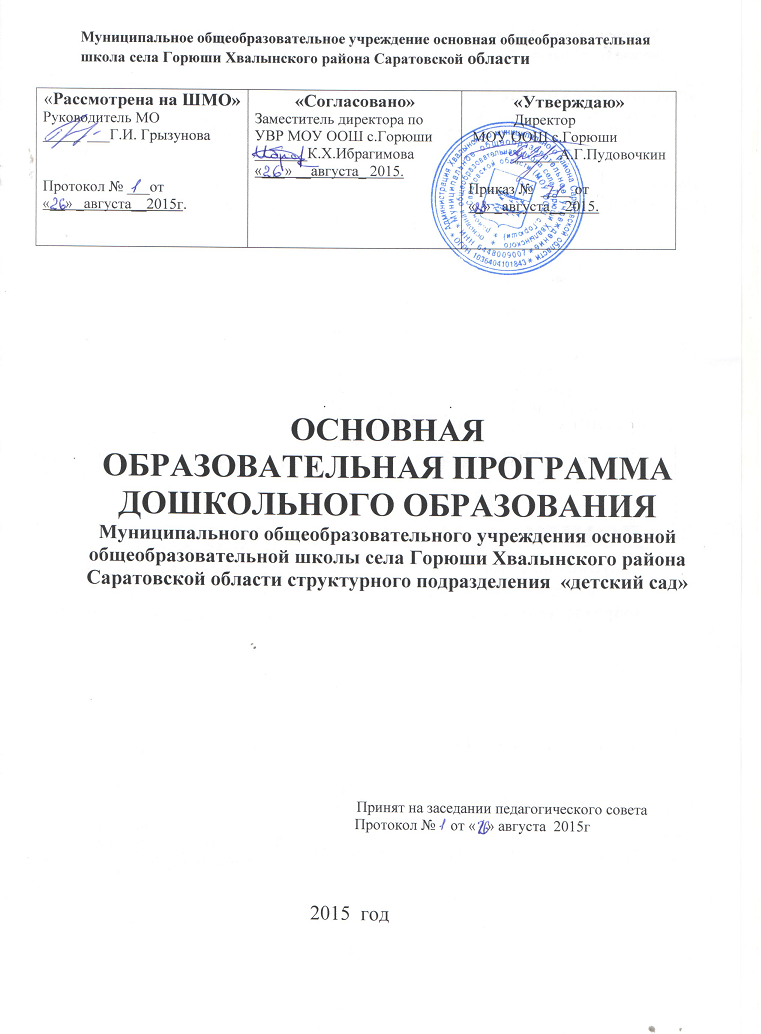 СОДЕРЖАНИЕ  Целевой раздел  Содержательный раздел  Организационный раздел  Краткая презентация программы (Приложение (Приложение в формате Power Point).1.Целевой разделПояснительная       записка……………………………………………………………………………………..…………1.1. Цель и задачи  реализации Программы  ………………………………………………………………………………………1.2. Принципы и подходы к формированию Программы ………………………………………………………………………..1.3. Значимые для разработки и реализации программы характеристики………………………………………………………1.4.Характеристики особенностей развития детей раннего и  дошкольного возраста…………………………………………2. Планируемые результаты освоения программы……………………………………………………………………………2.1.Целевые ориентиры……………………………………………………………………………………………………………..2.2. Планируемые результаты освоения Программы детей раннего и  дошкольного возраста………………………………..II.Содержательный раздел……………………………………………………Описание образовательной деятельности и вариативных форм, методов и средств в соответствии с направлениями развития детей дошкольного возраста в пяти образовательных областях1.1. Социально – коммуникативное развитие…………………………………………………………………………………….1.2. Познавательное развитие………………………………………………………………………………………………………1.3. Речевое развитие………………………………………………………………………………………………………………..1.4. Художественно – эстетическое развитие……………………………………………………………………………………..1.5. Физическое развитие……………………………………………………………………………………………………………1.6.Здоровьесберегающие технологии……………………………………………………………………………………………1.7.Комплексная система физкультурно – оздоровительной работы…………………………………………………………..     2.  Особенности образовательной деятельности разных видов и культурных практик2.1. Культурные практики ………………………………………………………………………………………………………..2.2.Методы образования дошкольников, рекомендации по их применению в образовательном процессе………………….2.3. Способы поддержки детской инициативы……………………………………………………………………………………     3.Система взаимодействия педагогического коллектива с семьями воспитанников…………………………………     4. Система мониторинга. 4.1.Система оценивания качества образовательной деятельности по Программе……………………………………………….4.2. Система  мониторинга динамики развития дошкольников…………………………………………………………………...III.Организационный раздел    1.Психолого-педагогические условия, обеспечивающие развитие ребенка……………………………………………..    2.Кадровые условия реализации Программы……………………………………………………………………………….          3.Материально – техническое  обеспечение Программы…………………………………………………………………..    4.Финансовые условия реализации программы…………………………………………………………………………….    5.Организация режима пребывания детей в д/саду…………………………………………………………………………..Режим дня……………………………………………………………………………………………………………………Режим двигательной активности……………………………………………………………………………………………   6.Организация образовательного процесса……………………………………………………………………………………Планирование образовательной деятельности…………………………………………………………………………Учебный план…………………………………………………………………………………………………………….Расписание непосредственно образовательной деятельности…………………………………………………………Комплексно – тематическое планирование образовательной деятельности, осуществляемой в процессе организации различных видов деятельности…………………………………………..       7.Особенности организации развивающей предметно – пространственной среды…………………………………..      IVраздел. Краткая презентация программы (Приложение (Приложение в формате Power Point).     ГлоссарийI. Целевой раздел1.  Пояснительная записка.     Основная образовательная программа дошкольного образования муниципального общеобразовательного учреждения основной общеобразовательной школы с.Горюши структурного подразделения «детский сад» Хвалынского района Саратовской области разработана  в соответствии с федеральным государственным  образовательным стандартом дошкольного образования и с учётом Примерной основной образовательной программы дошкольного образования, образовательной программы дошкольного образования «От рождения до школы»  / под редакцией Н.Е. Вераксы, Т.С. Комаровой, М.А. Васильевой, 2015г.        Программа направлена на создание социальной ситуации развития дошкольников, социальных и материальных условий, открывающих возможности позитивной социализации ребенка, формирования у него доверия к миру, к людям и к себе, его личностного и познавательного развития, развития инициативы и творческих способностей посредством культуросообразных и возрастосообразных видов деятельности в сотрудничестве со взрослыми и другими детьми, а также на обеспечение здоровья и безопасности детей.     Социальная ситуация развития определяется местом ребенка в обществе; общественными требованиями и ожиданиями относительно возрастных норм поведения детей, соответствующими исторически сложившемуся образу детства; интересами самого ребенка, характером и содержанием его активности.      Формируемая социальная ситуация развития выступает как источник социализации и развития личности ребенка, определяет уклад жизнедеятельности дошкольника, включая формы и содержание общения и совместной деятельности ребенка в семье и в образовательной организации.      На основе Программы на разных возрастных этапах развития и социализации дошкольников конструируется мотивирующая образовательная среда.      Мотивирующая образовательная среда предоставляет систему условий развития детей, включая пространственно-временные (гибкость и трансформируемость пространства и его предметного наполнения, гибкость планирования), социальные (формы сотрудничества и общения, ролевые и межличностные отношения всех участников образовательных отношений, включая педагогов, детей, родителей (законных представителей), администрацию), условия детской активности (доступность и разнообразие видов деятельности, соответствующих возрастно-психологическим особенностям дошкольников, задачам развития каждого ребенка), материально-технические и другие условия образовательной деятельности.     При разработке Программы учитывались следующие нормативные документы : Федеральный уровеньФедеральный закон от 29.12.2012 г. № 273-ФЗ «Об образовании в РФ».Приказ Министерства образования и науки РФ от 17 октября . № 1155 «Об утверждении федерального государственного образовательного стандарта дошкольного образования» (Зарегистрировано в Минюсте РФ 14 ноября . № 30384).Приказ Министерства образования и науки РФ от 30 августа . № 1014 «Об утверждении Порядка организации и осуществления образовательной деятельности по основным общеобразовательным программам – образовательным программам дошкольного образования».Приказ Министерства образования и науки РФ от 8 апреля . № 293 «Об утверждении Порядка приема на обучение по образовательным программам дошкольного образования». Зарегистрировано в Минюсте РФ 12 мая . Регистрационный № 32220. Вступил в силу 27 мая 2014 года.Приказ Министерства образования и науки РФ от 14 июня . № 462 «Об утверждении Порядка проведения самообследования образовательной организацией» (Зарегистрирован в Минюсте РФ  27 июня . № 28908).Приказ Министерства здравоохранения и социального развития РФ от 26.08.2010 № 761н «Об утверждении Единого квалификационного справочника должностей руководителей, специалистов и служащих» Раздел «Квалификационные характеристики должностей работников образования».Приказ Министерства труда и социальной защиты РФ от 18 октября . № 544н «Об утверждении профессионального стандарта «Педагог (педагогическая деятельность в сфере дошкольного, начального общего, основного общего, среднего общего образования) (воспитатель, учитель)».Постановление Главного государственного санитарного врача Российской Федерации от 15 мая . № 26 «Об утверждении СанПиН 2.4.1.3049-13 «Санитарно-эпидемиологические требования к устройству, содержанию и организации режима работы дошкольных образовательных организаций».Постановление Правительства Российской Федерации от 5 августа . № 662 «Об осуществлении мониторинга системы образования».Письмо Департамента государственной политики в сфере общего образования Министерства образования и науки РФ от 01 октября 2013 № 08-1408 «О направлении методических рекомендации по реализации полномочий органов государственной власти субъектов Российской Федерации».Региональный уровеньПриказ Министерства образования Саратовской области от 24.04.2014 г. № 1177 «Об организации научно-методического сопровождения введения федерального государственного образовательного стандарта дошкольного образования» (далее – План-график мероприятий по обеспечению введения ФГОС ДО в ОУ области (№ 1177).ПисьмоМинистерства образования Саратовской области от 24.08.2015 г. № 01-26/5723 «О методических разработках» Локальный уровень- Устав МОУ ООШ с.Горюши- Положение об основной образовательной  программы дошкольного образования МОУ ООШ с.Горюши.     Содержание Программы в соответствии с требованиями Стандарта включает три основных раздела – целевой, содержательный и организационный. Целевой раздел Программы определяет ее цели и задачи, принципы и подходы к формированию Программы, планируемые результаты ее освоения в виде целевых ориентиров. Содержательный раздел Программы включает описание образовательной деятельности в соответствии с направлениями развития ребенка в пяти образовательных областях – социально-коммуникативной, познавательной, речевой, художественно-эстетической, физической.Программа определяет содержание образовательных областей с учетом возрастных и индивидуальных особенностей детей в различных видах деятельности, таких как:– игровая (сюжетно-ролевая игра, игра с правилами и другие виды игры), – коммуникативная (общение и взаимодействие со взрослыми и другими детьми),          –познавательно-исследовательская (исследование и познание природного и социального миров в процессе наблюдения и взаимодействия с ними), а также такими видами активности ребенка, как:– восприятие художественной литературы и фольклора, – самообслуживание и элементарный бытовой труд (в помещении и на улице),         – конструирование из разного материала, включая конструкторы, модули, бумагу, природный и иной материал, – изобразительная (рисование, лепка, аппликация),         –музыкальная (восприятие и понимание смысла музыкальных произведений, пение, музыкально-ритмические движения, игры на детских музыкальных инструментах),– двигательная (овладение основными движениями) формы активности ребенка.Организационный раздел Программы описывает систему условий реализации образовательной деятельности, необходимых для достижения целей Программы, планируемых результатов ее освоения в виде целевых ориентиров, а также особенности организации образовательной деятельности, а именно описание: – психолого-педагогических, кадровых, материально-технических и финансовых условий,– особенностей организации развивающей предметно-пространственной среды, – особенностей образовательной деятельности разных видов и культурных практик,– способов и направлений поддержки детской инициативы, – особенностей взаимодействия педагогического коллектива с семьями дошкольников,               – особенностей разработки режима дня и формирования распорядка дня с учетом возрастных и индивидуальных особенностей детей, их специальных образовательных потребностей.Объем обязательной части основной образовательной программы составляет 90% от ее общего объема. Объем части основной образовательной программы, формируемой участниками образовательных отношений, составляет   10% от ее общего объема.   Описание традиционных событий, праздников и мероприятий с учетом региональных и других социокультурных особенностей   включено в часть, формируемую участниками образовательных отношений.Программа  содержит рекомендации по развивающему оцениванию достижения целей в форме педагогической и психологической диагностики  развития детей, а также качества реализации основной общеобразовательной программы Организации. Система оценивания качества реализации  программы Организации направлена в первую очередь на оценивание созданных Организацией условий внутри  образовательного  процесса. 1.1.Цели и задачи реализации Программы     Цели Программы:  проектирование социальных ситуаций развития ребенка и развивающей предметно-пространственной среды, обеспечивающих позитивную социализацию, мотивацию и поддержку индивидуальности детей через общение, игру, познавательно-исследовательскую деятельность и другие формы активности.      Программа, в соответствии с Федеральным законом «Об образовании в Российской Федерации», содействует взаимопониманию и сотрудничеству между людьми, учитывает разнообразие мировоззренческих подходов, способствует реализации права детей дошкольного возраста на свободный выбор мнений и убеждений, обеспечивает развитие способностей каждого ребенка, формирование и развитие личности ребенка в соответствии с принятыми в семье и обществе духовно-нравственными и социокультурными ценностями в целях интеллектуального, духовно-нравственного, творческого и физического развития человека, удовлетворения его образовательных потребностей и интересов.      Задачи:     1)охрана и укрепление физического и психического здоровья детей, в том числе их эмоционального благополучия;     2)обеспечения равных возможностей для полноценного развития каждого ребёнка в период дошкольного детства независимо от места жительства, пола, нации, языка, социального статуса, психофизиологических  и других особенностей;     3)обеспечение преемственности целей, задач, и содержания образования, реализуемых в рамках образовательных программ дошкольного и начального общего образования;     4)создание благоприятных условий развития детей в соответствии с их возрастными и индивидуальными особенностями и склонностями, развития способностей и творческого потенциала каждого ребёнка как субъекта отношений с самим собой, другими детьми, взрослыми и миром;     5)объединения обучения и воспитания в целостный образовательный процесс на основе духовно – нравственных и социокультурных ценностей и принятых в обществе правил и норм поведения в интересах человека, семьи, общества;     6)формирование общей культуры личности детей, в том числе ценностей здорового образа жизни, развития их социальных, нравственных, эстетических, интеллектуальных, физических качеств, инициативности, самостоятельности и ответственности ребёнка, формирования предпосылок учебной деятельности, овладение нормами и правилами родного языка и развития коммуникативных способностей;     7)обеспечение вариативности и разнообразия содержания Программы и организационных форм дошкольного образования, возможности формирования Программ различной направленности с учётом образовательных потребностей, способностей и состояния здоровья детей;     8)формирование социокультурной среды, соответствующей возрастным, индивидуальным, психлогическим и физиологическим особенностям детей;     9)обеспечение психолого – педагогической поддержки семьи и повышения компетентности родителей (законных представителей) в вопросах развития и образования, охраны и укрепления здоровья детей.Принципы и подходы к формированию Программы     Содержание Программы соответствует основным положениям возрастной психологии и дошкольной педагогики, соответствует принципу развивающего образования, целью которого является развитие ребенка.     В соответствии со ФГОС ДО и примерной образовательной программой дошкольного образования  Программа построена на следующих принципах:     1. Поддержка разнообразия детства. Современный мир характеризуется возрастающим многообразием и неопределенностью, отражающимися в самых разных аспектах жизни человека и общества. Многообразие социальных, личностных, культурных, языковых, этнических особенностей, религиозных и других общностей, ценностей и убеждений, мнений и способов их выражения, жизненных укладов особенно ярко проявляется в условиях Российской Федерации – государства с огромной территорией, разнообразными природными условиями, объединяющего многочисленные культуры, народы, этносы. Возрастающая мобильность в обществе, экономике, образовании, культуре требует от людей умения ориентироваться в этом мире разнообразия, способности сохранять свою идентичность и в то же время гибко, позитивно и конструктивно взаимодействовать с другими людьми, способности выбирать и уважать право выбора других ценностей и убеждений, мнений и способов их выражения.      Принимая вызовы современного мира, Программа рассматривает разнообразие как ценность, образовательный ресурс и предполагает использование разнообразия для обогащения образовательного процесса.   Образовательную деятельность строится с учетом региональной специфики, социокультурной ситуации развития каждого ребенка, его возрастных и индивидуальных особенностей, ценностей, мнений и способов их выражения.     2. Сохранение уникальности и самоценности детства как важного этапа в общем развитии человека. Самоценность детства – понимание детства как периода жизни значимого самого по себе, значимого тем, что происходит с ребенком сейчас, а не тем, что этот этап является подготовкой к последующей жизни. Этот принцип подразумевает полноценное проживание ребенком всех этапов детства (младенческого, раннего и дошкольного детства), обогащение (амплификацию) детского развития.     3. Позитивная социализация ребенка предполагает, что освоение ребенком культурных норм, средств и способов деятельности, культурных образцов поведения и общения с другими людьми, приобщение к традициям семьи, общества, государства происходят в процессе сотрудничества со взрослыми и другими детьми, направленного на создание предпосылок к полноценной деятельности ребенка в изменяющемся мире.     4. Личностно-развивающий и гуманистический характер взаимодействия взрослых (родителей(законных представителей), педагогических и иных работников детского сада) и детей. Такой тип взаимодействия предполагает базовую ценностную ориентацию на достоинство каждого участника взаимодействия, уважение и безусловное принятие личности ребенка, доброжелательность, внимание к ребенку, его состоянию, настроению, потребностям, интересам. Личностно-развивающее взаимодействие является неотъемлемой составной частью социальной ситуации развития ребенка в организации, условием его эмоционального благополучия и полноценного развития.      5. Содействие и сотрудничество детей и взрослых, признание ребенка полноценным участником (субъектом) образовательных отношений. Этот принцип предполагает активное участие всех субъектов образовательных отношений – как детей, так и взрослых – в реализации программы. Каждый участник имеет возможность внести свой индивидуальный вклад в ход игры, занятия, проекта, обсуждения, в планирование образовательного процесса, может проявить инициативу. Принцип содействия предполагает диалогический характер коммуникации между всеми участниками образовательных отношений. Детям предоставляется возможность высказывать свои взгляды, свое мнение, занимать позицию и отстаивать ее, принимать решения и брать на себя ответственность в соответствии со своими возможностями.      6. Сотрудничество Организации с семьей. Сотрудничество, кооперация с семьей, открытость в отношении семьи, уважение семейных ценностей и традиций, их учет в образовательной работе являются важнейшим принципом образовательной программы. Сотрудники детского сада должны знать об условиях жизни ребенка в семье, понимать проблемы, уважать ценности и традиции семей воспитанников. Программа предполагает разнообразные формы сотрудничества с семьей как в содержательном, так и в организационном планах.      7. Сетевое взаимодействие с организациями социализации, образования, охраны здоровья и другими партнерами, которые могут внести вклад в развитие и образование детей, а также использование ресурсов местного сообщества и вариативных программ дополнительного образования детей для обогащения детского развития. Программа предполагает, что детский сад устанавливает партнерские отношения не только с семьями детей, но и с другими организациями и лицами, которые могут способствовать обогащению социального и/или культурного опыта детей, приобщению детей к национальным традициям (посещение театров, музеев, освоение программ дополнительного образования), к природе и истории родного края; содействовать проведению совместных проектов, экскурсий, праздников, посещению концертов, а также удовлетворению особых потребностей детей, оказанию психолого-педагогической и/или медицинской поддержки в случае необходимости (центры семейного консультирования и др.).      8. Индивидуализация дошкольного образования предполагает такое построение образовательной деятельности, которое открывает возможности для индивидуализации образовательного процесса, появления индивидуальной траектории развития каждого ребенка с характерными для данного ребенка спецификой и скоростью, учитывающей его интересы, мотивы, способности и возрастно-психологические особенности. При этом сам ребенок становится активным в выборе содержания своего образования, разных форм активности. Для реализации этого принципа необходимы регулярное наблюдение за развитием ребенка, сбор данных о нем, анализ его действий и поступков; помощь ребенку в сложной ситуации; предоставление ребенку возможности выбора в разных видах деятельности, акцентирование внимания на инициативности, самостоятельности и активности ребенка.     9. Возрастная адекватность образования. Этот принцип предполагает подбор педагогом содержания и методов дошкольного образования в соответствии с возрастными особенностями детей. Важно использовать все специфические виды детской деятельности (игру, коммуникативную и познавательно-исследовательскую деятельность, творческую активность, обеспечивающую художественно-эстетическое развитие ребенка), опираясь на особенности возраста и задачи развития, которые должны быть решены в дошкольном возрасте. Деятельность педагога должна быть мотивирующей и соответствовать психологическим законам развития ребенка, учитывать его индивидуальные интересы, особенности и склонности.     10. Развивающее вариативное образование. Этот принцип предполагает, что образовательное содержание предлагается ребенку через разные виды деятельности с учетом его актуальных и потенциальных возможностей усвоения этого содержания и совершения им тех или иных действий, с учетом его интересов, мотивов и способностей. Данный принцип предполагает работу педагога с ориентацией на зону ближайшего развития ребенка (Л.С. Выготский), что способствует развитию, расширению как явных, так и скрытых возможностей ребенка.     11. Полнота содержания и интеграция отдельных образовательных областей. В соответствии со Стандартом Программа предполагает всестороннее социально-коммуникативное, познавательное, речевое, художественно-эстетическое и физическое развитие детей посредством различных видов детской активности. Деление Программы на образовательные области не означает, что каждая образовательная область осваивается ребенком по отдельности, в форме изолированных занятий по модели школьных предметов. Между отдельными разделами Программы существуют многообразные взаимосвязи: познавательное развитие тесно связано с речевым и социально-коммуникативным, художественно-эстетическое – с познавательным и речевым и т.п. Содержание образовательной деятельности в одной конкретной области тесно связано с другими областями. Такая организация образовательного процесса соответствует особенностям развития детей раннего и дошкольного возраста.     12. Инвариантность ценностей и целей при вариативности средств реализации и достижения целей Программы. Стандарт и Программа задают инвариантные ценности и ориентиры, с учетом которых Организация должна разработать свою основную образовательную программу и которые для нее являются научно-методическими опорами в современном мире разнообразия и неопределенности. При этом Программа оставляет за Организацией право выбора способов их достижения, выбора образовательных программ, учитывающих многообразие конкретных социокультурных, географических, климатических условий реализации Программы, разнородность состава групп воспитанников, их особенностей и интересов, запросов родителей (законных представителей), интересов и предпочтений педагогов и т.п.  Принципы работы с детьми   Значимые для разработки и реализации Программы характеристики      МОУ ООШ с.Горюши структурное подразделение «детский сад»  является образовательной организацией, осуществляющей в качестве основной цели ее деятельности образовательную деятельность по образовательным программам дошкольного образования, присмотр и уход за детьми в возрасте от 2 до 7 лет.      Обучение и воспитание в детском саду ведутся на русском языке - государственном языке России.     Детский сад  работает в условиях сокращённого дня (9 – часового пребывания детей в детском саду).     Детский сад  функционируют в режиме 5-дневной рабочей недели.     В детском саду функционирует одна разновозрастная группа.     Предельная наполняемость группы – 10 детей.Контингент воспитанников детского сада на 2015 – 2016 уч.год    Детский сад  посещают русские дети.     Всего в детском саду  воспитываются  7  детей (на 01.09.2015 г.)    Количество групп:    3 разновозрастных группы     Направленность группы  -   общеразвивающая.  Индивидуальные особенности контингента детей. Возрастной контингент. Мальчиков - 3Девочек – 4Социальный паспорт группы  Программа реализовывается в течение всего времени пребывания детей в Организации.     Содержание программы включает совокупность образовательных областей, которые обеспечивают разностороннее развитие детей с учётом их возрастных и индивидуальных особенностей по основным направлениям – социально - коммуникативному, познавательному,  речевому,  художественно – эстетическому, физическому, которые реализуются в процессе разнообразных видов детской деятельности.     Данная Программа построена на позициях гуманно-личностного отношения к ребенку и направлена на его всестороннее развитие, формирование духовных и общечеловеческих ценностей, а также способностей и компетенций. В Программе отсутствуют жесткая регламентация знаний детей и предметный центризм в обучении.     Программа детского сада опирается на лучшие традиции отечественного дошкольного образования, его фундаментальность: комплексное решение задач по охране жизни и укреплению здоровья детей, всестороннее воспитание, обогащение развития на основе организации разнообразных видов детской творческой деятельности. Особая роль уделяется игровой деятельности как ведущей в дошкольном детстве (А. Н. Леонтьев, А. В. Запорожец, Д. Б. Эльконин и др.). А также основывается на подходах с позиции гуманистической педагогики, личностно – деятельностного подхода к развитию и воспитанию ребёнка.     Главный критерий отбора программного материала - его воспитательная ценность, высокий художественный уровень используемых произведений культуры (классической и народной - как отечественной, так и зарубежной), возможность развития всесторонних способностей ребенка на каждом этапе дошкольного детства.     Для достижения целей Программы первостепенное значение имеют:• забота о здоровье, эмоциональном благополучии и своевременном всестороннем развитии каждого ребенка;• создание в группах атмосферы гуманного и доброжелательного отношения ко всем воспитанникам, что позволяет растить их общительными, добрыми, любознательными, инициативными, стремящимися к самостоятельности и творчеству;• максимальное использование разнообразных видов детской деятельности, их интеграция в целях повышения эффективности воспитательно-образовательного процесса;• творческая организация (креативность) образовательного процесса;• вариативность использования образовательного материала, позволяющая развивать творчество в соответствии с интересами и наклонностями каждого ребенка;• уважительное отношение к результатам детского творчества;• единство подходов к воспитанию детей в условиях дошкольного образовательного учреждения и семьи;• соблюдение в работе детского сада и начальной школы преемственности, исключающей умственные и физические перегрузки в содержании образования детей дошкольного возраста, обеспечивающей отсутствие давления предметного обучения.Социокультурная ситуация развития воспитанников детского сада.     При разработке  Программы были учтены различные аспекты социокультурной среды, в которой воспитываются дети дошкольного учреждения.     Для современного ребенка окружающий мир более открыт, границы его раздвигаются; дети знакомятся с большим количеством элементов окружающего мира, получают больше информации из самых разнообразных источников, становящихся все более доступными. К таким источникам информации относятся: телевидение, Интернет, значительное число игр и игрушек. Они формируют определенные образцы поведения в сознании или в подсознании современного ребенка. Нередко это носит навязчивый, агрессивный характер, ослабляющий механизмы сопротивляемости ребенка неблагоприятным факторам среды.    Окружающий мир характеризуется также определенной культурной неустойчивостью, вызванной смешиванием культур, стиранием культурных границ. Данный фактор воздействия сочетается с многоязычностью окружающей ребенка среды. В результате уже на ранних этапах развития ребенка его окружают разные образцы поведения и разные образцы отношения к окружающему миру. Нередко такие образцы противоречат друг другу, кроме того, некоторые из них могут быть агрессивны, догматичны, отличаться нетерпимостью.    Агрессивность окружающей среды и ограниченность механизмов приспособляемости человеческого организма к быстро изменяющимся условиям, наличие многочисленных вредных для здоровья факторов негативно сказываются на состоянии здоровья детей — как физического, так и психического. Это способно вызвать у ребенка внутренний конфликт.     Окружающая ребенка среда непрерывно изменяется и усложняется с технологической точки зрения. Нередко ребенок воспринимает технологические новшества быстрее и органичнее, чем взрослые. Это нарушает устоявшуюся традиционную схему передачи знаний и опыта от взрослых к детям. Содержание   Программы и поведение взрослых должны учитывать ситуацию, когда взрослые и дети осваивают новые знания одновременно. Кроме того, быстрые изменения окружающего мира требуют формирования уже на этапе дошкольного детства универсальных, комплексных качеств личности ребенка. Узкоспециализированные знания, умения и навыки не играют прежней роли, отходят на второй план.     Изменения окружающего мира, постоянное развитие, совершенствование и усложнение технологической его составляющей, развитие новых культурных традиций определяют новую методологию познания окружающего мира, основанную на надпредметных и межпредметных методах.      При отборе содержания для   Программы было учтено, что изменения окружающей действительности происходят постоянно, и темп этих изменений возрастает. У детей становится все меньше времени для освоения нового опыта. В связи с этим необходимо сформировать у ребенка понимание важных, основных и неважных, второстепенных составляющих нового опыта. Следовательно, при реализации   Программы возрастает роль взрослых, предоставляющих ребенку возможность освоения «важного» опыта и обеспечивающих его защиту от негативного воздействия излишних источников познания.      С этой точки зрения возрастает роль и формируется первостепенное значение нравственной, моральной составляющей детского развития, позволяющей сформировать духовную основу его личности, создать у него нравственные образцы поведения.      С учётом современной социокультурной ситуации поставлены цели и задачи Программы, учтены принципы и подходы, подобраны педагогические технологии (формы, способы, методы, средства и др), спланирован образовательный процесс.     Национально-культурный состав воспитанников детского сада:При организации образовательного процесса   учитываются  потребности детей различной этнической принадлежности, которые воспитываются в семьях с разными национальными и культурными традициями.    Климатические  особенности.   Процесс воспитания и развития в детском саду является непрерывным, но, тем не менее,  график образовательного процесса составляется в соответствии  с  выделением двух периодов:  холодный  период – учебный год (сентябрь-май), составляется  определенный режим дня и расписание организованных  образовательных  форм; летний период (июнь-август), для которого составляется другой  режим дня.       При проектировании содержания Программы учитываются специфические климатические особенности региона, к которому относится Саратовская область - среднее Поволжье: время начала и окончания тех или иных сезонных явлений (листопад, таяние снега и т.д.) и интенсивность их протекания; состав флоры и фауны; длительность светового дня; погодные условия и т.д. Эти факторы учитываются при составлении годового плана  работы в детского сада и комплексно – тематического планирования образовательного процесса.     Региональные особенности.       Организация образовательной среды осуществляется с учетом реализации принципа культуросообразности и регионализма, предусматривающего становление различных сфер самосознания ребенка на основе сформированного отношения к здоровому образу жизни, культуры своего народа, ближайшего социального окружения, на познании историко-географических, этнических особенностей социальной, правовой действительности Саратовского региона, с учетом национальных ценностей и традиций в образовании.      Социокультурное окружение.  Детский сад  имеет тесные контакты со школой, сельской библиотекой, Домом культуры. Взаимодействие организаций разных типов и видов имеет огромное значение для удовлетворения разнообразных потребностей родителей в  образовании дошкольников. Это способствует взаимообогащению деятельности и эффективному внедрению ФГОС дошкольного образования.Сотрудничество с ними позволяет успешно ориентироваться в новых требованиях, предъявляемых к дошкольному образованию, своевременно корректировать свою деятельность в зависимости от достижений психолого-педагогической науки и требований социума.       Приоритетным направлением деятельности детского сада    Социально – коммуникативное развитие детей.     Соотношение обязательной части Программы и части, формируемой участниками образовательных отношений (с учётом приоритетной деятельности) определено как _90_ % (образовательная программа дошкольного образования «От рождения до школы»  / под редакцией Н.Е. Вераксы, Т.С. Комаровой, М.А. Васильевой, 2014г.)  и _ 10_% - часть, формируемая участниками образовательного процесса, направленная на социально – коммуникативное развитие детей.     Выявление потребностей  родителей в образовательных услугах детского сада осуществлялось на основе опроса, анкетирования, бесед с  родителями воспитанников. В результате обследования было выявлено, что большая часть родителей воспитанников заинтересованы в социально – коммуникативное развитие детей, в эффективной подготовке дошкольников к обучению в школе. Часть Программы, формируемая участниками образовательных отношений, обеспечивает вариативность образования; позволяет более полно реализовать социальный заказ на образовательные услуги, учитывать специфику национально-культурных, демографических, климатических условий, в которых осуществляется образовательный процесс.1.4.Характеристики особенностей развития детей раннего и дошкольного возраста      Дети в возрасте от 3 до 4 лет      В возрасте 3–4 лет ребенок постепенно выходит за пределы семейного круга. Его общение становится внеситуативным. Взрослый становится для ребенка не только членом семьи, но и носителем определенной общественной функции. Желание ребенка выполнять такую же функцию приводит к противоречию с его реальными возможностями. Это противоречие разрешается через развитие игры, которая становится ведущим видом деятельности в дошкольном возрасте.     Главной особенностью игры является ее условность: выполнение одних действий с одними предметами предполагает их отнесенность к другим действиям с другими предметами. Основным содержанием игры младших дошкольников являются действия с игрушками и предметами-заместителями. Продолжительность игры небольшая. Младшие дошкольники ограничиваются игрой с одной-двумя ролями и простыми, неразвернутыми сюжетами. Игры с правилами в этом возрасте только начинают формироваться.      Изобразительная деятельность ребенка зависит от его представлений о предмете. В этом возрасте они только начинают формироваться. Графические образы бедны. У одних детей в изображениях отсутствуют детали, у других рисунки могут быть более детализированы. Дети уже могут использовать цвет. Большое значение для развития мелкой моторики имеет лепка.      Младшие дошкольники способны под руководством взрослого вылепить простые предметы. Известно, что аппликация оказывает положительное влияние на развитие восприятия. В этом возрасте детям доступны простейшие виды аппликации.Конструктивная деятельность в младшем дошкольном возрасте ограничена возведением несложных построек по образцу и по замыслу.В младшем дошкольном возрасте развивается перцептивная деятельность. Дети от использования предэталонов — индивидуальных единиц восприятия, переходят к сенсорным эталонам — культурно-выработанным средствам восприятия. К концу младшего дошкольного возраста дети могут воспринимать до 5 и более форм предметов и до 7 и более цветов, способны дифференцировать предметы по величине, ориентироваться в пространстве группы детского сада, а при определенной организации образовательного процесса — и в помещении всего дошкольного учреждения.     Развиваются память и внимание. По просьбе взрослого дети могут запомнить 3–4 слова и 5–6 названий предметов. К концу младшего дошкольного возраста они способны запомнить значительные отрывки из любимых произведений.Продолжает развиваться наглядно-действенное мышление. При этом преобразования ситуаций в ряде случаев осуществляются на основе целенаправленных проб с учетом желаемого результата. Дошкольники способны установить некоторые скрытые связи и отношения между предметами. В младшем дошкольном возрасте начинает развиваться воображение, которое особенно наглядно проявляется в игре, когда одни объекты выступают в качестве заместителей других. Взаимоотношения детей обусловлены нормами и правилами. В результате целенаправленного воздействия они могут усвоить относительно большое количество норм, которые выступают основанием для оценки собственных действий и действий других детей.      Взаимоотношения детей ярко проявляются в игровой деятельности. Они скорее играют рядом, чем активно вступают во взаимодействие. Однако уже в этом возрасте могут наблюдаться устойчивые избирательные взаимоотношения. Конфликты между детьми возникают преимущественно по поводу игрушек. Положение ребенка в группе сверстников во многом определяется мнением воспитателя. В младшем дошкольном возрасте можно наблюдать соподчинение мотивов поведения в относительно простых ситуациях. Сознательное управление поведением только начинает складываться; во многом поведение ребенка еще ситуативно. Вместе с тем можно наблюдать и случаи ограничения собственных побуждений самим ребенком, сопровождаемые словесными указаниями. Начинает развиваться самооценка, при этом дети в значительной мере ориентируются на оценку воспитателя. Продолжает развиваться также их половая идентификация, что проявляется в характере выбираемых игрушек и сюжетов.     Дети в возрасте от 4 до 5 лет     В игровой деятельности детей среднего дошкольного возраста появляются ролевые взаимодействия. Они указывают на то, что дошкольники начинают отделять себя от принятой роли. В процессе игры роли могут меняться. Игровые действия начинают выполняться не ради них самих, а ради смысла игры. Происходит разделение игровых и реальных взаимодействий детей.     Значительное развитие получает изобразительная деятельность. Рисунок становится предметным и детализированным. Графическое изображение человека характеризуется наличием туловища, глаз, рта, носа, волос, иногда одежды и ее деталей. Совершенствуется техническая сторона изобразительной деятельности. Дети могут рисовать основные геометрические фигуры, вырезать ножницами, наклеивать изображения на бумагу и т. д. Усложняется конструирование. Постройки могут включать 5–6 деталей.      Формируются навыки конструирования по собственному замыслу, а также планирование последовательности действий.Двигательная сфера ребенка характеризуется позитивными изменениями мелкой и крупной моторики. Развиваются ловкость, координация движений. Дети в этом возрасте лучше, чем младшие дошкольники, удерживают равновесие, перешагивают через небольшие преграды. Усложняются игры с мячом.      К концу среднего дошкольного возраста восприятие детей становится более развитым. Они оказываются способными назвать форму, на которую похож тот или иной предмет. Могут вычленять в сложных объектах простые формы и из простых форм воссоздавать сложные объекты. Дети способны упорядочить группы предметов по сенсорному признаку — величине, цвету; выделить такие параметры, как высота, длина и ширина. Совершенствуется ориентация в пространстве.     Возрастает объем памяти. Дети запоминают до 7–8 названий предметов. Начинает складываться произвольное запоминание: дети способны принять задачу на запоминание, помнят поручения взрослых, могут выучить небольшое стихотворение и т. д.Начинает развиваться образное мышление. Дети способны использовать простые схематизированные изображения для решения несложных задач. Дошкольники могут строить по схеме, решать лабиринтные задачи. Развивается предвосхищение. На основе пространственного расположения объектов дети могут сказать, что произойдет в результате их взаимодействия. Однако при этом им трудно встать на позицию другого наблюдателя и во внутреннем плане совершить мысленное преобразование образа.     Для детей этого возраста особенно характерны известные феномены Ж. Пиаже: сохранение количества, объема и величины. Например, если им предъявить три черных кружка из бумаги и семь белых кружков из бумаги и спросить: «Каких кружков больше — черных или белых?», большинство ответят, что белых больше. Но если спросить: «Каких больше — белых или бумажных?», ответ будет таким же — больше белых. Продолжает развиваться воображение. Формируются такие его особенности, как оригинальность и произвольность. Дети могут самостоятельно придумать небольшую сказку на заданную тему. Увеличивается устойчивость внимания. Ребенку оказывается доступной сосредоточенная деятельность в течение 15–20 минут. Он способен удерживать в памяти при выполнении каких-либо действий несложное условие.     В среднем дошкольном возрасте улучшается произношение звуков и дикция. Речь становится предметом активности детей. Они удачно имитируют голоса животных, интонационно выделяют речь тех или иных персонажей. Интерес вызывают ритмическая структура речи, рифмы. Развивается грамматическая сторона речи. Дошкольники занимаются словотворчеством на основе грамматических правил. Речь детей при взаимодействии друг с другом носит ситуативный характер, а при общении с взрослым становится внеситуативной.     Изменяется содержание общения ребенка и взрослого. Оно выходит за пределы конкретной ситуации, в которой оказывается ребенок. Ведущим становится познавательный мотив. Информация, которую ребенок получает в процессе общения, может быть сложной и трудной для понимания, но она вызывает у него интерес. У детей формируется потребность в уважении со стороны взрослого, для них оказывается чрезвычайно важной его похвала. Это приводит к их повышенной обидчивости на замечания. Повышенная обидчивость представляет собой возрастной феномен. Взаимоотношения со сверстниками характеризуются избирательностью, которая выражается в предпочтении одних детей другим. Появляются постоянные партнеры по играм. В группах начинают выделяться лидеры. Появляются конкурентность, соревновательность. Последняя важна для сравнения себя с другим, что ведет к развитию образа Я ребенка, его детализации.     Основные достижения возраста связаны с развитием игровой деятельности; появлением ролевых и реальных взаимодействий; с развитием изобразительной деятельности; конструированием по замыслу, планированием; совершенствованием восприятия, развитием образного мышления и воображения, эгоцентричностью познавательной позиции; развитием памяти, внимания, речи, познавательной мотивации; формированием потребности в уважении со стороны взрослого, появлением обидчивости, конкурентности, соревновательности со сверстниками; дальнейшим развитием образа Я ребенка, его детализацией.     Дети в возрасте от 5 до 7 лет     Дети шестого года жизни уже могут распределять роли до начала игры и строить свое поведение, придерживаясь роли. Игровое взаимодействие сопровождается речью, соответствующей и по содержанию, и интонационно взятой роли. Речь, сопровождающая реальные отношения детей, отличается от ролевой речи. Дети начинают осваивать социальные отношения и понимать подчиненность позиций в различных видах деятельности взрослых, одни роли становятся для них более привлекательными, чем другие. При распределении ролей могут возникать конфликты, связанные с субординацией ролевого поведения. Наблюдается организация игрового пространства, в котором выделяются смысловой «центр» и «периферия». (В игре «Больница» таким центром оказывается кабинет врача, в игре «Парикмахерская» — зал стрижки, а зал ожидания выступает в качестве периферии игрового пространства.) Действия детей в играх становятся разнообразными. Развивается изобразительная деятельность детей. Это возраст наиболее активного рисования. В течение года дети способны создать до двух тысяч рисунков. Рисунки могут быть самыми разными по содержанию: это и жизненные впечатления детей, и воображаемые ситуации, и иллюстрации к фильмам и книгам. Обычно рисунки представляют собой схематичные изображения различных объектов, но могут отличаться оригинальностью композиционного решения, передавать статичные и динамичные отношения. Рисунки приобретают сюжетный характер; достаточно часто встречаются многократно повторяющиеся сюжеты с небольшими или, напротив, существенными изменениями. Изображение человека становится более детализированным и пропорциональным. По рисунку можно судить о половой принадлежности и эмоциональном состоянии изображенного человека. Конструирование характеризуется умением анализировать условия, в которых протекает эта деятельность. Дети используют и называют различные детали деревянного конструктора. Могут заменить детали постройки в зависимости от имеющегося материала. Овладевают обобщенным способом обследования образца. Дети способны выделять основные части предполагаемой постройки. Конструктивная деятельность может осуществляться на основе схемы, по замыслу и по условиям.      Появляется конструирование в ходе совместной деятельности.  Дети могут конструировать из бумаги, складывая ее в несколько раз (два, четыре, шесть сгибаний); из природного материала. Они осваивают два способа конструирования: 1) от природного материала к художественному образу (ребенок «достраивает» природный материал до целостного образа, дополняя его различными деталями); 2) от художественного образа к природному материалу (ребенок подбирает необходимый мате-риал, для того чтобы воплотить образ). Продолжает совершенствоваться восприятие цвета, формы и величины, строения предметов; систематизируются представления детей. Они называют не только основные цвета и их оттенки, но и промежуточные цветовые оттенки; форму прямоугольников, овалов, треугольников. Воспринимают величину объектов, легко выстраивают в ряд — по возрастанию или убыванию — до 10 различных предметов. Однако дети могут испытывать трудности при анализе пространственного положения объектов, если сталкиваются с несоответствием формы и их пространственного расположения. Это свидетельствует о том, что в различных ситуациях восприятие представляет для дошкольников известные сложности, особенно если они должны одновременно учитывать несколько различных и при этом противоположных признаков.     В старшем дошкольном возрасте продолжает развиваться образное мышление. Дети способны не только решить задачу в наглядном плане, но и совершить преобразования объекта, указать, в какой последовательности объекты вступят во взаимодействие и т. д. Однако подобные решения окажутся правильными только в том случае, если дети будут применять адекватные мыслительные средства. Среди них можно выделить схематизированные представления, которые возникают в процессе наглядного моделирования; комплексные представления, отражающие представления детей о системе признаков, которыми могут обладать объекты, а также представления, отражающие стадии преобразования различных объектов и явлений (представления о цикличности изменений): представления о смене времен года, дня и ночи, об увеличении и уменьшении объектов в результате различных воздействий, представления о развитии и т. д. Кроме того, продолжают совершенствоваться обобщения, что является основой словесно-логического мышления. В дошкольном возрасте у детей еще отсутствуют представления о классах объектов. Дети группируют объекты по признакам, которые могут изменяться, однако начинают формироваться операции логического сложения и умножения классов. Так, например, старшие дошкольники при группировке объектов могут учитывать два признака: цвет и форму (материал) и т. д. Как показали исследования отечественных психологов, дети старшего дошкольного возраста способны рассуждать и давать адекватные причинные объяснения, если анализируемые отношения не выходят за пределы их наглядного опыта. Развитие воображения в этом возрасте позволяет детям сочинять достаточно оригинальные и последовательно разворачивающиеся истории.     Воображение будет активно развиваться лишь при условии проведения специальной работы по его активизации. Продолжают развиваться устойчивость, распределение, переключаемость внимания. Наблюдается переход от непроизвольного к произвольному вниманию.      Продолжает совершенствоваться речь, в том числе ее звуковая сторона. Дети могут правильно воспроизводить шипящие, свистящие и сонорные звуки. Развиваются фонематический слух, интонационная выразительность речи при чтении стихов в сюжетно-ролевой игре и в повседневной жизни. Совершенствуется грамматический строй речи. Дети используют практически все части речи, активно занимаются словотворчеством. Богаче становится лексика: активно используются синонимы и антонимы. Развивается связная речь. Дети могут пересказывать, рассказывать по картинке, передавая не только главное, но и детали.     Достижения этого возраста характеризуются распределением ролей в игровой деятельности; структурированием игрового пространства; дальнейшим развитием изобразительной деятельности, отличающейся высокой продуктивностью; применением в конструировании обобщенного способа обследования образца; усвоением обобщенных способов изображения предметов одинаковой формы.     Восприятие в этом возрасте характеризуется анализом сложных форм объектов; развитие мышления сопровождается освоением мыслительных средств (схематизированные представления, комплексные представления, представления о цикличности изменений); развиваются умение обобщать, причинное мышление, воображение, произвольное внимание, речь, образ Я.     При подборе форм, методов, способов реализации Программы для достижения  планируемых результатов и развития в пяти образовательных областях   учитываются  общие характеристики возрастного развития детей и задачи развития для каждого возрастного периода.Дошкольный возраст (3-7 (8) лет)Социально-коммуникативное развитиеВ области социально-коммуникативного развития ребенка в условиях информационной социализации основными задачами образовательной деятельности являются создание условий для: – развития положительного отношения ребенка к себе и другим людям; – развития коммуникативной и социальной компетентности, в том числе информационно-социальной компетентности;– развития игровой деятельности; – развития компетентности в виртуальном поиске.В сфере развития положительного отношения ребенка к себе и другим людямВзрослые создают условия для формирования у ребенка положительного самоощущения – уверенности в своих возможностях, в том, что он хороший, его любят.Способствуют развитию у ребенка чувства собственного достоинства, осознанию своих прав и свобод (иметь собственное мнение, выбирать друзей, игрушки, виды деятельности, иметь личные вещи, по собственному усмотрению использовать личное время).Взрослые способствуют развитию положительного отношения ребенка к окружающим его людям: воспитывают уважение и терпимость к другим детям и взрослым, вне зависимости от их социального происхождения, расовой и национальной принадлежности, языка, вероисповедания, пола, возраста, личностного и поведенческого своеобразия; воспитывают уважение к чувству собственного достоинства других людей, их мнениям, желаниям, взглядам.В сфере развития коммуникативной и социальной компетентностиУ детей с самого раннего возраста возникает потребность в общении и социальных контактах. Первый социальный опыт дети приобретают в семье, в повседневной жизни, принимая участие в различных семейных событиях. Уклад жизни и ценности семьи оказывают влияние на социально-коммуникативное развитие детей. Взрослые создают в Организации различные возможности для приобщения детей к ценностям сотрудничества с другими людьми, прежде всего реализуя принципы личностно-развивающего общения и содействия, предоставляя детям возможность принимать участие в различных событиях, планировать совместную работу. Это способствует развитию у детей чувства личной ответственности, ответственности за другого человека, чувства «общего дела», понимания необходимости согласовывать с партнерами по деятельности мнения и действия. Взрослые помогают детям распознавать эмоциональные переживания и состояния окружающих, выражать собственные переживания. Способствуют формированию у детей представлений о добре и зле, обсуждая с ними различные ситуации из жизни, из рассказов, сказок, обращая внимание на проявления щедрости, жадности, честности, лживости, злости, доброты и др., таким образом, создавая условия освоения ребенком этических правил и норм поведения.Взрослые предоставляют детям возможность выражать свои переживания, чувства, взгляды, убеждения и выбирать способы их выражения, исходя из имеющегося у них опыта. Эти возможности свободного самовыражения играют ключевую роль в развитии речи и коммуникативных способностей, расширяют словарный запас и умение логично и связно выражать свои мысли, развивают готовность принятия на себя ответственности в соответствии с уровнем развития. Интерес и внимание взрослых к многообразным проявлениям ребенка, его интересам и склонностям повышает его доверие к себе, веру в свои силы. Возможность внести свой вклад в общее дело и повлиять на ход событий, например при участии в планировании, возможность выбора содержания и способов своей деятельности помогает детям со временем приобрести способность и готовность к самостоятельности и участию в жизни общества, что характеризует взрослого человека современного общества, осознающего ответственность за себя и сообщество.Взрослые способствуют развитию у детей социальных навыков: при возникновении конфликтных ситуаций не вмешиваются, позволяя детям решить конфликт самостоятельно и помогая им только в случае необходимости. В различных социальных ситуациях дети учатся договариваться, соблюдать очередность, устанавливать новые контакты. Взрослые способствуют освоению детьми элементарных правил этикета и безопасного поведения дома, на улице. Создают условия для развития бережного, ответственного отношения ребенка к окружающей природе, рукотворному миру, а также способствуют усвоению детьми правил безопасного поведения, прежде всего на своем собственном примере и примере других, сопровождая собственные действия и/или действия детей комментариями.В сфере развития игровой деятельностиВзрослые создают условия для свободной игры детей, организуют и поощряют участие детей в сюжетно-ролевых, дидактических, развивающих компьютерных играх и других игровых формах; поддерживают творческую импровизацию в игре. Используют дидактические игры и игровые приемы в разных видах деятельности и при выполнении режимных моментов.Познавательное развитиеВ области познавательного развития ребенка основными задачами образовательной деятельности являются создание условий для: – развития любознательности, познавательной активности, познавательных способностей детей;– развития представлений в разных сферах знаний об окружающей действительности, в том числе о виртуальной среде, о возможностях и рисках Интернета. В сфере развития любознательности, познавательной активности, познавательных способностейВзрослые создают насыщенную предметно-пространственную среду, стимулирующую познавательный интерес детей, исследовательскую активность, элементарное экспериментирование с различными веществами, предметами, материалами.Ребенок с самого раннего возраста проявляет исследовательскую активность и интерес к окружающим предметам и их свойствам, а в возрасте 3-5 лет уже обладает необходимыми предпосылками для того, чтобы открывать явления из естественнонаучной области, устанавливая и понимая простые причинные взаимосвязи «если… то…».Уже в своей повседневной жизни ребенок приобретает многообразный опыт соприкосновения с объектами природы – воздухом, водой, огнем, землей (почвой), светом, различными объектами живой и неживой природы и т. п. Ему нравится наблюдать природные явления, исследовать их, экспериментировать с ними. Он строит гипотезы и собственные теории, объясняющие явления, знакомится с первичными закономерностями, делает попытки разбираться во взаимосвязях, присущих этой сфере. Возможность свободных практических действий с разнообразными материалами, участие в элементарных опытах и экспериментах имеет большое значение для умственного и эмоционально-волевого развития ребенка, способствует построению целостной картины мира, оказывает стойкий долговременный эффект. У ребенка формируется понимание, что окружающий мир полон загадок, тайн, которые еще предстоит разгадать. Таким образом, перед ребенком открывается познавательная перспектива дальнейшего изучения природы, мотивация расширять и углублять свои знания.Помимо поддержки исследовательской активности, взрослый организует познавательные игры, поощряет интерес детей к различным развивающим играм и занятиям, например лото, шашкам, шахматам, конструированию и пр.В сфере развития представлений в разных сферах знаний об окружающей действительностиВзрослые создают возможности для развития у детей общих представлений об окружающем мире, о себе, других людях, в том числе общих представлений в естественнонаучной области, математике, экологии. Взрослые читают книги, проводят беседы, экскурсии, организуют просмотр фильмов, иллюстраций познавательного содержания и предоставляют информацию в других формах. Побуждают детей задавать вопросы, рассуждать, строить гипотезы относительно наблюдаемых явлений, событий. Знакомство с социокультурным окружением предполагает знакомство с названиями улиц, зданий, сооружений, организаций и их назначением, с транспортом, дорожным движением и правилами безопасности, с различными профессиями людей.Усвоение детьми ценностей, норм и правил, принятых в обществе, лучше всего происходит при непосредственном участии детей в его жизни, в практических ситуациях, предоставляющих поводы и темы для дальнейшего обсуждения.Широчайшие возможности для познавательного развития предоставляет свободная игра. Следуя интересам и игровым потребностям детей, взрослые создают для нее условия, поддерживают игровые (ролевые) действия, при необходимости предлагают варианты развертывания сюжетов, в том числе связанных с историей и культурой, а также с правилами поведения и ролями людей в социуме.Участвуя в повседневной жизни, наблюдая за взрослыми, ребенок развивает математические способности и получает первоначальные представления о значении для человека счета, чисел, приобретает знания о формах, размерах, весе окружающих предметов, времени и пространстве, закономерностях и структурах. Испытывая положительные эмоции от обращения с формами, количествами, числами, а также с пространством и временем, ребенок незаметно для себя начинает еще до школы осваивать их математическое содержание.Благодаря освоению математического содержания окружающего мира в дошкольном возрасте у большинства детей развиваются предпосылки успешного учения в школе и дальнейшего изучения математики на протяжении всей жизни. Для этого важно, чтобы освоение математического содержания на ранних ступенях образования сопровождалось позитивными эмоциями – радостью и удовольствием. Предлагая детям математическое содержание, нужно также иметь в виду, что их индивидуальные возможности и предпочтения будут различными и поэтому освоение детьми математического содержания носит сугубо индивидуальный характер. По завершении этапа дошкольного образования между детьми наблюдается большой разброс в знаниях, умениях и навыках, касающихся математического содержания. В соответствии с принципом интеграции образовательных областей Программа предполагает взаимосвязь математического содержания с другими разделами Программы. Особенно тесно математическое развитие в раннем и дошкольном возрасте связано с социально-коммуникативным и речевым развитием. Развитие математического мышления происходит и совершенствуется через речевую коммуникацию с другими детьми и взрослыми, включенную в контекст взаимодействия в конкретных ситуациях.Воспитатели систематически используют ситуации повседневной жизни для математического развития, например, классифицируют предметы, явления, выявляют последовательности в процессе действий «сначала это, потом то…» (ход времени, развитие сюжета в сказках и историях, порядок выполнения деятельности и др.), способствуют формированию пространственного восприятия (спереди, сзади, рядом, справа, слева и др.) и т. п., осуществляя при этом речевое сопровождение.Элементы математики содержатся и могут отрабатываться на занятиях музыкой и танцами, движением и спортом. На музыкальных занятиях при освоении ритма танца, при выполнении физических упражнений дети могут осваивать счет, развивать пространственную координацию. Для этого воспитателем совместно с детьми осуществляется вербализация математических знаний, например фразами «две ноги и две руки», «встать парами», «рассчитаться на первый и второй», «в команде играем вчетвером»; «выполняем движения под музыку в такт: раз, два, три, раз, два, три»; «встаем в круг» и др. Математические элементы могут возникать в рисунках детей (фигуры, узоры), при лепке, конструировании и др. видах детской творческой активности. Воспитатели обращают внимание детей на эти элементы, проговаривая их содержание и употребляя соответствующие слова-понятия (круглый, больше, меньше, спираль – о домике улитки, квадратный, треугольный – о рисунке дома с окнами и т. п.).У детей развивается способность ориентироваться в пространстве (право, лево, вперед, назад и т. п.); сравнивать, обобщать (различать, классифицировать) предметы; понимать последовательности, количества и величины; выявлять различные соотношения (например, больше – меньше, толще – тоньше, длиннее – короче, тяжелее – легче и др.); применять основные понятия, структурирующие время (например, до – после, вчера – сегодня – завтра, названия месяцев и дней); правильно называть дни недели, месяцы, времена года, части суток. Дети получают первичные представления о геометрических формах и признаках предметов и объектов (например, круглый, с углами, с таким-то количеством вершин и граней), о геометрических телах (например, куб, цилиндр, шар).У детей формируются представления об использовании слов, обозначающих числа. Они начинают считать различные объекты (например, предметы, звуки и т. п.) до 10, 20 и далее, в зависимости от индивидуальных особенностей развития. Развивается понимание соотношения между количеством предметов и обозначающим это количество числовым символом; понимание того, что число является выражением количества, длины, веса, времени или денежной суммы; понимание назначения цифр как способа кодировки и маркировки числа (например, номер телефона, почтовый индекс, номер маршрута автобуса).Развивается умение применять такие понятия, как «больше, меньше, равно»; устанавливать соотношения (например, «как часто», «как много», «насколько больше») использовать в речи геометрические понятия (например, «треугольник, прямоугольник, квадрат, круг, куб, шар, цилиндр, точка, сторона, угол, площадь, вершина угла, грань»). Развивается способность воспринимать «на глаз» небольшие множества до 6–10 объектов (например, при играх с использованием игральных костей или на пальцах рук). Развивается способность применять математические знания и умения в практических ситуациях в повседневной жизни (например, чтобы положить в чашку с чаем две ложки сахара), в различных видах образовательной деятельности (например, чтобы разделить кубики поровну между участниками игры), в том числе в других образовательных областях.Развитию математических представлений способствует наличие соответствующих математических материалов, подходящих для счета, сравнения, сортировки, выкладывания последовательностей и т. п.Программа оставляет Организации право выбора способа формирования у воспитанников математических представлений, в том числе с учетом особенностей реализуемых основных образовательных программ, используемых вариативных образовательных программ. Речевое развитиеВ области речевого развития ребенка основными задачами образовательной деятельности является создание условий для: – формирования основы речевой и языковой культуры, совершенствования разных сторон речи ребенка;– приобщения детей к культуре чтения художественной литературы.В сфере совершенствования разных сторон речи ребенкаРечевое развитие ребенка связано с умением вступать в коммуникацию с другими людьми, умением слушать, воспринимать речь говорящего и реагировать на нее собственным откликом, адекватными эмоциями, то есть тесно связано с социально-коммуникативным развитием. Полноценное речевое развитие помогает дошкольнику устанавливать контакты, делиться впечатлениями. Оно способствует взаимопониманию, разрешению конфликтных ситуаций, регулированию речевых действий. Речь как важнейшее средство общения позволяет каждому ребенку участвовать в беседах, играх, проектах, спектаклях, занятиях и др., проявляя при этом свою индивидуальность. Педагоги должны стимулировать общение, сопровождающее различные виды деятельности детей, например, поддерживать обмен мнениями по поводу детских рисунков, рассказов и т. д.Овладение речью (диалогической и монологической) не является изолированным процессом, оно происходит естественным образом в процессе коммуникации: во время обсуждения детьми (между собой или со взрослыми) содержания, которое их интересует, действий, в которые они вовлечены. Таким образом, стимулирование речевого развития является сквозным принципом ежедневной педагогической деятельности во всех образовательных областях. Взрослые создают возможности для формирования и развития звуковой культуры, образной, интонационной и грамматической сторон речи, фонематического слуха, правильного звуко- и словопроизношения, поощряют разучивание стихотворений, скороговорок, чистоговорок, песен; организуют речевые игры, стимулируют словотворчество.В сфере приобщения детей к культуре чтения литературных произведенийВзрослые читают детям книги, стихи, вспоминают содержание и обсуждают вместе с детьми прочитанное, способствуя пониманию, в том числе на слух. Детям, которые хотят читать сами, предоставляется такая возможность. У детей активно развивается способность к использованию речи в повседневном общении, а также стимулируется использование речи в области познавательно-исследовательского, художественно-эстетического, социально-коммуникативного и других видов развития. Взрослые могут стимулировать использование речи для познавательно-исследовательского развития детей, например отвечая на вопросы «Почему?..», «Когда?..», обращая внимание детей на последовательность повседневных событий, различия и сходства, причинно-следственные связи, развивая идеи, высказанные детьми, вербально дополняя их. Например, ребенок говорит: «Посмотрите на это дерево», а педагог отвечает: «Это береза. Посмотри, у нее набухли почки и уже скоро появятся первые листочки».Детям с низким уровнем речевого развития взрослые позволяют отвечать на вопросы не только словесно, но и с помощью жестикуляции или специальных средств.Речевому развитию способствуют наличие в развивающей предметно-пространственной среде открытого доступа детей к различным литературным изданиям, предоставление места для рассматривания и чтения детьми соответствующих их возрасту книг, наличие других дополнительных материалов, например плакатов и картин, рассказов в картинках, аудиозаписей литературных произведений и песен, а также других материалов.Программа оставляет Организации право выбора способа речевого развития детей, в том числе с учетом особенностей реализуемых основных образовательных программ, используемых вариативных образовательных программ и других особенностей реализуемой образовательной деятельности. Художественно-эстетическое развитиеВ области художественно-эстетического развития ребенка основными задачами образовательной деятельности являются создание условий для: – развития у детей интереса к эстетической стороне действительности, ознакомления с разными видами и жанрами искусства (словесного, музыкального, изобразительного), в том числе народного творчества;– развития способности к восприятию музыки, художественной литературы, фольклора; – приобщения к разным видам художественно-эстетической деятельности, развития потребности в творческом самовыражении, инициативности и самостоятельности в воплощении художественного замысла.В сфере развития у детей интереса к эстетической стороне действительности, ознакомления с разными видами и жанрами искусства, в том числе народного творчестваПрограмма относит к образовательной области художественно-эстетического развития приобщение детей к эстетическому познанию и переживанию мира, к искусству и культуре в широком смысле, а также творческую деятельность детей в изобразительном, пластическом, музыкальном, литературном и др. видах художественно-творческой деятельности. Эстетическое отношение к миру опирается прежде всего на восприятие действительности разными органами чувств. Взрослые способствуют накоплению у детей сенсорного опыта, обогащению чувственных впечатлений, развитию эмоциональной отзывчивости на красоту природы и рукотворного мира, сопереживания персонажам художественной литературы и фольклора. Взрослые знакомят детей с классическими произведениями литературы, живописи, музыки, театрального искусства, произведениями народного творчества, рассматривают иллюстрации в художественных альбомах, организуют экскурсии на природу, в музеи, демонстрируют фильмы соответствующего содержания, обращаются к другим источникам художественно-эстетической информации.В сфере приобщения к разным видам художественно-эстетической деятельности, развития потребности в творческом самовыражении, инициативности и самостоятельности в воплощении художественного замыслаВзрослые создают возможности для творческого самовыражения детей: поддерживают инициативу, стремление к импровизации при самостоятельном воплощении ребенком художественных замыслов; вовлекают детей в разные виды художественно-эстетической деятельности, в сюжетно-ролевые и режиссерские игры, помогают осваивать различные средства, материалы, способы реализации замыслов. В изобразительной деятельности (рисовании, лепке) и художественном конструировании взрослые предлагают детям экспериментировать с цветом, придумывать и создавать композицию; осваивать различные художественные техники, использовать разнообразные материалы и средства. В музыкальной деятельности (танцах, пении, игре на детских музыкальных инструментах) – создавать художественные образы с помощью пластических средств, ритма, темпа, высоты и силы звука. В театрализованной деятельности, сюжетно-ролевой и режиссерской игре – языковыми средствами, средствами мимики, пантомимы, интонации передавать характер, переживания, настроения персонажей.Физическое развитиеВ области физического развития ребенка основными задачами образовательной деятельности являются создание условий для: – становления у детей ценностей здорового образа жизни;– развития представлений о своем теле и своих физических возможностях;– приобретения двигательного опыта и совершенствования двигательной активности; –формирования начальных представлений о некоторых видах спорта, овладения подвижными играми с правилами.В сфере становления у детей ценностей здорового образа жизниВзрослые способствуют развитию у детей ответственного отношения к своему здоровью. Они рассказывают детям о том, что может быть полезно и что вредно для их организма, помогают детям осознать пользу здорового образа жизни, соблюдения его элементарных норм и правил, в том числе правил здорового питания, закаливания и пр. Взрослые способствуют формированию полезных навыков и привычек, нацеленных на поддержание собственного здоровья, в том числе формированию гигиенических навыков. Создают возможности для активного участия детей в оздоровительных мероприятиях.В сфере совершенствования двигательной активности детей, развития представлений о своем теле и своих физических возможностях, формировании начальных представлений о спортеВзрослые уделяют специальное внимание развитию у ребенка представлений о своем теле, произвольности действий и движений ребенка.Для удовлетворения естественной потребности детей в движении взрослые организуют пространственную среду с соответствующим оборудованием как внутри помещения так и на внешней территории (горки, качели и т. п.), подвижные игры (как свободные, так и по правилам), занятия, которые способствуют получению детьми положительных эмоций от двигательной активности, развитию ловкости, координации движений, силы, гибкости, правильного формирования опорно-двигательной системы детского организма. Взрослые поддерживают интерес детей к подвижным играм, занятиям на спортивных снарядах, упражнениям в беге, прыжках, лазании, метании и др.; побуждают детей выполнять физические упражнения, способствующие развитию равновесия, координации движений, ловкости, гибкости, быстроты, крупной и мелкой моторики обеих рук, а также правильного не наносящего ущерба организму выполнения основных движений.Взрослые проводят физкультурные занятия, организуют спортивные игры в помещении и на воздухе, спортивные праздники; развивают у детей интерес к различным видам спорта, предоставляют детям возможность кататься на коньках, лыжах, ездить на велосипеде, плавать, заниматься другими видами двигательной активности.                                Планируемые результаты  освоения Программы.     Планируемые результаты освоения Программы представлены в виде целевых ориентиров. Целевые ориентиры дошкольного образования, следует рассматривать как социально-нормативные возрастные характеристики возможных достижений ребенка. Это ориентир для педагогов и родителей, обозначающий направленность воспитательной деятельности взрослых.В Программе  целевые ориентиры даются для детей раннего возраста (на этапе перехода к дошкольному возрасту) и для старшего дошкольного возраста (на этапе завершения дошкольного образования). Данные целевые ориентиры конкретизированы в планируемых результатах освоения Программы. 2.1. Целевые ориентиры  Целевые ориентиры образования в  раннем возрасте (до 3-х лет)• Ребенок интересуется окружающими предметами и активно действует с ними; эмоционально вовлечен в действия с игрушками и другими предметами, стремится проявлять настойчивость в достижении результата своих действий.• Использует специфические, культурно фиксированные предметные действия, знает назначение бытовых предметов (ложки, расчески, карандаша и пр.) и умеет пользоваться ими. Владеет простейшими навыками самообслуживания; стремится проявлять самостоятельность в бытовом и игровом поведении; • Владеет активной речью, включенной в общение; может обращаться с вопросами и просьбами, понимает речь взрослых; знает названия окружающих предметов и игрушек. • Стремится к общению со взрослыми и активно подражает им в движениях и действиях; появляются игры, в которых ребенок воспроизводит действия взрослого. • Проявляет интерес к сверстникам; наблюдает за их действиями и подражает им. • Проявляет интерес к стихам, песням и сказкам, рассматриванию картинок, стремится двигаться под музыку; эмоционально откликается на различные произведения культуры и искусства.• У ребенка развита крупная моторика, он стремится осваивать различные виды движений (бег, лазанье, перешагивание и пр.).  Целевые ориентиры на этапе завершения дошкольного образования• Ребенок овладевает основными культурными средствами, способами деятельности, проявляет инициативу и самостоятельность в разных видах деятельности — игре, общении, познавательно-исследовательской деятельности, конструировании и др.; способен выбирать себе род занятий, участников по совместной деятельности. • Ребенок обладает установкой положительного отношения к миру, к разным видам труда, другим людям и самому себе, обладает чувством собственного достоинства; активно взаимодействует со сверстниками и взрослыми, участвует в совместных играх. • Способен договариваться, учитывать интересы и чувства других, сопереживать неудачам и радоваться успехам других, адекватно проявляет свои чувства, в том числе чувство веры в себя, старается разрешать конфликты.• Ребенок обладает развитым воображением, которое реализуется в разных видах деятельности, и прежде всего в игре; владеет разными формами и видами игры, различает условную и реальную ситуации; умеет подчиняться разным правилам и социальным нормам. • Ребенок достаточно хорошо владеет устной речью, может выражать свои мысли и желания, использовать речь для выражения своих мыслей, чувств и желаний, построения речевого высказывания в ситуации общения, выделять звуки в словах, у ребенка складываются предпосылки грамотности.• У ребенка развита крупная и мелкая моторика; он подвижен, вынослив, владеет основными движениями, может контролировать свои движения и управлять ими.• Ребенок способен к волевым усилиям, может следовать социальным нормам поведения и правилам в разных видах деятельности, во взаимоотношениях со взрослыми и сверстниками, может соблюдать правила безопасного поведения и навыки личной гигиены. • Ребенок проявляет любознательность, задает вопросы взрослым и сверстникам, интересуется причинно-следственными связями, пытается самостоятельно придумывать объяснения явлениям природы и поступкам людей; склонен наблюдать, экспериментировать. Обладает начальными знаниями о себе, о природном и социальном мире, в котором он живет; знаком с произведениями детской литературы, обладает элементарными представлениями из области живой природы, естествознания, математики, истории и т.п.; способен к принятию собственных решений, опираясь на свои знания и умения в различных видах деятельности. Планируемые результаты освоения Программы детей раннего и дошкольного возраста Планируемые результаты освоение Программы в раннем возрасте (до 3-х лет)Образовательная область «Социально – коммуникативное развитие»Умеет самостоятельно одеваться и раздеваться в определенной последовательности.Проявляет навыки опрятности (замечает непорядок в одежде, устраняет его при небольшой помощи взрослых).При небольшой помощи взрослого пользуется индивидуальными предметами (носовым платком, салфеткой, полотенцем, расческой, горшком).Умеет самостоятельно есть.Может играть рядом, не мешать другим детям, подражать действиям сверстника.Эмоционально откликается на игру, предложенную взрослым, подражает его действиям, принимает игровую задачу.Самостоятельно выполняет игровые действия с предметами, осуществляет перенос действий с объекта на объект.Использует в игре замещение недостающего предмета.Общается в диалоге с воспитателем.В самостоятельной игре сопровождает речью свои действия.Следит за действиями героев кукольного театра.Выполняет простейшие трудовые действия (с помощью педагогов). Наблюдает за трудовыми процессами воспитателя в уголке природы.Соблюдает элементарные правила поведения в детском саду.Соблюдает элементарные правила взаимодействия с растениями и животными.Имеет элементарные представления о правилах дорожного движения. Образовательная область «Познавательное развитие»Может образовать группу из однородных предметов.Различает один и много предметов.Различает большие и маленькие предметы, называет их размер. Узнает шар и куб.Различает и называет предметы ближайшего окружения.Называет имена членов своей семьи и воспитателей.Узнает и называет некоторых домашних и диких животных, их детенышей.Различает некоторые овощи, фрукты (1-2 вида).Различает некоторые деревья ближайшего окружения (1-2 вида).Имеет элементарные представления о природных сезонных явлениях.Образовательная область «Речевое развитие»Может поделиться информацией («Ворону видел»), пожаловаться на неудобство (замерз, устал) и действия сверстника (отнимает). Сопровождает речью игровые и бытовые действия. Слушает небольшие рассказы без наглядного сопровождения.Слушает доступные по содержанию стихи, сказки, рассказы. При повторном чтении проговаривает слова, небольшие фразы.Рассматривает иллюстрации в знакомых книжках с помощью педагога.Образовательная область «Художественно – эстетическое развитие»Знает, что карандашами, фломастерами, красками и кистью можно рисовать.Различает красный, синий, зеленый, желтый, белый, черный цвета.Умеет раскатывать комок глины прямыми и круговыми движениями кистей рук; отламывать от большого комка глины маленькие комочки, сплющивает их ладонями; соединять концы раскатанной палочки, плотно прижимая их друг к другу.Лепит несложные предметы; аккуратно пользуется глиной.Различает основные формы деталей строительного материала.С помощью взрослого сооружает разнообразные постройки, используя большинство форм.Разворачивает игру вокруг собственной постройки.Узнает знакомые мелодии и различает высоту звуков (высокий – низкий).Вместе с воспитателем подпевает в песне музыкальные фразы.Двигается в соответствии с характером музыки, начинает движение с первыми звуками музыки.Умеет выполнять движения: притопывать ногой, хлопать в ладоши, по_ворачивать кисти рук.Называет музыкальные инструменты: погремушки, бубен.Образовательная область «Физическое развитие»Умеет выполнять ходьбу и бег, не наталкиваясь на других детей. Может прыгать на двух ногах на месте, с продвижением вперед и т. Д. Умеет брать, держать, переносить, класть, бросать, катать мяч. Умеет ползать, подлезать под натянутую веревку, перелезать через бревно, лежащее на полу.Планируемые результаты освоения Программы в дошкольном возрастеОбразовательная область «Социально – коммуникативное развитие»Усвоил основные культурно-гигиенические навыки (быстро и правильно умывается, насухо вытирается, пользуясь только индивидуальным полотенцем, чистит зубы, полоскает рот после еды, моет ноги перед сном, правильно пользуется носовым платком и расческой, следит за своим внешним видом, быстро раздевается и одевается, вешает одежду в определенном порядке, следит за чистотой одежды и обуви).Самостоятельно отбирает или придумывает разнообразные сюжеты игр. Придерживается в процессе игры намеченного замысла, оставляя место для импровизации. Находит новую трактовку роли и исполняет ее. Может моделировать предметно-игровую среду. В дидактических играх договаривается со сверстниками об очередности ходов, выборе карт, схем; проявляет себя терпимым и доброжелательным партнером.Понимает образный строй спектакля: оценивает игру актеров, средства выразительности и оформление постановки.В беседе о просмотренном спектакле может высказать свою точку зрения.Владеет навыками театральной культуры: знает театральные профессии, правила поведения в театре.Участвует в творческих группах по созданию спектаклей («режиссеры», «актеры», «костюмеры», «оформители» и т. д.).Самостоятельно ухаживает за одеждой, устраняет непорядок в своем внешнем виде.Ответственно выполняет обязанности дежурного по столовой, в уголке природы.Проявляет трудолюбие в работе на участке детского сада. Может планировать свою трудовую деятельность; отбирать материалы, необходимые для занятий, игр.Соблюдает элементарные правила организованного поведения в детском саду, поведения на улице и в транспорте, дорожного движения.Различает и называет специальные виды транспорта («Скорая помощь», «Пожарная», «Милиция»), объясняет их назначение.Понимает значения сигналов светофора.Узнает и называет дорожные знаки «Пешеходный переход», «Дети». «Остановка общественного транспорта», «Подземный пешеходный переход», «Пункт медицинской помощи».Различает проезжую часть, тротуар, подземный пешеходный переход, пешеходный переход «Зебра».Знает и соблюдает элементарные правила поведения в природе (способы безопасного взаимодействия с растениями и животными, бережного отношения к окружающей природе).Образовательная область «Познавательное развитие»Самостоятельно объединяет различные группы предметов, имеющие общий признак, в единое множество и удаляет из множества отдельные его части (часть предметов). Устанавливает связи и отношения между целым множеством и различными его частями (частью); находит части целого множества и целое по известным частям.Считает до 10 и дальше (количественный, порядковый счет в пределах 20).Называет числа в прямом (обратном) порядке до 10, начиная с любого числа натурального ряда (впределах 10).Соотносит цифру (0-9) и количество предметов.Составляет и решать задачи в одно действие на сложение и вычитание, пользуется цифрами и арифметическими знаками (+, —, -=).Различает величины: длину (ширину, высоту), объем (вместимость), массу (вес предметов) и способы их измерения.Измеряет длину предметов, отрезки прямых линий, объемы жидких и сыпучих веществ с помощью условных мер. Понимает зависимость между величиной меры и числом (результатом измерения).Умеет делить предметы (фигуры) на несколько равных частей; сравнивать целый предмет и его часть.Различает, называет: отрезок, угол, круг (овал), многоугольники (треугольники, четырехугольники, пятиугольники и др.), шар, куб. Проводит их . сравнение.Ориентируется в окружающем пространстве и на плоскости (лист, страница, поверхность стола и др.), обозначает взаимное расположение и направление движения объектов; пользуется знаковыми обозначениями.Умеет определять временные отношения (день—неделя —месяц); время по часам с точностью до 1 часа.Знает состав чисел первого десятка (из отдельных единиц) и состав чисел первого пятка из двух меньших.Умеет получать каждое число первого десятка, прибавляя единицу к предыдущему и вычитая единицу из следующего за ним в ряду.Знает монеты достоинством 1, 5, 10 копеек; 1, 2, 5 рублей.Знает название текущего месяца года; последовательность всех дней недели, времен года.Имеет разнообразные впечатления о предметах окружающего мира.Выбирает и группирует предметы в соответствии с познавательной задачей.Знает герб, флаг, гимн России.Называет главный город страны.Имеет представление о родном крае; его достопримечательностях. Имеет представления о школе, библиотеке.Знает некоторых представителей животного мира (звери, птицы, пресмыкающиеся, земноводные, насекомые). Знает характерные признаки времен года и соотносит с каждым сезоном особенности жизни людей, животных, растений.Знает правила поведения в природе и соблюдает их.Устанавливает элементарные причинно-следственные связи между природными явлениями.Образовательная область «Речевое развитие»Пересказывает и драматизирует небольшие литературные произведения; составляет по плану и образцу рассказы о предмете, по сюжетной картинке, набору картин с фабульным развитием действия.Употребляет в речи синонимы, антонимы, сложные предложения разных видов.Различает понятия «звук», «слог», «слово», «предложение». Называет в последовательности слова в предложении, звуки и слоги в словах. Находит в предложении слова с заданным звуком, определяет место звука в слове.Различает жанры литературных произведений.Называет любимые сказки и рассказы; знает наизусть 2-3 любимых стихотворения, 2-3 считалки, 2-3 загадки.Называет 2-3 авторов и 2-3 иллюстраторов книг.Выразительно читает стихотворение, пересказывает отрывок из сказки, рассказа.Образовательная область «Художественно – эстетическое   развитие»Различает виды изобразительного искусства: живопись, графика, скульптура, декоративно-прикладное и народное искусство.Называет основные выразительные средства произведений искусства. Рисование. Создает индивидуальные и коллективные рисунки, декоративные, предметные и сюжетные композиции на темы окружающей жизни, литературных произведений.Использует разные материалы и способы создания изображения.Лепка. Лепит различные предметы, передавая их форму, пропорции, позы и движения; создает сюжетные композиции из 2-3 и более изображений.Выполняет декоративные композиции способами налепа и рельефа. Расписывает вылепленные изделия по мотивам народного искусства.Аппликация. Создает изображения различных предметов, используя бумагу разной фактуры и способы вырезания и обрывания. Создает сюжетные и декоративные композиции.Конструктивно - модельная деятельность. Способен соотносить конструкцию предмета с его назначением.Способен создавать различные конструкции одного и того же объекта.Может создавать модели из пластмассового и деревянного конструкторов по рисунку и словесной инструкции.Узнает мелодию Государственного гимна РФ.Определяет жанр прослушанного произведения (марш, песня, танец) и инструмент, на котором оно исполняется.Определяет общее настроение, характер музыкального произведения.Различает части музыкального произведения (вступление, заключение, запев, припев).Может петь песни в удобном диапазоне, исполняя их выразительно, правильно передавая мелодию (ускоряя, замедляя, усиливая и ослабляя звучание).Может петь индивидуально и коллективно, с сопровождением и без него.Умеет выразительно и ритмично двигаться в соответствии с разнообразным характером музыки, музыкальными образами; передавать несложный музыкальный ритмический рисунок.Умеет выполнять танцевальные движения (шаг с притопом, приставной шаг с приседанием, пружинящий шаг, боковой галоп, переменный шаг).Инсценирует игровые песни, придумывает варианты образных движений в играх и хороводах.Исполняет сольно и в ансамбле на ударных и звуковысотных детских
музыкальных инструментах несложные песни и мелодии.Образовательная область «Физическое развитие»Имеет сформированные представления о здоровом образе жизни (об особенностях строения и функциями организма человека, о важности соблюдения режима дня, о рациональном питании, о значении двигательной активности в жизни человека, о пользе и видах закаливающих процедур, о роли солнечного света, воздуха и воды в жизни человека и их влиянии на здоровье).Выполняет правильно все виды основных движений (ходьба, бег, прыжки, метание, лазанье).Может прыгать на мягкое покрытие с высоты до 40 см; мягко приземляться, прыгать в длину с места на расстояние не менее 100 см, с разбега — 180 см; в высоту с разбега—не менее 50 см; прыгать через короткую и длинную скакалку разными способами.Может перебрасывать набивные мячи (вес 1 кг), бросать предметы в цель из разных исходных положений, попадать в вертикальную и горизонтальную цель с расстояния А-5 м, метать предметы правой и левой рукой на расстояние 5-12 м, метать предметы в движущуюся цель.Умеет перестраиваться в 3-4 колонны, в 2-3 круга на ходу, в две шеренги после расчета на «первый-второй», соблюдать интервалы во время передвижения.Выполняет физические упражнения из разных исходных положений четко и ритмично, в заданном темпе, под музыку, по словесной инструкции.Следит за правильной осанкой.Ходит на лыжах переменным скользящим шагом на расстояние 3 км, поднимается на горку и спускается с нее, тормозит при спуске.Участвует в играх с элементами спорта (городки, бадминтон, баскетбол, футбол, хоккей, настольный теннис).II. СОДЕРЖАТЕЛЬНЫЙ РАЗДЕЛ1. Описание образовательной деятельности и вариативных форм, методов и средств, в соответствии с образовательными областями     Данное содержание отражает организацию  образовательной работы по всем образовательным областям, определённым в ФГОС ДО и ориентированы на методики развития той или иной детской деятельности с учётом Примерной образовательной программы дошкольного образования, образовательной программы «От рождения до школы»  / под редакцией Н.Е. Вераксы, Т.С. Комаровой, М.А. Васильевой, 2014г.     Реализация Программы обеспечивается на основе вариативных форм, способов, методов организации образовательной деятельности: непосредственно образовательной деятельности (занятие), различные виды игр (ролевая игра, игра – исследование, свободная игра, подвижные и традиционно народные игры, развивающие и дидактические игры и др.), взаимодействие и общение детей и взрослых и детей между собой, проекты различной направленности, праздники и мероприятия различной направленности, различные социальные акции, а также использование образовательного потенциала режимных моментов. Все формы вместе и каждая в отдельности могут быть реализованы через сочетание организованных взрослыми и самостоятельно инициируемых свободно выбираемых детьми видов деятельности.Формы, способы, методы и средства реализации Программы   обеспечивают активное участие ребёнка в образовательном процессе в соответствии со своими возможностями и интересами, личностно – развивающий характер взаимодействия и общения и др. При подборе форм, методов, способов необходимо учитывать общие характеристики возрастного развития детей и задачи развития для каждого возрастного периода. Взаимодействие взрослых с детьмиВзаимодействие взрослых с детьми является важнейшим фактором развития ребенка и пронизывает все направления образовательной деятельности. С помощью взрослого и в самостоятельной деятельности ребенок учится познавать окружающий мир, играть, рисовать, общаться с окружающими. Процесс приобщения к культурным образцам человеческой деятельности (культуре жизни, познанию мира, речи, коммуникации, и прочим), приобретения культурных умений при взаимодействии со взрослыми и в самостоятельной деятельности в предметной среде называется процессом овладения культурными практиками.Процесс приобретения общих культурных умений во всей его полноте возможен только в том случае, если взрослый выступает в этом процессе в роли партнера, а не руководителя, поддерживая и развивая мотивацию ребенка. Партнерские отношения взрослого и ребенка в Организации и в семье являются разумной альтернативой двум диаметрально противоположным подходам: прямому обучению и образованию, основанному на идеях «свободного воспитания». Основной функциональной характеристикой партнерских отношений является равноправное относительно ребенка включение взрослого в процесс деятельности. Взрослый участвует в реализации поставленной цели наравне с детьми, как более опытный и компетентный партнер. Для личностно-порождающего взаимодействия характерно принятие ребенка таким, какой он есть, и вера в его способности. Взрослый не подгоняет ребенка под какой-то определенный «стандарт», а строит общение с ним с ориентацией на достоинства и индивидуальные особенности ребенка, его характер, привычки, интересы, предпочтения. Он сопереживает ребенку в радости и огорчениях, оказывает поддержку при затруднениях, участвует в его играх и занятиях. Взрослый старается избегать запретов и наказаний. Ограничения и порицания используются в случае крайней необходимости, не унижая достоинство ребенка. Такой стиль воспитания обеспечивает ребенку чувство психологической защищенности, способствует развитию его индивидуальности, положительных взаимоотношений со взрослыми и другими детьми.Личностно-порождающее взаимодействие способствует формированию у ребенка  различных позитивных качеств. Ребенок учится уважать себя и других, так как отношение ребенка к себе и другим людям всегда отражает характер отношения к нему окружающих взрослых. Он приобретает чувство уверенности в себе, не боится ошибок. Когда взрослые предоставляют ребенку  самостоятельность, оказывают поддержку, вселяют веру в его силы, он не пасует перед трудностями, настойчиво ищет пути их преодоления.Ребенок не боится быть самим собой, быть искренним. Когда взрослые поддерживают индивидуальность ребенка, принимают его таким, каков он есть, избегают неоправданных ограничений и наказаний, ребенок не боится быть самим собой, признавать свои ошибки. Взаимное доверие между взрослыми и детьми способствует истинному принятию ребенком моральных норм.Ребенок учится брать на себя ответственность за свои решения и поступки. Ведь взрослый везде, где это возможно, предоставляет ребенку  право выбора того или действия. Признание за ребенком права иметь свое мнение, выбирать занятия по душе, партнеров по игре способствует формированию у него личностной зрелости и, как следствие, чувства ответственности за свой выбор. Ребенок приучается думать самостоятельно, поскольку взрослые не навязывают ему своего решения, а способствуют тому, чтобы он принял собственное.Ребенок учится адекватно выражать свои чувства. Помогая ребенку осознать свои переживания, выразить их словами, взрослые содействуют формированию у него умения проявлять чувства социально приемлемыми способами.Ребенок учится понимать других и сочувствовать им, потому что получает этот опыт из общения со взрослыми и переносит его на других людей.1.1.ОБРАЗОВАТЕЛЬНАЯ ОБЛАСТЬ «СОЦИАЛЬНО - КОММУНИКАТИВНОЕ РАЗВИТИЕ»1.2.ОБРАЗОВАТЕЛЬНАЯ ОБЛАСТЬ «ПОЗНАВАТЕЛЬНОЕ РАЗВИТИЕ»1.3.ОБРАЗОВАТЕЛЬНАЯ ОБЛАСТЬ «РЕЧЕВОЕ РАЗВИТИЕ»1.4.ОБРАЗОВАТЕЛЬНАЯ ОБЛАСТЬ «ХУДОЖЕСТВЕННО – ЭСТЕТИЧЕСКОЕ РАЗВИТИЕ»1.5.ОБРАЗОВАТЕЛЬНАЯ ОБЛАСТЬ «ФИЗИЧЕСКОЕ РАЗВИТИЕ»Подвижная игра как средство и условие физического развития1.6. Здоровьесберегающие технологии.Здоровьесберегающие технологии – это технологии, направленные на сохранение здоровья и активное формирование здорового образа жизни и здоровья воспитанников1.7.Комплексная система физкультурно – оздоровительной работы в детском садуЧасть, формируемая участниками образовательного процесса.Основной целью работы  является развитие социально-коммуникативное развитие и подготовка детей к обучению в школе.Принципы работы:Системность и непрерывность.Личностно-ориентированный  гуманистический характер взаимодействия детей и взрослых.Свобода индивидуального личностного развития.Признание приоритета  ценностей внутреннего мира ребенка, опоры на позитивный внутренний потенциал развития ребенка.Принцип регионализации (учет специфики региона)   	 В дошкольном возрасте формируются предпосылки гражданских качеств, представления о человеке, обществе культуре. Очень важно привить в этом возрасте чувство любви и привязанности  к  природным и культурным ценностям родного края, так как именно на этой основе воспитывается патриотизм. Поэтому в детском саду в образовательном процессе используются разнообразные методы и формы  организации детской деятельности: народные подвижные игры и забавы, дидактические игры, слушание музыки,  наблюдения в природе, чтение детской литературы, знакомство с народно-прикладным искусством и др.  Преемственность детского сада  и школыЦель: обеспечение преемственности и непрерывности в организации образовательной, воспитательной, учебно-методической работы между дошкольным и начальным звеном образования.Задачи: Согласовать цели и задачи дошкольного и школьного начального образования.Создать психолого-педагогические условия, обеспечивающие сохранность и укрепление здоровья, непрерывность психофизического развития дошкольника и младшего школьника.Обеспечить условия для реализации плавного, бесстрессового перехода детей от игровой к учебной деятельности.Преемственность учебных планов и программ дошкольного и школьного начального образования.Школа и детский сад нацелена на реализацию комплекса образовательных задач, которые исходят из двух взаимодействующих целей – подготовить ребёнка дошкольного возраста к обучению в школе и в начальной школе заложить базу для дальнейшего активного обучения.Готовность к обучению в начальной школе предполагает физиологическую зрелость и психологическую готовность, готовность к обучению в основной школе – наличие способности обучаться.Организация работы по обучению детей старшего дошкольного возраста осуществляется по следующим направлениям:• организационно-методическое обеспечение;• работа с детьми;• работа с родителями.Организационно-методическое обеспечение включает:• Совместные педагогические советы по вопросам преемственности.• Совместные заседания МО по вопросам эффективности работы учителей и воспитателей детского сада по подготовке детей к обучению в школе.• Семинары-практикумы.• Взаимопосещения занятий. Изучение опыта использования вариативных форм, методов и приёмов работы в практике учителей и воспитателей.Работа с детьми включает:• Организацию адаптационных занятий с детьми.• Совместную работу психологов по отслеживанию развития детей, определению “школьной зрелости”.• Совместное проведение праздников, спортивных мероприятий.Система взаимодействия педагога и родителей включает:• Совместное проведение родительских собраний.• Проведение дней открытых дверей.• Посещение уроков и адаптационных занятий родителями.• Консультации   учителя.• Организация экскурсий по школе.• Привлечение родителей к организации детских праздников, спортивных соревнований.Взаимодействие ДОУ и школы в процессе подготовки детей к школьному обучению предполагает создание комплекса условий, обеспечивающих формирование готовности ребенка к школе на основе единых требований. Адаптационные занятия позволяют преодолеть последствия имеющегося у ребенка негативного опыта общения с социумом и предполагают более легкую адаптацию к условиям школы.Ожидаемые результатыТакая целенаправленная работа по подготовке детей к школе должна способствовать:• Созданию и совершенствованию благоприятных условий для обеспечения:- личностного развития ребенка;- укрепления психического и физического здоровья;- целостного восприятия картины окружающего мира;- формирования социально-нравственных норм и готовности к школьному обучению;- преодоления разноуровневой подготовки.• Созданию единой системы диагностических методик за достигнутым уровнем развития детей и дальнейшего прогнозирования его развития.• Совершенствованию форм организации учебно-воспитательного процесса и методов обучения в детском саду и начальной школе.• Обеспечению более успешной адаптации детей к обучению в начальных классах, сохранению желания дошкольников учиться и развиватьсяДля педагогов организация работы по преемственности дает возможность лучше понять детей и выстроить свою работу в соответствии с их развитием.2.  Особенности образовательной деятельности разных видов и культурных практик.     Содержание 5 образовательных областей реализовывается в различных видах деятельности.  2.1.Культурные практики Во второй половине дня организуются разнообразные культурные практики, ориентированные на проявление детьми самостоятельности и творчества в разных видах деятельности. В культурных практиках воспитателем создается атмосфера свободы выбора, творческого обмена и самовыражения, сотрудничества взрослого и детей. Организация культурных практик носит преимущественно подгрупповой характер.Совместная игра воспитателя и детей (сюжетно-ролевая, режиссерская, игра-драматизация, строительно-конструктивные игры) направлена на обогащение содержания творческих игр, освоение детьми игровых умений, необходимых для организации самостоятельной игры.Ситуации общения и накопления положительного социально-эмоционального опыта носят проблемный характер и заключают в себе жизненную проблему, близкую детям дошкольного возраста, в разрешении которой они принимают непосредственное участие. Такие ситуации могут быть реально-практического характера (оказание помощи малышам, старшим), условно-вербального характера (на основе жизненных сюжетов или сюжетов литературных произведений) и имитационно-игровыми. В ситуациях условно-вербального характера воспитатель обогащает представления детей об опыте разрешения тех или иных проблем, вызывает детей на задушевный разговор, связывает содержание разговора с личным опытом детей. В реально-практических ситуациях дети приобретают опыт проявления заботливого, участливого отношения к людям, принимают участие в важных делах («Мы сажаем рассаду для цветов», «Мы украшаем детский сад к празднику»)Ситуации могут планироваться воспитателем заранее, а могут возникать в ответ на события, которые происходят в группе, способствовать разрешению возникающих проблем.Творческая мастерская предоставляет детям условия для использования и применения знаний и умений. Мастерские разнообразны по своей тематике, содержанию, например: занятия рукоделием, приобщение к народным промыслам («В гостях у народных мастеров»), просмотр познавательных презентаций, оформление художественной галереи, книжного уголка или библиотеки («Мастерская книгопечатания», «В гостях у сказки»), игры и коллекционирование. Начало мастерской — это обычно задание вокруг слова, мелодии, рисунка, предмета, воспоминания. Далее следует работа с самым разнообразным материалом: словом, звуком, цветом, природными материалами, схемами и моделями. И обязательно включение детей в рефлексивную деятельность: анализ своих чувств, мыслей, взглядов («Чему удивились? Что узнали? Что порадовало?» и пр.). Результатом работы в творческой мастерской является создание книг-самоделок, детских журналов, составление маршрутов путешествия на природу, оформление коллекции, создание продуктов детского рукоделия и пр.Музыкально-театральная и литературная гостиная—форма организации художественно-творческой деятельности детей, предполагающая организацию восприятия музыкальных и литературных произведений, творческую деятельность детей и свободное общение воспитателя и детей на литературном или музыкальном материале.Сенсорный и интеллектуальный тренинг— система заданий преимущественно игрового характера, обеспечивающая становление системы сенсорных эталонов (цвета, формы, пространственных отношений и др.), способов интеллектуальной деятельности (умение сравнивать, классифицировать, составлять сериационные ряды, систематизировать по какому-либо признаку и пр.). Сюда относятся развивающие игры, логические упражнения, занимательные задачи.Детский досуг— вид деятельности, целенаправленно организуемый взрослыми для игры, развлечения, отдыха. Возможна организация досугов в соответствии с интересами и предпочтениями детей (в старшем дошкольном возрасте)Коллективная и индивидуальная трудовая деятельность носит общественно полезный характер и организуется как хозяйственно-бытовой труд и труд в природе.2.2.Методы образования дошкольников, рекомендации по их применению в образовательном процессе2.3. Способы поддержки детской инициативыДетская инициатива проявляется в свободной самостоятельной деятельности детей по выбору и интересам. Возможность играть, рисовать, конструировать, сочинять и пр. в соответствии с собственными интересами является важнейшим источником эмоционального благополучия ребенка в детском саду. Самостоятельная деятельность детей протекает преимущественно в утренний отрезок времени и во второй половине дня.Все виды деятельности ребенка в детском саду могут осуществляться в форме самостоятельной инициативной деятельности:самостоятельные сюжетно-ролевые, режиссерские и театрализованные игры;развивающие и логические игры;музыкальные игры и импровизации;речевые игры, игры с буквами, звуками и слогами;самостоятельная деятельность в книжном уголке;самостоятельная изобразительная и конструктивная деятельность по выбору детей;самостоятельные опыты и эксперименты и др.В развитии детской инициативы и самостоятельности воспитателю важно соблюдать ряд общих требований:развивать активный интерес детей к окружающему миру, стремление к получению новых знаний и умений;создавать разнообразные условия и ситуации, побуждающие детей к активному применению знаний, умений, способов деятельности в личном опыте;постоянно расширять область задач, которые дети решают самостоятельно;постепенно выдвигать перед детьми более сложные задачи, требующие сообразительности, творчества, поиска новых подходов, поощрять детскую инициативу;тренировать волю детей, поддерживать желание преодолевать трудности, доводить начатое дело до конца;ориентировать дошкольников на получение хорошего результата;своевременно обратить особое внимание на детей, постоянно проявляющих небрежность, торопливость, равнодушие к результату, склонных не завершать работу;дозировать помощь детям. Если ситуация подобна той, в которой ребенок действовал раньше, но его сдерживает новизна обстановки, достаточно просто намекнуть, посоветовать вспомнить, как он действовал в аналогичном случае;поддерживать у детей чувство гордости и радости от успешных самостоятельных действий, подчеркивать рост возможностей3-4 годарассказывать детям об их реальных, а также возможных в будущем достижениях;отмечать и публично поддерживать любые успехи детей;всемерно поощрять самостоятельность детей и расширять ее сферу;поддерживать стремление научить сделать что-то и радостное ощущение возрастающей умелости;терпимо относиться к затруднениям ребенка, позволять ему действовать в своем темпе;не критиковать результаты деятельности детей, а также их самих;учитывать индивидуальные особенности детей, стремиться найти подход к застенчивым, конфликтным, непопулярным детям;уважать и ценить каждого ребенка независимо от его достижений, достоинств и недостатков;создавать в группе положительный микроклимат, использовать ласку и теплое слово для выражения своего отношения к ребенку4-5 летпоощрять желание ребенка строить первые собственные умозаключен, .внимательно выслушивать все его рассуждения, проявлять уважение к его интеллектуальному труду;создать условия и поддерживать театрализованную деятельность детей, их стремление переодеваться;обеспечить условия для музыкальной импровизации, пения и движений под популярную музыку;создать в группе возможность, используя мебель, ткани, строить дома, укрытия для  игр и т.д.;недопустимо диктовать детям, как и во что они должны играть, навязывать им сюжет игры; привлекать детей к украшению группы к праздникам, обсуждая разные возможности и предложения;побуждать детей выражать собственную эстетическую оценку, не навязывая мнения взрослого; привлекать детей к планированию жизни группы на день5-6 летсоздавать в группе положительный микроклимат, использовать ласку и теплое слово для выражения своего отношения к ребенку;уважать индивидуальные вкусы и привычки детей;уважать желание создавать что-либо по собственному замыслу, обращать внимание детей на полезность будущего продукта для других, или ту радость, которую он доставит кому-то;создавать условия для разнообразной самостоятельной творческой деятельности детейпривлекать детей к планированию жизни группы на день и на более отдаленную перспективу. Обсуждать выбор  спектакля, песни, танца, игры и т.д.;создавать условия и выделять время для самостоятельной творческой или познавательной деятельности по интересам 6-8 летвводить адекватную оценку результата деятельности ребенка с одновременным признанием его усилий и указанием путей  и способов совершенствования продукта;спокойно реагировать на неуспех ребенка и предлагать несколько вариантов исправления работы;создавать ситуации, позволяющие ребенку реализовать свою компетентность, обретая уважение и признание взрослых и сверстниковобращаться к детям просьбой показать воспитателю и научить его тем индивидуальным достижениям, которые есть у каждого;поддерживать чувство гордости за свой труд и удовлетворение его результатами;создавать условия для разнообразной самостоятельной творческой деятельности детейпривлекать детей к планированию жизни группы на день, неделю, месяц;создавать условия и выделять время для самостоятельной творческой или познавательной деятельности по интересам.3.Система взаимодействия педагогического коллектива с семьями воспитанников     Цели и задачи партнерства с родителями (законными представителями)     Семья является институтом первичной социализации и образования, который оказывает большое влияние на развитие ребенка в младенческом, раннем и дошкольном возрасте. Поэтому педагогам, реализующим образовательные программы дошкольного образования, необходимо учитывать в своей работе такие факторы, как условия жизни в семье, состав семьи, ее ценности и традиции, а также уважать и признавать способности и достижения родителей(законных представителей) в деле воспитания и развития их детей. Тесное сотрудничество с семьей делает успешной работу детского сада. Только в диалоге обе стороны могут узнать, как ребенок ведет себя в другой жизненной среде. Обмен информацией о ребенке является основой для воспитательного партнерства между родителями(законными представителями) и воспитателями, то есть для открытого, доверительного и интенсивного сотрудничества обеих сторон в общем деле образования и воспитания детей. Взаимодействие с семьей в духе партнерства в деле образования и воспитания детей является предпосылкой для обеспечения их полноценного развития. Партнерство означает, что отношения обеих сторон строятся на основе совместной ответственности за воспитание детей. Кроме того, понятие «партнерство» подразумевает, что семья и детский сад равноправны, преследуют одни и те же цели и сотрудничают для их достижения. Согласие партнеров с общими целями и методами воспитания и сотрудничество в их достижении позволяют объединить  усилия и обеспечить преемственность и взаимодополняемость в семейном и вне семейном образовании.     Особенно важен диалог между педагогом и семьей в случае наличия у ребенка отклонений в поведении или каких-либо проблем в развитии. Диалог позволяет совместно анализировать поведение или проблемы ребенка, выяснять причины проблем и искать подходящие возможности их решения. В диалоге проходит консультирование родителей(законных представителей) по поводу лучшей стратегии в образовании и воспитании, согласование мер, которые могут быть предприняты со стороны детского сада и семьи.      Педагоги поддерживают семью в деле развития ребенка и при необходимости привлекают других специалистов и службы (консультации психолога, логопеда, дефектолога и др.).     Уважение, сопереживание и искренность являются важными позициями, способствующими позитивному проведению диалога.     Диалог с родителями(законными представителями) необходим также для планирования педагогической работы. Знание педагогами семейного уклада доверенных им детей позволяет эффективнее решать образовательные задачи, передавая детям дополнительный опыт.     Педагоги, в свою очередь, также должны делиться информацией с родителями(законными представителями) о своей работе и о поведении детей во время пребывания в детском саду. Родители (законные представители), как правило, хотят знать о возможностях сотрудничества, способствующего адаптации ребенка к детскому саду, его развитию, эффективному использованию предлагаемых форм образовательной работы. Детский сад  может предложить родителям (законным представителям) активно участвовать в образовательной работе и в отдельных занятиях. Родители (законные представители) могут привнести в жизнь детского сада свои особые умения, пригласить детей к себе на работу, поставить для них спектакль, организовать совместное посещение музея, театра, помочь с уборкой территории и вывозом мусора, сопровождать группу детей во время экскурсий и т. п.      Разнообразные возможности для привлечения родителей(законных представителей) предоставляет проектная работа. Родители(законные представители) могут принимать участие в планировании и подготовке проектов, праздников, экскурсий и т. д., могут также самостоятельно планировать родительские мероприятия и проводить их своими силами.  Детским садом поощряется обмен мнениями между родителями (законными представителями), возникновение социальных сетей и семейная самопомощь.4.Система мониторинга. 4.1.Система оценивания качества образовательной деятельности по Программе.     Система оценки образовательной деятельности, предусмотренная Программой, предполагает оценивание качества условий образовательной деятельности, обеспечиваемых   детским садом.     Критерии оценки образовательной деятельности включают анализ(оценивание):- психолого – педагогических условий;-образовательной деятельности (процесса);- соответствия уровня оказания образовательных услуг ожиданиям родителей;- кадровых условий;- материально – технических условий;- предметно – пространственной среды;- финансовых условий;Программой не предусматривается оценивание качества образовательной деятельности на основе достижения детьми планируемых результатов освоения Программы.4.2. Система  мониторинга динамики развития дошкольников.Программой  предусмотрена система мониторинга динамики развития детей, динамики их образовательных достижений, включающая:- педагогические наблюдения, педагогическую диагностику, связанную с оценкой эффективности педагогических действий с целью их дальнейшей оптимизации;- карты детского развития;- различные шкалы индивидуального развития.Реализация Программы предполагает оценку индивидуального развития детей. Такая оценка производится педагогическим работником в рамках педагогической    диагностики(оценки    индивидуального    развития    детей дошкольного   возраста,   связанной   с   оценкой   эффективности   педагогических действий и лежащей в основе их дальнейшего планирования).      Периодичность педагогической диагностики  или мониторинга обеспечивает возможность оценки динамики достижения детей, сбалансированность методов,  не приводит к переутомлению воспитанников и не нарушает ход образовательного процесса.Педагогическая диагностика проводится в ходе наблюдений за активностью детей в спонтанной и специально организованной деятельности. Инструментарий для педагогической диагностики — карты наблюдений детского развития, позволяющие фиксировать индивидуальную динамику и перспективы развития каждого ребенка в ходе:• коммуникации со сверстниками и взрослыми (как меняются способы установления и поддержания контакта, принятия совместных решений, разрешения конфликтов, лидерства и пр.);• игровой деятельности; • познавательной деятельности (как идет развитие детских способностей, познавательной активности);• проектной деятельности (как идет развитие детской инициативности, ответственности и автономии, как развивается умение планировать и организовывать свою деятельность);• художественной деятельности;• физического развития.Результаты педагогической диагностики могут использоваться исключительно для решения следующих образовательных задач:1)  индивидуализации образования (в том числе поддержки ребенка, построения его образовательной траектории или профессиональной коррекции особенностей его развития);2)  оптимизации работы с группой детей.Мониторинг динамики развития детей дошкольного  возрастаДиагностика проводится по методике «Комплексная оценка результатов освоения программы «от рождения до школы» под редакцией Н.Е.Вераксы, Т.С.Комаровой, М.А.Васильевой.  авт. – сост. Ю.А. Афонькина.  – Волгоград: Учитель, 2012г.III. Организационный раздел1. Психолого-педагогические условия, обеспечивающие развитие ребенкаПрограмма предполагает создание следующих психолого-педагогических условий, обеспечивающих развитие ребенка в соответствии с его возрастными и индивидуальными возможностями и интересами.1. Личностно-порождающее взаимодействие взрослых с детьми, предполагающее создание таких ситуаций, в которых каждому ребенку предоставляется возможность выбора деятельности, партнера, средств и пр.; обеспечивается опора на его личный опыт при освоении новых знаний и жизненных навыков.2. Ориентированность педагогической оценки на относительные показатели детской успешности, то есть сравнение нынешних и предыдущих достижений ребенка, стимулирование самооценки.3. Формирование игры как важнейшего фактора развития ребенка.4. Создание развивающей образовательной среды, способствующей физическому, социально-коммуникативному, познавательному, речевому, художественно-эстетическому развитию ребенка и сохранению его индивидуальности.5. Сбалансированность репродуктивной (воспроизводящей готовый образец) и продуктивной (производящей субъективно новый продукт) деятельности, то есть деятельности по освоению культурных форм и образцов и детской исследовательской, творческой деятельности; совместных и самостоятельных, подвижных и статичных форм активности.6. Участие семьи как необходимое условие для полноценного развития ребенка дошкольного возраста.7. Профессиональное развитие педагогов, направленное на развитие профессиональных компетентностей, в том числе коммуникативной компетентности и мастерства мотивирования ребенка, а также владения правилами безопасного пользования Интернетом, предполагающее создание сетевого взаимодействия педагогов и управленцев, работающих по Программе.2.Кадровые условия реализации Программы1.Педагогические кадры детского сада:В детском саду  1 педагогический работник – воспитатель.     Квалификация педагогических и учебно-вспомогательных работников  соответствует квалификационным характеристикам, установленным в Едином квалификационном справочнике должностей руководителей, специалистов и служащих, раздел "Квалификационные характеристики должностей работников образования", утверждённом приказом Министерства здравоохранения и социального развития Российской Федерации от 26 августа 2010 года N 761н, с изменениями, внесёнными приказом Министерства здравоохранения и социального развития Российской Федерации от 31 мая 2011 года N 448н (зарегистрирован Министерством юстиции Российской Федерации 1 июля 2011 года, регистрационный N 21240).     Педагогические работники  обладают основными компетенциями, необходимыми для создания условия развития детей.     В целях эффективной реализации ООП созданы условия для:1) профессионального развития педагогических и руководящих работников, в том числе их дополнительного профессионального образования;2) консультативной поддержки педагогических работников и родителей (законных представителей) по вопросам образования и охраны здоровья детей, в том числе инклюзивного образования (в случае его организации);      3) организационно-методического сопровождения процесса реализации ООП, в том       числе во взаимодействии со сверстниками и взрослыми.3.Материально – техническое  обеспечение Программы     Комплексная оценка материально-технического состояния дошкольного образовательного учрежденияОбщая характеристика    Детский сад является структурным подразделение МОУ ООШ с.Горюши располагается в  здании школы. Размещение здания соответствует обеспечению нормативному уровню инсоляции и естественного освещения помещений и игровой площадки. Оборудование и содержание территории детского сада:       Территория детского сада по периметру ограждена забором и частично полосой зелёных насаждений. Зона игровой территории На прилегающей территории расположены:  игровая площадка с песочным двориком и скамеечками,   теневой навес, спортивное  оборудование: (горка, качели, лесенка для лазания), огород, цветники и газоны.       Содержание здания, помещений, оборудованияОбщая площадь помещений детского сада  191,6 кв.м.          В детском саду имеются следующие помещения:        -   игровая комната;         - спальная комната.        - методический кабинет       Для осуществления проветривания всех основных помещений окна обеспечены функционирующими во все сезоны года  окна и форточками.       Температурный режим во всех помещениях соответствует  требованиям СанПиН       Пищеблок детского сада расположен в здании школы. Устройство, оборудование, содержание пищеблока   соответствует санитарным правилам к организации общественного питания, изготовлению пищевых продуктов. Пищеблок оборудован необходимым технологическим и холодильным оборудованием. Весь кухонный инвентарь и кухонная посуда имеют маркировку для сырых и готовых пищевых продуктов. При работе технологического оборудования исключается возможность контакта пищевого сырья и готовых к употреблению продуктов. Пищеблок оборудован электроплитой, достаточным количеством холодильников. Внутренняя отделка помещений детского сада       В детском саду стены  во всех помещениях имеют отделку, допускающую уборку влажным способом,  дезинфекцию.       Полы в основных помещениях и в групповой комнате покрыты линолеумом, безвредным для здоровья детей, предусматривающие влажную уборку с применением моющих и дезинфицирующих средств.   Оборудование и его размещение в помещениях детского сада        Оборудование помещений соответствует росту и возрасту детей, учитываются гигиенические и педагогические требования.        Раздевальная оборудована шкафами для верхней одежды детей.       Мебель (столы, стулья, кровати) промаркированы, подбор мебели для детей проводится с учётом антропометрических показателей.       Игрушки, используемые в детском саду, отвечают гигиеническим требованиям, подвергаются влажной обработке и дезинфекции.    Мягконабивные и ворсованные игрушки используются только в качестве дидактических пособий.         В группе в отдельно выделенных местах оборудован уголок природы, в которых находятся растения безопасные для детей и взрослых. Уход за растениями осуществляется ежедневно.         В детском саду имеется отдельное спальное помещение, оборудованное стационарными кроватями, расстановка кроватей соответствует  требованиям СанПиН,         Дети обеспечены индивидуальными постельными принадлежностями, полотенцами, предметами личной гигиены. В детском саду имеется 3 комплекта постельного белья и полотенец.         Туалетное помещение оборудовано умывальными раковинами для детей и холодной водой, унитазами, промаркированными горшками, установлены навесные вешалки с индивидуальными ячейками для детских полотенец и предметов личной гигиены. Состояние коммуникаций в детском саду        Здание имеет газовое отопления. Все помещения ежедневно и неоднократно проветриваются в отсутствие детей. Контроль за температурой воздуха во всех основных помещениях пребывания детей осуществляется с помощью бытового термометра, прикреплённой на внутренней стене в соответствии с СанПиН.        Здание детского сада оборудовано системой холодного водоснабжения. Помещения пищеблока, туалета для детей, прачечной  обеспечены подводкой холодной воды.    Основные помещения детского сада имеют естественное освещение, источники искусственного освещения обеспечивают достаточное равномерное освещение всех помещений. В основных помещениях преимущественно используется люминесцентное освещение. Все источники искусственного освещения содержатся в исправном состоянии. Чистка оконных стёкол и осветительной арматуры проводится 2 раза в год и по мере загрязнения.Состояние системы охраны учреждения         В соответствии с  законом РФ о борьбе с терроризмом,   разработаны обязанности работников при организации эвакуации воспитанников на случай возникновения чрезвычайной ситуации. Имеется план эвакуации, план мероприятий и приоритетных мер по предупреждению терроризма в учреждении. Состояние системы обеспечения безопасности учреждения         По пожарной безопасности имеется план эвакуации, автоматическая пожарная сигнализация. Имеются  огнетушители, которые периодически обновляются.Оценка соответствия санитарным нормам и правилам       По оценке санитарных норм и правил детский сад соответствует требованиям СанПиН.                                                                   Методические материалы и средства обучения и воспитания                               4. Финансовые условия реализации ПрограммыФинансовое обеспечение реализации образовательной программы дошкольного образования опирается на исполнение расходных обязательств, обеспечивающих государственные гарантии прав на получение общедоступного и бесплатного дошкольного общего образования. Объем действующих расходных обязательств отражается в государственном (муниципальном) задании образовательной организации, реализующей программу дошкольного образования. Государственное задание устанавливает показатели, характеризующие качество и объем государственной (муниципальной) услуги (работы) по предоставлению общедоступного  бесплатного дошкольного образования, а также по уходу и присмотру за детьми в государственных (муниципальных) организациях, а также порядок ее оказания (выполнения). Основная образовательная программа дошкольного образования является нормативно-управленческим документом образовательного учреждения, характеризующим специфику содержания образования и особенности организации образовательного процесса. Основная образовательная программа дошкольного образования служит основой для определения показателей качества соответствующей государственной (муниципальной) услуги.Финансовое обеспечение реализации образовательной программы дошкольного образования осуществляется на основании муниципального задания и исходя из установленных расходных обязательств, обеспечиваемых предоставляемой субсидией. Норматив затрат на реализацию образовательной программы дошкольного общего образования – гарантированный минимально допустимый объем финансовых средств в год в расчете на одного воспитанника по программе дошкольного образования, необходимый для реализации образовательной программы дошкольного образования, включая:расходы на оплату труда работников, реализующих образовательную программу дошкольного общего образования;расходы на приобретение учебных и методических пособий, средств обучения, игр, игрушек;прочие расходы (за исключением расходов на содержание зданий и оплату коммунальных услуг, осуществляемых из местных бюджетов, а также расходов по уходу и присмотру за детьми, осуществляемых из местных бюджетов или за счет родительской платы, установленной учредителем организации, реализующей образовательную программу дошкольного образования).Образовательная организация самостоятельно принимает решение в части направления и расходования средств  муниципального задания. И самостоятельно определяет долю средств, направляемых на оплату труда и иные нужды, необходимые для выполнения государственного задания.Нормативные затраты на оказание муниципальных услуг включают в себя затраты на оплату труда педагогических работников с учетом обеспечения уровня средней заработной платы педагогических работников за выполняемую ими педагогическую работу и иные виды работ по реализации программы дошкольного общего образования, определяемого в соответствии с Указами Президента Российской Федерации, нормативно-правовыми актами Правительства Российской Федерации, органов государственной власти субъектов Российской Федерации, органов местного самоуправления. Расходы на оплату труда педагогических работников образовательных организаций, включаемые органами государственной власти субъектов Российской Федерации в нормативы финансового обеспечения, не могут быть ниже уровня, определенного нормативно-правовыми документами регулирующими уровень оплаты труда в отрасли образования субъекта Российской Федерации.Формирование фонда оплаты труда образовательной организации осуществляется в пределах объема средств образовательной организации на текущий финансовый год, установленного в соответствии с нормативами финансового обеспечения, определенными органами государственной власти субъекта Российской Федерации, количеством воспитанников, соответствующими поправочными коэффициентами (при их наличии) и локальным нормативным актом образовательной организации, устанавливающим положение об оплате труда работников образовательной организации.Размеры, порядок и условия осуществления стимулирующих выплат определяются локальными нормативными актами образовательной организации. В локальных нормативных актах о стимулирующих выплатах определены критерии и показатели результативности и качества деятельности и результатов, разработанные в соответствии с требованиями ФГОС ДО к результатам освоения образовательной программы дошкольного образования. В них включаются: динамика развития воспитанников; использование педагогами современных педагогических технологий, в том числе здоровьесберегающих; участие в методической работе, распространение передового педагогического опыта; повышение уровня собственного профессионального мастерства и профессионального мастерства коллег и др. Образовательная организация самостоятельно определяет:соотношение базовой и стимулирующей части фонда оплаты труда;соотношение фонда оплаты труда руководящего, педагогического, инженерно-технического, административно-хозяйственного, производственного, учебно-вспомогательного и иного персонала;соотношение общей и специальной частей внутри базовой части фонда оплаты труда;порядок распределения стимулирующей части фонда оплаты труда в соответствии с региональными и муниципальными нормативными правовыми актами.В распределении стимулирующей части фонда оплаты труда учитывается мнение коллегиальных органов управления образовательной организации (например, Общественного совета образовательной организации), выборного органа первичной профсоюзной организации.Для обеспечения требований ФГОС ДО на основе проведенного анализа материально-технических условий реализации образовательной программы дошкольного образования образовательная организация:1) проводит экономический расчет стоимости обеспечения требований ФГОС ДО;2) устанавливает предмет закупок, количество и примерную стоимость пополняемого оборудования, а также работ для обеспечения требований к условиям реализации образовательной программы дошкольного образования;3) определяет величину затрат на обеспечение требований к условиям реализации образовательной программы дошкольного общего образования;4) соотносит необходимые затраты с региональным (муниципальным) графиком внедрения ФГОС ДО и определяет распределение по годам освоения средств на обеспечение требований к условиям реализации образовательной программы дошкольного общего образования;5) разрабатывает финансовый механизм взаимодействия между образовательной организацией и организациями выступающими социальными партнерами, в реализации основной образовательной программы дошкольного образования и отражает его в своих локальных нормативных актах. Примерный расчет нормативных затрат оказания государственных услуг по реализации образовательной программы дошкольного общего образования определяет нормативные затраты субъекта Российской Федерации (муниципального образования) связанных с оказанием государственными (муниципальными) организациями, осуществляющими образовательную деятельность, государственных услуг по реализации образовательных программ в соответствии с законом «Об образовании в Российской Федерации» (п. 10, ст. 2).Финансовое обеспечение оказания государственных услуг осуществляется в пределах бюджетных ассигнований, предусмотренных организации на очередной финансовый год.Определение нормативных затрат на оказание государственной услуги проводится в соответствии с Письмом Минобрнауки России от 31 июля 2014 г. № 08-1002 «О направлении методических рекомендаций» (Методические рекомендации по реализации полномочий субъектов Российской Федерации по финансовому обеспечению реализации прав граждан на получение общедоступного и бесплатного дошкольного образования).5. Организация режима пребывания детей в детском саду     Режим дня установлен детским садом самостоятельно с учетом времени пребывания детей в группе и следующих документов:     1. Приказ Министерства образования и науки РФ от 17 октября 2013 г. № 1155 «Об утверждении федерального государственного образовательного стандарта дошкольного образования» (Зарегистрировано в Минюсте РФ 14 ноября 2013 г. № 30384) (далее ФГОС ДО)     2. Постановление Главного государственного санитарного врача Российской Федерации от 15 мая 2013 г. № 26 г. Москва от «Об утверждении СанПиН 2.4.1.3049-13 «Санитарно- эпидемиологические требования к устройству, содержанию и организации режима работы дошкольных образовательных организаций» (Зарегистрировано в Минюсте России 29 мая 2013 г. № 28564),     3.«Основная общеобразовательная программа дошкольного  образования «От рождения до школы» /Под редакцией Н.Е. Вераксы.  Т.С. Комаровой, М.А. Васильевой/Режим дня соответствует   возрастным особенностям детей и способствует их гармоничному развитию. Максимальная продолжительность непрерывного бодрствования детей 3—7 лет составляет 5,5—6 часов, до 3-х лет — в соответствии с медицинскими рекомендациями.      Ежедневная продолжительность прогулки детей составляет не менее 3- 4 часов. Продолжительность прогулки определяется дошкольной организацией в зависимости от климатических условий. При температуре воздуха ниже минус 15 °С и скорости ветра более 7 м/с продолжительность прогулки сокращается. Прогулка проводится 2 раза в день: в первую половину дня и во вторую половину дня – после дневного сна или перед уходом детей  домой. При организации режима пребывания детей в детском организуется приём пищи с интервалом 3 – 4 часа и дневной сон. Общая продолжительность дневного сна для детей дошкольного возраста 2—2,5 часа.  Для детей от 2 до 3 лет дневной сон организуют однократно продолжительностью не менее 3 часов. Перед сном не рекомендуется проведение подвижных эмоциональных игр.На самостоятельную деятельность детей 3—7 лет (игры, подготовка к образовательной деятельности, личная гигиена) занимает в режиме дня не менее 3—4 часов.Продолжительность непрерывной непосредственно образовательной деятельности для детей от 3 до 4 лет - не более 15 минут, для детей от 4 до 5 лет — не более 20 минут, для детей от5 до 6 лет — не более 25 минут, а для детей от6 до 7 лет — не более 30 минут. Максимально допустимый объем образовательной нагрузки в первой половине дня в младшей и средней группах не превышает 30 и 40 минут соответственно, а в старшей и подготовительной к школе — 45 минут и 1,5 часа соответственно. В середине времени, отведенного на непрерывную образовательную деятельность, проводят физкультминутку. Перерывы между периодами непрерывной образовательной деятельности - не менее 10 минут.Непосредственно образовательная деятельность с детьми старшего дошкольного возраста может осуществляться во второй половине дня после дневного сна. Ее продолжительность должна составлять не более 25—30 минут в день. В середине непосредственно образовательной деятельности статического характера проводят физкультминутку.Образовательную деятельность, требующую повышенной познавательной активности и умственного напряжения детей, следует организовывать в первую половину дня. Для профилактики утомления детей рекомендуется проводить физкультурные, музыкальные занятия, ритмику и т.п..     С учётом  содержания данных документов был определён примерный объём времени, необходимого для организации деятельности детей и взрослых по реализации и освоению образовательной Программы   в течение дня при 9-часовом режиме пребывания ребёнка. Значительная часть времени (более 5 часов в день в старших группах и 6 часов в день в младших группах) отводится на организацию совместной деятельности взрослых и детей в процессе режимных моментов, которая включает в себя:- утренний приём воспитанников;                                                                                  - утреннюю гимнастику;- приём пищи;                                                                                                                  - разнообразные виды детской деятельности;- одевание на прогулку;                                                                                                  - двигательную деятельность и наблюдения на прогулке;- закаливающие мероприятия;                                                                                       - гимнастику после дневного сна;                                                                               Совместное чтение художественной литературы;                                                      - организацию развлечений, праздников и др.    Меньшая часть времени отводится на организацию совместной деятельности взрослых и детей в процессе НОД.      Как в ходе НОД реализуется содержание образовательной части образовательной Программы   и части, формируемой участниками образовательного процесса, так и в ходе совместной деятельности взрослых и детей в процессе режимных моментов реализуется содержание образовательной части образовательной Программы   и части, формируемой участниками образовательного процесса.Так как группа разновозрастная, режим составляется с минимальным отклонением  для каждого возраста.Режим дня – это четкий распорядок жизни в течение суток, предусматривающий чередование бодрствования и сна, а также рациональную организацию различных видов деятельности.Правильное физическое развитие ребенка немыслимо без строгого выполнения режима дня, который должен соответствовать реальному составу детей в группе.  В условиях смешанной группы   невозможно устанавливать отдельные режимы для всех возрастных групп, абсолютно точно соблюдать распорядок времени, указанный в программе для каждого года жизни ребенка., так как происходит совпадение во времени разных процессов. Поэтому  составляется  режим общий для всех: - при определении общего режима для детей трех-четырех возрастов (от 3 до 7 лет) за основу берется режим среднего возраста (пятый год жизни) и с учетом режима для остальных детей вносят некоторые изменения в длительность режимных процессов.Важно всегда соблюдать правило – режимные процессы начинать с младшими детьми, постепенно подключая более старших (в другом порядке происходит лишь подъем детей после дневного сна).Все это создает условия для того, чтобы дети разного возраста, живя в одной группе, в естественной последовательности и постепенно переходили от одного вида деятельности к другому, не тратили время на ожидание очереди при умывании и т.д.Режим только тогда организует жизнь детей, является важным фактором воспитания, когда он выполняется четко и согласованно всеми работниками детского сада.Чтобы предупредить сокращение времени для самостоятельных игр и занятий, а также длительность прогулки, обеспечить своевременное питание,    установленный режим детской жизни обсуждается в коллективе и становится законом для педагогов, младших воспитателей и всего обслуживающего персонала. При изменении возрастного состава детей он обновляется.                                              Режим дня  МОУ ООШ с.Горюши структурное подразделение «детский сад»                                                                                                                                                    (холодный период года)                                        Режим работы: 9 часов.                                                        Режим дня       МОУ ООШ с.Горюши структурное подразделение «детский сад»                                               (холодный период года)                                              Режим работы:  9 часов          Организация режима пребывания детей в детском саду

                                       (теплый период года)          ГРАФИК СПОРТИВНЫХ   МЕРОПРИЯТИЙ    НА  2015-2016 уч. год       РЕЖИМ ДВИГАТЕЛЬНОЙ АКТИВНОСТИ                                                ПЕРЕЧЕНЬ И ЧЕРЕДОВАНИЕ                     ОСНОВНЫХ ВИДОВ ОРГАНИЗОВАННОЙ ДЕЯТЕЛЬНОСТИС ДОШКОЛЬНИКАМИ                                Учебный план на 2015-2016 учебный год.Учебный план детского сада составлен  в соответствии с СанПиН и  на основе примерной основной общеобразовательной программы дошкольного образования  «От рождения до школы»  под редакцией Н.Е. Вераксы, Т.С. Комаровой, М.А. Васильевой.                                               Годовой  календарный  учебный  график     на 2015 - 2016 г.Условные обозначения цвета:Красный – выходнойСиний - праздничное мероприятиеЛиловый -  мониторинг промежуточныйЗеленый -  мониторинг итоговыйЖелтый – летний оздоровительный период                                                                                          6. Организация образовательного процесса                                                                                     Структура образовательного процесса     Решение программных задач осуществляется  в разных формах Реализация цели и задач осуществляется в процессе разнообразных видов деятельности в течении всего времени пребывания детей в детском саду (за исключением дневного сна): в совместной деятельности взрослых и детей,  в самостоятельной деятельности детей и в совместной деятельности с родителями воспитанников. В основу организации образовательного процесса определен комплексно-тематический принцип. Построение образовательного процесса основывается на адекватных возрасту формах работы с детьми – игрой, познавательной и исследовательской деятельности, творческой активности.  Выбор форм работы осуществляется педагогом самостоятельно и зависит от контингента воспитанников, оснащенности предметно – пространственной среды группы, культурных и региональных особенностей, специфики дошкольного учреждения, от опыта и творческого подхода педагога. Обучение происходит опосредованно, в процессе увлекательной для детей деятельности.Непосредственно образовательная деятельность реализуется через организацию различных видов детской деятельности (игровой, двигательной, познавательно-исследовательской, коммуникативной, конструирование, изобразительной, музыкальной, самообслуживание и элементарный бытовой труд,  а также восприятия художественной литературы) и их интеграцию с использованием разнообразных форм и методов работы, выбор которых осуществляется педагогами самостоятельно в зависимости от контингента детей, уровня освоения Программы и решения конкретных образовательных задач в соответствии с ФГОС ДО.                                                                                          Комплексно – тематическое планированиеобразовательной деятельности в НОД и  в ходе режимных моментовосуществляемой в процессе организации различных видов  деятельности.При конструировании образовательного процесса использованы положительные стороны комплексно-тематической и предметно-средовой моделей построения образовательного процесса: ненавязчивая позиция взрослого, разнообразие детской активности, свободный выбор предметного материала.Комплексно-тематическая модель. При организации  образовательного процесса необходимо обеспечить единство воспитательных, развивающих и обучающих целей и задач, при этом следует решать поставленные цели и задачи, избегая перегрузки детей, на необходимом и достаточном материале, максимально приближаясь к разумному «минимуму». Построение образовательного процесса на комплексно – тематическом принципе с учётом интеграции образовательных областей даёт возможность достичь этой цели.     В основу организации образовательного содержания ставится тема, которая выступает как сообщаемое знание и представляется в эмоционально – образной форме. Построение всего образовательного процесса вокруг одной центральной темы дает большие возможности для развития детей. Темы помогают организовать информацию оптимальным способом. У дошкольников появляются многочисленные возможности для практики, экспериментирования, развития основных навыков, понятийного мышления. Реализация темы в разных видах детской  деятельности («проживание» её ребёнком) подводит взрослого к выбору более свободной позиции, приближая её к партнёрской.     Тематический принцип построения образовательного процесса позволяет легко вводить  культурные компоненты, учитывать специфику дошкольного учреждения.     Введение похожих тем в различных возрастных группах обеспечивает достижение единства образовательных целей и преемственности в детском развитии на протяжении всего дошкольного возраста, органичное развитие детей в соответствии с их индивидуальными возможностями.     Тематический подход позволяет оптимально организовать образовательный процесс для детей с особыми потребностями. Одной теме следует уделять не менее одной недели.  Тема имеет  отражение в подборе материалов, находящихся в группе, и уголках развития.     Содержание образования проецируется непосредственно на предметную среду. Взрослый — организатор предметных сред — подбирает дидактический, развивающий материал, провоцирует пробы и фиксирует ошибки ребенка.     Организационной основой реализации Программы является Тематический календарь (событий, проектов, игровых обучающих ситуаций и т.п.).     Определены темообразующие факторы:реальные события, происходящие в окружающем мире и вызывающие интерес детей (яркие природные явления и общественные события, праздники);воображаемые события, описываемые в художественном произведении, которое воспитатель читает детям;события, «смоделированные» воспитателем (исходя из развивающих задач): внесение в группу предметов, ранее неизвестных детям, с необычным эффектом или назначением, вызывающих неподдельный интерес и исследовательскую активность («Что это такое? Что с этим делать? Как это действует?»);события, происходящие в жизни возрастной группы, увлекающие детей и приводящие к удерживающимся какое-то время интересам. Эти интересы (например, увлечение динозаврами) поддерживаются средствами массовой коммуникации и игрушечной индустрией.Все эти факторы могут использоваться воспитателем для гибкого проектирования целостного образовательного процесса в соответствии с основной темой.Особенности традиционных событий, праздников, мероприятий.Задача воспитателя — наполнить ежедневную жизнь детей увлекательными и полезными делами, создать атмосферу радости общения, коллективного творчества,стремления к новым задачам и перспективам.Для организации традиционных событий  используется  сюжетно- тематического планирования образовательного процесса. Темы определяются исходя из интересов и потребностей детей, необходимости обогащения детского опыта и интегрируют содержание, методы и приемы из разных образовательных областей.Единая тема отражается в организуемых воспитателем образовательных ситуацияхдетской практической, игровой, изобразительной деятельности, в музыке, в наблюдениях и общении воспитателя с детьми.В организации образовательной деятельности учитывается также принцип сезонности. Тема «Времена года» находит отражение, как в планировании образовательных ситуаций, так и в свободной, игровой деятельности детей. В организации образовательной деятельности учитываются также доступные пониманию детей сезонные праздники, такие как Новый год, осенний досуг, Масленица – проводы зимы; общественно-политические праздники (День народного единства, День защитника Отечества, Международный женский день, День Матери, День Победы и др.). Традиционно в детском саду проводится торжественный Концерт для ветеранов-жителей села, посвященный Дню Победы. В концерте принимают участие дети, педагоги и родители. Традиционно для детского сада проведение Дня  Матери совместно с мамами воспитанников. Мамы участвуют в спектаклях и инсценировках, литературных гостиных, знакомят детей со своими увлечениями, профессиями, национальными традициями.Для развития детской инициативы и творчества воспитатель проводит отдельные дни необычно — как День космических путешествий, День воды, День птиц, день Музыки и т,д. В такие дни виды деятельности и режимные процессы организуются в соответствии с выбранным тематическим замыслом и принятыми ролями: «космонавты» готовят космический корабль, снаряжение, готовят космический завтрак, расшифровывают послания инопланетян, отправляются в путешествие по незнакомой планете и пр. В общей игровой, интересной, совместной деятельности решаются многие важные образовательные задачи.     Во второй половине дня не более двух раз в неделю проводятся дополнительные, планируются также тематические вечера досуга,  свободные игры и самостоятельная деятельность детей по интересам, театрализованная деятельность, слушание любимых музыкальных произведений.                                                            Примерное комплексно-тематическое планирование работы                                                                                  с детьми 2–7 лет                                                         Вторая группа раннего возраста (от 2 до 3 лет)Тема Развернутое содержание работыВарианты итоговых мероприятийДетский сад (4-я неделя августа — 1-я неделя сентября)Адаптировать детей к условиям детского сада. Познакомить с детским садом как ближайшим социальным окружением (помещением и оборудованием группы: личный шкафчик, кроватка, игрушки и пр.). Познакомить с детьми, воспитателем. Способствовать формированию положительных эмоций по отношению к детскому саду, воспитателю, детям. Осень (2-я–4-я недели сентября)Формировать элементарные представления об осени (сезонные изменения в природе, одежде людей, на участке детского сада). Дать первичные представления о сборе урожая, о некоторых овощах, фруктах, ягодах, грибах. Собирать с детьми на прогулках разноцветные листья, рассматривать их, сравнивать по форме и величине. Расширять знания о домашних животных и птицах. Знакомить с особенностями поведения лесных зверей и птиц осенью. Праздник «Осень». Выставка детского творчества. Сбор осенних листьев и создание коллективной работы — плаката с самыми красивыми из собранных листьев.Я в мире человек (1-я–2-я недели октября)Формировать представления о себе как о человеке; об основных частях тела человека, их назначении. Закреплять знание своего имени, имен членов семьи. Формировать навык называть воспитателя по имени и отчеству. Формировать первичное понимание того, что такое хорошо и что такое плохо; начальные представления о здоровом образе жизни.Совместное с родителями чаепитие. Создание коллективного плаката с фотографиями детей. Игра «Кто у нас хороший?».Мой дом (3-я неделя октября — 2-я неделя ноября)Знакомить детей с родным городом (поселком): его названием, объектами (улица, дом, магазин, поликлиника); с транспортом, «городскими» профессиями (врач, продавец, милиционер).Тематическое развлечение «Мои любимые игрушки». Выставка  детского творчества.Новогодний праздник (3-я неделя ноября  — 4-я неделя декабря)Организовывать все виды детской деятельности (игровой, коммуникативной, трудовой, познавательно-исследовательской, продуктивной, музыкально-художественной, чтения) вокруг темы Нового года и новогоднего праздника.Новогодний утренник.Зима (1-я–4-я недели января)Формировать элементарные представления о зиме (сезонные изменения в природе, одежде людей, на участке детского сада). Расширять знания о домашних животных и птицах. Знакомить с некоторыми особенностями поведения лесных зверей и птиц зимой.Праздник «Зима». Выставка детского творчества.Мамин день (1-я неделя февраля — 1-я неделя марта)Организовывать все виды детской деятельности (игровой, коммуникативной, трудовой, познавательно-исследовательской, продуктивной, музыкально-художественной, чтения) вокруг темы семьи, любви к маме, бабушке.Мамин праздник.Народная игрушка (2-я–4-я недели марта)Знакомить с народным творчеством на примере народных игрушек. Знакомить с устным народным творчеством (песенки, потешки и др.). Использовать фольклор при организации всех видов детской деятельности.Игры-забавы. Праздник народной игрушки.Весна (1-я–4-я недели апреля)Формировать элементарные представления о весне (сезонные изменения в природе, одежде людей, на участке детского сада). Расширять знания о домашних животных и птицах. Знакомить с некоторыми особенностями поведения лесных зверей и птиц весной.Праздник «Весна». Выставка детского творчества.Лето (1-я–4-я недели мая)Формировать элементарные представления о лете (сезонные изменения в природе, одежде людей, на участке детского сада). Расширять знания о домашних животных и птицах, об овощах, фруктах, ягодах. Знакомить с некоторыми особенностями поведения лесных зверей и птиц летом. Познакомить с некоторыми животными жарких стран.Праздник «Лето».В летний период детский сад работает в каникулярном режиме (1-я неделя июня — 3-я неделя августа).Младшая группа (от 3 до 4 лет)Интегрирующая тема периодаДо свидания, лето, здравствуй, детский сад! (4-я неделя августа — 1-я неделя сентября)Вызывать у детей радость от возвращения в детский сад. Продолжать знакомство с детским садом как ближайшим социальным окружением ребенка: профессии сотрудников детского сада (воспитатель, помощник воспитателя, музыкальный руководитель, врач, дворник), предметное окружение, правила поведения в детском саду, взаимоотношения со сверстниками. Продолжать знакомство с окружающей средой группы, помещениями детского сада. Предлагать рассматривать игрушки, называть их форму, цвет, строение.Развлечение для детей, организованное сотрудниками детского сада с участием родителей. Знакомить детей друг с другом в ходе игр (если дети уже знакомы, следует помочь им вспомнить друг друга). Формировать дружеские, доброжелательные отношения между детьми (коллективная художественная работа, песенка о дружбе, совместные игры). Дети в подготовке не участвуют, но принимают активное участие в развлечении (в подвижных играх, викторинах).Осень (2-я–4-я недели сентября)Расширять представления детей об осени (сезонные изменения в природе, одежде людей, на участке детского сада), о времени сбора урожая, о некоторых овощах, фруктах, ягодах, грибах. Знакомить с сельскохозяйственными профессиями (тракторист, доярка и др.). Знакомить с правилами безопасного поведения на природе. Воспитывать бережное отношение к природе. На прогулке предлагать детям собирать и рассматривать осеннюю листву. Разучивать стихотворения об осени. Развивать умение замечать красоту осенней природы, вести наблюдения за погодой. Расширять знания о домашних животных и птицах. Знакомить с некоторыми особенностями поведения лесных зверей и птиц осенью. Побуждать рисовать, лепить, выполнять аппликацию на осенние темы. Праздник «Осень». Выставка детского творчества.Я и моя семья (1-я–2-я недели октября)Формировать начальные представления о здоровье и здоровом образе жизни. Формировать образ Я. Формировать элементарные навыки ухода за своим лицом и телом. Развивать представления о своем внешнем облике. Развивать гендерные представления. Побуждать называть свои имя, фамилию, имена членов семьи, говорить о себе в первом лице. Обогащать представления о своей семье.Открытый день здоровья. Спортивное развлечение.Мой дом, мой город (3-я неделя октября — 2-я неделя ноября)Знакомить с домом, с предметами домашнего обихода, мебелью, бытовыми приборами. Знакомить с родным городом (поселком), его названием, основными достопримечательностями. Знакомить с видами транспорта, в том числе с городским, с правилами поведения в городе, с элементарными правилами дорожного движения, светофором, надземным и подземным переходами (взаимодействие с родителями). Знакомить с «городскими» профессиями (милиционер, продавец, парикмахер, шофер, водитель автобуса). Сюжетно-ролевая игра по правилам дорожного движения.Новогодний праздник (3-я неделя ноября — 4-я неделя декабря)Организовывать все виды детской деятельности (игровой, коммуникативной, трудовой, познавательно-исследовательской, продуктивной, музыкально-художественной, чтения) вокруг темы Нового года и новогоднего праздника как в непосредственно образовательной, так и в самостоятельной деятельности детей.Новогодний утренник.Зима (1-я–4-я недели января)Расширять представления о зиме. Знакомить с зимними видами спорта. Формировать представления о безопасном поведении зимой. Формировать исследовательский и познавательный интерес в ходе экспериментирования с водой и льдом. Воспитывать бережное отношение к природе, умение замечать красоту зимней природы. Расширять представления о сезонных изменениях в природе (изменения в погоде, растения зимой, поведение зверей и птиц). Формировать первичные представления о местах, где всегда зима. Побуждать детей отражать полученные впечатления в разных непосредственно образовательных и самостоятельных видах деятельности детей в соответствии с их индивидуальными и возрастными особенностями. Праздник «Зима». Выставка детского творчества.День защитника Отечества (1-я–3-я недели февраля)Осуществлять патриотическое воспитание. Знакомить с «военными» профессиями. Воспитывать любовь к Родине. Формировать первичные гендерные представления (воспитывать в мальчиках стремление быть сильными, смелыми, стать защитниками Родины).Праздник, посвященный Дню защитника Отечества.8 Марта (4-я неделя февраля — 1-я неделя марта)Организовывать все виды детской деятельности (игровой, коммуникативной, трудовой, познавательно-исследовательской, продуктивной, музыкально-художественной, чтения) вокруг темы семьи, любви к маме, бабушке. Воспитывать уважение к воспитателям.Праздник 8 Марта. Выставка детского творчества, развлечения, коллективное творчество, игры детей.Знакомство с народной культурой и традициями (2-я–4-я недели марта)Расширять представления о народной игрушке (дымковская игрушка, матрешка и др.). Знакомить с народными промыслами. Продолжать знакомить с устным народным творчеством. Использовать фольклор при организации всех видов детской деятельности.Фольклорный праздник. Выставка детского творчества.Весна (1-я–4-я недели апреля)Расширять представления о весне. Воспитывать бережное отношение к природе, умение замечать красоту весенней природы. Расширять представления о сезонных изменениях (изменения в погоде, растения весной, поведение зверей и птиц). Расширять представления о простейших связях в природе (потеплело — появилась травка и т. д.). Побуждать детей отражать впечатления о весне в разных видах художественной деятельности.Праздник «Весна». Выставка детского творчества.Лето (1-я–4-я недели мая)Расширять представления детей о лете, о сезонных изменениях (сезонные изменения в природе, одежде людей, на участке детского сада). Формировать элементарные представления о садовых и огородных растениях. Формировать исследовательский и познавательный интерес в ходе экспериментирования с водой и песком. Воспитывать бережное отношение к природе, умение замечать красоту летней природы.Праздник «Лето».В летний период детский сад работает в каникулярном режиме (1-я неделя июня — 3-я неделя августа).Средняя группа (от 4 до 5 лет)День знаний (4-я неделя августа — 1-я неделя сентября)Развивать у детей познавательную мотивацию, интерес к школе, книге. Формировать дружеские, доброжелательные отношения между детьми. Продолжать знакомить с детским садом как ближайшим социальным окружением ребенка (обратить внимание на произошедшие изменения: покрашен забор, появились новые столы), расширять представления о профессиях сотрудников детского сада (воспитатель, помощник воспитателя, музыкальный руководитель, врач, дворник, повар и др.).Праздник «День знаний», организованный сотрудниками детского сада с участием родителей. Дети праздник не готовят, но активно участвуют в конкурсах, викторинах; демонстрируют свои способности.Осень (2-я–4-я недели сентября)Расширять представления детей об осени. Развивать умение устанавливать простейшие связи между явлениями живой и неживой природы (похолодало — исчезли бабочки, отцвели цветы и т. д.), вести сезонные наблюдения. Расширять представления о сельскохозяйственных профессиях, о профессии лесника. Расширять знания об овощах и фруктах (местных, экзотических). Расширять представления о правилах безопасного поведения на природе. Воспитывать бережное отношение к природе. Формировать элементарные экологические представления. Праздник «Осень». Выставка детского творчества.Я в мире человек (1-я–3-я недели октября)Расширять представления о здоровье и здоровом образе жизни. Расширять представления детей о своей семье. Формировать первоначальные представления о родственных отношениях в семье (сын, дочь, мама, папа и т. д.). Закреплять знание детьми своих имени, фамилии и возраста; имен родителей. Знакомить детей с профессиями родителей. Воспитывать уважение к труду близких взрослых. Формировать положительную самооценку, образ Я (помогать каждому ребенку как можно чаще убеждаться в том, что он хороший, что его любят). Развивать представления детей о своем внешнем облике. Воспитывать эмоциональную отзывчивость на состояние близких людей, формировать уважительное, заботливое отношение к пожилым родственникам.Открытый день здоровья.Мой город, моя страна (4-я неделя октября — 2-я неделя ноября)Знакомить с родным городом (поселком). Формировать начальные представления о родном крае, его истории и культуре. Воспитывать любовь к родному краю. Расширять представления о видах транспорта и его назначении. Расширять представления о правилах поведения в городе, элементарных правилах дорожного движения. Расширять представления о профессиях. Знакомить с некоторыми выдающимися людьми, прославившими Россию.Спортивный праздник.Новогодний праздник (3-я неделя ноября — 4-я неделя декабря)Организовывать все виды детской деятельности (игровой, коммуникативной, трудовой, познавательно-исследовательской, продуктивной, музыкально-художественной, чтения) вокруг темы Нового года и новогоднего праздника.Праздник «Новый год». Выставка детского творчества.Зима (1-я–4-я недели января)Расширять представления детей о зиме. Развивать умение устанавливать простейшие связи между явлениями живой и неживой природы. Развивать умение вести сезонные наблюдения, замечать красоту зимней природы, отражать ее в рисунках, лепке. Знакомить с зимними видами спорта. Формировать представления о безопасном поведении людей зимой. Формировать исследовательский и познавательный интерес в ходе экспериментирования с водой и льдом. Закреплять знания о свойствах снега и льда. Расширять представления о местах, где всегда зима, о животных Арктики и Антарктики. Праздник «Зима». Выставка детского творчества.День защитника Отечества (1-я–3-я недели февраля)Знакомить детей с «военными» профессиями (солдат, танкист, летчик, моряк, пограничник); с военной техникой (танк, самолет, военный крейсер); с флагом России. Воспитывать любовь к Родине. Осуществлять гендерное воспитание (формировать у мальчиков стремление быть сильными, смелыми, стать защитниками Родины; воспитание в девочках уважения к мальчикам как будущим защитникам Родины). Приобщать к русской истории через знакомство с былинами о богатырях. Праздник, посвященный Дню защитника Отечества. Выставка детского творчества.8 Марта (4-я неделя февраля — 1-я неделя марта)Организовывать все виды детской деятельности (игровой, коммуникативной, трудовой, познавательно-исследовательской, продуктивной, музыкально-художественной, чтения) вокруг темы семьи, любви к маме, бабушке. Воспитывать уважение к воспитателям, другим сотрудникам детского сада. Расширять гендерные представления. Привлекать детей к изготовлению подарков маме, бабушке, воспитателям.Праздник 8 Марта. Выставка детского творчества.Знакомство с народной культурой и традициями (2-я–4-я недели марта)Расширять представления о народной игрушке (дымковская игрушка, матрешка и др.). Знакомить с народными промыслами. Привлекать детей к созданию узоров дымковской и филимоновской росписи. Продолжать знакомить с устным народным творчеством. Использовать фольклор при организации всех видов детской деятельности.Фольклорный праздник. Выставка детского творчества.Весна (1-я–3-я недели апреля)Расширять представления детей о весне. Развивать умение устанавливать простейшие связи между явлениями живой и неживой природы, вести сезонные наблюдения. Расширять представления о правилах безопасного поведения на природе. Воспитывать бережное отношение к природе. Формировать элементарные экологические представления. Формировать представления о работах, проводимых весной в саду и огороде. Привлекать детей к посильному труду на участке детского сада, в цветнике.Праздник «Весна». Выставка детского творчества.День Победы (4-я неделя апреля — 1-я неделя мая)Осуществлять патриотическое воспитание. Воспитывать любовь к Родине. Формировать представления о празднике, посвященном Дню Победы. Воспитывать уважение к ветеранам войны.Праздник, посвященный Дню Победы. Выставка детского творчества.Лето (2-я–4-я недели мая)Расширять представления детей о лете. Развивать умение устанавливать простейшие связи между явлениями живой и неживой природы, вести сезонные наблюдения. Знакомить с летними видами спорта. Формировать представления о безопасном поведении в лесу. Праздник «Лето». Спортивный праздник. Выставка детского творчества.В летний период детский сад работает в каникулярном режиме (1-я неделя июня — 3-я неделя августа).Старшая группа (от 5 до 6 лет)День знаний (3-я–4-я недели августа) Развивать у детей познавательную мотивацию, интерес к школе, книгам. Формировать дружеские, доброжелательные отношения между детьми. Продолжать знакомить с детским садом как ближайшим социальным окружением ребенка (обратить внимание на произошедшие изменения: покрашен забор, появились новые столы), расширять представления о профессиях сотрудников детского сада (воспитатель, помощник воспитателя, музыкальный руководитель, врач, дворник).Праздник «День знаний».Осень (1-я–4-я недели сентября)Расширять знания детей об осени. Про дол жать знакомить с сельскохозяйственными профессиями. Закреплять знания о правилах безопасного поведения в природе. Фор мировать обобщенные представления об осени как времени года, приспособленности растений и животных к изменениям в природе, явлениях природы. Формировать первичные представления об экосистемах, природных зонах. Расширять представления о неживой природе.Праздник «Осень». Выставка детского творчества.Я вырасту здоровым (1-я–2-я недели октября)Расширять представления о здоровье и здоровом образе жизни. Воспитывать стремление вести здоровый образ жизни. Формировать положительную самооценку. Закреплять знание домашнего адреса и телефона, имен и отчеств родителей, их профессий. Расширять знания детей о самих себе, о своей семье, о том, где работают родители, как важен для общества их труд.День здоровья.День народного единства (3-я неделя октября — 2-я неделя ноября)Расширять представления детей о родной стране, о государственных праздниках; развивать интерес к истории своей страны; воспитывать гордость за свою страну, любовь к ней. Знакомить с историей России, гербом и флагом, мелодией гимна. Рассказывать о людях, прославивших Россию; о том, что Российская Федерация (Россия) — огромная многонациональная страна; Москва — главный город, столица нашей Родины.Праздник День народного единства. Выставка детского творчества.Новый год (3-я неделя ноября — 4-я неделя декабря)Привлекать детей к активному разнообразному участию в подготовке к празднику и его проведении. Содействовать возникновению чувства удовлетворения от участия в коллективной предпраздничной деятельности. Закладывать основы праздничной культуры. Развивать эмоционально положительное отношение к предстоящему празднику, желание активно участвовать в его подготовке. Поощрять стремление поздравить близких с праздником, преподнести подарки, сделанные своими руками. Знакомить с традициями празднования Нового года в различных странах.Праздник Новый год. Выставка детского творчества.Зима (1-я–4-я недели января)Продолжать знакомить детей с зимой как временем года, с зимними видами спорта. Формировать первичный исследовательский и познавательный интерес через экспериментирование с водой и льдом. Расширять и обогащать знания об особенностях зимней природы (холода, заморозки, снегопады, сильные ветры), особенностях деятельности людей в городе, на селе; о безопасном поведении зимой. Праздник «Зима». Зимняя олимпиада. Выставка детского творчества.День защитника Отечества (1-я–3-я недели февраля)Расширять представления детей о Российской армии. Рассказывать о трудной, но почетной обязанности защищать Родину, охранять ее спокойствие и безопасность; о том, как в годы войн храбро сражались и защищали нашу страну от врагов прадеды, деды, отцы. Воспитывать детей в духе патриотизма, любви к Родине. Знакомить с разными родами войск (пехота, морские, воздушные, танковые войска), боевой техникой. Расширять гендерные представления, формировать в мальчиках стремление быть сильными, смелыми, стать защитниками Родины; воспитывать в девочках уважение к мальчикам как будущим защитникам Родины. Праздник 23 февраля — День защитника Отечества. Выставка детского творчества.Международный женский день (4-я неделя февраля — 1-я неделя марта)Организовывать все виды детской деятельности (игровой, коммуникативной, трудовой, познавательно-исследовательской, продуктивной, музыкально-художественной, чтения) вокруг темы семьи, любви к маме, бабушке. Воспитывать уважение к воспитателям. Расширять гендерные представления, формировать у мальчиков представления о том, что мужчины должны внимательно и уважительно относиться к женщинам. Привлекать детей к изготовлению подарков мамам, бабушкам, воспитателям. Воспитывать бережное и чуткое отношение к самым близким людям, потребность радовать близких добрыми делами.Праздник 8 Марта. Выставка детского творчества.Народная культура и традиции (2-я–4-я недели марта)Продолжать знакомить детей с народными традициями и обычаями, с народным декоративно-прикладным искусством (Городец, Полхов-Майдан, Гжель). Расширять представления о народных игрушках (матрешки — городецкая, богородская; бирюльки). Знакомить с национальным декоративно-прикладным искусством. Рассказывать детям о русской избе и других строениях, их внутреннем убранстве, предметах быта, одежды.Фольклорный праздник. Выставка детского творчества.Весна (1-я–2-я недели апреля)Формировать обобщенные представления о весне как времени года, о приспособленности растений и животных к изменениям в природе. Расширять знания о характерных признаках весны; о прилете птиц; о связи между явлениями живой и неживой природы и сезонными видами труда; о весенних изменениях в природе (тает снег, разливаются реки, прилетают птицы, травка и цветы быстрее появляются на солнечной стороне, чем в тени). Праздник «Веснакрасна». День Земли — 22 апреля. Выставка детского творчества.День Победы (3-я неделя апреля — 1-я неделя мая)Воспитывать дошкольников в духе патриотизма, любви к Родине. Расширять знания о героях Великой Отечественной войны, о победе нашей страны в войне. Знакомить с памятниками героям Великой Отечественной войны.Праздник День Победы. Выставка детского творчества.Лето (2-я–4-я недели мая)Формировать у детей обобщенные представления о лете как времени года; признаках лета. Расширять и обогащать представления о влиянии тепла, солнечного света на жизнь людей, животных и растений (природа «расцветает», созревает много ягод, фруктов, овощей; много корма для зверей, птиц и их детенышей); представления о съедобных и несъедобных грибах.Праздник «Лето». День защиты окружающей среды — 5 июня. Выставка детского творчества.В летний период детский сад работает в каникулярном режиме (1-я неделя июня — 3-я неделя августа).Подготовительная к школе группа (от 6 до 7 лет)День знаний (4-я неделя августа — 1-я неделя сентября)Развивать познавательный интерес, интерес к школе, к книгам. Закреплять знания о школе, о том, зачем нужно учиться, кто и чему учит в школе, о школьных принадлежностях и т. д. Формировать представления о профессии учителя и «профессии» ученика, положительное отношение к этим видам деятельности. Праздник «День знаний».Осень (2-я–4-я недели сентября)Расширять знания детей об осени. Продолжать знакомить с сельскохозяйственными профессиями. Закреплять знания о правилах безопасного поведения в природе; о временах года, последовательности месяцев в году. Воспитывать бережное отношение к природе. Расширять представления детей об особенностях отображения осени в произведениях искусства. Развивать интерес к изображению осенних явлений в рисунках, аппликации. Расширять знания о творческих профессиях. Праздник «Осень». Выставка детского творчества.Мой город, моя страна, моя планета (1-я–2-я недели октября)Расширять представления детей о родном крае. Продолжать знакомить с достопримечательностями региона, в котором живут дети. Воспитывать любовь к «малой Родине», гордость за достижения своей страны. Рассказывать детям о том, что Земля — наш общий дом, на Земле много разных стран, важно жить в мире со всеми народами, знать и уважать их культуру, обычаи и традиции.Выставка детского творчества.День народного единства (3-я неделя октября — 2-я неделя ноября)Расширять представления детей о родной стране, о государственных праздниках. Сообщать детям элементарные сведения об истории России. Углублять и уточнять представления о Родине — России. Поощрять интерес детей к событиям, происходящим в стране, воспитывать чувство гордости за ее достижения. Закреплять знания о флаге, гербе и гимне России. Расширять представления о Москве — главном городе, столице России. Рассказывать детям о Ю. А. Гагарине и других героях космоса. Воспитывать уважение к людям разных национальностей и их обычаям.Праздник День народного единства. Выставка детского творчества.Новый год (3-я неделя ноября — 4-я неделя декабря) Привлекать детей к активному и разнообразному участию в подготовке к празднику и его проведении. Поддерживать чувство удовлетворения, возникающее при участии в коллективной предпраздничной деятельности. Знакомить с основами праздничной культуры. Формировать эмоционально положительное отношение к предстоящему празднику, желание активно участвовать в его подготовке. Поощрять стремление поздравить близких с праздником, преподнести подарки, сделанные своими руками. Продолжать знакомить с традициями празднования Нового года в различных странах.Праздник Новый год. Выставка детского творчества.Зима (1-я–4-я недели января)Продолжать знакомить с зимой, с зимними видами спорта. Расширять и обогащать знания об особенностях зимней природы (холода, заморозки, снегопады, сильные ветры), деятельности людей в городе, на селе; о безопасном поведении зимой. Формировать первичный исследовательский и познавательный интерес через экспериментирование с водой и льдом. Продолжать знакомить с природой Арктики и Антарктики. Формировать представления об особенностях зимы в разных широтах и в разных полушариях Земли.Праздник «Зима». Зимняя олимпиада. Выставка детского творчества.День защитника Отечества (1-я–3-я недели февраля)Расширять представления детей о Российской армии. Рассказывать о трудной, но почетной обязанности защищать Родину, охранять ее спокойствие и безопасность; о том, как в годы войн храбро сражались и защищали нашу страну от врагов прадеды, деды, отцы. Воспитывать в духе патриотизма, любви к Родине. Знакомить с разными родами войск (пехота, морские, воздушные, танковые войска), боевой техникой. Расширять гендерные представления, формировать у мальчиков стремление быть сильными, смелыми, стать защитниками Родины; воспитывать у девочек уважение к мальчикам как будущим защитникам Родины. Праздник 23 февраля — День защитника Отечества. Выставка детского творчества.Международный женский день (4-я неделя февраля — 1-я неделя марта)Организовывать все виды детской деятельности (игровой, коммуникативной, трудовой, познавательно-исследовательской, продуктивной, музыкально-художественной, чтения) вокруг темы семьи, любви к маме, бабушке. Воспитывать уважение к воспитателям. Расширять гендерные представления, воспитывать у мальчиков представления о том, что мужчины должны внимательно и уважительно относиться к женщинам. Привлекать детей к изготовлению подарков маме, бабушке, воспитателям. Воспитывать бережное и чуткое отношение к самым близким людям, формировать потребность радовать близких добрыми делами.Праздник 8 Марта. Выставка детского творчества.Народная культура и традиции (2-я–4-я недели марта)Знакомить с народными традициями и обычаями. Расширять представления об искусстве, традициях и обычаях народов России. Продолжать знакомить детей с народными песнями, плясками. Расширять представления о разнообразии народного искусства, художественных промыслов (различные виды материалов, разные регионы нашей страны и мира). Воспитывать интерес к искусству родного края; любовь и бережное отношение к произведениям искусства.Фольклорный праздник. Выставка детского творчества.Весна (1-я–2-я недели апреля)Формировать у детей обобщенные представления о весне, приспособленности растений и животных к изменениям в природе. Расширять знания о характерных признаках весны; о прилете птиц; о связи между явлениями живой и неживой природы и сезонными видами труда; о весенних изменениях в природе.Праздник «Весна-красна». День Земли — 22 апреля. Выставка детского творчества.День Победы (3-я неделя апреля — 1-я неделя мая)Воспитывать детей в духе патриотизма, любви к Родине. Расширять знания о героях Великой Отечественной войны, о победе нашей страны в войне. Знакомить с памятниками героям Великой Отечественной войны. Рассказывать детям о воинских наградах дедушек, бабушек, родителей. Рассказывать о преемственности поколений защитников Родины: от былинных богатырей до героев Великой Отечественной войны.Праздник День Победы. Выставка детского творчества.До свидания, детский сад! Здравствуй, школа! (2-я–4-я недели мая)Организовывать все виды детской деятельности (игровой, коммуникативной, трудовой, познавательно-исследовательской, продуктивной, музыкально-художественной, чтения) вокруг темы прощания с детским садом и поступления в школу. Формировать эмоционально положительное отношение к предстоящему поступлению в 1-й класс.   Праздник «До свидания, детский сад!».В летний период детский сад работает в каникулярном режиме (1-я неделя июня — 3-я неделя августа).7.Особенности организации развивающей предметно – пространственной среды   детского сада.Организация развивающей предметно пространственной среды в детском саду с учетом ФГОС строится таким образом, чтобы дать возможность наиболее эффективно развивать индивидуальность каждого ребёнка, его склонностей, интересов, уровня активности. В детском саду реализуются медико-профилактические и физкультурно-оздоровительные технологии, направленные на обеспечение социально-психологического благополучия воспитанников. Все эти технологии направлены в первую очередь на воспитание здоровых физически и психологически детей. Обстановка в группах создана таким образом, чтобы предоставить ребёнку возможность самостоятельно делать выбор. Помещение группы разделено на несколько центров, в каждом из которых содержится достаточное количество материалов для исследования и игры. Развивающая предметно-пространственная среда групп отвечает следующим принципам: Содержательность и насыщенность: Соответствие объектов среды возрастным возможностям детей и содержанию программы. Подбор материалов и оборудования в соответствии с темой, решаемыми образовательными задачами, ведущей деятельностью: в раннем– предметная, в дошкольном-игровая (с 3-5 лет сюжетно-ролевая, 6-7 лет игра с правилами). Трансформируемость пространства: Развивающая предметно-пространственная среда изменяется:в соответствии с образовательной ситуацией, от меняющихся интересов и возможностей детей. В младшей и средней группе (начало года) педагог сам организует пространство в соответствии с задачами и содержанием ОП (расположение учебной зоны), учит детей организовывать пространство группы для совместной активной деятельности, учит находить место для индивидуальной спокойной деятельности (или небольшой группой), для уединения. Для этого в среде существуют  разделители (невысокие ширмы, перегородки, заборчики, коврики), маркеры среды (стационарные, меняемые). В старшей группе дети сами организуют пространство. Полифункциональность материалов: В развивающей  предметно-пространственная среде ДОО объекты  полифункциональны, т.е. выполняют разные функции, решают разные задачи; по-разному используются в детской деятельности. Наличие в группе полифункциональных (не обладающих жёстко закреплённым способом употребления) предметов, в том числе природных материалов, пригодных для использования в разных видах детской активности, в том числе в качестве предметов-заместителей в детской игре. Вариативность: Наличие различных пространств (для игры, конструирования, уединения и пр.), а также разнообразных материалов, игр, игрушек и оборудования, обеспечивающих свободный выбор детей. Периодическая сменяемость игрового материала (в зависимости от сезона, от изучаемой темы, проводимого проекта) и появление новых предметов, стимулирующих игровую, двигательную, познавательную и исследовательскую активность детей. Объекты среды отражают национально-культурные, климатические особенности региона. Доступность: Доступность для воспитанников, в том числе детей  всех помещений Организации, где осуществляется образовательный процесс. Свободный доступ воспитанников, в том числе детей посещающих Организацию (группу), к играм, игрушкам, материалам, пособиям, обеспечивающим все основные виды детской активности. Безопасность: Соответствие всех  элементов РППС требованиям по обеспечению надёжности и безопасности их использования. Игровая и издательская продукция сертифицированы, соответствуют требованиям Технического регламента, СанПин. Группа детского сада оснащена в соответствии с требованиями ФГОС ДО центрами (уголками, зонами), позволяющими реализовать содержание образовательных областей:IV.Краткая презентация программы (Приложение в формате Power Point).ГлоссарийОбразование - единый целенаправленный процесс воспитания и обучения, являющийся общественно значимым благом и осуществляемый в интересах человека, семьи, общества и государства, а также совокупность приобретаемых знаний, умений, навыков, ценностных установок, опыта деятельности и компетенции определенных объема и сложности в целях интеллектуального, духовно-нравственного, творческого, физического и(или) профессионального развития человека, удовлетворения его образовательных потребностей и интересов;Воспитание - деятельность, направленная на развитие личности, создание условий для самоопределения и социализации обучающегося на основе социокультурных, духовно- нравственных ценностей и принятых в обществе правил и норм поведения в интересах человека, семьи, общества и государстваОбразовательная программа - комплекс основных характеристик образования (объем, содержание, планируемые результаты), организационно-педагогических условий и в случаях, предусмотренных настоящим Федеральным законом, форм аттестации, который представлен в виде учебного плана, календарного учебного графика, рабочих программ учебных предметов, курсов, дисциплин (модулей), иных компонентов, а также оценочных и методических материалов». (Закон РФ «Об образовании в Российской Федерации» ст. 2 ч. 9)Примерная основная общеобразовательная программа - учебно-методическая документация, «….определяющая объем и содержание образования определенного уровня и (или) определенной направленности, планируемые результаты освоения образовательной программы, примерные условия образовательной деятельности, включая примерные расчеты нормативных затрат оказания государственных услуг по реализации образовательной программы (Закон РФ «Об образовании в Российской Федерации» ст. 2 ч.10).     Участники образовательных отношений - обучающиеся, родители (законные представители) несовершеннолетних обучающихся, педагогические работники и их представители, организации, осуществляющие образовательную деятельностьДетская игра – вид непродуктивной деятельности ребенка, где основной мотив находится непосредственно в процессе самой деятельности. Существует два основных вида игры – сюжетная и игра с правилами.Игра с правилами – тип детской игры, характеризующийся наличием состязательных отношений, критериев установления выигрыша, неизменной повторяемостью, цикличностью завершаемого процесса деятельности. Для детей дошкольного возраста выделяются следующие культурные формы: игры на физическую или умственную компетенцию и шансовые (на удачу).Культурная практика (культурный вид деятельности) – передаваемые взрослыми детям общие умения, способы осуществления той или иной деятельности. Это умение играть, рисовать, общаться с другими людьми, исследовать окружающий мир различными способами, слушать художественный текст и многое другое.     Сюжетная игра – выполнение условных действий.    Толера́нтность (от лат. tolerantia — терпение, терпеливость, принятие, добровольное перенесение страданий) —социологический термин, обозначающий терпимость к иному мировоззрению, образу жизни, поведению и обычаям.    Социализация — процесс усвоения человеческим индивидом образцов поведения, психологических установок, социальных норм и ценностей, знаний, навыков, позволяющих ему успешно функционировать в обществе.    Эмпа́тия (греч.«страсть»,«страдание») — осознанное сопереживание текущемуэмоциональному состоянию другого человека без потери ощущения внешнего происхождения этого переживания.   Интегра́ция (от лат. integratio — «соединение») — процесс объединения частей в целое.                                       Тради́ция (от лат. traditio «предание», обычай)множество представлений, обрядов, привычек и навыков практической и общественной деятельности, передаваемых из поколения в поколение, выступающих одним из регуляторов общественных отношений   Одаренность — наличие потенциально высоких способностей у какого-либо человекаДухо́вно-нра́вственное воспита́ние — один из аспектов воспитания, направленный на усвоение подрастающими поколениями и претворение в практическое действие и поведение высших духовных ценностейКультурные практики- разнообразные, основанные на текущих и перспективных интересах ребёнка виды самостоятельной деятельности, поведения и опыта, складывающегося с первых дней его жизни. На основе культурных практик ребёнка формируются его привычки, пристрастия, интересы и излюбленные занятия, а также в известной мере черты характера и стиль поведения. Обуче́ние (в педагогике) — целенаправленный педагогический процесс организации и стимулирования активной учебно-познавательной деятельности учащихся по овладению ЗУН (знания, умения, навыки), развитию творческих способностей и нравственных этических взглядов.Тренинг - (от англ. train — тренировать, тренироваться). В психотерапии тренинг — это совокупность психотерапевтических, психокоррекционных и обучающих методов,направленных на развитие навыков самопознания и саморегуляции, общения и межперсонального взаимодействия, коммуникативных и профессиональных уменийАдаптация– это сложный процесс приспособления организма, который происходит на разных уровнях - физиологическом, социальном, психологическом.Здоровьесберегающие технологии – совокупность педагогических, психологических и медицинских воздействий, направленных на защиту и обеспечение здоровья, формирование осознанного и ценностного отношения к своему здоровью. Релаксация – процесс снятия нервно-психического напряжения, обусловленного интенсивной психической или физической нагрузкой.Психогимнастика– комплекс специальных этюдов направленных на развитие и коррекцию различных сторон психики ребенка. Коммуникативные игры – способствуют формированию положительного микроклимата в детском коллективе, развитию личности ребенка, раскрытие его творческих способностей. Личностно – ориентированный подход, который проявляетсяЛичностно – ориентированный подход, который проявляетсяЛичностно – ориентированный подход, который проявляетсяЛичностно – ориентированный подход, который проявляетсяв ориентации всего педагогического процесса на решение задачи содействия развитию основ личностной культуры ребенкав построении способов взаимодействия с детьми, ориентированных:на принятие ребенка таким, каков он есть, сотрудничество с ним;веру в позитивное развитие ребенка;понимание его эмоционального состояния, сопереживание и поддержку;учет индивидуальных темпов развития;признание права ребенка на свободу, инициативу, права выбора;обеспечение потребности ребенка в безопасности, свободе, эмоциональном благополучии, доверии к миру;создание ощущения собственной ценности, позитивного самовосприятияв построении способов взаимодействия с детьми, ориентированных:на принятие ребенка таким, каков он есть, сотрудничество с ним;веру в позитивное развитие ребенка;понимание его эмоционального состояния, сопереживание и поддержку;учет индивидуальных темпов развития;признание права ребенка на свободу, инициативу, права выбора;обеспечение потребности ребенка в безопасности, свободе, эмоциональном благополучии, доверии к миру;создание ощущения собственной ценности, позитивного самовосприятияв построении способов взаимодействия с детьми, ориентированных:на принятие ребенка таким, каков он есть, сотрудничество с ним;веру в позитивное развитие ребенка;понимание его эмоционального состояния, сопереживание и поддержку;учет индивидуальных темпов развития;признание права ребенка на свободу, инициативу, права выбора;обеспечение потребности ребенка в безопасности, свободе, эмоциональном благополучии, доверии к миру;создание ощущения собственной ценности, позитивного самовосприятияПринципы организации образовательного процессаПринципы организации образовательного процессаПринципы организации образовательного процессаПринципы организации образовательного процессаПринцип системности предусматривает разработку системы образовательной работы, направленной на физическое, психическое и личностное развитие ребенка в пяти образовательных областях, а также установление связей между разными возрастными периодами и разными образовательными областями в пределах одного возрастаПринцип системности предусматривает разработку системы образовательной работы, направленной на физическое, психическое и личностное развитие ребенка в пяти образовательных областях, а также установление связей между разными возрастными периодами и разными образовательными областями в пределах одного возрастаДеятельностный подход к разработке содержания образования (воспитания, обучения, развития) детей предусматривает характеристику общения и предметной деятельности как ведущих, а также раскрытие своеобразия разных видов деятельности детей  и определяемых ими возможностях развития малышейПринцип развития предполагает ориентацию содержания образования на развитие способностей, личностных качеств ребенка, на формирование знаний, умений, навыков как средства, условия их развития. Основополагающей является позиция, сформулированная Л.С. Выготским: обучение ведет за собой развитие (обучение понимается широко,как целенаправленный, специально организованный процесс взаимодействия взрослого и ребенка, в котором и происходят передача и присвоение социального опыта)Принцип целостности образа мира предполагает:раскрытие ребенку и возможное осознание им связей, существующих в мире природы, человеческом сообществе, предметном мире;постепенное раскрытие связей самого ребенка с этим миром;постепенное изменение позиции ребенка по отношению к миру. Реализуется в комплексном, интегративном подходе к организации педагогического процесса (органичная интеграция задач, содержания, видов деятельности, форм обучения и воспитания, организации детей)Принцип целостности образа мира предполагает:раскрытие ребенку и возможное осознание им связей, существующих в мире природы, человеческом сообществе, предметном мире;постепенное раскрытие связей самого ребенка с этим миром;постепенное изменение позиции ребенка по отношению к миру. Реализуется в комплексном, интегративном подходе к организации педагогического процесса (органичная интеграция задач, содержания, видов деятельности, форм обучения и воспитания, организации детей)Принцип непрерывностии преемственности содержания образования детей раннего и дошкольного возраста реализуется через преемственные цели, задачи, принципы, содержание, методы, формы воспитания и обучения детей раннего и дошкольного возраста. В связи с этим содержание образования выстраивается по тем же направлениям в развитии ребенка, что и в дошкольном возрасте: физическое развитие, речевое, познавательное, социально-коммуникативное, художественно-эстетическое развитиеУчет возрастных закономерностей физического, психического, личностного развития ребенка реализуется в конкретизации задач, содержания, методов, форм воспитания и обучения в соответствии с данными закономерностями. При этом ранний возрастной период в жизни человека признаётся как самоценный и сензитивный для сенсорного, эмоционального развития ребенка, развития его речи, наглядно - действенного мышленияИндивидуально-дифференцируемый подходк воспитанию малыша. Актуальность этого принципа вызвана изначально различным уровнем развития детей, зависящем от многих факторов: особенностей развития в перинатальном периоде; различных условий семейного воспитания; стихийного опыта, приобретенного в различных ситуацияхИндивидуально-дифференцируемый подходк воспитанию малыша. Актуальность этого принципа вызвана изначально различным уровнем развития детей, зависящем от многих факторов: особенностей развития в перинатальном периоде; различных условий семейного воспитания; стихийного опыта, приобретенного в различных ситуацияхПринцип сбалансированности репродуктивной, репродуктивно- вариативной, исследовательской и творческой деятельности предполагает (несмотря на значимость и приоритетность обучения и воспитания, построенного на подражании, и необходимости использования прямого образца способов действия) начинать обучение все-таки с предоставления ребенку возможностей самостоятельных проб в освоении материала. В этом случае элементы исследовательской активности ребенка, запланированные взрослым, и характер их выполнения, выявляемые в процессе наблюдения за ним, создают основу для определения взрослым доступного и одновременно развивающего содержания образования и способа освоения данного содержания малышомПринцип обучения и воспитания ребенка в зоне ближайшего развития предполагает коррекцию содержания, методики воспитания и обучения с учетом степени затруднения ребенка в освоении материала. Это означает определение меры и способа помощи малышу со стороны взрослого, необходимых для освоения им содержания образования и перевода ребенка с достигнутого им уровня актуального развития в зону ближайшего развития, а затем из зоны ближайшего в зону актуального развития более высокого уровня                 Возраст               Количество                2 - 3 года                    3                3 - 4 года                    -                4 – 5 лет                    1                5 – 6 лет                    3                6 – 7 лет                    -№п/пКритериина 01.09.2015г.на 01.09.2015г.№п/пКритерииКол-во%1.Всего детей:7100%1.Из них:	                  сирот1.Детей с ограниченными возможностями здоровья2.Всего семей:6100%2.Из них:               полных460%2.неполных120%2.многодетных2.инвалидов (родителей)2.беженцев 2.группы риска2.участники локальных войн2.малообеспеченные2.опекаемые120%3.Социальный состав родителей: 3.служащие120%3.рабочие460%3.ИТР3.предприниматели3.неработающие120%4.Образовательный ценз родителей:4.высшее образование350%4.средне-специальное          3      50%4.среднее (общее)4.9 классовВсего родителейВсего родителей6Организация Цель сотрудничестваЗадачи МОУ ООШ с.ГорюшиОбеспечение преемственности в реализации программ дошкольного и начального общего образования в соответствии с ФГОС.Знакомство с жизнью школы, её традициями; воспитание интереса к учёбе.Сельская библиотекаСоздание условий для интеллектуального развития детейПотребности общения с книгами детей дошкольников, воспитание читателя, способного испытывать сострадание и сочувствие героям книг, развитие художественного восприятия, мышления, памяти, речи, воображенияДом культурыПриобщение детей   к разным видам искусстваПосещение концертов, культурных мероприятий, совместные мероприятия и т.д.Современная социокультурная среда развития ребёнкаСовременная социокультурная среда развития ребёнкаСовременная социокультурная среда развития ребёнкаСовременная социокультурная среда развития ребёнкаСовременная социокультурная среда развития ребёнкаБольшая открытость мира и доступность его познания для ребёнка, больше источников информации (телевидение, Интернет, большое количество игр и игрушек) – агрессивность доступной для ребёнка информацииБольшая открытость мира и доступность его познания для ребёнка, больше источников информации (телевидение, Интернет, большое количество игр и игрушек) – агрессивность доступной для ребёнка информацииКультурная неустойчивость окружающего мира, смешение культур в совокупности с многоязычностью – разнообразие и иногда противоречивость предлагаемых разными культурами образцов поведения и образов отношения к окружающему мируКультурная неустойчивость окружающего мира, смешение культур в совокупности с многоязычностью – разнообразие и иногда противоречивость предлагаемых разными культурами образцов поведения и образов отношения к окружающему мируСложность окружающей среды с  технологической точки зрения – нарушение устоявшейся традиционной схемы передачи знаний и опыта взрослдых детям – формирование уже на этапе дошкольного детства универсальных, комплексных качеств личности ребёнкаБыстрая изменяемость окружающего мира – новая методология познания мира – овладение ребёнком комплексным инструментарием познания мираБыстрая изменяемость мира -  понимание ребёнком важности и неважности (второстепенности ) информации – отбор содержания дошкольного образования – усиление роли взрослого в защите ребёнка от негативного воздействия излишних источников познанияБыстрая изменяемость мира -  понимание ребёнком важности и неважности (второстепенности ) информации – отбор содержания дошкольного образования – усиление роли взрослого в защите ребёнка от негативного воздействия излишних источников познанияАгрессивность окружающей среды и ограниченость механизмов приспособляемости человеческого организма к быстро изменяющимся условиям, наличие многочисленных вредных для здоровья факторов – негативное влияние на здоровье детей (как физическое, так и сихическое)  – возрастание роли инклюзивного образования – влияние на формирование у детей норм поведения, исключающих пренебрежительное отношение к детям с другими возможностями здоровьяАгрессивность окружающей среды и ограниченость механизмов приспособляемости человеческого организма к быстро изменяющимся условиям, наличие многочисленных вредных для здоровья факторов – негативное влияние на здоровье детей (как физическое, так и сихическое)  – возрастание роли инклюзивного образования – влияние на формирование у детей норм поведения, исключающих пренебрежительное отношение к детям с другими возможностями здоровьяЦель: позитивная социализация детей дошкольного возраста, приобщение детей к социокультурным нормам, традициям семьи, общества и государстваЦель: позитивная социализация детей дошкольного возраста, приобщение детей к социокультурным нормам, традициям семьи, общества и государстваЦель: позитивная социализация детей дошкольного возраста, приобщение детей к социокультурным нормам, традициям семьи, общества и государстваЦель: позитивная социализация детей дошкольного возраста, приобщение детей к социокультурным нормам, традициям семьи, общества и государстваЦель: позитивная социализация детей дошкольного возраста, приобщение детей к социокультурным нормам, традициям семьи, общества и государстваЦель: позитивная социализация детей дошкольного возраста, приобщение детей к социокультурным нормам, традициям семьи, общества и государстваЦель: позитивная социализация детей дошкольного возраста, приобщение детей к социокультурным нормам, традициям семьи, общества и государстваЦель: позитивная социализация детей дошкольного возраста, приобщение детей к социокультурным нормам, традициям семьи, общества и государстваЦель: позитивная социализация детей дошкольного возраста, приобщение детей к социокультурным нормам, традициям семьи, общества и государстваЦель: позитивная социализация детей дошкольного возраста, приобщение детей к социокультурным нормам, традициям семьи, общества и государстваЦель: позитивная социализация детей дошкольного возраста, приобщение детей к социокультурным нормам, традициям семьи, общества и государстваЦель: позитивная социализация детей дошкольного возраста, приобщение детей к социокультурным нормам, традициям семьи, общества и государстваЦель: позитивная социализация детей дошкольного возраста, приобщение детей к социокультурным нормам, традициям семьи, общества и государстваЦель: позитивная социализация детей дошкольного возраста, приобщение детей к социокультурным нормам, традициям семьи, общества и государстваЦель: позитивная социализация детей дошкольного возраста, приобщение детей к социокультурным нормам, традициям семьи, общества и государстваЦель: позитивная социализация детей дошкольного возраста, приобщение детей к социокультурным нормам, традициям семьи, общества и государстваЦель: позитивная социализация детей дошкольного возраста, приобщение детей к социокультурным нормам, традициям семьи, общества и государстваЦель: позитивная социализация детей дошкольного возраста, приобщение детей к социокультурным нормам, традициям семьи, общества и государстваЦель: позитивная социализация детей дошкольного возраста, приобщение детей к социокультурным нормам, традициям семьи, общества и государстваЗадачи:Задачи:Задачи:Задачи:Задачи:Задачи:Задачи:Задачи:Задачи:Задачи:Задачи:Задачи:Задачи:Задачи:Задачи:Задачи:Задачи:Задачи:Задачи:усвоение норм и ценностей, принятых в обществе, включая моральные и нравственные ценности;усвоение норм и ценностей, принятых в обществе, включая моральные и нравственные ценности;усвоение норм и ценностей, принятых в обществе, включая моральные и нравственные ценности;усвоение норм и ценностей, принятых в обществе, включая моральные и нравственные ценности;развитие общения и взаимодействия ребёнка со взрослыми и сверстниками;развитие общения и взаимодействия ребёнка со взрослыми и сверстниками;развитие общения и взаимодействия ребёнка со взрослыми и сверстниками;развитие общения и взаимодействия ребёнка со взрослыми и сверстниками;развитие общения и взаимодействия ребёнка со взрослыми и сверстниками;развитие общения и взаимодействия ребёнка со взрослыми и сверстниками;становление самостоятельности, целенаправленности и саморегуляции собственных действий; становление самостоятельности, целенаправленности и саморегуляции собственных действий; становление самостоятельности, целенаправленности и саморегуляции собственных действий; становление самостоятельности, целенаправленности и саморегуляции собственных действий; становление самостоятельности, целенаправленности и саморегуляции собственных действий; становление самостоятельности, целенаправленности и саморегуляции собственных действий; становление самостоятельности, целенаправленности и саморегуляции собственных действий; развитие социального и эмоционального интеллекта, эмоциональной отзывчивости, сопереживания, развитие социального и эмоционального интеллекта, эмоциональной отзывчивости, сопереживания, формирование готовности к совместной деятельности со сверстниками, формирование готовности к совместной деятельности со сверстниками, формирование готовности к совместной деятельности со сверстниками, формирование готовности к совместной деятельности со сверстниками, формирование уважительного отношения и чувства принадлежности к своей семье и к сообществу детей и взрослых; формирование уважительного отношения и чувства принадлежности к своей семье и к сообществу детей и взрослых; формирование уважительного отношения и чувства принадлежности к своей семье и к сообществу детей и взрослых; формирование уважительного отношения и чувства принадлежности к своей семье и к сообществу детей и взрослых; формирование уважительного отношения и чувства принадлежности к своей семье и к сообществу детей и взрослых; формирование уважительного отношения и чувства принадлежности к своей семье и к сообществу детей и взрослых; формирование позитивных установок к различным видам труда и творчества; формирование позитивных установок к различным видам труда и творчества; формирование позитивных установок к различным видам труда и творчества; формирование позитивных установок к различным видам труда и творчества; формирование позитивных установок к различным видам труда и творчества; формирование позитивных установок к различным видам труда и творчества; формирование позитивных установок к различным видам труда и творчества; формирование основ безопасного поведения в быту, социуме, природе.формирование основ безопасного поведения в быту, социуме, природе.Направления:Направления:Направления:Направления:Направления:Направления:Направления:Направления:Направления:Направления:Направления:Направления:Направления:Направления:Направления:Направления:Направления:Направления:Направления:Социализация, развитие общения, нравственное воспитание.Ребёнок в семье и сообществе, патриотическое воспитание (Образ Я, детский сад, семья, Родина)Ребёнок в семье и сообществе, патриотическое воспитание (Образ Я, детский сад, семья, Родина)Ребёнок в семье и сообществе, патриотическое воспитание (Образ Я, детский сад, семья, Родина)Ребёнок в семье и сообществе, патриотическое воспитание (Образ Я, детский сад, семья, Родина)Ребёнок в семье и сообществе, патриотическое воспитание (Образ Я, детский сад, семья, Родина)Ребёнок в семье и сообществе, патриотическое воспитание (Образ Я, детский сад, семья, Родина)Самообслуживание, самостоятельность, трудовое воспитание (воспитание культурно – гигиенических навыков, самообслуживание, общественно – полезный труд,  труд взрослых, труд в природе)Самообслуживание, самостоятельность, трудовое воспитание (воспитание культурно – гигиенических навыков, самообслуживание, общественно – полезный труд,  труд взрослых, труд в природе)Самообслуживание, самостоятельность, трудовое воспитание (воспитание культурно – гигиенических навыков, самообслуживание, общественно – полезный труд,  труд взрослых, труд в природе)Самообслуживание, самостоятельность, трудовое воспитание (воспитание культурно – гигиенических навыков, самообслуживание, общественно – полезный труд,  труд взрослых, труд в природе)Самообслуживание, самостоятельность, трудовое воспитание (воспитание культурно – гигиенических навыков, самообслуживание, общественно – полезный труд,  труд взрослых, труд в природе)Самообслуживание, самостоятельность, трудовое воспитание (воспитание культурно – гигиенических навыков, самообслуживание, общественно – полезный труд,  труд взрослых, труд в природе)Самообслуживание, самостоятельность, трудовое воспитание (воспитание культурно – гигиенических навыков, самообслуживание, общественно – полезный труд,  труд взрослых, труд в природе)Формирование основ безопасности ( безопасность поведения в природе, безопасность на дорогах, безопасность собственной жизнидеятельности)Формирование основ безопасности ( безопасность поведения в природе, безопасность на дорогах, безопасность собственной жизнидеятельности)Формирование основ безопасности ( безопасность поведения в природе, безопасность на дорогах, безопасность собственной жизнидеятельности)Формирование основ безопасности ( безопасность поведения в природе, безопасность на дорогах, безопасность собственной жизнидеятельности)Формирование основ безопасности ( безопасность поведения в природе, безопасность на дорогах, безопасность собственной жизнидеятельности)Базовый принцип -содействие психическому развитию ребёнкаБазовый принцип -содействие психическому развитию ребёнкаБазовый принцип -содействие психическому развитию ребёнкаБазовый принцип -содействие психическому развитию ребёнкаБазовый принцип -содействие психическому развитию ребёнкаБазовый принцип -содействие психическому развитию ребёнкаБазовый принцип -содействие психическому развитию ребёнкаБазовый принцип -содействие психическому развитию ребёнкаБазовый принцип -содействие психическому развитию ребёнкаБазовый принцип -содействие психическому развитию ребёнкаБазовый принцип -содействие психическому развитию ребёнкаБазовый принцип -содействие психическому развитию ребёнкаБазовый принцип -содействие психическому развитию ребёнкаБазовый принцип -содействие психическому развитию ребёнкаБазовый принцип -содействие психическому развитию ребёнкаБазовый принцип -содействие психическому развитию ребёнкаБазовый принцип -содействие психическому развитию ребёнкаБазовый принцип -содействие психическому развитию ребёнкаБазовый принцип -содействие психическому развитию ребёнкаСтановление деятельности:общения, изобразительной, конструктивной, трудовой, познавательной, игровойСтановление деятельности:общения, изобразительной, конструктивной, трудовой, познавательной, игровойСтановление деятельности:общения, изобразительной, конструктивной, трудовой, познавательной, игровойСтановление деятельности:общения, изобразительной, конструктивной, трудовой, познавательной, игровойСтановление деятельности:общения, изобразительной, конструктивной, трудовой, познавательной, игровойСтановление деятельности:общения, изобразительной, конструктивной, трудовой, познавательной, игровойСтановление сознания:речевое и познавательное развитие, становление морального сознания и системы ценностейСтановление сознания:речевое и познавательное развитие, становление морального сознания и системы ценностейСтановление сознания:речевое и познавательное развитие, становление морального сознания и системы ценностейСтановление сознания:речевое и познавательное развитие, становление морального сознания и системы ценностейСтановление сознания:речевое и познавательное развитие, становление морального сознания и системы ценностейСтановление сознания:речевое и познавательное развитие, становление морального сознания и системы ценностейСтановление личностик окружающему миру, к другим людям, к себеСтановление личностик окружающему миру, к другим людям, к себеСтановление личностик окружающему миру, к другим людям, к себеСтановление личностик окружающему миру, к другим людям, к себеСтановление личностик окружающему миру, к другим людям, к себеСтановление личностик окружающему миру, к другим людям, к себеСтановление личностик окружающему миру, к другим людям, к себеФормы работыФормы работыФормы работыФормы работыФормы работыФормы работыФормы работыФормы работыФормы работыФормы работыФормы работыФормы работыФормы работыФормы работыФормы работыФормы работыФормы работыФормы работыФормы работыУпражнения, объяснение, напоминания, наблюдениеРассказ, беседарассматривание иллюстрацийУпражнения, объяснение, напоминания, наблюдениеРассказ, беседарассматривание иллюстрацийУпражнения, объяснение, напоминания, наблюдениеРассказ, беседарассматривание иллюстрацийСитуативные беседы, творческие задания,проблемные ситуации,восприятие художественной литературыСитуативные беседы, творческие задания,проблемные ситуации,восприятие художественной литературыСитуативные беседы, творческие задания,проблемные ситуации,восприятие художественной литературыСитуативные беседы, творческие задания,проблемные ситуации,восприятие художественной литературыСитуативные беседы, творческие задания,проблемные ситуации,восприятие художественной литературыСитуативные беседы, творческие задания,проблемные ситуации,восприятие художественной литературыДидактические и развивающие игры,сюжетные и театрализованные игры,народные игры, праздникиПродуктивная деятельностьДидактические и развивающие игры,сюжетные и театрализованные игры,народные игры, праздникиПродуктивная деятельностьДидактические и развивающие игры,сюжетные и театрализованные игры,народные игры, праздникиПродуктивная деятельностьДидактические и развивающие игры,сюжетные и театрализованные игры,народные игры, праздникиПродуктивная деятельностьДидактические и развивающие игры,сюжетные и театрализованные игры,народные игры, праздникиПродуктивная деятельностьДидактические и развивающие игры,сюжетные и театрализованные игры,народные игры, праздникиПродуктивная деятельностьПросмотр презентаций, отрывков из фильмов, мультфильмовВикторины, конкурсы тематические досуги и мероприятияПросмотр презентаций, отрывков из фильмов, мультфильмовВикторины, конкурсы тематические досуги и мероприятияПросмотр презентаций, отрывков из фильмов, мультфильмовВикторины, конкурсы тематические досуги и мероприятияПросмотр презентаций, отрывков из фильмов, мультфильмовВикторины, конкурсы тематические досуги и мероприятияКомпоненты патриотического воспитанияКомпоненты патриотического воспитанияКомпоненты патриотического воспитанияКомпоненты патриотического воспитанияКомпоненты патриотического воспитанияКомпоненты патриотического воспитанияКомпоненты патриотического воспитанияКомпоненты патриотического воспитанияКомпоненты патриотического воспитанияКомпоненты патриотического воспитанияКомпоненты патриотического воспитанияКомпоненты патриотического воспитанияКомпоненты патриотического воспитанияКомпоненты патриотического воспитанияКомпоненты патриотического воспитанияКомпоненты патриотического воспитанияКомпоненты патриотического воспитанияКомпоненты патриотического воспитанияКомпоненты патриотического воспитанияСодержательный(представления ребёнка об окружающем мире)Содержательный(представления ребёнка об окружающем мире)Содержательный(представления ребёнка об окружающем мире)Содержательный(представления ребёнка об окружающем мире)Содержательный(представления ребёнка об окружающем мире)Эмоционально – побудительный(эмоционально – положительные чувства ребёнка к окружающему миру)Эмоционально – побудительный(эмоционально – положительные чувства ребёнка к окружающему миру)Эмоционально – побудительный(эмоционально – положительные чувства ребёнка к окружающему миру)Эмоционально – побудительный(эмоционально – положительные чувства ребёнка к окружающему миру)Эмоционально – побудительный(эмоционально – положительные чувства ребёнка к окружающему миру)Эмоционально – побудительный(эмоционально – положительные чувства ребёнка к окружающему миру)Эмоционально – побудительный(эмоционально – положительные чувства ребёнка к окружающему миру)Эмоционально – побудительный(эмоционально – положительные чувства ребёнка к окружающему миру)Эмоционально – побудительный(эмоционально – положительные чувства ребёнка к окружающему миру)Эмоционально – побудительный(эмоционально – положительные чувства ребёнка к окружающему миру)Эмоционально – побудительный(эмоционально – положительные чувства ребёнка к окружающему миру)Эмоционально – побудительный(эмоционально – положительные чувства ребёнка к окружающему миру)Деятельностный(отражение отношения к миру в деятельности)Деятельностный(отражение отношения к миру в деятельности)Культура народа, его традиции, народное творчество.Природа родного края и страны, деятельность человека в природе.История страны, отражённая в названиях улиц, памятниках.Символика родного города и страны(герб, гимн, флаг)Культура народа, его традиции, народное творчество.Природа родного края и страны, деятельность человека в природе.История страны, отражённая в названиях улиц, памятниках.Символика родного города и страны(герб, гимн, флаг)Культура народа, его традиции, народное творчество.Природа родного края и страны, деятельность человека в природе.История страны, отражённая в названиях улиц, памятниках.Символика родного города и страны(герб, гимн, флаг)Культура народа, его традиции, народное творчество.Природа родного края и страны, деятельность человека в природе.История страны, отражённая в названиях улиц, памятниках.Символика родного города и страны(герб, гимн, флаг)Культура народа, его традиции, народное творчество.Природа родного края и страны, деятельность человека в природе.История страны, отражённая в названиях улиц, памятниках.Символика родного города и страны(герб, гимн, флаг)Любовь и чувство привязанности к родной семье и дому.Интерес к жизни родного города и страны.Гордость за достижения своей страны.Уважение к культуре и традициям народа, к историческому прошлому.Восхищение народным творчеством.Любовь к родной природе и родному языку.Уважение к человеку – труженику и желание принимать посильное участие в труде.Любовь и чувство привязанности к родной семье и дому.Интерес к жизни родного города и страны.Гордость за достижения своей страны.Уважение к культуре и традициям народа, к историческому прошлому.Восхищение народным творчеством.Любовь к родной природе и родному языку.Уважение к человеку – труженику и желание принимать посильное участие в труде.Любовь и чувство привязанности к родной семье и дому.Интерес к жизни родного города и страны.Гордость за достижения своей страны.Уважение к культуре и традициям народа, к историческому прошлому.Восхищение народным творчеством.Любовь к родной природе и родному языку.Уважение к человеку – труженику и желание принимать посильное участие в труде.Любовь и чувство привязанности к родной семье и дому.Интерес к жизни родного города и страны.Гордость за достижения своей страны.Уважение к культуре и традициям народа, к историческому прошлому.Восхищение народным творчеством.Любовь к родной природе и родному языку.Уважение к человеку – труженику и желание принимать посильное участие в труде.Любовь и чувство привязанности к родной семье и дому.Интерес к жизни родного города и страны.Гордость за достижения своей страны.Уважение к культуре и традициям народа, к историческому прошлому.Восхищение народным творчеством.Любовь к родной природе и родному языку.Уважение к человеку – труженику и желание принимать посильное участие в труде.Любовь и чувство привязанности к родной семье и дому.Интерес к жизни родного города и страны.Гордость за достижения своей страны.Уважение к культуре и традициям народа, к историческому прошлому.Восхищение народным творчеством.Любовь к родной природе и родному языку.Уважение к человеку – труженику и желание принимать посильное участие в труде.Любовь и чувство привязанности к родной семье и дому.Интерес к жизни родного города и страны.Гордость за достижения своей страны.Уважение к культуре и традициям народа, к историческому прошлому.Восхищение народным творчеством.Любовь к родной природе и родному языку.Уважение к человеку – труженику и желание принимать посильное участие в труде.Любовь и чувство привязанности к родной семье и дому.Интерес к жизни родного города и страны.Гордость за достижения своей страны.Уважение к культуре и традициям народа, к историческому прошлому.Восхищение народным творчеством.Любовь к родной природе и родному языку.Уважение к человеку – труженику и желание принимать посильное участие в труде.Любовь и чувство привязанности к родной семье и дому.Интерес к жизни родного города и страны.Гордость за достижения своей страны.Уважение к культуре и традициям народа, к историческому прошлому.Восхищение народным творчеством.Любовь к родной природе и родному языку.Уважение к человеку – труженику и желание принимать посильное участие в труде.Любовь и чувство привязанности к родной семье и дому.Интерес к жизни родного города и страны.Гордость за достижения своей страны.Уважение к культуре и традициям народа, к историческому прошлому.Восхищение народным творчеством.Любовь к родной природе и родному языку.Уважение к человеку – труженику и желание принимать посильное участие в труде.Любовь и чувство привязанности к родной семье и дому.Интерес к жизни родного города и страны.Гордость за достижения своей страны.Уважение к культуре и традициям народа, к историческому прошлому.Восхищение народным творчеством.Любовь к родной природе и родному языку.Уважение к человеку – труженику и желание принимать посильное участие в труде.Любовь и чувство привязанности к родной семье и дому.Интерес к жизни родного города и страны.Гордость за достижения своей страны.Уважение к культуре и традициям народа, к историческому прошлому.Восхищение народным творчеством.Любовь к родной природе и родному языку.Уважение к человеку – труженику и желание принимать посильное участие в труде.Труд.Игра.Продуктивная деятельность.Музыкальная деятельность.Познавательная жеятельностьТруд.Игра.Продуктивная деятельность.Музыкальная деятельность.Познавательная жеятельностьОсновные принципы работы по воспитанию у детей навыков безопасного поведенияОсновные принципы работы по воспитанию у детей навыков безопасного поведенияОсновные принципы работы по воспитанию у детей навыков безопасного поведенияОсновные принципы работы по воспитанию у детей навыков безопасного поведенияОсновные принципы работы по воспитанию у детей навыков безопасного поведенияОсновные принципы работы по воспитанию у детей навыков безопасного поведенияОсновные принципы работы по воспитанию у детей навыков безопасного поведенияОсновные принципы работы по воспитанию у детей навыков безопасного поведенияОсновные принципы работы по воспитанию у детей навыков безопасного поведенияОсновные принципы работы по воспитанию у детей навыков безопасного поведенияОсновные принципы работы по воспитанию у детей навыков безопасного поведенияОсновные принципы работы по воспитанию у детей навыков безопасного поведенияОсновные принципы работы по воспитанию у детей навыков безопасного поведенияОсновные принципы работы по воспитанию у детей навыков безопасного поведенияОсновные принципы работы по воспитанию у детей навыков безопасного поведенияОсновные принципы работы по воспитанию у детей навыков безопасного поведенияОсновные принципы работы по воспитанию у детей навыков безопасного поведенияОсновные принципы работы по воспитанию у детей навыков безопасного поведенияОсновные принципы работы по воспитанию у детей навыков безопасного поведенияВажно не механическое заучивание детьми правил безопасного поведения, а воспитание у них навыков безопасного поведения в окружающей их обстановке.Важно не механическое заучивание детьми правил безопасного поведения, а воспитание у них навыков безопасного поведения в окружающей их обстановке.Воспитатели и родители не должны ограничиваться словами и показом картинок (хотя это то же важно). С детьми надо рассматривать и анализировать различные жизненные ситуации, если возможно, проигрывать их в реальной обстановке.Воспитатели и родители не должны ограничиваться словами и показом картинок (хотя это то же важно). С детьми надо рассматривать и анализировать различные жизненные ситуации, если возможно, проигрывать их в реальной обстановке.Воспитатели и родители не должны ограничиваться словами и показом картинок (хотя это то же важно). С детьми надо рассматривать и анализировать различные жизненные ситуации, если возможно, проигрывать их в реальной обстановке.Воспитатели и родители не должны ограничиваться словами и показом картинок (хотя это то же важно). С детьми надо рассматривать и анализировать различные жизненные ситуации, если возможно, проигрывать их в реальной обстановке.Воспитатели и родители не должны ограничиваться словами и показом картинок (хотя это то же важно). С детьми надо рассматривать и анализировать различные жизненные ситуации, если возможно, проигрывать их в реальной обстановке.Воспитатели и родители не должны ограничиваться словами и показом картинок (хотя это то же важно). С детьми надо рассматривать и анализировать различные жизненные ситуации, если возможно, проигрывать их в реальной обстановке.Воспитатели и родители не должны ограничиваться словами и показом картинок (хотя это то же важно). С детьми надо рассматривать и анализировать различные жизненные ситуации, если возможно, проигрывать их в реальной обстановке.Воспитатели и родители не должны ограничиваться словами и показом картинок (хотя это то же важно). С детьми надо рассматривать и анализировать различные жизненные ситуации, если возможно, проигрывать их в реальной обстановке.Совместную деятельность проводить не только по графику или плану, а использовать каждую возможность (ежедневно) в процессе игр, прогулок и т.д., чтобы помочь детям полностью усвоить правила, обращать внимание детей на ту или иную сторону правил.Совместную деятельность проводить не только по графику или плану, а использовать каждую возможность (ежедневно) в процессе игр, прогулок и т.д., чтобы помочь детям полностью усвоить правила, обращать внимание детей на ту или иную сторону правил.Совместную деятельность проводить не только по графику или плану, а использовать каждую возможность (ежедневно) в процессе игр, прогулок и т.д., чтобы помочь детям полностью усвоить правила, обращать внимание детей на ту или иную сторону правил.Совместную деятельность проводить не только по графику или плану, а использовать каждую возможность (ежедневно) в процессе игр, прогулок и т.д., чтобы помочь детям полностью усвоить правила, обращать внимание детей на ту или иную сторону правил.Совместную деятельность проводить не только по графику или плану, а использовать каждую возможность (ежедневно) в процессе игр, прогулок и т.д., чтобы помочь детям полностью усвоить правила, обращать внимание детей на ту или иную сторону правил.Совместную деятельность проводить не только по графику или плану, а использовать каждую возможность (ежедневно) в процессе игр, прогулок и т.д., чтобы помочь детям полностью усвоить правила, обращать внимание детей на ту или иную сторону правил.Совместную деятельность проводить не только по графику или плану, а использовать каждую возможность (ежедневно) в процессе игр, прогулок и т.д., чтобы помочь детям полностью усвоить правила, обращать внимание детей на ту или иную сторону правил.Совместную деятельность проводить не только по графику или плану, а использовать каждую возможность (ежедневно) в процессе игр, прогулок и т.д., чтобы помочь детям полностью усвоить правила, обращать внимание детей на ту или иную сторону правил.Развивать ребёнка: его координацию движений, внимание, наблюдательность, реакцию и т.д.. Эти качества енужны и для безопасности поведения.Формы организации трудовой деятельностиФормы организации трудовой деятельностиФормы организации трудовой деятельностиФормы организации трудовой деятельностиФормы организации трудовой деятельностиФормы организации трудовой деятельностиФормы организации трудовой деятельностиФормы организации трудовой деятельностиФормы организации трудовой деятельностиФормы организации трудовой деятельностиФормы организации трудовой деятельностиФормы организации трудовой деятельностиФормы организации трудовой деятельностиФормы организации трудовой деятельностиФормы организации трудовой деятельностиФормы организации трудовой деятельностиФормы организации трудовой деятельностиФормы организации трудовой деятельностиФормы организации трудовой деятельностиПоручения: простые и сложные, эпизодические и длительные, коллективные и индивидуальныеПоручения: простые и сложные, эпизодические и длительные, коллективные и индивидуальныеПоручения: простые и сложные, эпизодические и длительные, коллективные и индивидуальныеПоручения: простые и сложные, эпизодические и длительные, коллективные и индивидуальныеПоручения: простые и сложные, эпизодические и длительные, коллективные и индивидуальныеПоручения: простые и сложные, эпизодические и длительные, коллективные и индивидуальныеПоручения: простые и сложные, эпизодические и длительные, коллективные и индивидуальныеПоручения: простые и сложные, эпизодические и длительные, коллективные и индивидуальныеКоллективный трудКоллективный трудКоллективный трудКоллективный трудКоллективный трудДежурствоДежурствоДежурствоДежурствоДежурствоДежурствоТипы организации трудаТипы организации трудаТипы организации трудаТипы организации трудаТипы организации трудаТипы организации трудаТипы организации трудаТипы организации трудаТипы организации трудаТипы организации трудаТипы организации трудаТипы организации трудаТипы организации трудаТипы организации трудаТипы организации трудаТипы организации трудаТипы организации трудаТипы организации трудаТипы организации трудаЦ – цель труда,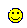 Р – результаттруда,                                                  - ребёнок, участник трудаЦ – цель труда,Р – результаттруда,                                                  - ребёнок, участник трудаЦ – цель труда,Р – результаттруда,                                                  - ребёнок, участник трудаЦ – цель труда,Р – результаттруда,                                                  - ребёнок, участник трудаЦ – цель труда,Р – результаттруда,                                                  - ребёнок, участник трудаЦ – цель труда,Р – результаттруда,                                                  - ребёнок, участник трудаЦ – цель труда,Р – результаттруда,                                                  - ребёнок, участник трудаЦ – цель труда,Р – результаттруда,                                                  - ребёнок, участник трудаЦ – цель труда,Р – результаттруда,                                                  - ребёнок, участник трудаЦ – цель труда,Р – результаттруда,                                                  - ребёнок, участник трудаЦ – цель труда,Р – результаттруда,                                                  - ребёнок, участник трудаКоллективный трудКоллективный трудКоллективный трудКоллективный трудКоллективный трудКоллективный трудКоллективный трудКоллективный трудИндивидуальный трудЦ    -                            - РИндивидуальный трудЦ    -                            - РИндивидуальный трудЦ    -                            - РИндивидуальный трудЦ    -                            - РТруд рядомЦ –                                            - РЦ –                                            - РТруд рядомЦ –                                            - РЦ –                                            - РТруд рядомЦ –                                            - РЦ –                                            - РТруд рядомЦ –                                            - РЦ –                                            - РТруд рядомЦ –                                            - РЦ –                                            - РТруд рядомЦ –                                            - РЦ –                                            - РТруд рядомЦ –                                            - РЦ –                                            - РОбщий трудЦ -                                      - Р                                                                                                                                                  Общий трудЦ -                                      - Р                                                                                                                                                  Общий трудЦ -                                      - Р                                                                                                                                                  Общий трудЦ -                                      - Р                                                                                                                                                  Общий трудЦ -                                      - Р                                                                                                                                                  Совместный трудЦ -                                              - РСовместный трудЦ -                                              - РСовместный трудЦ -                                              - РВиды  интеграции области «Социально – коммуникативное развитие»Виды  интеграции области «Социально – коммуникативное развитие»Виды  интеграции области «Социально – коммуникативное развитие»Виды  интеграции области «Социально – коммуникативное развитие»Виды  интеграции области «Социально – коммуникативное развитие»Виды  интеграции области «Социально – коммуникативное развитие»Виды  интеграции области «Социально – коммуникативное развитие»Виды  интеграции области «Социально – коммуникативное развитие»Виды  интеграции области «Социально – коммуникативное развитие»Виды  интеграции области «Социально – коммуникативное развитие»Виды  интеграции области «Социально – коммуникативное развитие»Виды  интеграции области «Социально – коммуникативное развитие»Виды  интеграции области «Социально – коммуникативное развитие»Виды  интеграции области «Социально – коммуникативное развитие»Виды  интеграции области «Социально – коммуникативное развитие»Виды  интеграции области «Социально – коммуникативное развитие»Виды  интеграции области «Социально – коммуникативное развитие»Виды  интеграции области «Социально – коммуникативное развитие»Виды  интеграции области «Социально – коммуникативное развитие»По задачам и содержанию психолого-педагогической работыПо задачам и содержанию психолого-педагогической работыПо задачам и содержанию психолого-педагогической работыПо задачам и содержанию психолого-педагогической работыПо задачам и содержанию психолого-педагогической работыПо задачам и содержанию психолого-педагогической работыПо задачам и содержанию психолого-педагогической работыПо задачам и содержанию психолого-педагогической работыПо задачам и содержанию психолого-педагогической работыПо задачам и содержанию психолого-педагогической работыПо задачам и содержанию психолого-педагогической работыПо задачам и содержанию психолого-педагогической работыПо задачам и содержанию психолого-педагогической работыПо задачам и содержанию психолого-педагогической работыПо задачам и содержанию психолого-педагогической работыПо задачам и содержанию психолого-педагогической работыПо задачам и содержанию психолого-педагогической работыПо  средствам организации и оптимизации образовательного процессаПо  средствам организации и оптимизации образовательного процесса«Речевое развитие» (развитие свободного общения со взрослыми и детьми в части формирования первичных ценностных представлений, представлений о себе, семье, обществе, государстве, мире, а также соблюдения элементарных общепринятых норм и правил поведения)«Познавательное развитие» (формирование целостной картины мира и расширение кругозора в части представлений о себе, семье, гендерной принадлежности, социуме, государстве, мире)«Социально – коммуникативное развитие»  (формирование представлений о труде, профессиях, людях труда, желания трудиться, устанавливать взаимоотношения со взрослыми и сверстниками в процессе трудовой деятельности, формирование основ безопасности собственной жизнедеятельности в семье и обществе, а также безопасности окружающего мира)«Речевое развитие» (развитие свободного общения со взрослыми и детьми в части формирования первичных ценностных представлений, представлений о себе, семье, обществе, государстве, мире, а также соблюдения элементарных общепринятых норм и правил поведения)«Познавательное развитие» (формирование целостной картины мира и расширение кругозора в части представлений о себе, семье, гендерной принадлежности, социуме, государстве, мире)«Социально – коммуникативное развитие»  (формирование представлений о труде, профессиях, людях труда, желания трудиться, устанавливать взаимоотношения со взрослыми и сверстниками в процессе трудовой деятельности, формирование основ безопасности собственной жизнедеятельности в семье и обществе, а также безопасности окружающего мира)«Речевое развитие» (развитие свободного общения со взрослыми и детьми в части формирования первичных ценностных представлений, представлений о себе, семье, обществе, государстве, мире, а также соблюдения элементарных общепринятых норм и правил поведения)«Познавательное развитие» (формирование целостной картины мира и расширение кругозора в части представлений о себе, семье, гендерной принадлежности, социуме, государстве, мире)«Социально – коммуникативное развитие»  (формирование представлений о труде, профессиях, людях труда, желания трудиться, устанавливать взаимоотношения со взрослыми и сверстниками в процессе трудовой деятельности, формирование основ безопасности собственной жизнедеятельности в семье и обществе, а также безопасности окружающего мира)«Речевое развитие» (развитие свободного общения со взрослыми и детьми в части формирования первичных ценностных представлений, представлений о себе, семье, обществе, государстве, мире, а также соблюдения элементарных общепринятых норм и правил поведения)«Познавательное развитие» (формирование целостной картины мира и расширение кругозора в части представлений о себе, семье, гендерной принадлежности, социуме, государстве, мире)«Социально – коммуникативное развитие»  (формирование представлений о труде, профессиях, людях труда, желания трудиться, устанавливать взаимоотношения со взрослыми и сверстниками в процессе трудовой деятельности, формирование основ безопасности собственной жизнедеятельности в семье и обществе, а также безопасности окружающего мира)«Речевое развитие» (развитие свободного общения со взрослыми и детьми в части формирования первичных ценностных представлений, представлений о себе, семье, обществе, государстве, мире, а также соблюдения элементарных общепринятых норм и правил поведения)«Познавательное развитие» (формирование целостной картины мира и расширение кругозора в части представлений о себе, семье, гендерной принадлежности, социуме, государстве, мире)«Социально – коммуникативное развитие»  (формирование представлений о труде, профессиях, людях труда, желания трудиться, устанавливать взаимоотношения со взрослыми и сверстниками в процессе трудовой деятельности, формирование основ безопасности собственной жизнедеятельности в семье и обществе, а также безопасности окружающего мира)«Речевое развитие» (развитие свободного общения со взрослыми и детьми в части формирования первичных ценностных представлений, представлений о себе, семье, обществе, государстве, мире, а также соблюдения элементарных общепринятых норм и правил поведения)«Познавательное развитие» (формирование целостной картины мира и расширение кругозора в части представлений о себе, семье, гендерной принадлежности, социуме, государстве, мире)«Социально – коммуникативное развитие»  (формирование представлений о труде, профессиях, людях труда, желания трудиться, устанавливать взаимоотношения со взрослыми и сверстниками в процессе трудовой деятельности, формирование основ безопасности собственной жизнедеятельности в семье и обществе, а также безопасности окружающего мира)«Речевое развитие» (развитие свободного общения со взрослыми и детьми в части формирования первичных ценностных представлений, представлений о себе, семье, обществе, государстве, мире, а также соблюдения элементарных общепринятых норм и правил поведения)«Познавательное развитие» (формирование целостной картины мира и расширение кругозора в части представлений о себе, семье, гендерной принадлежности, социуме, государстве, мире)«Социально – коммуникативное развитие»  (формирование представлений о труде, профессиях, людях труда, желания трудиться, устанавливать взаимоотношения со взрослыми и сверстниками в процессе трудовой деятельности, формирование основ безопасности собственной жизнедеятельности в семье и обществе, а также безопасности окружающего мира)«Речевое развитие» (развитие свободного общения со взрослыми и детьми в части формирования первичных ценностных представлений, представлений о себе, семье, обществе, государстве, мире, а также соблюдения элементарных общепринятых норм и правил поведения)«Познавательное развитие» (формирование целостной картины мира и расширение кругозора в части представлений о себе, семье, гендерной принадлежности, социуме, государстве, мире)«Социально – коммуникативное развитие»  (формирование представлений о труде, профессиях, людях труда, желания трудиться, устанавливать взаимоотношения со взрослыми и сверстниками в процессе трудовой деятельности, формирование основ безопасности собственной жизнедеятельности в семье и обществе, а также безопасности окружающего мира)«Речевое развитие» (развитие свободного общения со взрослыми и детьми в части формирования первичных ценностных представлений, представлений о себе, семье, обществе, государстве, мире, а также соблюдения элементарных общепринятых норм и правил поведения)«Познавательное развитие» (формирование целостной картины мира и расширение кругозора в части представлений о себе, семье, гендерной принадлежности, социуме, государстве, мире)«Социально – коммуникативное развитие»  (формирование представлений о труде, профессиях, людях труда, желания трудиться, устанавливать взаимоотношения со взрослыми и сверстниками в процессе трудовой деятельности, формирование основ безопасности собственной жизнедеятельности в семье и обществе, а также безопасности окружающего мира)«Речевое развитие» (развитие свободного общения со взрослыми и детьми в части формирования первичных ценностных представлений, представлений о себе, семье, обществе, государстве, мире, а также соблюдения элементарных общепринятых норм и правил поведения)«Познавательное развитие» (формирование целостной картины мира и расширение кругозора в части представлений о себе, семье, гендерной принадлежности, социуме, государстве, мире)«Социально – коммуникативное развитие»  (формирование представлений о труде, профессиях, людях труда, желания трудиться, устанавливать взаимоотношения со взрослыми и сверстниками в процессе трудовой деятельности, формирование основ безопасности собственной жизнедеятельности в семье и обществе, а также безопасности окружающего мира)«Речевое развитие» (развитие свободного общения со взрослыми и детьми в части формирования первичных ценностных представлений, представлений о себе, семье, обществе, государстве, мире, а также соблюдения элементарных общепринятых норм и правил поведения)«Познавательное развитие» (формирование целостной картины мира и расширение кругозора в части представлений о себе, семье, гендерной принадлежности, социуме, государстве, мире)«Социально – коммуникативное развитие»  (формирование представлений о труде, профессиях, людях труда, желания трудиться, устанавливать взаимоотношения со взрослыми и сверстниками в процессе трудовой деятельности, формирование основ безопасности собственной жизнедеятельности в семье и обществе, а также безопасности окружающего мира)«Речевое развитие» (развитие свободного общения со взрослыми и детьми в части формирования первичных ценностных представлений, представлений о себе, семье, обществе, государстве, мире, а также соблюдения элементарных общепринятых норм и правил поведения)«Познавательное развитие» (формирование целостной картины мира и расширение кругозора в части представлений о себе, семье, гендерной принадлежности, социуме, государстве, мире)«Социально – коммуникативное развитие»  (формирование представлений о труде, профессиях, людях труда, желания трудиться, устанавливать взаимоотношения со взрослыми и сверстниками в процессе трудовой деятельности, формирование основ безопасности собственной жизнедеятельности в семье и обществе, а также безопасности окружающего мира)«Речевое развитие» (развитие свободного общения со взрослыми и детьми в части формирования первичных ценностных представлений, представлений о себе, семье, обществе, государстве, мире, а также соблюдения элементарных общепринятых норм и правил поведения)«Познавательное развитие» (формирование целостной картины мира и расширение кругозора в части представлений о себе, семье, гендерной принадлежности, социуме, государстве, мире)«Социально – коммуникативное развитие»  (формирование представлений о труде, профессиях, людях труда, желания трудиться, устанавливать взаимоотношения со взрослыми и сверстниками в процессе трудовой деятельности, формирование основ безопасности собственной жизнедеятельности в семье и обществе, а также безопасности окружающего мира)«Речевое развитие» (развитие свободного общения со взрослыми и детьми в части формирования первичных ценностных представлений, представлений о себе, семье, обществе, государстве, мире, а также соблюдения элементарных общепринятых норм и правил поведения)«Познавательное развитие» (формирование целостной картины мира и расширение кругозора в части представлений о себе, семье, гендерной принадлежности, социуме, государстве, мире)«Социально – коммуникативное развитие»  (формирование представлений о труде, профессиях, людях труда, желания трудиться, устанавливать взаимоотношения со взрослыми и сверстниками в процессе трудовой деятельности, формирование основ безопасности собственной жизнедеятельности в семье и обществе, а также безопасности окружающего мира)«Речевое развитие» (развитие свободного общения со взрослыми и детьми в части формирования первичных ценностных представлений, представлений о себе, семье, обществе, государстве, мире, а также соблюдения элементарных общепринятых норм и правил поведения)«Познавательное развитие» (формирование целостной картины мира и расширение кругозора в части представлений о себе, семье, гендерной принадлежности, социуме, государстве, мире)«Социально – коммуникативное развитие»  (формирование представлений о труде, профессиях, людях труда, желания трудиться, устанавливать взаимоотношения со взрослыми и сверстниками в процессе трудовой деятельности, формирование основ безопасности собственной жизнедеятельности в семье и обществе, а также безопасности окружающего мира)«Речевое развитие» (развитие свободного общения со взрослыми и детьми в части формирования первичных ценностных представлений, представлений о себе, семье, обществе, государстве, мире, а также соблюдения элементарных общепринятых норм и правил поведения)«Познавательное развитие» (формирование целостной картины мира и расширение кругозора в части представлений о себе, семье, гендерной принадлежности, социуме, государстве, мире)«Социально – коммуникативное развитие»  (формирование представлений о труде, профессиях, людях труда, желания трудиться, устанавливать взаимоотношения со взрослыми и сверстниками в процессе трудовой деятельности, формирование основ безопасности собственной жизнедеятельности в семье и обществе, а также безопасности окружающего мира)«Речевое развитие» (развитие свободного общения со взрослыми и детьми в части формирования первичных ценностных представлений, представлений о себе, семье, обществе, государстве, мире, а также соблюдения элементарных общепринятых норм и правил поведения)«Познавательное развитие» (формирование целостной картины мира и расширение кругозора в части представлений о себе, семье, гендерной принадлежности, социуме, государстве, мире)«Социально – коммуникативное развитие»  (формирование представлений о труде, профессиях, людях труда, желания трудиться, устанавливать взаимоотношения со взрослыми и сверстниками в процессе трудовой деятельности, формирование основ безопасности собственной жизнедеятельности в семье и обществе, а также безопасности окружающего мира)«Речевое развитие»  (использование художественных произведений для формирования первичных ценностных представлений, представлений о себе, семье и окружающем мире)«Художественно эстетическое развитие» (использование средств продуктивных видов деятельности для обогащения  содержания, закрепления результатов освоения области «Социализация»)«Речевое развитие»  (использование художественных произведений для формирования первичных ценностных представлений, представлений о себе, семье и окружающем мире)«Художественно эстетическое развитие» (использование средств продуктивных видов деятельности для обогащения  содержания, закрепления результатов освоения области «Социализация»)Цель: развитие познавательных интересов  и познавательных способностей детей, которые можно  подразделить на сенсорные, интеллектуально – познавательные и интеллектуально – творческие.Цель: развитие познавательных интересов  и познавательных способностей детей, которые можно  подразделить на сенсорные, интеллектуально – познавательные и интеллектуально – творческие.Цель: развитие познавательных интересов  и познавательных способностей детей, которые можно  подразделить на сенсорные, интеллектуально – познавательные и интеллектуально – творческие.Цель: развитие познавательных интересов  и познавательных способностей детей, которые можно  подразделить на сенсорные, интеллектуально – познавательные и интеллектуально – творческие.Цель: развитие познавательных интересов  и познавательных способностей детей, которые можно  подразделить на сенсорные, интеллектуально – познавательные и интеллектуально – творческие.Цель: развитие познавательных интересов  и познавательных способностей детей, которые можно  подразделить на сенсорные, интеллектуально – познавательные и интеллектуально – творческие.Цель: развитие познавательных интересов  и познавательных способностей детей, которые можно  подразделить на сенсорные, интеллектуально – познавательные и интеллектуально – творческие.Цель: развитие познавательных интересов  и познавательных способностей детей, которые можно  подразделить на сенсорные, интеллектуально – познавательные и интеллектуально – творческие.Цель: развитие познавательных интересов  и познавательных способностей детей, которые можно  подразделить на сенсорные, интеллектуально – познавательные и интеллектуально – творческие.Задачи:Задачи:Задачи:Задачи:Задачи:Задачи:Задачи:Задачи:Задачи:Развитие интересов детей, любознательности и познавательной мотивации;Развитие интересов детей, любознательности и познавательной мотивации;Формирование познавательных действий, становление сознания;Формирование познавательных действий, становление сознания;Формирование познавательных действий, становление сознания;Формирование познавательных действий, становление сознания;Формирование познавательных действий, становление сознания;Развитие воображения и творческой активности;Развитие воображения и творческой активности;Формирование первичных  представлений  о себе, других людях, объектах окружающего мира, о свойствах и отношениях объектов окружающего мира (форме, цвете, размере, материале, звучании, ритме, темпе, количестве, числе, части и целом, пространстве и времени, движении и покое, причинах и следствиях и др.)Формирование первичных  представлений  о себе, других людях, объектах окружающего мира, о свойствах и отношениях объектов окружающего мира (форме, цвете, размере, материале, звучании, ритме, темпе, количестве, числе, части и целом, пространстве и времени, движении и покое, причинах и следствиях и др.)Формирование первичных  представлений  о себе, других людях, объектах окружающего мира, о свойствах и отношениях объектов окружающего мира (форме, цвете, размере, материале, звучании, ритме, темпе, количестве, числе, части и целом, пространстве и времени, движении и покое, причинах и следствиях и др.)Формирование первичных  представлений  о себе, других людях, объектах окружающего мира, о свойствах и отношениях объектов окружающего мира (форме, цвете, размере, материале, звучании, ритме, темпе, количестве, числе, части и целом, пространстве и времени, движении и покое, причинах и следствиях и др.)Формирование первичных  представлений о малой родине и Отечестве, представлений о социокультурных ценностях нашего народа, об отечественных традициях и праздниках,Формирование первичных  представлений о малой родине и Отечестве, представлений о социокультурных ценностях нашего народа, об отечественных традициях и праздниках,Формирование первичных  представлений о малой родине и Отечестве, представлений о социокультурных ценностях нашего народа, об отечественных традициях и праздниках,Формирование первичных  представлений о малой родине и Отечестве, представлений о социокультурных ценностях нашего народа, об отечественных традициях и праздниках,Формирование первичных  представлений  о планете Земля как общем доме людей, об особенностях её природы, многообразии стран и народов мира.НаправленияНаправленияНаправленияНаправленияНаправленияНаправленияНаправленияНаправленияНаправленияРазвитие познавательно – исследовательской деятельностиПриобщение детей к социокультурным ценностямПриобщение детей к социокультурным ценностямПриобщение детей к социокультурным ценностямПриобщение детей к социокультурным ценностямФормирование элементарных математических представленийФормирование элементарных математических представленийФормирование элементарных математических представленийОзнакомление с природойПедагогические условия успешного и полноценного интеллектуального развития детей дошкольного возрастаПедагогические условия успешного и полноценного интеллектуального развития детей дошкольного возрастаПедагогические условия успешного и полноценного интеллектуального развития детей дошкольного возрастаПедагогические условия успешного и полноценного интеллектуального развития детей дошкольного возрастаПедагогические условия успешного и полноценного интеллектуального развития детей дошкольного возрастаПедагогические условия успешного и полноценного интеллектуального развития детей дошкольного возрастаПедагогические условия успешного и полноценного интеллектуального развития детей дошкольного возрастаПедагогические условия успешного и полноценного интеллектуального развития детей дошкольного возрастаПедагогические условия успешного и полноценного интеллектуального развития детей дошкольного возрастаОбеспечения использования собственных, в том числе «ручных», действий в познании различных количественных групп, дающих возможность накопления чувственного опыта предметно – количественного содержанияОбеспечения использования собственных, в том числе «ручных», действий в познании различных количественных групп, дающих возможность накопления чувственного опыта предметно – количественного содержанияОбеспечения использования собственных, в том числе «ручных», действий в познании различных количественных групп, дающих возможность накопления чувственного опыта предметно – количественного содержанияОбеспечения использования собственных, в том числе «ручных», действий в познании различных количественных групп, дающих возможность накопления чувственного опыта предметно – количественного содержанияОбеспечения использования собственных, в том числе «ручных», действий в познании различных количественных групп, дающих возможность накопления чувственного опыта предметно – количественного содержанияОбеспечения использования собственных, в том числе «ручных», действий в познании различных количественных групп, дающих возможность накопления чувственного опыта предметно – количественного содержанияИспользование разнообразного дидактического наглядного материала , способствующего выполнению каждым ребёнком действий с различными предметами, величинамиИспользование разнообразного дидактического наглядного материала , способствующего выполнению каждым ребёнком действий с различными предметами, величинамиИспользование разнообразного дидактического наглядного материала , способствующего выполнению каждым ребёнком действий с различными предметами, величинамиОрганизация речевого общения детей, обеспечивающая самостоятельное использование слов, обозначающие математические понятия, явления окружающей действительностиОрганизация речевого общения детей, обеспечивающая самостоятельное использование слов, обозначающие математические понятия, явления окружающей действительностиОрганизация речевого общения детей, обеспечивающая самостоятельное использование слов, обозначающие математические понятия, явления окружающей действительностиОрганизация речевого общения детей, обеспечивающая самостоятельное использование слов, обозначающие математические понятия, явления окружающей действительностиОрганизация обучения детей, предполагающая использование детьми совместных действий в освоении различных понятий. Для этого детей организуют в микрогруппы по 3 – 4 человека. Такая организация провоцирует  речевое общение детей со сверстниками.Организация обучения детей, предполагающая использование детьми совместных действий в освоении различных понятий. Для этого детей организуют в микрогруппы по 3 – 4 человека. Такая организация провоцирует  речевое общение детей со сверстниками.Организация обучения детей, предполагающая использование детьми совместных действий в освоении различных понятий. Для этого детей организуют в микрогруппы по 3 – 4 человека. Такая организация провоцирует  речевое общение детей со сверстниками.Организация обучения детей, предполагающая использование детьми совместных действий в освоении различных понятий. Для этого детей организуют в микрогруппы по 3 – 4 человека. Такая организация провоцирует  речевое общение детей со сверстниками.Организация обучения детей, предполагающая использование детьми совместных действий в освоении различных понятий. Для этого детей организуют в микрогруппы по 3 – 4 человека. Такая организация провоцирует  речевое общение детей со сверстниками.Организация разнообразных форм взаимодействия:«педагог – дети»,  «дети – дети»Организация разнообразных форм взаимодействия:«педагог – дети»,  «дети – дети»Организация разнообразных форм взаимодействия:«педагог – дети»,  «дети – дети»Организация разнообразных форм взаимодействия:«педагог – дети»,  «дети – дети»Организация обучения детей, предполагающая использование детьми совместных действий в освоении различных понятий. Для этого детей организуют в микрогруппы по 3 – 4 человека. Такая организация провоцирует  речевое общение детей со сверстниками.Организация обучения детей, предполагающая использование детьми совместных действий в освоении различных понятий. Для этого детей организуют в микрогруппы по 3 – 4 человека. Такая организация провоцирует  речевое общение детей со сверстниками.Организация обучения детей, предполагающая использование детьми совместных действий в освоении различных понятий. Для этого детей организуют в микрогруппы по 3 – 4 человека. Такая организация провоцирует  речевое общение детей со сверстниками.Организация обучения детей, предполагающая использование детьми совместных действий в освоении различных понятий. Для этого детей организуют в микрогруппы по 3 – 4 человека. Такая организация провоцирует  речевое общение детей со сверстниками.Организация обучения детей, предполагающая использование детьми совместных действий в освоении различных понятий. Для этого детей организуют в микрогруппы по 3 – 4 человека. Такая организация провоцирует  речевое общение детей со сверстниками.Позиция педагога при организации жизни детей в детском саду даёт возможность самостоятельного накопления чувственного опыта и его осмысления. Основная роль воспитателя заключается в организации ситуаций для познания детьми отношений между предметами, когда ребёнок сохраняет в процессе обучения чувство комфортности и уверенности в собственных силах.Позиция педагога при организации жизни детей в детском саду даёт возможность самостоятельного накопления чувственного опыта и его осмысления. Основная роль воспитателя заключается в организации ситуаций для познания детьми отношений между предметами, когда ребёнок сохраняет в процессе обучения чувство комфортности и уверенности в собственных силах.Позиция педагога при организации жизни детей в детском саду даёт возможность самостоятельного накопления чувственного опыта и его осмысления. Основная роль воспитателя заключается в организации ситуаций для познания детьми отношений между предметами, когда ребёнок сохраняет в процессе обучения чувство комфортности и уверенности в собственных силах.Психологическая перестройка позиции педагогана личностно – ориентированное взаимодействие с ребёнком в процессе обучения, содержанием которого является формирование у детей средств и способов приобретения знаний Психологическая перестройка позиции педагогана личностно – ориентированное взаимодействие с ребёнком в процессе обучения, содержанием которого является формирование у детей средств и способов приобретения знаний Психологическая перестройка позиции педагогана личностно – ориентированное взаимодействие с ребёнком в процессе обучения, содержанием которого является формирование у детей средств и способов приобретения знаний Психологическая перестройка позиции педагогана личностно – ориентированное взаимодействие с ребёнком в процессе обучения, содержанием которого является формирование у детей средств и способов приобретения знаний Психологическая перестройка позиции педагогана личностно – ориентированное взаимодействие с ребёнком в процессе обучения, содержанием которого является формирование у детей средств и способов приобретения знаний Фиксация успеха достигнутого ребёнком, его аргументация создают положительный эмоциональный фон для проведения обучения, способствуют возникновению познавательного интереса.Познавательное развитие предполагаетПознавательное развитие предполагаетПознавательное развитие предполагаетПознавательное развитие предполагаетПознавательное развитие предполагаетПознавательное развитие предполагаетПознавательное развитие предполагаетПознавательное развитие предполагаетПознавательное развитие предполагаетПознавательное развитие предполагаетПознавательное развитие предполагаетПознавательное развитие предполагаетПознавательное развитие предполагаетПознавательное развитие предполагаетПознавательное развитие предполагаетРазвитие мышления, памяти и вниманияРазвитие мышления, памяти и вниманияРазвитие мышления, памяти и вниманияРазвитие мышления, памяти и вниманияРазвитие любознательностиРазвитие любознательностиРазвитие любознательностиРазвитие любознательностиРазвитие любознательностиРазвитие любознательностиФормирование специальных способов ориентацииФормирование специальных способов ориентацииФормирование специальных способов ориентацииФормирование специальных способов ориентацииФормирование специальных способов ориентацииРазличные виды деятельностиРазличные виды деятельностиРазличные виды деятельностиРазличные виды деятельностиРазвитие познавательной мотивацииРазвитие познавательной мотивацииРазвитие познавательной мотивацииРазвитие познавательной мотивацииРазвитие познавательной мотивацииРазвитие познавательной мотивацииЭкспериментирование с природным материаломЭкспериментирование с природным материаломЭкспериментирование с природным материаломЭкспериментирование с природным материаломЭкспериментирование с природным материаломВопросы детейВопросы детейВопросы детейВопросы детейРазвитие познавательной мотивацииРазвитие познавательной мотивацииРазвитие познавательной мотивацииРазвитие познавательной мотивацииРазвитие познавательной мотивацииРазвитие познавательной мотивацииЭкспериментирование с природным материаломЭкспериментирование с природным материаломЭкспериментирование с природным материаломЭкспериментирование с природным материаломЭкспериментирование с природным материаломВопросы детейВопросы детейВопросы детейВопросы детейРазвитие познавательной мотивацииРазвитие познавательной мотивацииРазвитие познавательной мотивацииРазвитие познавательной мотивацииРазвитие познавательной мотивацииРазвитие познавательной мотивацииИспользование схем, символов, знаковИспользование схем, символов, знаковИспользование схем, символов, знаковИспользование схем, символов, знаковИспользование схем, символов, знаковЗанятия по развитию логикиЗанятия по развитию логикиЗанятия по развитию логикиЗанятия по развитию логикиРазвитие познавательной мотивацииРазвитие познавательной мотивацииРазвитие познавательной мотивацииРазвитие познавательной мотивацииРазвитие познавательной мотивацииРазвитие познавательной мотивацииИспользование схем, символов, знаковИспользование схем, символов, знаковИспользование схем, символов, знаковИспользование схем, символов, знаковИспользование схем, символов, знаковЗанятия по развитию логикиЗанятия по развитию логикиЗанятия по развитию логикиЗанятия по развитию логикиРазвитие воображения и творческой активностиРазвитие воображения и творческой активностиРазвитие воображения и творческой активностиРазвитие воображения и творческой активностиРазвитие воображения и творческой активностиРазвитие воображения и творческой активностиИспользование схем, символов, знаковИспользование схем, символов, знаковИспользование схем, символов, знаковИспользование схем, символов, знаковИспользование схем, символов, знаковРазвивающие игрыРазвивающие игрыРазвивающие игрыРазвивающие игрыРазвитие воображения и творческой активностиРазвитие воображения и творческой активностиРазвитие воображения и творческой активностиРазвитие воображения и творческой активностиРазвитие воображения и творческой активностиРазвитие воображения и творческой активностиИспользование схем, символов, знаковИспользование схем, символов, знаковИспользование схем, символов, знаковИспользование схем, символов, знаковИспользование схем, символов, знаковПериоды познавательного развитияПериоды познавательного развитияПериоды познавательного развитияПериоды познавательного развитияПериоды познавательного развитияПериоды познавательного развитияПериоды познавательного развитияПериоды познавательного развитияПериоды познавательного развитияПериоды познавательного развитияПериоды познавательного развитияПериоды познавательного развитияПериоды познавательного развитияПериоды познавательного развитияПериоды познавательного развития1 – 3 года1 – 3 годаНепосредственное восприятие предметов и явлений окружающего мира, их обследованиеНепосредственное восприятие предметов и явлений окружающего мира, их обследованиеНепосредственное восприятие предметов и явлений окружающего мира, их обследованиеНепосредственное восприятие предметов и явлений окружающего мира, их обследованиеНепосредственное восприятие предметов и явлений окружающего мира, их обследованиеНепосредственное восприятие предметов и явлений окружающего мира, их обследованиеНепосредственное восприятие предметов и явлений окружающего мира, их обследованиеНепосредственное восприятие предметов и явлений окружающего мира, их обследованиеНепосредственное восприятие предметов и явлений окружающего мира, их обследованиеНепосредственное восприятие предметов и явлений окружающего мира, их обследованиеНепосредственное восприятие предметов и явлений окружающего мира, их обследованиеНепосредственное восприятие предметов и явлений окружающего мира, их обследованиеНепосредственное восприятие предметов и явлений окружающего мира, их обследование3 – 4 года3 – 4 годаНакопление информации о ближайшем окруженииНакопление информации о ближайшем окруженииНакопление информации о ближайшем окруженииНакопление информации о ближайшем окруженииНакопление информации о ближайшем окруженииНакопление информации о ближайшем окруженииНакопление информации о ближайшем окруженииНакопление информации о ближайшем окруженииНакопление информации о ближайшем окруженииНакопление информации о ближайшем окруженииНакопление информации о ближайшем окруженииНакопление информации о ближайшем окруженииНакопление информации о ближайшем окружении4 – 5 лет4 – 5 летУпорядочение информацииУпорядочение информацииУпорядочение информацииУпорядочение информацииУпорядочение информацииУпорядочение информацииУпорядочение информацииУпорядочение информацииУпорядочение информацииУпорядочение информацииУпорядочение информацииУпорядочение информацииУпорядочение информации5 – 6 лет5 – 6 летНакопление информации о «большом мире»Накопление информации о «большом мире»Накопление информации о «большом мире»Накопление информации о «большом мире»Накопление информации о «большом мире»Накопление информации о «большом мире»Накопление информации о «большом мире»Накопление информации о «большом мире»Накопление информации о «большом мире»Накопление информации о «большом мире»Накопление информации о «большом мире»Накопление информации о «большом мире»Накопление информации о «большом мире»6 – 8 лет6 – 8 летУпорядочение и осознание информацииУпорядочение и осознание информацииУпорядочение и осознание информацииУпорядочение и осознание информацииУпорядочение и осознание информацииУпорядочение и осознание информацииУпорядочение и осознание информацииУпорядочение и осознание информацииУпорядочение и осознание информацииУпорядочение и осознание информацииУпорядочение и осознание информацииУпорядочение и осознание информацииУпорядочение и осознание информацииЭкспериментирование как методическая система познавательного развития дошкольникаВиды экспериментированияЭкспериментирование как методическая система познавательного развития дошкольникаВиды экспериментированияЭкспериментирование как методическая система познавательного развития дошкольникаВиды экспериментированияЭкспериментирование как методическая система познавательного развития дошкольникаВиды экспериментированияЭкспериментирование как методическая система познавательного развития дошкольникаВиды экспериментированияЭкспериментирование как методическая система познавательного развития дошкольникаВиды экспериментированияЭкспериментирование как методическая система познавательного развития дошкольникаВиды экспериментированияЭкспериментирование как методическая система познавательного развития дошкольникаВиды экспериментированияЭкспериментирование как методическая система познавательного развития дошкольникаВиды экспериментированияЭкспериментирование как методическая система познавательного развития дошкольникаВиды экспериментированияЭкспериментирование как методическая система познавательного развития дошкольникаВиды экспериментированияЭкспериментирование как методическая система познавательного развития дошкольникаВиды экспериментированияЭкспериментирование как методическая система познавательного развития дошкольникаВиды экспериментированияЭкспериментирование как методическая система познавательного развития дошкольникаВиды экспериментированияЭкспериментирование как методическая система познавательного развития дошкольникаВиды экспериментированияНаблюдения – Целенаправленный процесс, в результате которого ребёнок  сам должен получить знанияНаблюдения – Целенаправленный процесс, в результате которого ребёнок  сам должен получить знанияНаблюдения – Целенаправленный процесс, в результате которого ребёнок  сам должен получить знанияНаблюдения – Целенаправленный процесс, в результате которого ребёнок  сам должен получить знанияНаблюдения – Целенаправленный процесс, в результате которого ребёнок  сам должен получить знанияНаблюдения – Целенаправленный процесс, в результате которого ребёнок  сам должен получить знанияНаблюдения – Целенаправленный процесс, в результате которого ребёнок  сам должен получить знанияОпыты: Кратковременные и долгосрочные.Демонстрационные (показ воспитателя) и лабораторные (дети вместе с воспитателем, с его помощью).Опыт – доказательство и опыт – исследованиеОпыты: Кратковременные и долгосрочные.Демонстрационные (показ воспитателя) и лабораторные (дети вместе с воспитателем, с его помощью).Опыт – доказательство и опыт – исследованиеОпыты: Кратковременные и долгосрочные.Демонстрационные (показ воспитателя) и лабораторные (дети вместе с воспитателем, с его помощью).Опыт – доказательство и опыт – исследованиеОпыты: Кратковременные и долгосрочные.Демонстрационные (показ воспитателя) и лабораторные (дети вместе с воспитателем, с его помощью).Опыт – доказательство и опыт – исследованиеОпыты: Кратковременные и долгосрочные.Демонстрационные (показ воспитателя) и лабораторные (дети вместе с воспитателем, с его помощью).Опыт – доказательство и опыт – исследованиеОпыты: Кратковременные и долгосрочные.Демонстрационные (показ воспитателя) и лабораторные (дети вместе с воспитателем, с его помощью).Опыт – доказательство и опыт – исследованиеОпыты: Кратковременные и долгосрочные.Демонстрационные (показ воспитателя) и лабораторные (дети вместе с воспитателем, с его помощью).Опыт – доказательство и опыт – исследованиеПоисковая деятельностькак нахождение способа действияФормы образовательной деятельностиФормы образовательной деятельностиФормы образовательной деятельностиФормы образовательной деятельностиФормы образовательной деятельностиФормы образовательной деятельностиФормы образовательной деятельностиФормы образовательной деятельностиФормы образовательной деятельностиФормы образовательной деятельностиФормы образовательной деятельностиФормы образовательной деятельностиФормы образовательной деятельностиФормы образовательной деятельностиФормы образовательной деятельностиНепосредственно образовательная деятельностьНепосредственно образовательная деятельностьНепосредственно образовательная деятельностьНепосредственно образовательная деятельностьНепосредственно образовательная деятельностьНепосредственно образовательная деятельностьСовместная деятельность педагога с детьмиСовместная деятельность педагога с детьмиСовместная деятельность педагога с детьмиСовместная деятельность педагога с детьмиСовместная деятельность педагога с детьмиСамостоятельная деятельность детейСамостоятельная деятельность детейСамостоятельная деятельность детейСамостоятельная деятельность детейФормы организации детейФормы организации детейФормы организации детейФормы организации детейФормы организации детейФормы организации детейФормы организации детейФормы организации детейФормы организации детейФормы организации детейФормы организации детейФормы организации детейФормы организации детейФормы организации детейФормы организации детейИндивидуальныеИндивидуальныеИндивидуальныеИндивидуальныеИндивидуальныеГрупповыеГрупповыеГрупповыеГрупповыеГрупповыеГрупповыеПодгрупповыеПодгрупповыеПодгрупповыеПодгрупповыеФормы работы с детьмиФормы работы с детьмиФормы работы с детьмиФормы работы с детьмиФормы работы с детьмиФормы работы с детьмиФормы работы с детьмиФормы работы с детьмиФормы работы с детьмиФормы работы с детьмиФормы работы с детьмиФормы работы с детьмиФормы работы с детьмиФормы работы с детьмиФормы работы с детьмиРассматривание НаблюдениеРассказ БеседаРассказ БеседаСюжетно-ролевая играИгра-экспериментированиеРазвивающая играСюжетно-ролевая играИгра-экспериментированиеРазвивающая играСюжетно-ролевая играИгра-экспериментированиеРазвивающая играСюжетно-ролевая играИгра-экспериментированиеРазвивающая играСюжетно-ролевая играИгра-экспериментированиеРазвивающая играЭкскурсия Интегративная деятельностьЭкспериментирование Исследовательская деятельностьЭкспериментирование Исследовательская деятельностьЭкспериментирование Исследовательская деятельностьСоздание коллекцийПроектная деятельностьПроблемная ситуацияСитуативный разговорСоздание коллекцийПроектная деятельностьПроблемная ситуацияСитуативный разговорСоздание коллекцийПроектная деятельностьПроблемная ситуацияСитуативный разговорВиды  интеграции области «Познавательное  развитие»Виды  интеграции области «Познавательное  развитие»Виды  интеграции области «Познавательное  развитие»Виды  интеграции области «Познавательное  развитие»Виды  интеграции области «Познавательное  развитие»Виды  интеграции области «Познавательное  развитие»Виды  интеграции области «Познавательное  развитие»Виды  интеграции области «Познавательное  развитие»Виды  интеграции области «Познавательное  развитие»Виды  интеграции области «Познавательное  развитие»Виды  интеграции области «Познавательное  развитие»Виды  интеграции области «Познавательное  развитие»Виды  интеграции области «Познавательное  развитие»Виды  интеграции области «Познавательное  развитие»Виды  интеграции области «Познавательное  развитие»По задачам и содержанию психолого-педагогической работыПо задачам и содержанию психолого-педагогической работыПо задачам и содержанию психолого-педагогической работыПо задачам и содержанию психолого-педагогической работыПо задачам и содержанию психолого-педагогической работыПо задачам и содержанию психолого-педагогической работыПо задачам и содержанию психолого-педагогической работыПо задачам и содержанию психолого-педагогической работыПо задачам и содержанию психолого-педагогической работыПо задачам и содержанию психолого-педагогической работыПо задачам и содержанию психолого-педагогической работыПо задачам и содержанию психолого-педагогической работыПо задачам и содержанию психолого-педагогической работыПо  средствам организации и оптимизации образовательного процессаПо  средствам организации и оптимизации образовательного процесса«Речевое развитие» (развитие познавательно-исследовательской и продуктивной деятельности в процессе свободного общения со сверстниками и взрослыми, решение специфическими средствами идентичной  основной задачи психолого-педагогической работы - формирования целостной картины мира)«Физическое развитие» (расширение кругозора детей в части представлений о здоровом образе жизни)«Социализация» (формирование целостной картины мира и расширение кругозора в части представлений о себе, семье, обществе, государстве, мире, формирование целостной картины мира и расширение кругозора в части представлений о труде взрослых и собственной трудовой деятельности, формирование целостной картины мира и расширение кругозора в части представлений о безопасности собственной жизнедеятельности и безопасности окружающего мира природы)«Художественно- эстетическое развитие»  (расширение кругозора в части музыкального и изобразительного  искусства) «Речевое развитие» (развитие познавательно-исследовательской и продуктивной деятельности в процессе свободного общения со сверстниками и взрослыми, решение специфическими средствами идентичной  основной задачи психолого-педагогической работы - формирования целостной картины мира)«Физическое развитие» (расширение кругозора детей в части представлений о здоровом образе жизни)«Социализация» (формирование целостной картины мира и расширение кругозора в части представлений о себе, семье, обществе, государстве, мире, формирование целостной картины мира и расширение кругозора в части представлений о труде взрослых и собственной трудовой деятельности, формирование целостной картины мира и расширение кругозора в части представлений о безопасности собственной жизнедеятельности и безопасности окружающего мира природы)«Художественно- эстетическое развитие»  (расширение кругозора в части музыкального и изобразительного  искусства) «Речевое развитие» (развитие познавательно-исследовательской и продуктивной деятельности в процессе свободного общения со сверстниками и взрослыми, решение специфическими средствами идентичной  основной задачи психолого-педагогической работы - формирования целостной картины мира)«Физическое развитие» (расширение кругозора детей в части представлений о здоровом образе жизни)«Социализация» (формирование целостной картины мира и расширение кругозора в части представлений о себе, семье, обществе, государстве, мире, формирование целостной картины мира и расширение кругозора в части представлений о труде взрослых и собственной трудовой деятельности, формирование целостной картины мира и расширение кругозора в части представлений о безопасности собственной жизнедеятельности и безопасности окружающего мира природы)«Художественно- эстетическое развитие»  (расширение кругозора в части музыкального и изобразительного  искусства) «Речевое развитие» (развитие познавательно-исследовательской и продуктивной деятельности в процессе свободного общения со сверстниками и взрослыми, решение специфическими средствами идентичной  основной задачи психолого-педагогической работы - формирования целостной картины мира)«Физическое развитие» (расширение кругозора детей в части представлений о здоровом образе жизни)«Социализация» (формирование целостной картины мира и расширение кругозора в части представлений о себе, семье, обществе, государстве, мире, формирование целостной картины мира и расширение кругозора в части представлений о труде взрослых и собственной трудовой деятельности, формирование целостной картины мира и расширение кругозора в части представлений о безопасности собственной жизнедеятельности и безопасности окружающего мира природы)«Художественно- эстетическое развитие»  (расширение кругозора в части музыкального и изобразительного  искусства) «Речевое развитие» (развитие познавательно-исследовательской и продуктивной деятельности в процессе свободного общения со сверстниками и взрослыми, решение специфическими средствами идентичной  основной задачи психолого-педагогической работы - формирования целостной картины мира)«Физическое развитие» (расширение кругозора детей в части представлений о здоровом образе жизни)«Социализация» (формирование целостной картины мира и расширение кругозора в части представлений о себе, семье, обществе, государстве, мире, формирование целостной картины мира и расширение кругозора в части представлений о труде взрослых и собственной трудовой деятельности, формирование целостной картины мира и расширение кругозора в части представлений о безопасности собственной жизнедеятельности и безопасности окружающего мира природы)«Художественно- эстетическое развитие»  (расширение кругозора в части музыкального и изобразительного  искусства) «Речевое развитие» (развитие познавательно-исследовательской и продуктивной деятельности в процессе свободного общения со сверстниками и взрослыми, решение специфическими средствами идентичной  основной задачи психолого-педагогической работы - формирования целостной картины мира)«Физическое развитие» (расширение кругозора детей в части представлений о здоровом образе жизни)«Социализация» (формирование целостной картины мира и расширение кругозора в части представлений о себе, семье, обществе, государстве, мире, формирование целостной картины мира и расширение кругозора в части представлений о труде взрослых и собственной трудовой деятельности, формирование целостной картины мира и расширение кругозора в части представлений о безопасности собственной жизнедеятельности и безопасности окружающего мира природы)«Художественно- эстетическое развитие»  (расширение кругозора в части музыкального и изобразительного  искусства) «Речевое развитие» (развитие познавательно-исследовательской и продуктивной деятельности в процессе свободного общения со сверстниками и взрослыми, решение специфическими средствами идентичной  основной задачи психолого-педагогической работы - формирования целостной картины мира)«Физическое развитие» (расширение кругозора детей в части представлений о здоровом образе жизни)«Социализация» (формирование целостной картины мира и расширение кругозора в части представлений о себе, семье, обществе, государстве, мире, формирование целостной картины мира и расширение кругозора в части представлений о труде взрослых и собственной трудовой деятельности, формирование целостной картины мира и расширение кругозора в части представлений о безопасности собственной жизнедеятельности и безопасности окружающего мира природы)«Художественно- эстетическое развитие»  (расширение кругозора в части музыкального и изобразительного  искусства) «Речевое развитие» (развитие познавательно-исследовательской и продуктивной деятельности в процессе свободного общения со сверстниками и взрослыми, решение специфическими средствами идентичной  основной задачи психолого-педагогической работы - формирования целостной картины мира)«Физическое развитие» (расширение кругозора детей в части представлений о здоровом образе жизни)«Социализация» (формирование целостной картины мира и расширение кругозора в части представлений о себе, семье, обществе, государстве, мире, формирование целостной картины мира и расширение кругозора в части представлений о труде взрослых и собственной трудовой деятельности, формирование целостной картины мира и расширение кругозора в части представлений о безопасности собственной жизнедеятельности и безопасности окружающего мира природы)«Художественно- эстетическое развитие»  (расширение кругозора в части музыкального и изобразительного  искусства) «Речевое развитие» (развитие познавательно-исследовательской и продуктивной деятельности в процессе свободного общения со сверстниками и взрослыми, решение специфическими средствами идентичной  основной задачи психолого-педагогической работы - формирования целостной картины мира)«Физическое развитие» (расширение кругозора детей в части представлений о здоровом образе жизни)«Социализация» (формирование целостной картины мира и расширение кругозора в части представлений о себе, семье, обществе, государстве, мире, формирование целостной картины мира и расширение кругозора в части представлений о труде взрослых и собственной трудовой деятельности, формирование целостной картины мира и расширение кругозора в части представлений о безопасности собственной жизнедеятельности и безопасности окружающего мира природы)«Художественно- эстетическое развитие»  (расширение кругозора в части музыкального и изобразительного  искусства) «Речевое развитие» (развитие познавательно-исследовательской и продуктивной деятельности в процессе свободного общения со сверстниками и взрослыми, решение специфическими средствами идентичной  основной задачи психолого-педагогической работы - формирования целостной картины мира)«Физическое развитие» (расширение кругозора детей в части представлений о здоровом образе жизни)«Социализация» (формирование целостной картины мира и расширение кругозора в части представлений о себе, семье, обществе, государстве, мире, формирование целостной картины мира и расширение кругозора в части представлений о труде взрослых и собственной трудовой деятельности, формирование целостной картины мира и расширение кругозора в части представлений о безопасности собственной жизнедеятельности и безопасности окружающего мира природы)«Художественно- эстетическое развитие»  (расширение кругозора в части музыкального и изобразительного  искусства) «Речевое развитие» (развитие познавательно-исследовательской и продуктивной деятельности в процессе свободного общения со сверстниками и взрослыми, решение специфическими средствами идентичной  основной задачи психолого-педагогической работы - формирования целостной картины мира)«Физическое развитие» (расширение кругозора детей в части представлений о здоровом образе жизни)«Социализация» (формирование целостной картины мира и расширение кругозора в части представлений о себе, семье, обществе, государстве, мире, формирование целостной картины мира и расширение кругозора в части представлений о труде взрослых и собственной трудовой деятельности, формирование целостной картины мира и расширение кругозора в части представлений о безопасности собственной жизнедеятельности и безопасности окружающего мира природы)«Художественно- эстетическое развитие»  (расширение кругозора в части музыкального и изобразительного  искусства) «Речевое развитие» (развитие познавательно-исследовательской и продуктивной деятельности в процессе свободного общения со сверстниками и взрослыми, решение специфическими средствами идентичной  основной задачи психолого-педагогической работы - формирования целостной картины мира)«Физическое развитие» (расширение кругозора детей в части представлений о здоровом образе жизни)«Социализация» (формирование целостной картины мира и расширение кругозора в части представлений о себе, семье, обществе, государстве, мире, формирование целостной картины мира и расширение кругозора в части представлений о труде взрослых и собственной трудовой деятельности, формирование целостной картины мира и расширение кругозора в части представлений о безопасности собственной жизнедеятельности и безопасности окружающего мира природы)«Художественно- эстетическое развитие»  (расширение кругозора в части музыкального и изобразительного  искусства) «Речевое развитие» (развитие познавательно-исследовательской и продуктивной деятельности в процессе свободного общения со сверстниками и взрослыми, решение специфическими средствами идентичной  основной задачи психолого-педагогической работы - формирования целостной картины мира)«Физическое развитие» (расширение кругозора детей в части представлений о здоровом образе жизни)«Социализация» (формирование целостной картины мира и расширение кругозора в части представлений о себе, семье, обществе, государстве, мире, формирование целостной картины мира и расширение кругозора в части представлений о труде взрослых и собственной трудовой деятельности, формирование целостной картины мира и расширение кругозора в части представлений о безопасности собственной жизнедеятельности и безопасности окружающего мира природы)«Художественно- эстетическое развитие»  (расширение кругозора в части музыкального и изобразительного  искусства) «Речевое развитие» (использование художественных произведений для формирования целостной картины мира)«Художественно эстетическое развитие» (использование музыкальных произведений, средств продуктивной деятельности детей  для обогащениясодержания области)«Речевое развитие» (использование художественных произведений для формирования целостной картины мира)«Художественно эстетическое развитие» (использование музыкальных произведений, средств продуктивной деятельности детей  для обогащениясодержания области)Направления ФЭМП Направления ФЭМП Направления ФЭМП Направления ФЭМП Направления ФЭМП Направления ФЭМП Направления ФЭМП Направления ФЭМП Направления ФЭМП Направления ФЭМП Направления ФЭМП Направления ФЭМП Направления ФЭМП Направления ФЭМП Количество и счётКоличество и счётВеличинаВеличинаФормаФормаЧисло и цифраЧисло и цифраОриентировка во времениОриентировка во времениОриентировка во времениОриентировка во времениОриентировка в пространствеОриентировка в пространствеМетоды (основные)Методы (основные)Методы (основные)Методы (основные)Методы (основные)Методы (основные)Методы (основные)Методы (основные)Методы (основные)Методы (основные)Методы (основные)Методы (основные)Методы (основные)Методы (основные)Практический ( ведущий) – организация практической деятельности детей, направленная на усвоение определённых способов действий с предметами и их заменителями.  (дидактические задания и упражнения)  Характерные особенности: - широкое использование элементарных математических представлений в практической деятельности, быту, игре, труде -  т.е. в других видах деятельности;- выполнение разнообразных практических дейтсвий, служащих основой для умственных действий;- широкое использование дидактического материала;-возникновение представлений как результата практических действий с дидактическим материалом;- выработка  навыков счёта, измерения, вычитсления и рассуждения в самой элементарной формеПрактический ( ведущий) – организация практической деятельности детей, направленная на усвоение определённых способов действий с предметами и их заменителями.  (дидактические задания и упражнения)  Характерные особенности: - широкое использование элементарных математических представлений в практической деятельности, быту, игре, труде -  т.е. в других видах деятельности;- выполнение разнообразных практических дейтсвий, служащих основой для умственных действий;- широкое использование дидактического материала;-возникновение представлений как результата практических действий с дидактическим материалом;- выработка  навыков счёта, измерения, вычитсления и рассуждения в самой элементарной формеПрактический ( ведущий) – организация практической деятельности детей, направленная на усвоение определённых способов действий с предметами и их заменителями.  (дидактические задания и упражнения)  Характерные особенности: - широкое использование элементарных математических представлений в практической деятельности, быту, игре, труде -  т.е. в других видах деятельности;- выполнение разнообразных практических дейтсвий, служащих основой для умственных действий;- широкое использование дидактического материала;-возникновение представлений как результата практических действий с дидактическим материалом;- выработка  навыков счёта, измерения, вычитсления и рассуждения в самой элементарной формеПрактический ( ведущий) – организация практической деятельности детей, направленная на усвоение определённых способов действий с предметами и их заменителями.  (дидактические задания и упражнения)  Характерные особенности: - широкое использование элементарных математических представлений в практической деятельности, быту, игре, труде -  т.е. в других видах деятельности;- выполнение разнообразных практических дейтсвий, служащих основой для умственных действий;- широкое использование дидактического материала;-возникновение представлений как результата практических действий с дидактическим материалом;- выработка  навыков счёта, измерения, вычитсления и рассуждения в самой элементарной формеПрактический ( ведущий) – организация практической деятельности детей, направленная на усвоение определённых способов действий с предметами и их заменителями.  (дидактические задания и упражнения)  Характерные особенности: - широкое использование элементарных математических представлений в практической деятельности, быту, игре, труде -  т.е. в других видах деятельности;- выполнение разнообразных практических дейтсвий, служащих основой для умственных действий;- широкое использование дидактического материала;-возникновение представлений как результата практических действий с дидактическим материалом;- выработка  навыков счёта, измерения, вычитсления и рассуждения в самой элементарной формеПрактический ( ведущий) – организация практической деятельности детей, направленная на усвоение определённых способов действий с предметами и их заменителями.  (дидактические задания и упражнения)  Характерные особенности: - широкое использование элементарных математических представлений в практической деятельности, быту, игре, труде -  т.е. в других видах деятельности;- выполнение разнообразных практических дейтсвий, служащих основой для умственных действий;- широкое использование дидактического материала;-возникновение представлений как результата практических действий с дидактическим материалом;- выработка  навыков счёта, измерения, вычитсления и рассуждения в самой элементарной формеПрактический ( ведущий) – организация практической деятельности детей, направленная на усвоение определённых способов действий с предметами и их заменителями.  (дидактические задания и упражнения)  Характерные особенности: - широкое использование элементарных математических представлений в практической деятельности, быту, игре, труде -  т.е. в других видах деятельности;- выполнение разнообразных практических дейтсвий, служащих основой для умственных действий;- широкое использование дидактического материала;-возникновение представлений как результата практических действий с дидактическим материалом;- выработка  навыков счёта, измерения, вычитсления и рассуждения в самой элементарной формеПрактический ( ведущий) – организация практической деятельности детей, направленная на усвоение определённых способов действий с предметами и их заменителями.  (дидактические задания и упражнения)  Характерные особенности: - широкое использование элементарных математических представлений в практической деятельности, быту, игре, труде -  т.е. в других видах деятельности;- выполнение разнообразных практических дейтсвий, служащих основой для умственных действий;- широкое использование дидактического материала;-возникновение представлений как результата практических действий с дидактическим материалом;- выработка  навыков счёта, измерения, вычитсления и рассуждения в самой элементарной формеПрактический ( ведущий) – организация практической деятельности детей, направленная на усвоение определённых способов действий с предметами и их заменителями.  (дидактические задания и упражнения)  Характерные особенности: - широкое использование элементарных математических представлений в практической деятельности, быту, игре, труде -  т.е. в других видах деятельности;- выполнение разнообразных практических дейтсвий, служащих основой для умственных действий;- широкое использование дидактического материала;-возникновение представлений как результата практических действий с дидактическим материалом;- выработка  навыков счёта, измерения, вычитсления и рассуждения в самой элементарной формеПрактический ( ведущий) – организация практической деятельности детей, направленная на усвоение определённых способов действий с предметами и их заменителями.  (дидактические задания и упражнения)  Характерные особенности: - широкое использование элементарных математических представлений в практической деятельности, быту, игре, труде -  т.е. в других видах деятельности;- выполнение разнообразных практических дейтсвий, служащих основой для умственных действий;- широкое использование дидактического материала;-возникновение представлений как результата практических действий с дидактическим материалом;- выработка  навыков счёта, измерения, вычитсления и рассуждения в самой элементарной формеИгровой (ведущий) (предметные и словесные игры,игровыеситуации,дидактические, развивающие игры, подвижные интегрированные игры с дидактической задачей, отдельные элементы сюжетно – ролевых игр и игр – драматизации, игровые приёмы (сюрпризный момент, соревнование и т.п.)Игровой (ведущий) (предметные и словесные игры,игровыеситуации,дидактические, развивающие игры, подвижные интегрированные игры с дидактической задачей, отдельные элементы сюжетно – ролевых игр и игр – драматизации, игровые приёмы (сюрпризный момент, соревнование и т.п.)Игровой (ведущий) (предметные и словесные игры,игровыеситуации,дидактические, развивающие игры, подвижные интегрированные игры с дидактической задачей, отдельные элементы сюжетно – ролевых игр и игр – драматизации, игровые приёмы (сюрпризный момент, соревнование и т.п.)Игровой (ведущий) (предметные и словесные игры,игровыеситуации,дидактические, развивающие игры, подвижные интегрированные игры с дидактической задачей, отдельные элементы сюжетно – ролевых игр и игр – драматизации, игровые приёмы (сюрпризный момент, соревнование и т.п.)Методы (сопутствующие)Методы (сопутствующие)Методы (сопутствующие)Методы (сопутствующие)Методы (сопутствующие)Методы (сопутствующие)Методы (сопутствующие)Методы (сопутствующие)Методы (сопутствующие)Методы (сопутствующие)Методы (сопутствующие)Методы (сопутствующие)Методы (сопутствующие)Методы (сопутствующие)Наглядные  - демонстрация способа действия (показ иллюстративного демонстрационного материала)Наглядные  - демонстрация способа действия (показ иллюстративного демонстрационного материала)Наглядные  - демонстрация способа действия (показ иллюстративного демонстрационного материала)Наглядные  - демонстрация способа действия (показ иллюстративного демонстрационного материала)Наглядные  - демонстрация способа действия (показ иллюстративного демонстрационного материала)Наглядные  - демонстрация способа действия (показ иллюстративного демонстрационного материала)Наглядные  - демонстрация способа действия (показ иллюстративного демонстрационного материала)Наглядные  - демонстрация способа действия (показ иллюстративного демонстрационного материала)Наглядные  - демонстрация способа действия (показ иллюстративного демонстрационного материала)Наглядные  - демонстрация способа действия (показ иллюстративного демонстрационного материала)Проблемно – поисковые (игры на развитие логики, мышления, внимания)Проблемно – поисковые (игры на развитие логики, мышления, внимания)Проблемно – поисковые (игры на развитие логики, мышления, внимания)Проблемно – поисковые (игры на развитие логики, мышления, внимания)Словесные (пояснения, разъяснения,, указания, вопрос, обобщающая беседа, рассказывание без опоры на наглядный материал, оценка детской деятельностиСловесные (пояснения, разъяснения,, указания, вопрос, обобщающая беседа, рассказывание без опоры на наглядный материал, оценка детской деятельностиСловесные (пояснения, разъяснения,, указания, вопрос, обобщающая беседа, рассказывание без опоры на наглядный материал, оценка детской деятельностиСловесные (пояснения, разъяснения,, указания, вопрос, обобщающая беседа, рассказывание без опоры на наглядный материал, оценка детской деятельностиСловесные (пояснения, разъяснения,, указания, вопрос, обобщающая беседа, рассказывание без опоры на наглядный материал, оценка детской деятельностиСловесные (пояснения, разъяснения,, указания, вопрос, обобщающая беседа, рассказывание без опоры на наглядный материал, оценка детской деятельностиСловесные (пояснения, разъяснения,, указания, вопрос, обобщающая беседа, рассказывание без опоры на наглядный материал, оценка детской деятельностиСловесные (пояснения, разъяснения,, указания, вопрос, обобщающая беседа, рассказывание без опоры на наглядный материал, оценка детской деятельностиСловесные (пояснения, разъяснения,, указания, вопрос, обобщающая беседа, рассказывание без опоры на наглядный материал, оценка детской деятельностиСловесные (пояснения, разъяснения,, указания, вопрос, обобщающая беседа, рассказывание без опоры на наглядный материал, оценка детской деятельностиЭврестическиеЭврестическиеЭврестическиеЭврестическиеФормы организации детейФормы организации детейФормы организации детейФормы организации детейФормы организации детейФормы организации детейФормы организации детейФормы организации детейФормы организации детейФормы организации детейФормы организации детейФормы организации детейФормы организации детейФормы организации детейИндивидуальныеИндивидуальныеИндивидуальныеИндивидуальныеИндивидуальныеГрупповыеГрупповыеГрупповыеГрупповыеГрупповыеГрупповыеПодгрупповыеПодгрупповыеПодгрупповыеФормы работыФормы работыФормы работыФормы работыФормы работыФормы работыФормы работыФормы работыФормы работыФормы работыФормы работыФормы работыФормы работыФормы работыОбучение в повседневных бытовых ситуацияхНепосредственно образовательная деятельностьНепосредственно образовательная деятельностьИгровые упражненияДидактические упражнения, заданияДидактические игрыРазвивающие игрыИгровые упражненияДидактические упражнения, заданияДидактические игрыРазвивающие игрыИгровые упражненияДидактические упражнения, заданияДидактические игрыРазвивающие игрыИгровые упражненияДидактические упражнения, заданияДидактические игрыРазвивающие игрыПодвижные игры с дидактической задачей (интегрированные)Подвижные игры с дидактической задачей (интегрированные)Тематические досуги, развлеченияИнтегрированная деятельностьСитуативный разговорТематические досуги, развлеченияИнтегрированная деятельностьСитуативный разговорТематические досуги, развлеченияИнтегрированная деятельностьСитуативный разговорТематические досуги, развлеченияИнтегрированная деятельностьСитуативный разговорСамостоятельная деятельность в развивающей предметно – пространственной среде Методы ознакомления дошкольников с природойМетоды ознакомления дошкольников с природойМетоды ознакомления дошкольников с природойМетоды ознакомления дошкольников с природойМетоды ознакомления дошкольников с природойМетоды ознакомления дошкольников с природойнаглядныенаглядныепрактическиепрактическиепрактическиесловесныеНаблюдения:- кратковременные- длительные- определение состояния предмета по отдельным признакам,- восстановление картины целого по отдельным признакамРассматривание картин, демонстрация фильмов, презентацийИгра:- дидактические игры (предметные, настольно – печатные, словесные)- игровые упражнения- игры – занятия- подвижные игры- творческие игрыТруд в природе:- индивидуальные поручения- коллективный трудЭлементарные опытыРассказБеседачтениеЦель: овладение нормами и правилами родного языка, умение гибко их применять в конкретных ситуациях, овладение основными коммуникативными способностями.Цель: овладение нормами и правилами родного языка, умение гибко их применять в конкретных ситуациях, овладение основными коммуникативными способностями.Цель: овладение нормами и правилами родного языка, умение гибко их применять в конкретных ситуациях, овладение основными коммуникативными способностями.Цель: овладение нормами и правилами родного языка, умение гибко их применять в конкретных ситуациях, овладение основными коммуникативными способностями.Цель: овладение нормами и правилами родного языка, умение гибко их применять в конкретных ситуациях, овладение основными коммуникативными способностями.Цель: овладение нормами и правилами родного языка, умение гибко их применять в конкретных ситуациях, овладение основными коммуникативными способностями.Цель: овладение нормами и правилами родного языка, умение гибко их применять в конкретных ситуациях, овладение основными коммуникативными способностями.Цель: овладение нормами и правилами родного языка, умение гибко их применять в конкретных ситуациях, овладение основными коммуникативными способностями.Цель: овладение нормами и правилами родного языка, умение гибко их применять в конкретных ситуациях, овладение основными коммуникативными способностями.Цель: овладение нормами и правилами родного языка, умение гибко их применять в конкретных ситуациях, овладение основными коммуникативными способностями.Цель: овладение нормами и правилами родного языка, умение гибко их применять в конкретных ситуациях, овладение основными коммуникативными способностями.Цель: овладение нормами и правилами родного языка, умение гибко их применять в конкретных ситуациях, овладение основными коммуникативными способностями.Цель: овладение нормами и правилами родного языка, умение гибко их применять в конкретных ситуациях, овладение основными коммуникативными способностями.Цель: овладение нормами и правилами родного языка, умение гибко их применять в конкретных ситуациях, овладение основными коммуникативными способностями.Цель: овладение нормами и правилами родного языка, умение гибко их применять в конкретных ситуациях, овладение основными коммуникативными способностями.Цель: овладение нормами и правилами родного языка, умение гибко их применять в конкретных ситуациях, овладение основными коммуникативными способностями.Цель: овладение нормами и правилами родного языка, умение гибко их применять в конкретных ситуациях, овладение основными коммуникативными способностями.Цель: овладение нормами и правилами родного языка, умение гибко их применять в конкретных ситуациях, овладение основными коммуникативными способностями.Цель: овладение нормами и правилами родного языка, умение гибко их применять в конкретных ситуациях, овладение основными коммуникативными способностями.Цель: овладение нормами и правилами родного языка, умение гибко их применять в конкретных ситуациях, овладение основными коммуникативными способностями.Цель: овладение нормами и правилами родного языка, умение гибко их применять в конкретных ситуациях, овладение основными коммуникативными способностями.Цель: овладение нормами и правилами родного языка, умение гибко их применять в конкретных ситуациях, овладение основными коммуникативными способностями.Цель: овладение нормами и правилами родного языка, умение гибко их применять в конкретных ситуациях, овладение основными коммуникативными способностями.Цель: овладение нормами и правилами родного языка, умение гибко их применять в конкретных ситуациях, овладение основными коммуникативными способностями.Цель: овладение нормами и правилами родного языка, умение гибко их применять в конкретных ситуациях, овладение основными коммуникативными способностями.Цель: овладение нормами и правилами родного языка, умение гибко их применять в конкретных ситуациях, овладение основными коммуникативными способностями.Цель: овладение нормами и правилами родного языка, умение гибко их применять в конкретных ситуациях, овладение основными коммуникативными способностями.Цель: овладение нормами и правилами родного языка, умение гибко их применять в конкретных ситуациях, овладение основными коммуникативными способностями.Задачи речевого развитияЗадачи речевого развитияЗадачи речевого развитияЗадачи речевого развитияЗадачи речевого развитияЗадачи речевого развитияЗадачи речевого развитияЗадачи речевого развитияЗадачи речевого развитияЗадачи речевого развитияЗадачи речевого развитияЗадачи речевого развитияЗадачи речевого развитияЗадачи речевого развитияЗадачи речевого развитияЗадачи речевого развитияЗадачи речевого развитияЗадачи речевого развитияЗадачи речевого развитияЗадачи речевого развитияЗадачи речевого развитияЗадачи речевого развитияЗадачи речевого развитияЗадачи речевого развитияЗадачи речевого развитияЗадачи речевого развитияЗадачи речевого развитияЗадачи речевого развитияОвладение речью как средством общения и культурыОвладение речью как средством общения и культурыОвладение речью как средством общения и культурыОбогащение активного словаряОбогащение активного словаряОбогащение активного словаряОбогащение активного словаряОбогащение активного словаряОбогащение активного словаряРазвитие звуковой и интонационной культуры речи, фонематического слухаРазвитие звуковой и интонационной культуры речи, фонематического слухаРазвитие звуковой и интонационной культуры речи, фонематического слухаРазвитие звуковой и интонационной культуры речи, фонематического слухаРазвитие звуковой и интонационной культуры речи, фонематического слухаРазвитие звуковой и интонационной культуры речи, фонематического слухаРазвитие звуковой и интонационной культуры речи, фонематического слухаРазвитие звуковой и интонационной культуры речи, фонематического слухаРазвитие звуковой и интонационной культуры речи, фонематического слухаРазвитие связной, грамматически правильной диалогической и монологической речиРазвитие связной, грамматически правильной диалогической и монологической речиРазвитие связной, грамматически правильной диалогической и монологической речиРазвитие связной, грамматически правильной диалогической и монологической речиРазвитие связной, грамматически правильной диалогической и монологической речиРазвитие связной, грамматически правильной диалогической и монологической речиРазвитие связной, грамматически правильной диалогической и монологической речиРазвитие связной, грамматически правильной диалогической и монологической речиРазвитие связной, грамматически правильной диалогической и монологической речиРазвитие речевого творчестваЗнакомство с книжной культурой, детской литературой, понимание на слух текстов различных жанров детской литературыЗнакомство с книжной культурой, детской литературой, понимание на слух текстов различных жанров детской литературыЗнакомство с книжной культурой, детской литературой, понимание на слух текстов различных жанров детской литературыЗнакомство с книжной культурой, детской литературой, понимание на слух текстов различных жанров детской литературыЗнакомство с книжной культурой, детской литературой, понимание на слух текстов различных жанров детской литературыЗнакомство с книжной культурой, детской литературой, понимание на слух текстов различных жанров детской литературыЗнакомство с книжной культурой, детской литературой, понимание на слух текстов различных жанров детской литературыЗнакомство с книжной культурой, детской литературой, понимание на слух текстов различных жанров детской литературыЗнакомство с книжной культурой, детской литературой, понимание на слух текстов различных жанров детской литературыЗнакомство с книжной культурой, детской литературой, понимание на слух текстов различных жанров детской литературыЗнакомство с книжной культурой, детской литературой, понимание на слух текстов различных жанров детской литературыЗнакомство с книжной культурой, детской литературой, понимание на слух текстов различных жанров детской литературыЗнакомство с книжной культурой, детской литературой, понимание на слух текстов различных жанров детской литературыЗнакомство с книжной культурой, детской литературой, понимание на слух текстов различных жанров детской литературыЗнакомство с книжной культурой, детской литературой, понимание на слух текстов различных жанров детской литературыЗнакомство с книжной культурой, детской литературой, понимание на слух текстов различных жанров детской литературыФормирование звуковой аналитико – синтетической активности как предпосылки обучения грамотеФормирование звуковой аналитико – синтетической активности как предпосылки обучения грамотеФормирование звуковой аналитико – синтетической активности как предпосылки обучения грамотеФормирование звуковой аналитико – синтетической активности как предпосылки обучения грамотеФормирование звуковой аналитико – синтетической активности как предпосылки обучения грамотеФормирование звуковой аналитико – синтетической активности как предпосылки обучения грамотеФормирование звуковой аналитико – синтетической активности как предпосылки обучения грамотеФормирование звуковой аналитико – синтетической активности как предпосылки обучения грамотеФормирование звуковой аналитико – синтетической активности как предпосылки обучения грамотеФормирование звуковой аналитико – синтетической активности как предпосылки обучения грамотеФормирование звуковой аналитико – синтетической активности как предпосылки обучения грамотеФормирование звуковой аналитико – синтетической активности как предпосылки обучения грамотеПринципы развития речиПринципы развития речиПринципы развития речиПринципы развития речиПринципы развития речиПринципы развития речиПринципы развития речиПринципы развития речиПринципы развития речиПринципы развития речиПринципы развития речиПринципы развития речиПринципы развития речиПринципы развития речиПринципы развития речиПринципы развития речиПринципы развития речиПринципы развития речиПринципы развития речиПринципы развития речиПринципы развития речиПринципы развития речиПринципы развития речиПринципы развития речиПринципы развития речиПринципы развития речиПринципы развития речиПринципы развития речиПринцип взаимосвязи сенсорного, умственного и речевого развитияПринцип взаимосвязи сенсорного, умственного и речевого развитияПринцип взаимосвязи сенсорного, умственного и речевого развитияПринцип взаимосвязи сенсорного, умственного и речевого развитияПринцип развития языкового чутьяПринцип развития языкового чутьяПринцип развития языкового чутьяПринцип развития языкового чутьяПринцип формирования элементарного осознания явлений языкаПринцип формирования элементарного осознания явлений языкаПринцип формирования элементарного осознания явлений языкаПринцип формирования элементарного осознания явлений языкаПринцип формирования элементарного осознания явлений языкаПринцип формирования элементарного осознания явлений языкаПринцип обогащения мотивации речевой деятельностиПринцип обогащения мотивации речевой деятельностиПринцип обогащения мотивации речевой деятельностиПринцип обогащения мотивации речевой деятельностиПринцип обогащения мотивации речевой деятельностиПринцип обогащения мотивации речевой деятельностиПринцип обогащения мотивации речевой деятельностиПринцип взаимосвязи работы над различными сторонами речиПринцип взаимосвязи работы над различными сторонами речиПринцип взаимосвязи работы над различными сторонами речиПринцип взаимосвязи работы над различными сторонами речиПринцип обеспечения активной языковой практикиПринцип обеспечения активной языковой практикиПринцип обеспечения активной языковой практикиОсновные направления  работы с детьми раннего возрастаОсновные направления  работы с детьми раннего возрастаОсновные направления  работы с детьми раннего возрастаОсновные направления  работы с детьми раннего возрастаОсновные направления  работы с детьми раннего возрастаОсновные направления  работы с детьми раннего возрастаОсновные направления  работы с детьми раннего возрастаОсновные направления  работы с детьми раннего возрастаОсновные направления  работы с детьми раннего возрастаОсновные направления  работы с детьми раннего возрастаОсновные направления  работы с детьми раннего возрастаОсновные направления  работы с детьми раннего возрастаОсновные направления  работы с детьми раннего возрастаОсновные направления  работы с детьми раннего возрастаОсновные направления  работы с детьми раннего возрастаОсновные направления  работы с детьми раннего возрастаОсновные направления  работы с детьми раннего возрастаОсновные направления  работы с детьми раннего возрастаОсновные направления  работы с детьми раннего возрастаОсновные направления  работы с детьми раннего возрастаОсновные направления  работы с детьми раннего возрастаОсновные направления  работы с детьми раннего возрастаОсновные направления  работы с детьми раннего возрастаОсновные направления  работы с детьми раннего возрастаОсновные направления  работы с детьми раннего возрастаОсновные направления  работы с детьми раннего возрастаОсновные направления  работы с детьми раннего возрастаОсновные направления  работы с детьми раннего возрастаРазвитие ребёнка в общенииРазвитие ребёнка в общенииРазвитие ребёнка в общенииРазвитие понимание речиРазвитие понимание речиРазвитие понимание речиРазвитие понимание речиРазвитие понимание речиРазвитие понимание речиРазвитие понимание речиРазвитие активной речиРазвитие активной речиРазвитие активной речиРазвитие активной речиРазвитие активной речиРазвитие активной речиРазвитие активной речиРазвитие активной речиРазвитие активной речиРазвитие активной речиВосприятие художественной литературыВосприятие художественной литературыВосприятие художественной литературыВосприятие художественной литературыВосприятие художественной литературыВосприятие художественной литературыВосприятие художественной литературыВосприятие художественной литературыОсновные направления  работы с детьми дошкольного возрастаОсновные направления  работы с детьми дошкольного возрастаОсновные направления  работы с детьми дошкольного возрастаОсновные направления  работы с детьми дошкольного возрастаОсновные направления  работы с детьми дошкольного возрастаОсновные направления  работы с детьми дошкольного возрастаОсновные направления  работы с детьми дошкольного возрастаОсновные направления  работы с детьми дошкольного возрастаОсновные направления  работы с детьми дошкольного возрастаОсновные направления  работы с детьми дошкольного возрастаОсновные направления  работы с детьми дошкольного возрастаОсновные направления  работы с детьми дошкольного возрастаОсновные направления  работы с детьми дошкольного возрастаОсновные направления  работы с детьми дошкольного возрастаОсновные направления  работы с детьми дошкольного возрастаОсновные направления  работы с детьми дошкольного возрастаОсновные направления  работы с детьми дошкольного возрастаОсновные направления  работы с детьми дошкольного возрастаОсновные направления  работы с детьми дошкольного возрастаОсновные направления  работы с детьми дошкольного возрастаОсновные направления  работы с детьми дошкольного возрастаОсновные направления  работы с детьми дошкольного возрастаОсновные направления  работы с детьми дошкольного возрастаОсновные направления  работы с детьми дошкольного возрастаОсновные направления  работы с детьми дошкольного возрастаОсновные направления  работы с детьми дошкольного возрастаОсновные направления  работы с детьми дошкольного возрастаОсновные направления  работы с детьми дошкольного возрастаФормирование словаря: освоение значений слов и их уместное употребление в соответствии с контекстом высказывания, с ситуацией, в которой происходит общение	Формирование словаря: освоение значений слов и их уместное употребление в соответствии с контекстом высказывания, с ситуацией, в которой происходит общение	Развитие коммуникативных уменийРазвитие коммуникативных уменийРазвитие коммуникативных уменийРазвитие коммуникативных уменийВоспитание звуковойкультурыречи – развитиевосприятиезвуков родной речи ипроизношенияВоспитание звуковойкультурыречи – развитиевосприятиезвуков родной речи ипроизношенияВоспитание звуковойкультурыречи – развитиевосприятиезвуков родной речи ипроизношенияВоспитание звуковойкультурыречи – развитиевосприятиезвуков родной речи ипроизношенияФормирование грамматического строя речи:Морфология (изменение слов по родам, числам, падежам)Синтаксис (освоение различных типов словосочетаний и предложений)СловообразованиеФормирование грамматического строя речи:Морфология (изменение слов по родам, числам, падежам)Синтаксис (освоение различных типов словосочетаний и предложений)СловообразованиеФормирование грамматического строя речи:Морфология (изменение слов по родам, числам, падежам)Синтаксис (освоение различных типов словосочетаний и предложений)СловообразованиеФормирование грамматического строя речи:Морфология (изменение слов по родам, числам, падежам)Синтаксис (освоение различных типов словосочетаний и предложений)СловообразованиеФормирование грамматического строя речи:Морфология (изменение слов по родам, числам, падежам)Синтаксис (освоение различных типов словосочетаний и предложений)СловообразованиеФормирование грамматического строя речи:Морфология (изменение слов по родам, числам, падежам)Синтаксис (освоение различных типов словосочетаний и предложений)СловообразованиеФормирование грамматического строя речи:Морфология (изменение слов по родам, числам, падежам)Синтаксис (освоение различных типов словосочетаний и предложений)СловообразованиеФормирование грамматического строя речи:Морфология (изменение слов по родам, числам, падежам)Синтаксис (освоение различных типов словосочетаний и предложений)СловообразованиеФормирование грамматического строя речи:Морфология (изменение слов по родам, числам, падежам)Синтаксис (освоение различных типов словосочетаний и предложений)СловообразованиеРазвитие связной речи: Диалогическая (разговорная) речьМонологическая речь (рассказывание)Развитие связной речи: Диалогическая (разговорная) речьМонологическая речь (рассказывание)Развитие связной речи: Диалогическая (разговорная) речьМонологическая речь (рассказывание)Воспитание любви и интереса к  художе-ственному словуВоспитание любви и интереса к  художе-ственному словуВоспитание любви и интереса к  художе-ственному словуВоспитание любви и интереса к  художе-ственному словуФормирование элементарного осознания явлений языка и речи (различение звука и слова, нахождение места звука в слове)Формирование элементарного осознания явлений языка и речи (различение звука и слова, нахождение места звука в слове)Средства развития речиСредства развития речиСредства развития речиСредства развития речиСредства развития речиСредства развития речиСредства развития речиСредства развития речиСредства развития речиСредства развития речиСредства развития речиСредства развития речиСредства развития речиСредства развития речиСредства развития речиСредства развития речиСредства развития речиСредства развития речиСредства развития речиСредства развития речиСредства развития речиСредства развития речиСредства развития речиСредства развития речиСредства развития речиСредства развития речиСредства развития речиСредства развития речиОбщение взрослых и детейКультурная языковая средаКультурная языковая средаКультурная языковая средаКультурная языковая средаКультурная языковая средаКультурная языковая средаОбучение родной речи Обучение родной речи Обучение родной речи Обучение родной речи Художественная литератураХудожественная литератураХудожественная литератураХудожественная литератураХудожественная литератураХудожественная литератураИзобразительное искусство, музыка, театрИзобразительное искусство, музыка, театрИзобразительное искусство, музыка, театрИзобразительное искусство, музыка, театрИзобразительное искусство, музыка, театрИзобразительное искусство, музыка, театрИзобразительное искусство, музыка, театрНОД по другим разделам ПрограммыНОД по другим разделам ПрограммыНОД по другим разделам ПрограммыНОД по другим разделам ПрограммыМетоды и приёмыМетоды и приёмыМетоды и приёмыМетоды и приёмыМетоды и приёмыМетоды и приёмыМетоды и приёмыМетоды и приёмыМетоды и приёмыМетоды и приёмыМетоды и приёмыМетоды и приёмыМетоды и приёмыМетоды и приёмыМетоды и приёмыМетоды и приёмыМетоды и приёмыМетоды и приёмыМетоды и приёмыМетоды и приёмыМетоды и приёмыМетоды и приёмыМетоды и приёмыМетоды и приёмыМетоды и приёмыМетоды и приёмыМетоды и приёмыМетоды и приёмыКлассификация методов развития речи по используемым средствамКлассификация методов развития речи по используемым средствамКлассификация методов развития речи по используемым средствамКлассификация методов развития речи по используемым средствамКлассификация методов развития речи по используемым средствамКлассификация методов развития речи по используемым средствамКлассификация методов развития речи по используемым средствамКлассификация методов развития речи по используемым средствамКлассификация методов развития речи по используемым средствамКлассификация методов развития речи по используемым средствамКлассификация методов развития речи по используемым средствамКлассификация методов развития речи по используемым средствамКлассификация методов развития речи в зависимости от характера речевой деятельностиКлассификация методов развития речи в зависимости от характера речевой деятельностиКлассификация методов развития речи в зависимости от характера речевой деятельностиКлассификация методов развития речи в зависимости от характера речевой деятельностиКлассификация методов развития речи в зависимости от характера речевой деятельностиКлассификация методов развития речи в зависимости от характера речевой деятельностиКлассификация методов развития речи в зависимости от характера речевой деятельностиКлассификация методов развития речи в зависимости от характера речевой деятельностиКлассификация методов развития речи в зависимости от характера речевой деятельностиКлассификация методов развития речи в зависимости от характера речевой деятельностиКлассификация методов развития речи в зависимости от характера речевой деятельностиКлассификация методов развития речи в зависимости от характера речевой деятельностиКлассификация методов развития речи в зависимости от характера речевой деятельностиКлассификация методов развития речи в зависимости от характера речевой деятельностиКлассификация методов развития речи в зависимости от характера речевой деятельностиКлассификация методов развития речи в зависимости от характера речевой деятельностиНаглядныеНепосредственое наблюдение и его разновидности (наблюдение в природе, на экскурсии); опосредованное наблюдение (изобразительная наглядность: рассматривание игрушек и картин, рассказывание по игрушкам и картинам)НаглядныеНепосредственое наблюдение и его разновидности (наблюдение в природе, на экскурсии); опосредованное наблюдение (изобразительная наглядность: рассматривание игрушек и картин, рассказывание по игрушкам и картинам)НаглядныеНепосредственое наблюдение и его разновидности (наблюдение в природе, на экскурсии); опосредованное наблюдение (изобразительная наглядность: рассматривание игрушек и картин, рассказывание по игрушкам и картинам)НаглядныеНепосредственое наблюдение и его разновидности (наблюдение в природе, на экскурсии); опосредованное наблюдение (изобразительная наглядность: рассматривание игрушек и картин, рассказывание по игрушкам и картинам)НаглядныеНепосредственое наблюдение и его разновидности (наблюдение в природе, на экскурсии); опосредованное наблюдение (изобразительная наглядность: рассматривание игрушек и картин, рассказывание по игрушкам и картинам)НаглядныеНепосредственое наблюдение и его разновидности (наблюдение в природе, на экскурсии); опосредованное наблюдение (изобразительная наглядность: рассматривание игрушек и картин, рассказывание по игрушкам и картинам)НаглядныеНепосредственое наблюдение и его разновидности (наблюдение в природе, на экскурсии); опосредованное наблюдение (изобразительная наглядность: рассматривание игрушек и картин, рассказывание по игрушкам и картинам)НаглядныеНепосредственое наблюдение и его разновидности (наблюдение в природе, на экскурсии); опосредованное наблюдение (изобразительная наглядность: рассматривание игрушек и картин, рассказывание по игрушкам и картинам)НаглядныеНепосредственое наблюдение и его разновидности (наблюдение в природе, на экскурсии); опосредованное наблюдение (изобразительная наглядность: рассматривание игрушек и картин, рассказывание по игрушкам и картинам)НаглядныеНепосредственое наблюдение и его разновидности (наблюдение в природе, на экскурсии); опосредованное наблюдение (изобразительная наглядность: рассматривание игрушек и картин, рассказывание по игрушкам и картинам)НаглядныеНепосредственое наблюдение и его разновидности (наблюдение в природе, на экскурсии); опосредованное наблюдение (изобразительная наглядность: рассматривание игрушек и картин, рассказывание по игрушкам и картинам)НаглядныеНепосредственое наблюдение и его разновидности (наблюдение в природе, на экскурсии); опосредованное наблюдение (изобразительная наглядность: рассматривание игрушек и картин, рассказывание по игрушкам и картинам)Репродуктивные – основаны на воспроизведении речевого материала, готовых образцовМетод наблюдения и его разновидности, рассматривание картин, чтение художественной литературы, пересказ, заучивание наизусть, игры-драматизации по содержанию литературных произведений, дидактические игрыРепродуктивные – основаны на воспроизведении речевого материала, готовых образцовМетод наблюдения и его разновидности, рассматривание картин, чтение художественной литературы, пересказ, заучивание наизусть, игры-драматизации по содержанию литературных произведений, дидактические игрыРепродуктивные – основаны на воспроизведении речевого материала, готовых образцовМетод наблюдения и его разновидности, рассматривание картин, чтение художественной литературы, пересказ, заучивание наизусть, игры-драматизации по содержанию литературных произведений, дидактические игрыРепродуктивные – основаны на воспроизведении речевого материала, готовых образцовМетод наблюдения и его разновидности, рассматривание картин, чтение художественной литературы, пересказ, заучивание наизусть, игры-драматизации по содержанию литературных произведений, дидактические игрыРепродуктивные – основаны на воспроизведении речевого материала, готовых образцовМетод наблюдения и его разновидности, рассматривание картин, чтение художественной литературы, пересказ, заучивание наизусть, игры-драматизации по содержанию литературных произведений, дидактические игрыРепродуктивные – основаны на воспроизведении речевого материала, готовых образцовМетод наблюдения и его разновидности, рассматривание картин, чтение художественной литературы, пересказ, заучивание наизусть, игры-драматизации по содержанию литературных произведений, дидактические игрыРепродуктивные – основаны на воспроизведении речевого материала, готовых образцовМетод наблюдения и его разновидности, рассматривание картин, чтение художественной литературы, пересказ, заучивание наизусть, игры-драматизации по содержанию литературных произведений, дидактические игрыРепродуктивные – основаны на воспроизведении речевого материала, готовых образцовМетод наблюдения и его разновидности, рассматривание картин, чтение художественной литературы, пересказ, заучивание наизусть, игры-драматизации по содержанию литературных произведений, дидактические игрыРепродуктивные – основаны на воспроизведении речевого материала, готовых образцовМетод наблюдения и его разновидности, рассматривание картин, чтение художественной литературы, пересказ, заучивание наизусть, игры-драматизации по содержанию литературных произведений, дидактические игрыРепродуктивные – основаны на воспроизведении речевого материала, готовых образцовМетод наблюдения и его разновидности, рассматривание картин, чтение художественной литературы, пересказ, заучивание наизусть, игры-драматизации по содержанию литературных произведений, дидактические игрыРепродуктивные – основаны на воспроизведении речевого материала, готовых образцовМетод наблюдения и его разновидности, рассматривание картин, чтение художественной литературы, пересказ, заучивание наизусть, игры-драматизации по содержанию литературных произведений, дидактические игрыРепродуктивные – основаны на воспроизведении речевого материала, готовых образцовМетод наблюдения и его разновидности, рассматривание картин, чтение художественной литературы, пересказ, заучивание наизусть, игры-драматизации по содержанию литературных произведений, дидактические игрыРепродуктивные – основаны на воспроизведении речевого материала, готовых образцовМетод наблюдения и его разновидности, рассматривание картин, чтение художественной литературы, пересказ, заучивание наизусть, игры-драматизации по содержанию литературных произведений, дидактические игрыРепродуктивные – основаны на воспроизведении речевого материала, готовых образцовМетод наблюдения и его разновидности, рассматривание картин, чтение художественной литературы, пересказ, заучивание наизусть, игры-драматизации по содержанию литературных произведений, дидактические игрыРепродуктивные – основаны на воспроизведении речевого материала, готовых образцовМетод наблюдения и его разновидности, рассматривание картин, чтение художественной литературы, пересказ, заучивание наизусть, игры-драматизации по содержанию литературных произведений, дидактические игрыРепродуктивные – основаны на воспроизведении речевого материала, готовых образцовМетод наблюдения и его разновидности, рассматривание картин, чтение художественной литературы, пересказ, заучивание наизусть, игры-драматизации по содержанию литературных произведений, дидактические игрыСловесныеЧтение и рассказывание художественных произведений, заучивание наизусть, пересказ, обобщающая беседа, рассказывание без опоры на наглядный материалСловесныеЧтение и рассказывание художественных произведений, заучивание наизусть, пересказ, обобщающая беседа, рассказывание без опоры на наглядный материалСловесныеЧтение и рассказывание художественных произведений, заучивание наизусть, пересказ, обобщающая беседа, рассказывание без опоры на наглядный материалСловесныеЧтение и рассказывание художественных произведений, заучивание наизусть, пересказ, обобщающая беседа, рассказывание без опоры на наглядный материалСловесныеЧтение и рассказывание художественных произведений, заучивание наизусть, пересказ, обобщающая беседа, рассказывание без опоры на наглядный материалСловесныеЧтение и рассказывание художественных произведений, заучивание наизусть, пересказ, обобщающая беседа, рассказывание без опоры на наглядный материалСловесныеЧтение и рассказывание художественных произведений, заучивание наизусть, пересказ, обобщающая беседа, рассказывание без опоры на наглядный материалСловесныеЧтение и рассказывание художественных произведений, заучивание наизусть, пересказ, обобщающая беседа, рассказывание без опоры на наглядный материалСловесныеЧтение и рассказывание художественных произведений, заучивание наизусть, пересказ, обобщающая беседа, рассказывание без опоры на наглядный материалСловесныеЧтение и рассказывание художественных произведений, заучивание наизусть, пересказ, обобщающая беседа, рассказывание без опоры на наглядный материалСловесныеЧтение и рассказывание художественных произведений, заучивание наизусть, пересказ, обобщающая беседа, рассказывание без опоры на наглядный материалСловесныеЧтение и рассказывание художественных произведений, заучивание наизусть, пересказ, обобщающая беседа, рассказывание без опоры на наглядный материалРепродуктивные – основаны на воспроизведении речевого материала, готовых образцовМетод наблюдения и его разновидности, рассматривание картин, чтение художественной литературы, пересказ, заучивание наизусть, игры-драматизации по содержанию литературных произведений, дидактические игрыРепродуктивные – основаны на воспроизведении речевого материала, готовых образцовМетод наблюдения и его разновидности, рассматривание картин, чтение художественной литературы, пересказ, заучивание наизусть, игры-драматизации по содержанию литературных произведений, дидактические игрыРепродуктивные – основаны на воспроизведении речевого материала, готовых образцовМетод наблюдения и его разновидности, рассматривание картин, чтение художественной литературы, пересказ, заучивание наизусть, игры-драматизации по содержанию литературных произведений, дидактические игрыРепродуктивные – основаны на воспроизведении речевого материала, готовых образцовМетод наблюдения и его разновидности, рассматривание картин, чтение художественной литературы, пересказ, заучивание наизусть, игры-драматизации по содержанию литературных произведений, дидактические игрыРепродуктивные – основаны на воспроизведении речевого материала, готовых образцовМетод наблюдения и его разновидности, рассматривание картин, чтение художественной литературы, пересказ, заучивание наизусть, игры-драматизации по содержанию литературных произведений, дидактические игрыРепродуктивные – основаны на воспроизведении речевого материала, готовых образцовМетод наблюдения и его разновидности, рассматривание картин, чтение художественной литературы, пересказ, заучивание наизусть, игры-драматизации по содержанию литературных произведений, дидактические игрыРепродуктивные – основаны на воспроизведении речевого материала, готовых образцовМетод наблюдения и его разновидности, рассматривание картин, чтение художественной литературы, пересказ, заучивание наизусть, игры-драматизации по содержанию литературных произведений, дидактические игрыРепродуктивные – основаны на воспроизведении речевого материала, готовых образцовМетод наблюдения и его разновидности, рассматривание картин, чтение художественной литературы, пересказ, заучивание наизусть, игры-драматизации по содержанию литературных произведений, дидактические игрыРепродуктивные – основаны на воспроизведении речевого материала, готовых образцовМетод наблюдения и его разновидности, рассматривание картин, чтение художественной литературы, пересказ, заучивание наизусть, игры-драматизации по содержанию литературных произведений, дидактические игрыРепродуктивные – основаны на воспроизведении речевого материала, готовых образцовМетод наблюдения и его разновидности, рассматривание картин, чтение художественной литературы, пересказ, заучивание наизусть, игры-драматизации по содержанию литературных произведений, дидактические игрыРепродуктивные – основаны на воспроизведении речевого материала, готовых образцовМетод наблюдения и его разновидности, рассматривание картин, чтение художественной литературы, пересказ, заучивание наизусть, игры-драматизации по содержанию литературных произведений, дидактические игрыРепродуктивные – основаны на воспроизведении речевого материала, готовых образцовМетод наблюдения и его разновидности, рассматривание картин, чтение художественной литературы, пересказ, заучивание наизусть, игры-драматизации по содержанию литературных произведений, дидактические игрыРепродуктивные – основаны на воспроизведении речевого материала, готовых образцовМетод наблюдения и его разновидности, рассматривание картин, чтение художественной литературы, пересказ, заучивание наизусть, игры-драматизации по содержанию литературных произведений, дидактические игрыРепродуктивные – основаны на воспроизведении речевого материала, готовых образцовМетод наблюдения и его разновидности, рассматривание картин, чтение художественной литературы, пересказ, заучивание наизусть, игры-драматизации по содержанию литературных произведений, дидактические игрыРепродуктивные – основаны на воспроизведении речевого материала, готовых образцовМетод наблюдения и его разновидности, рассматривание картин, чтение художественной литературы, пересказ, заучивание наизусть, игры-драматизации по содержанию литературных произведений, дидактические игрыРепродуктивные – основаны на воспроизведении речевого материала, готовых образцовМетод наблюдения и его разновидности, рассматривание картин, чтение художественной литературы, пересказ, заучивание наизусть, игры-драматизации по содержанию литературных произведений, дидактические игрыСловесныеЧтение и рассказывание художественных произведений, заучивание наизусть, пересказ, обобщающая беседа, рассказывание без опоры на наглядный материалСловесныеЧтение и рассказывание художественных произведений, заучивание наизусть, пересказ, обобщающая беседа, рассказывание без опоры на наглядный материалСловесныеЧтение и рассказывание художественных произведений, заучивание наизусть, пересказ, обобщающая беседа, рассказывание без опоры на наглядный материалСловесныеЧтение и рассказывание художественных произведений, заучивание наизусть, пересказ, обобщающая беседа, рассказывание без опоры на наглядный материалСловесныеЧтение и рассказывание художественных произведений, заучивание наизусть, пересказ, обобщающая беседа, рассказывание без опоры на наглядный материалСловесныеЧтение и рассказывание художественных произведений, заучивание наизусть, пересказ, обобщающая беседа, рассказывание без опоры на наглядный материалСловесныеЧтение и рассказывание художественных произведений, заучивание наизусть, пересказ, обобщающая беседа, рассказывание без опоры на наглядный материалСловесныеЧтение и рассказывание художественных произведений, заучивание наизусть, пересказ, обобщающая беседа, рассказывание без опоры на наглядный материалСловесныеЧтение и рассказывание художественных произведений, заучивание наизусть, пересказ, обобщающая беседа, рассказывание без опоры на наглядный материалСловесныеЧтение и рассказывание художественных произведений, заучивание наизусть, пересказ, обобщающая беседа, рассказывание без опоры на наглядный материалСловесныеЧтение и рассказывание художественных произведений, заучивание наизусть, пересказ, обобщающая беседа, рассказывание без опоры на наглядный материалСловесныеЧтение и рассказывание художественных произведений, заучивание наизусть, пересказ, обобщающая беседа, рассказывание без опоры на наглядный материалПродуктивные – основаны на построении собственных связных высказываний в зависимости от ситуации общенияОбобщающая беседа, рассказывание, пересказ с перестройкой текста, дидактические игры на развитие связной речи, метод моделирования, творческие заданияПродуктивные – основаны на построении собственных связных высказываний в зависимости от ситуации общенияОбобщающая беседа, рассказывание, пересказ с перестройкой текста, дидактические игры на развитие связной речи, метод моделирования, творческие заданияПродуктивные – основаны на построении собственных связных высказываний в зависимости от ситуации общенияОбобщающая беседа, рассказывание, пересказ с перестройкой текста, дидактические игры на развитие связной речи, метод моделирования, творческие заданияПродуктивные – основаны на построении собственных связных высказываний в зависимости от ситуации общенияОбобщающая беседа, рассказывание, пересказ с перестройкой текста, дидактические игры на развитие связной речи, метод моделирования, творческие заданияПродуктивные – основаны на построении собственных связных высказываний в зависимости от ситуации общенияОбобщающая беседа, рассказывание, пересказ с перестройкой текста, дидактические игры на развитие связной речи, метод моделирования, творческие заданияПродуктивные – основаны на построении собственных связных высказываний в зависимости от ситуации общенияОбобщающая беседа, рассказывание, пересказ с перестройкой текста, дидактические игры на развитие связной речи, метод моделирования, творческие заданияПродуктивные – основаны на построении собственных связных высказываний в зависимости от ситуации общенияОбобщающая беседа, рассказывание, пересказ с перестройкой текста, дидактические игры на развитие связной речи, метод моделирования, творческие заданияПродуктивные – основаны на построении собственных связных высказываний в зависимости от ситуации общенияОбобщающая беседа, рассказывание, пересказ с перестройкой текста, дидактические игры на развитие связной речи, метод моделирования, творческие заданияПродуктивные – основаны на построении собственных связных высказываний в зависимости от ситуации общенияОбобщающая беседа, рассказывание, пересказ с перестройкой текста, дидактические игры на развитие связной речи, метод моделирования, творческие заданияПродуктивные – основаны на построении собственных связных высказываний в зависимости от ситуации общенияОбобщающая беседа, рассказывание, пересказ с перестройкой текста, дидактические игры на развитие связной речи, метод моделирования, творческие заданияПродуктивные – основаны на построении собственных связных высказываний в зависимости от ситуации общенияОбобщающая беседа, рассказывание, пересказ с перестройкой текста, дидактические игры на развитие связной речи, метод моделирования, творческие заданияПродуктивные – основаны на построении собственных связных высказываний в зависимости от ситуации общенияОбобщающая беседа, рассказывание, пересказ с перестройкой текста, дидактические игры на развитие связной речи, метод моделирования, творческие заданияПродуктивные – основаны на построении собственных связных высказываний в зависимости от ситуации общенияОбобщающая беседа, рассказывание, пересказ с перестройкой текста, дидактические игры на развитие связной речи, метод моделирования, творческие заданияПродуктивные – основаны на построении собственных связных высказываний в зависимости от ситуации общенияОбобщающая беседа, рассказывание, пересказ с перестройкой текста, дидактические игры на развитие связной речи, метод моделирования, творческие заданияПродуктивные – основаны на построении собственных связных высказываний в зависимости от ситуации общенияОбобщающая беседа, рассказывание, пересказ с перестройкой текста, дидактические игры на развитие связной речи, метод моделирования, творческие заданияПродуктивные – основаны на построении собственных связных высказываний в зависимости от ситуации общенияОбобщающая беседа, рассказывание, пересказ с перестройкой текста, дидактические игры на развитие связной речи, метод моделирования, творческие заданияПрактическиеДидактические игры, игры – драматизации, инсценировки, дидактические упражнения, пластические этюды, хороводные игрыПрактическиеДидактические игры, игры – драматизации, инсценировки, дидактические упражнения, пластические этюды, хороводные игрыПрактическиеДидактические игры, игры – драматизации, инсценировки, дидактические упражнения, пластические этюды, хороводные игрыПрактическиеДидактические игры, игры – драматизации, инсценировки, дидактические упражнения, пластические этюды, хороводные игрыПрактическиеДидактические игры, игры – драматизации, инсценировки, дидактические упражнения, пластические этюды, хороводные игрыПрактическиеДидактические игры, игры – драматизации, инсценировки, дидактические упражнения, пластические этюды, хороводные игрыПрактическиеДидактические игры, игры – драматизации, инсценировки, дидактические упражнения, пластические этюды, хороводные игрыПрактическиеДидактические игры, игры – драматизации, инсценировки, дидактические упражнения, пластические этюды, хороводные игрыПрактическиеДидактические игры, игры – драматизации, инсценировки, дидактические упражнения, пластические этюды, хороводные игрыПрактическиеДидактические игры, игры – драматизации, инсценировки, дидактические упражнения, пластические этюды, хороводные игрыПрактическиеДидактические игры, игры – драматизации, инсценировки, дидактические упражнения, пластические этюды, хороводные игрыПрактическиеДидактические игры, игры – драматизации, инсценировки, дидактические упражнения, пластические этюды, хороводные игрыПродуктивные – основаны на построении собственных связных высказываний в зависимости от ситуации общенияОбобщающая беседа, рассказывание, пересказ с перестройкой текста, дидактические игры на развитие связной речи, метод моделирования, творческие заданияПродуктивные – основаны на построении собственных связных высказываний в зависимости от ситуации общенияОбобщающая беседа, рассказывание, пересказ с перестройкой текста, дидактические игры на развитие связной речи, метод моделирования, творческие заданияПродуктивные – основаны на построении собственных связных высказываний в зависимости от ситуации общенияОбобщающая беседа, рассказывание, пересказ с перестройкой текста, дидактические игры на развитие связной речи, метод моделирования, творческие заданияПродуктивные – основаны на построении собственных связных высказываний в зависимости от ситуации общенияОбобщающая беседа, рассказывание, пересказ с перестройкой текста, дидактические игры на развитие связной речи, метод моделирования, творческие заданияПродуктивные – основаны на построении собственных связных высказываний в зависимости от ситуации общенияОбобщающая беседа, рассказывание, пересказ с перестройкой текста, дидактические игры на развитие связной речи, метод моделирования, творческие заданияПродуктивные – основаны на построении собственных связных высказываний в зависимости от ситуации общенияОбобщающая беседа, рассказывание, пересказ с перестройкой текста, дидактические игры на развитие связной речи, метод моделирования, творческие заданияПродуктивные – основаны на построении собственных связных высказываний в зависимости от ситуации общенияОбобщающая беседа, рассказывание, пересказ с перестройкой текста, дидактические игры на развитие связной речи, метод моделирования, творческие заданияПродуктивные – основаны на построении собственных связных высказываний в зависимости от ситуации общенияОбобщающая беседа, рассказывание, пересказ с перестройкой текста, дидактические игры на развитие связной речи, метод моделирования, творческие заданияПродуктивные – основаны на построении собственных связных высказываний в зависимости от ситуации общенияОбобщающая беседа, рассказывание, пересказ с перестройкой текста, дидактические игры на развитие связной речи, метод моделирования, творческие заданияПродуктивные – основаны на построении собственных связных высказываний в зависимости от ситуации общенияОбобщающая беседа, рассказывание, пересказ с перестройкой текста, дидактические игры на развитие связной речи, метод моделирования, творческие заданияПродуктивные – основаны на построении собственных связных высказываний в зависимости от ситуации общенияОбобщающая беседа, рассказывание, пересказ с перестройкой текста, дидактические игры на развитие связной речи, метод моделирования, творческие заданияПродуктивные – основаны на построении собственных связных высказываний в зависимости от ситуации общенияОбобщающая беседа, рассказывание, пересказ с перестройкой текста, дидактические игры на развитие связной речи, метод моделирования, творческие заданияПродуктивные – основаны на построении собственных связных высказываний в зависимости от ситуации общенияОбобщающая беседа, рассказывание, пересказ с перестройкой текста, дидактические игры на развитие связной речи, метод моделирования, творческие заданияПродуктивные – основаны на построении собственных связных высказываний в зависимости от ситуации общенияОбобщающая беседа, рассказывание, пересказ с перестройкой текста, дидактические игры на развитие связной речи, метод моделирования, творческие заданияПродуктивные – основаны на построении собственных связных высказываний в зависимости от ситуации общенияОбобщающая беседа, рассказывание, пересказ с перестройкой текста, дидактические игры на развитие связной речи, метод моделирования, творческие заданияПродуктивные – основаны на построении собственных связных высказываний в зависимости от ситуации общенияОбобщающая беседа, рассказывание, пересказ с перестройкой текста, дидактические игры на развитие связной речи, метод моделирования, творческие заданияПриёмы развития речиПриёмы развития речиПриёмы развития речиПриёмы развития речиПриёмы развития речиПриёмы развития речиПриёмы развития речиПриёмы развития речиПриёмы развития речиПриёмы развития речиПриёмы развития речиПриёмы развития речиПриёмы развития речиПриёмы развития речиПриёмы развития речиПриёмы развития речиПриёмы развития речиПриёмы развития речиПриёмы развития речиПриёмы развития речиПриёмы развития речиПриёмы развития речиПриёмы развития речиПриёмы развития речиПриёмы развития речиПриёмы развития речиПриёмы развития речиПриёмы развития речиСловесныеРечевой образец, повторное проговаривание, объяснение, указания, оценка детской речи, вопросСловесныеРечевой образец, повторное проговаривание, объяснение, указания, оценка детской речи, вопросСловесныеРечевой образец, повторное проговаривание, объяснение, указания, оценка детской речи, вопросСловесныеРечевой образец, повторное проговаривание, объяснение, указания, оценка детской речи, вопросСловесныеРечевой образец, повторное проговаривание, объяснение, указания, оценка детской речи, вопросНаглядныеПоказ иллюстративного материала, показ положения органов артикуляции при обучении правильному звукопроизношениюНаглядныеПоказ иллюстративного материала, показ положения органов артикуляции при обучении правильному звукопроизношениюНаглядныеПоказ иллюстративного материала, показ положения органов артикуляции при обучении правильному звукопроизношениюНаглядныеПоказ иллюстративного материала, показ положения органов артикуляции при обучении правильному звукопроизношениюНаглядныеПоказ иллюстративного материала, показ положения органов артикуляции при обучении правильному звукопроизношениюНаглядныеПоказ иллюстративного материала, показ положения органов артикуляции при обучении правильному звукопроизношениюНаглядныеПоказ иллюстративного материала, показ положения органов артикуляции при обучении правильному звукопроизношениюНаглядныеПоказ иллюстративного материала, показ положения органов артикуляции при обучении правильному звукопроизношениюИгровыеИгровое сюжетно – событийное развёртывание, игровые проблемно – практические ситуации, игра – драматизация с акцентом на эмоциональное переживание, имитационно – моделирующие игры, ролевые обучающие игры, дидактические игрыИгровыеИгровое сюжетно – событийное развёртывание, игровые проблемно – практические ситуации, игра – драматизация с акцентом на эмоциональное переживание, имитационно – моделирующие игры, ролевые обучающие игры, дидактические игрыИгровыеИгровое сюжетно – событийное развёртывание, игровые проблемно – практические ситуации, игра – драматизация с акцентом на эмоциональное переживание, имитационно – моделирующие игры, ролевые обучающие игры, дидактические игрыИгровыеИгровое сюжетно – событийное развёртывание, игровые проблемно – практические ситуации, игра – драматизация с акцентом на эмоциональное переживание, имитационно – моделирующие игры, ролевые обучающие игры, дидактические игрыИгровыеИгровое сюжетно – событийное развёртывание, игровые проблемно – практические ситуации, игра – драматизация с акцентом на эмоциональное переживание, имитационно – моделирующие игры, ролевые обучающие игры, дидактические игрыИгровыеИгровое сюжетно – событийное развёртывание, игровые проблемно – практические ситуации, игра – драматизация с акцентом на эмоциональное переживание, имитационно – моделирующие игры, ролевые обучающие игры, дидактические игрыИгровыеИгровое сюжетно – событийное развёртывание, игровые проблемно – практические ситуации, игра – драматизация с акцентом на эмоциональное переживание, имитационно – моделирующие игры, ролевые обучающие игры, дидактические игрыИгровыеИгровое сюжетно – событийное развёртывание, игровые проблемно – практические ситуации, игра – драматизация с акцентом на эмоциональное переживание, имитационно – моделирующие игры, ролевые обучающие игры, дидактические игрыИгровыеИгровое сюжетно – событийное развёртывание, игровые проблемно – практические ситуации, игра – драматизация с акцентом на эмоциональное переживание, имитационно – моделирующие игры, ролевые обучающие игры, дидактические игрыИгровыеИгровое сюжетно – событийное развёртывание, игровые проблемно – практические ситуации, игра – драматизация с акцентом на эмоциональное переживание, имитационно – моделирующие игры, ролевые обучающие игры, дидактические игрыИгровыеИгровое сюжетно – событийное развёртывание, игровые проблемно – практические ситуации, игра – драматизация с акцентом на эмоциональное переживание, имитационно – моделирующие игры, ролевые обучающие игры, дидактические игрыИгровыеИгровое сюжетно – событийное развёртывание, игровые проблемно – практические ситуации, игра – драматизация с акцентом на эмоциональное переживание, имитационно – моделирующие игры, ролевые обучающие игры, дидактические игрыИгровыеИгровое сюжетно – событийное развёртывание, игровые проблемно – практические ситуации, игра – драматизация с акцентом на эмоциональное переживание, имитационно – моделирующие игры, ролевые обучающие игры, дидактические игрыИгровыеИгровое сюжетно – событийное развёртывание, игровые проблемно – практические ситуации, игра – драматизация с акцентом на эмоциональное переживание, имитационно – моделирующие игры, ролевые обучающие игры, дидактические игрыИгровыеИгровое сюжетно – событийное развёртывание, игровые проблемно – практические ситуации, игра – драматизация с акцентом на эмоциональное переживание, имитационно – моделирующие игры, ролевые обучающие игры, дидактические игрыФормы Формы Формы Формы Формы Формы Формы Формы Формы Формы Формы Формы Формы Формы Формы Формы Формы Формы Формы Формы Формы Формы Формы Формы Формы Формы Формы Формы Режимные моментыРежимные моментыРежимные моментыСовместнаядеятельность с педагогомСовместнаядеятельность с педагогомСовместнаядеятельность с педагогомСовместнаядеятельность с педагогомСовместнаядеятельность с педагогомСовместнаядеятельность с педагогомСовместнаядеятельность с педагогомСовместнаядеятельность с педагогомСовместнаядеятельность с педагогомСовместнаядеятельность с педагогомСовместнаядеятельность с педагогомСовместнаядеятельность с педагогомСамостоятельнаядеятельность детейСамостоятельнаядеятельность детейСамостоятельнаядеятельность детейСамостоятельнаядеятельность детейСамостоятельнаядеятельность детейСамостоятельнаядеятельность детейСамостоятельнаядеятельность детейСамостоятельнаядеятельность детейСовместная деятельность с семьейСовместная деятельность с семьейСовместная деятельность с семьейСовместная деятельность с семьейСовместная деятельность с семьей1. Речевое стимулирование(повторение, объяснение, обсуждение, побуждение, напоминание, уточнение) - формирование элементарного реплицирования. 2.Беседа с опорой на  зрительное восприятие и без опоры на  него. 3. Хороводные игры, пальчиковые игры.4. Тематические досуги.1. Речевое стимулирование(повторение, объяснение, обсуждение, побуждение, напоминание, уточнение) - формирование элементарного реплицирования. 2.Беседа с опорой на  зрительное восприятие и без опоры на  него. 3. Хороводные игры, пальчиковые игры.4. Тематические досуги.1. Речевое стимулирование(повторение, объяснение, обсуждение, побуждение, напоминание, уточнение) - формирование элементарного реплицирования. 2.Беседа с опорой на  зрительное восприятие и без опоры на  него. 3. Хороводные игры, пальчиковые игры.4. Тематические досуги.1.Эмоционально-практическое взаимодействие (игры с предметами и  сюжетными игрушками). 2. Обучающие  игры  с использованием предметов и игрушек.3.Коммуникативные игры с включением малых фольклорных форм (потешки, прибаутки, пестушки, колыбельные).4. Сюжетно-ролевая игра.5. Игра-драматизация. 6. Работа в книжном уголке 7.Чтение,  рассматривание иллюстраций (беседа).7. Сценарии активизирующего общения. 1.Эмоционально-практическое взаимодействие (игры с предметами и  сюжетными игрушками). 2. Обучающие  игры  с использованием предметов и игрушек.3.Коммуникативные игры с включением малых фольклорных форм (потешки, прибаутки, пестушки, колыбельные).4. Сюжетно-ролевая игра.5. Игра-драматизация. 6. Работа в книжном уголке 7.Чтение,  рассматривание иллюстраций (беседа).7. Сценарии активизирующего общения. 1.Эмоционально-практическое взаимодействие (игры с предметами и  сюжетными игрушками). 2. Обучающие  игры  с использованием предметов и игрушек.3.Коммуникативные игры с включением малых фольклорных форм (потешки, прибаутки, пестушки, колыбельные).4. Сюжетно-ролевая игра.5. Игра-драматизация. 6. Работа в книжном уголке 7.Чтение,  рассматривание иллюстраций (беседа).7. Сценарии активизирующего общения. 1.Эмоционально-практическое взаимодействие (игры с предметами и  сюжетными игрушками). 2. Обучающие  игры  с использованием предметов и игрушек.3.Коммуникативные игры с включением малых фольклорных форм (потешки, прибаутки, пестушки, колыбельные).4. Сюжетно-ролевая игра.5. Игра-драматизация. 6. Работа в книжном уголке 7.Чтение,  рассматривание иллюстраций (беседа).7. Сценарии активизирующего общения. 1.Эмоционально-практическое взаимодействие (игры с предметами и  сюжетными игрушками). 2. Обучающие  игры  с использованием предметов и игрушек.3.Коммуникативные игры с включением малых фольклорных форм (потешки, прибаутки, пестушки, колыбельные).4. Сюжетно-ролевая игра.5. Игра-драматизация. 6. Работа в книжном уголке 7.Чтение,  рассматривание иллюстраций (беседа).7. Сценарии активизирующего общения. 1.Эмоционально-практическое взаимодействие (игры с предметами и  сюжетными игрушками). 2. Обучающие  игры  с использованием предметов и игрушек.3.Коммуникативные игры с включением малых фольклорных форм (потешки, прибаутки, пестушки, колыбельные).4. Сюжетно-ролевая игра.5. Игра-драматизация. 6. Работа в книжном уголке 7.Чтение,  рассматривание иллюстраций (беседа).7. Сценарии активизирующего общения. 1.Эмоционально-практическое взаимодействие (игры с предметами и  сюжетными игрушками). 2. Обучающие  игры  с использованием предметов и игрушек.3.Коммуникативные игры с включением малых фольклорных форм (потешки, прибаутки, пестушки, колыбельные).4. Сюжетно-ролевая игра.5. Игра-драматизация. 6. Работа в книжном уголке 7.Чтение,  рассматривание иллюстраций (беседа).7. Сценарии активизирующего общения. 1.Эмоционально-практическое взаимодействие (игры с предметами и  сюжетными игрушками). 2. Обучающие  игры  с использованием предметов и игрушек.3.Коммуникативные игры с включением малых фольклорных форм (потешки, прибаутки, пестушки, колыбельные).4. Сюжетно-ролевая игра.5. Игра-драматизация. 6. Работа в книжном уголке 7.Чтение,  рассматривание иллюстраций (беседа).7. Сценарии активизирующего общения. 1.Эмоционально-практическое взаимодействие (игры с предметами и  сюжетными игрушками). 2. Обучающие  игры  с использованием предметов и игрушек.3.Коммуникативные игры с включением малых фольклорных форм (потешки, прибаутки, пестушки, колыбельные).4. Сюжетно-ролевая игра.5. Игра-драматизация. 6. Работа в книжном уголке 7.Чтение,  рассматривание иллюстраций (беседа).7. Сценарии активизирующего общения. 1.Эмоционально-практическое взаимодействие (игры с предметами и  сюжетными игрушками). 2. Обучающие  игры  с использованием предметов и игрушек.3.Коммуникативные игры с включением малых фольклорных форм (потешки, прибаутки, пестушки, колыбельные).4. Сюжетно-ролевая игра.5. Игра-драматизация. 6. Работа в книжном уголке 7.Чтение,  рассматривание иллюстраций (беседа).7. Сценарии активизирующего общения. 1.Эмоционально-практическое взаимодействие (игры с предметами и  сюжетными игрушками). 2. Обучающие  игры  с использованием предметов и игрушек.3.Коммуникативные игры с включением малых фольклорных форм (потешки, прибаутки, пестушки, колыбельные).4. Сюжетно-ролевая игра.5. Игра-драматизация. 6. Работа в книжном уголке 7.Чтение,  рассматривание иллюстраций (беседа).7. Сценарии активизирующего общения. 1.Эмоционально-практическое взаимодействие (игры с предметами и  сюжетными игрушками). 2. Обучающие  игры  с использованием предметов и игрушек.3.Коммуникативные игры с включением малых фольклорных форм (потешки, прибаутки, пестушки, колыбельные).4. Сюжетно-ролевая игра.5. Игра-драматизация. 6. Работа в книжном уголке 7.Чтение,  рассматривание иллюстраций (беседа).7. Сценарии активизирующего общения. 1.Содержательное игровое взаимодействие детей (совместные игры с использованием предметов и игрушек)2.Совместная предметная и продуктивная деятельность детей(коллективный монолог).3.Игра-драматизация с  использованием разных видов театров (театр на банках, ложках и т.п.)4.Игры в парах и совместные игры(коллективный монолог)                                                                                                                                                                                                                                                                                                                                                            1.Содержательное игровое взаимодействие детей (совместные игры с использованием предметов и игрушек)2.Совместная предметная и продуктивная деятельность детей(коллективный монолог).3.Игра-драматизация с  использованием разных видов театров (театр на банках, ложках и т.п.)4.Игры в парах и совместные игры(коллективный монолог)                                                                                                                                                                                                                                                                                                                                                            1.Содержательное игровое взаимодействие детей (совместные игры с использованием предметов и игрушек)2.Совместная предметная и продуктивная деятельность детей(коллективный монолог).3.Игра-драматизация с  использованием разных видов театров (театр на банках, ложках и т.п.)4.Игры в парах и совместные игры(коллективный монолог)                                                                                                                                                                                                                                                                                                                                                            1.Содержательное игровое взаимодействие детей (совместные игры с использованием предметов и игрушек)2.Совместная предметная и продуктивная деятельность детей(коллективный монолог).3.Игра-драматизация с  использованием разных видов театров (театр на банках, ложках и т.п.)4.Игры в парах и совместные игры(коллективный монолог)                                                                                                                                                                                                                                                                                                                                                            1.Содержательное игровое взаимодействие детей (совместные игры с использованием предметов и игрушек)2.Совместная предметная и продуктивная деятельность детей(коллективный монолог).3.Игра-драматизация с  использованием разных видов театров (театр на банках, ложках и т.п.)4.Игры в парах и совместные игры(коллективный монолог)                                                                                                                                                                                                                                                                                                                                                            1.Содержательное игровое взаимодействие детей (совместные игры с использованием предметов и игрушек)2.Совместная предметная и продуктивная деятельность детей(коллективный монолог).3.Игра-драматизация с  использованием разных видов театров (театр на банках, ложках и т.п.)4.Игры в парах и совместные игры(коллективный монолог)                                                                                                                                                                                                                                                                                                                                                            1.Содержательное игровое взаимодействие детей (совместные игры с использованием предметов и игрушек)2.Совместная предметная и продуктивная деятельность детей(коллективный монолог).3.Игра-драматизация с  использованием разных видов театров (театр на банках, ложках и т.п.)4.Игры в парах и совместные игры(коллективный монолог)                                                                                                                                                                                                                                                                                                                                                            1.Содержательное игровое взаимодействие детей (совместные игры с использованием предметов и игрушек)2.Совместная предметная и продуктивная деятельность детей(коллективный монолог).3.Игра-драматизация с  использованием разных видов театров (театр на банках, ложках и т.п.)4.Игры в парах и совместные игры(коллективный монолог)                                                                                                                                                                                                                                                                                                                                                            1.Эмоционально-практическое взаимодействие (игры с предметами и  сюжетными игрушками, продуктивная деятельность). 2. Игры парами.3.Беседы. 4.Чтение, рассматривание иллюстраций.1.Эмоционально-практическое взаимодействие (игры с предметами и  сюжетными игрушками, продуктивная деятельность). 2. Игры парами.3.Беседы. 4.Чтение, рассматривание иллюстраций.1.Эмоционально-практическое взаимодействие (игры с предметами и  сюжетными игрушками, продуктивная деятельность). 2. Игры парами.3.Беседы. 4.Чтение, рассматривание иллюстраций.1.Эмоционально-практическое взаимодействие (игры с предметами и  сюжетными игрушками, продуктивная деятельность). 2. Игры парами.3.Беседы. 4.Чтение, рассматривание иллюстраций.1.Эмоционально-практическое взаимодействие (игры с предметами и  сюжетными игрушками, продуктивная деятельность). 2. Игры парами.3.Беседы. 4.Чтение, рассматривание иллюстраций.Виды  интеграции области «Речевое   развитие»Виды  интеграции области «Речевое   развитие»Виды  интеграции области «Речевое   развитие»Виды  интеграции области «Речевое   развитие»Виды  интеграции области «Речевое   развитие»Виды  интеграции области «Речевое   развитие»Виды  интеграции области «Речевое   развитие»Виды  интеграции области «Речевое   развитие»Виды  интеграции области «Речевое   развитие»Виды  интеграции области «Речевое   развитие»Виды  интеграции области «Речевое   развитие»Виды  интеграции области «Речевое   развитие»Виды  интеграции области «Речевое   развитие»Виды  интеграции области «Речевое   развитие»Виды  интеграции области «Речевое   развитие»Виды  интеграции области «Речевое   развитие»Виды  интеграции области «Речевое   развитие»Виды  интеграции области «Речевое   развитие»Виды  интеграции области «Речевое   развитие»Виды  интеграции области «Речевое   развитие»Виды  интеграции области «Речевое   развитие»Виды  интеграции области «Речевое   развитие»Виды  интеграции области «Речевое   развитие»Виды  интеграции области «Речевое   развитие»Виды  интеграции области «Речевое   развитие»Виды  интеграции области «Речевое   развитие»Виды  интеграции области «Речевое   развитие»Виды  интеграции области «Речевое   развитие»Специфика модели интеграции состоит в том, что решение основных воспитательно-образовательных задач области «Речевое развитие» осуществляется во всех образовательных областях программыСпецифика модели интеграции состоит в том, что решение основных воспитательно-образовательных задач области «Речевое развитие» осуществляется во всех образовательных областях программыСпецифика модели интеграции состоит в том, что решение основных воспитательно-образовательных задач области «Речевое развитие» осуществляется во всех образовательных областях программыСпецифика модели интеграции состоит в том, что решение основных воспитательно-образовательных задач области «Речевое развитие» осуществляется во всех образовательных областях программыСпецифика модели интеграции состоит в том, что решение основных воспитательно-образовательных задач области «Речевое развитие» осуществляется во всех образовательных областях программыСпецифика модели интеграции состоит в том, что решение основных воспитательно-образовательных задач области «Речевое развитие» осуществляется во всех образовательных областях программыСпецифика модели интеграции состоит в том, что решение основных воспитательно-образовательных задач области «Речевое развитие» осуществляется во всех образовательных областях программыСпецифика модели интеграции состоит в том, что решение основных воспитательно-образовательных задач области «Речевое развитие» осуществляется во всех образовательных областях программыСпецифика модели интеграции состоит в том, что решение основных воспитательно-образовательных задач области «Речевое развитие» осуществляется во всех образовательных областях программыСпецифика модели интеграции состоит в том, что решение основных воспитательно-образовательных задач области «Речевое развитие» осуществляется во всех образовательных областях программыСпецифика модели интеграции состоит в том, что решение основных воспитательно-образовательных задач области «Речевое развитие» осуществляется во всех образовательных областях программыСпецифика модели интеграции состоит в том, что решение основных воспитательно-образовательных задач области «Речевое развитие» осуществляется во всех образовательных областях программыСпецифика модели интеграции состоит в том, что решение основных воспитательно-образовательных задач области «Речевое развитие» осуществляется во всех образовательных областях программыСпецифика модели интеграции состоит в том, что решение основных воспитательно-образовательных задач области «Речевое развитие» осуществляется во всех образовательных областях программыСпецифика модели интеграции состоит в том, что решение основных воспитательно-образовательных задач области «Речевое развитие» осуществляется во всех образовательных областях программыСпецифика модели интеграции состоит в том, что решение основных воспитательно-образовательных задач области «Речевое развитие» осуществляется во всех образовательных областях программыСпецифика модели интеграции состоит в том, что решение основных воспитательно-образовательных задач области «Речевое развитие» осуществляется во всех образовательных областях программыСпецифика модели интеграции состоит в том, что решение основных воспитательно-образовательных задач области «Речевое развитие» осуществляется во всех образовательных областях программыСпецифика модели интеграции состоит в том, что решение основных воспитательно-образовательных задач области «Речевое развитие» осуществляется во всех образовательных областях программыСпецифика модели интеграции состоит в том, что решение основных воспитательно-образовательных задач области «Речевое развитие» осуществляется во всех образовательных областях программыСпецифика модели интеграции состоит в том, что решение основных воспитательно-образовательных задач области «Речевое развитие» осуществляется во всех образовательных областях программыСпецифика модели интеграции состоит в том, что решение основных воспитательно-образовательных задач области «Речевое развитие» осуществляется во всех образовательных областях программыСпецифика модели интеграции состоит в том, что решение основных воспитательно-образовательных задач области «Речевое развитие» осуществляется во всех образовательных областях программыСпецифика модели интеграции состоит в том, что решение основных воспитательно-образовательных задач области «Речевое развитие» осуществляется во всех образовательных областях программыСпецифика модели интеграции состоит в том, что решение основных воспитательно-образовательных задач области «Речевое развитие» осуществляется во всех образовательных областях программыСпецифика модели интеграции состоит в том, что решение основных воспитательно-образовательных задач области «Речевое развитие» осуществляется во всех образовательных областях программыСпецифика модели интеграции состоит в том, что решение основных воспитательно-образовательных задач области «Речевое развитие» осуществляется во всех образовательных областях программыСпецифика модели интеграции состоит в том, что решение основных воспитательно-образовательных задач области «Речевое развитие» осуществляется во всех образовательных областях программыЦель: воспитание художественных способностей детей, главной из которых является эмоциональная отзывчивость на средства художественной выразительности, свойственные разным видам искусстваЦель: воспитание художественных способностей детей, главной из которых является эмоциональная отзывчивость на средства художественной выразительности, свойственные разным видам искусстваЦель: воспитание художественных способностей детей, главной из которых является эмоциональная отзывчивость на средства художественной выразительности, свойственные разным видам искусстваЦель: воспитание художественных способностей детей, главной из которых является эмоциональная отзывчивость на средства художественной выразительности, свойственные разным видам искусстваЦель: воспитание художественных способностей детей, главной из которых является эмоциональная отзывчивость на средства художественной выразительности, свойственные разным видам искусстваЦель: воспитание художественных способностей детей, главной из которых является эмоциональная отзывчивость на средства художественной выразительности, свойственные разным видам искусстваЦель: воспитание художественных способностей детей, главной из которых является эмоциональная отзывчивость на средства художественной выразительности, свойственные разным видам искусстваЦель: воспитание художественных способностей детей, главной из которых является эмоциональная отзывчивость на средства художественной выразительности, свойственные разным видам искусстваЦель: воспитание художественных способностей детей, главной из которых является эмоциональная отзывчивость на средства художественной выразительности, свойственные разным видам искусстваЦель: воспитание художественных способностей детей, главной из которых является эмоциональная отзывчивость на средства художественной выразительности, свойственные разным видам искусстваЦель: воспитание художественных способностей детей, главной из которых является эмоциональная отзывчивость на средства художественной выразительности, свойственные разным видам искусстваЦель: воспитание художественных способностей детей, главной из которых является эмоциональная отзывчивость на средства художественной выразительности, свойственные разным видам искусстваЦель: воспитание художественных способностей детей, главной из которых является эмоциональная отзывчивость на средства художественной выразительности, свойственные разным видам искусстваЦель: воспитание художественных способностей детей, главной из которых является эмоциональная отзывчивость на средства художественной выразительности, свойственные разным видам искусстваЗадачи художественно – эстетического развитияЗадачи художественно – эстетического развитияЗадачи художественно – эстетического развитияЗадачи художественно – эстетического развитияЗадачи художественно – эстетического развитияЗадачи художественно – эстетического развитияЗадачи художественно – эстетического развитияЗадачи художественно – эстетического развитияЗадачи художественно – эстетического развитияЗадачи художественно – эстетического развитияЗадачи художественно – эстетического развитияЗадачи художественно – эстетического развитияЗадачи художественно – эстетического развитияЗадачи художественно – эстетического развитияРазвитие предпосылок ценностно – смыслового восприятия и понимания произведений искусства (словесного, музыкального, изобразительного), мира природыРазвитие предпосылок ценностно – смыслового восприятия и понимания произведений искусства (словесного, музыкального, изобразительного), мира природыРазвитие предпосылок ценностно – смыслового восприятия и понимания произведений искусства (словесного, музыкального, изобразительного), мира природыРазвитие предпосылок ценностно – смыслового восприятия и понимания произведений искусства (словесного, музыкального, изобразительного), мира природыРазвитие предпосылок ценностно – смыслового восприятия и понимания произведений искусства (словесного, музыкального, изобразительного), мира природыРазвитие предпосылок ценностно – смыслового восприятия и понимания произведений искусства (словесного, музыкального, изобразительного), мира природыСтановление эстетического отношения к окружающему мируСтановление эстетического отношения к окружающему мируСтановление эстетического отношения к окружающему мируСтановление эстетического отношения к окружающему мируСтановление эстетического отношения к окружающему мируСтановление эстетического отношения к окружающему мируФормирование элементарных представлений о видах искусстваФормирование элементарных представлений о видах искусстваВосприятие музыки, художественной литературы, фольклораВосприятие музыки, художественной литературы, фольклораВосприятие музыки, художественной литературы, фольклораВосприятие музыки, художественной литературы, фольклораВосприятие музыки, художественной литературы, фольклораСтимулирование сопереживания персонажам художественных произведенийСтимулирование сопереживания персонажам художественных произведенийСтимулирование сопереживания персонажам художественных произведенийРеализация самостоятельной творческой деятельности детей (изобразительной, конструктивно – модельной, музыкальной и др.)Реализация самостоятельной творческой деятельности детей (изобразительной, конструктивно – модельной, музыкальной и др.)Реализация самостоятельной творческой деятельности детей (изобразительной, конструктивно – модельной, музыкальной и др.)Реализация самостоятельной творческой деятельности детей (изобразительной, конструктивно – модельной, музыкальной и др.)Реализация самостоятельной творческой деятельности детей (изобразительной, конструктивно – модельной, музыкальной и др.)Реализация самостоятельной творческой деятельности детей (изобразительной, конструктивно – модельной, музыкальной и др.)ПринципыПринципыПринципыПринципыПринципыПринципыПринципыПринципыПринципыПринципыПринципыПринципыПринципыПринципыПринцип развивающего художественно – эстетического образованияПринцип развивающего художественно – эстетического образованияПринцип развивающего художественно – эстетического образованияПринцип развивающего художественно – эстетического образованияПринцип развивающего художественно – эстетического образованияПринцип развивающего художественно – эстетического образованияПринцип развивающего художественно – эстетического образованияПринцип единства и взаимосвязанности процессов восприятия и созиданияПринцип единства и взаимосвязанности процессов восприятия и созиданияПринцип единства и взаимосвязанности процессов восприятия и созиданияПринцип единства и взаимосвязанности процессов восприятия и созиданияПринцип единства и взаимосвязанности процессов восприятия и созиданияПринцип единства и взаимосвязанности процессов восприятия и созиданияПринцип единства и взаимосвязанности процессов восприятия и созиданияПринцип интеграции видов художественно – эстетической деятельностиПринцип интеграции видов художественно – эстетической деятельностиПринцип интеграции видов художественно – эстетической деятельностиПринцип интеграции видов художественно – эстетической деятельностиПринцип интеграции видов художественно – эстетической деятельностиПринцип интеграции видов художественно – эстетической деятельностиПринцип интеграции видов художественно – эстетической деятельностиПринцип добровольности и альтернативностиПринцип добровольности и альтернативностиПринцип добровольности и альтернативностиПринцип добровольности и альтернативностиПринцип добровольности и альтернативностиПринцип добровольности и альтернативностиПринцип добровольности и альтернативностиНаправления художественно – эстетического развитияНаправления художественно – эстетического развитияНаправления художественно – эстетического развитияНаправления художественно – эстетического развитияНаправления художественно – эстетического развитияНаправления художественно – эстетического развитияНаправления художественно – эстетического развитияНаправления художественно – эстетического развитияНаправления художественно – эстетического развитияНаправления художественно – эстетического развитияНаправления художественно – эстетического развитияНаправления художественно – эстетического развитияНаправления художественно – эстетического развитияНаправления художественно – эстетического развитияПриобщение к искусствуИзобразительная деятельность:Рисование (предметное, сюжетное, декоративное);ЛепкаАппликация,Художественный труд (работа с бумагой и картоном, тканью, с природным материалом)Изобразительная деятельность:Рисование (предметное, сюжетное, декоративное);ЛепкаАппликация,Художественный труд (работа с бумагой и картоном, тканью, с природным материалом)Изобразительная деятельность:Рисование (предметное, сюжетное, декоративное);ЛепкаАппликация,Художественный труд (работа с бумагой и картоном, тканью, с природным материалом)Изобразительная деятельность:Рисование (предметное, сюжетное, декоративное);ЛепкаАппликация,Художественный труд (работа с бумагой и картоном, тканью, с природным материалом)Изобразительная деятельность:Рисование (предметное, сюжетное, декоративное);ЛепкаАппликация,Художественный труд (работа с бумагой и картоном, тканью, с природным материалом)Изобразительная деятельность:Рисование (предметное, сюжетное, декоративное);ЛепкаАппликация,Художественный труд (работа с бумагой и картоном, тканью, с природным материалом)Конструктивно – модельная деятельностьКонструктивно – модельная деятельностьКонструктивно – модельная деятельностьКонструктивно – модельная деятельностьМузыкально – художественная деятельность:СлушаниеПение          Песенное творчествоМузыкально – ритмические движения.Музыкально – игровое и танцевальное творчествоИгра на детских музыкальных инструментахМузыкально – художественная деятельность:СлушаниеПение          Песенное творчествоМузыкально – ритмические движения.Музыкально – игровое и танцевальное творчествоИгра на детских музыкальных инструментахМузыкально – художественная деятельность:СлушаниеПение          Песенное творчествоМузыкально – ритмические движения.Музыкально – игровое и танцевальное творчествоИгра на детских музыкальных инструментахМетодыМетодыМетодыМетодыМетодыМетодыМетодыМетодыМетодыМетодыМетодыМетодыМетодыМетодыИнформационно – рецептивный метод включаются следующие приемы:- рассматривание;- наблюдение;- экскурсия;- образец воспитателя;- показ воспитателя.Информационно – рецептивный метод включаются следующие приемы:- рассматривание;- наблюдение;- экскурсия;- образец воспитателя;- показ воспитателя.Информационно – рецептивный метод включаются следующие приемы:- рассматривание;- наблюдение;- экскурсия;- образец воспитателя;- показ воспитателя.Словесный методвключает в себя:- беседу;- рассказ, искусствоведческий рассказ;- использование образцов педагога;- художественное слово.- пояснения, указанияСловесный методвключает в себя:- беседу;- рассказ, искусствоведческий рассказ;- использование образцов педагога;- художественное слово.- пояснения, указанияСловесный методвключает в себя:- беседу;- рассказ, искусствоведческий рассказ;- использование образцов педагога;- художественное слово.- пояснения, указанияСловесный методвключает в себя:- беседу;- рассказ, искусствоведческий рассказ;- использование образцов педагога;- художественное слово.- пояснения, указанияСловесный методвключает в себя:- беседу;- рассказ, искусствоведческий рассказ;- использование образцов педагога;- художественное слово.- пояснения, указанияСловесный методвключает в себя:- беседу;- рассказ, искусствоведческий рассказ;- использование образцов педагога;- художественное слово.- пояснения, указанияСловесный методвключает в себя:- беседу;- рассказ, искусствоведческий рассказ;- использование образцов педагога;- художественное слово.- пояснения, указанияРепродуктивный метод– это метод, направленный на закрепление знаний и навыков детей. Это метод упражнений, доводящих навыки до автоматизма. Он включает в себя:- прием повтора;- работа на черновиках;- выполнение формообразующих движений рукой.Репродуктивный метод– это метод, направленный на закрепление знаний и навыков детей. Это метод упражнений, доводящих навыки до автоматизма. Он включает в себя:- прием повтора;- работа на черновиках;- выполнение формообразующих движений рукой.Репродуктивный метод– это метод, направленный на закрепление знаний и навыков детей. Это метод упражнений, доводящих навыки до автоматизма. Он включает в себя:- прием повтора;- работа на черновиках;- выполнение формообразующих движений рукой.Репродуктивный метод– это метод, направленный на закрепление знаний и навыков детей. Это метод упражнений, доводящих навыки до автоматизма. Он включает в себя:- прием повтора;- работа на черновиках;- выполнение формообразующих движений рукой.Эвристический методнаправлен на проявление самостоятельности в каком- либо моменте работы на занятии, т.е. педагог предлагает ребенку выполнить часть работы самостоятельно.Эвристический методнаправлен на проявление самостоятельности в каком- либо моменте работы на занятии, т.е. педагог предлагает ребенку выполнить часть работы самостоятельно.Эвристический методнаправлен на проявление самостоятельности в каком- либо моменте работы на занятии, т.е. педагог предлагает ребенку выполнить часть работы самостоятельно.Эвристический методнаправлен на проявление самостоятельности в каком- либо моменте работы на занятии, т.е. педагог предлагает ребенку выполнить часть работы самостоятельно.Исследовательский методнаправлен на развитие у детей не только самостоятельности, но и фантазии и творчества. Педагог предлагает самостоятельно выполнить не какую – либо часть, а всю работу.Исследовательский методнаправлен на развитие у детей не только самостоятельности, но и фантазии и творчества. Педагог предлагает самостоятельно выполнить не какую – либо часть, а всю работу.Исследовательский методнаправлен на развитие у детей не только самостоятельности, но и фантазии и творчества. Педагог предлагает самостоятельно выполнить не какую – либо часть, а всю работу.Исследовательский методнаправлен на развитие у детей не только самостоятельности, но и фантазии и творчества. Педагог предлагает самостоятельно выполнить не какую – либо часть, а всю работу.Исследовательский методнаправлен на развитие у детей не только самостоятельности, но и фантазии и творчества. Педагог предлагает самостоятельно выполнить не какую – либо часть, а всю работу.Исследовательский методнаправлен на развитие у детей не только самостоятельности, но и фантазии и творчества. Педагог предлагает самостоятельно выполнить не какую – либо часть, а всю работу.Наглядный- использование натуры, репродукции картин, образца, и др. наглядных пособий- рассматривание отдельных предметов- показ приёмов изображения (показ жестом, показ приёмом изображения)- показ детских работ при их оценке	Наглядный- использование натуры, репродукции картин, образца, и др. наглядных пособий- рассматривание отдельных предметов- показ приёмов изображения (показ жестом, показ приёмом изображения)- показ детских работ при их оценке	Наглядный- использование натуры, репродукции картин, образца, и др. наглядных пособий- рассматривание отдельных предметов- показ приёмов изображения (показ жестом, показ приёмом изображения)- показ детских работ при их оценке	Наглядный- использование натуры, репродукции картин, образца, и др. наглядных пособий- рассматривание отдельных предметов- показ приёмов изображения (показ жестом, показ приёмом изображения)- показ детских работ при их оценке	Формы Формы Формы Формы Формы Формы Формы Формы Формы Формы Формы Формы Формы Формы Режимные моментыРежимные моментыСовместная деятельность с педагогомСовместная деятельность с педагогомСовместная деятельность с педагогомСовместная деятельность с педагогомСовместная деятельность с педагогомСовместная деятельность с педагогомСовместная деятельность с педагогомСамостоятельная деятельность детей Самостоятельная деятельность детей Самостоятельная деятельность детей Самостоятельная деятельность детей Совместная деятельность с семьейКультура сервировкиИнтегрированная детская деятельность ИграИгровое упражнение Проблемная ситуацияКультура сервировкиИнтегрированная детская деятельность ИграИгровое упражнение Проблемная ситуацияЗанимательные показыНаблюдения по ситуацииСвободная художественная деятельность с участием взрослогоИндивидуальная работа с детьмиРисование Аппликация ЛепкаКонструирование из бумагиСюжетно-игровая ситуацияХудожественный досугВыставка детских работКонкурсыРукоделиеЭкспериментирование с материаломЗанимательные показыНаблюдения по ситуацииСвободная художественная деятельность с участием взрослогоИндивидуальная работа с детьмиРисование Аппликация ЛепкаКонструирование из бумагиСюжетно-игровая ситуацияХудожественный досугВыставка детских работКонкурсыРукоделиеЭкспериментирование с материаломЗанимательные показыНаблюдения по ситуацииСвободная художественная деятельность с участием взрослогоИндивидуальная работа с детьмиРисование Аппликация ЛепкаКонструирование из бумагиСюжетно-игровая ситуацияХудожественный досугВыставка детских работКонкурсыРукоделиеЭкспериментирование с материаломЗанимательные показыНаблюдения по ситуацииСвободная художественная деятельность с участием взрослогоИндивидуальная работа с детьмиРисование Аппликация ЛепкаКонструирование из бумагиСюжетно-игровая ситуацияХудожественный досугВыставка детских работКонкурсыРукоделиеЭкспериментирование с материаломЗанимательные показыНаблюдения по ситуацииСвободная художественная деятельность с участием взрослогоИндивидуальная работа с детьмиРисование Аппликация ЛепкаКонструирование из бумагиСюжетно-игровая ситуацияХудожественный досугВыставка детских работКонкурсыРукоделиеЭкспериментирование с материаломЗанимательные показыНаблюдения по ситуацииСвободная художественная деятельность с участием взрослогоИндивидуальная работа с детьмиРисование Аппликация ЛепкаКонструирование из бумагиСюжетно-игровая ситуацияХудожественный досугВыставка детских работКонкурсыРукоделиеЭкспериментирование с материаломЗанимательные показыНаблюдения по ситуацииСвободная художественная деятельность с участием взрослогоИндивидуальная работа с детьмиРисование Аппликация ЛепкаКонструирование из бумагиСюжетно-игровая ситуацияХудожественный досугВыставка детских работКонкурсыРукоделиеЭкспериментирование с материаломСамостоятельная художественная деятельностьИграПроблемная ситуацияСамостоятельная художественная деятельностьИграПроблемная ситуацияСамостоятельная художественная деятельностьИграПроблемная ситуацияСамостоятельная художественная деятельностьИграПроблемная ситуацияКонкурсы работ родителей и воспитанниковВыставки детских работХудожественный досугДизайн помещений, участковОформление групповых помещений, музыкального и физкультурного зала к праздникамКонсультативные встречи.Встречи по заявкам.Конструктивно – модельная деятельностьКонструктивно – модельная деятельностьКонструктивно – модельная деятельностьКонструктивно – модельная деятельностьКонструктивно – модельная деятельностьКонструктивно – модельная деятельностьКонструктивно – модельная деятельностьКонструктивно – модельная деятельностьКонструктивно – модельная деятельностьКонструктивно – модельная деятельностьКонструктивно – модельная деятельностьКонструктивно – модельная деятельностьВиды детского конструированияВиды детского конструированияВиды детского конструированияВиды детского конструированияВиды детского конструированияВиды детского конструированияВиды детского конструированияВиды детского конструированияВиды детского конструированияВиды детского конструированияВиды детского конструированияВиды детского конструированияИз строительного материалаИз строительного материалаИз строительного материалаИз строительного материалаИз бумагиИз бумагиИз деталей конструкторовИз деталей конструкторовИз деталей конструкторовИз деталей конструкторовИз природного материалаИз природного материалаФормы организации обучения конструированиюФормы организации обучения конструированиюФормы организации обучения конструированиюФормы организации обучения конструированиюФормы организации обучения конструированиюФормы организации обучения конструированиюФормы организации обучения конструированиюФормы организации обучения конструированиюФормы организации обучения конструированиюФормы организации обучения конструированиюФормы организации обучения конструированиюФормы организации обучения конструированиюПо моделиПо образцуПо образцуПо темеПо темеПо условиямПо условиямКаркасноеКаркасноеПо чертежам и схемамПо чертежам и схемамПо замыслуВзаимосвязь конструирования и игрыВзаимосвязь конструирования и игрыВзаимосвязь конструирования и игрыВзаимосвязь конструирования и игрыВзаимосвязь конструирования и игрыВзаимосвязь конструирования и игрыВзаимосвязь конструирования и игрыВзаимосвязь конструирования и игрыВзаимосвязь конструирования и игрыВзаимосвязь конструирования и игрыВзаимосвязь конструирования и игрыВзаимосвязь конструирования и игрыРанний возрастКонструирование слито с игройРанний возрастКонструирование слито с игройМладший дошкольный возрастИгра становится побудителем к конструированию, которое начинает приобретать для детей самостоятельное значениеМладший дошкольный возрастИгра становится побудителем к конструированию, которое начинает приобретать для детей самостоятельное значениеМладший дошкольный возрастИгра становится побудителем к конструированию, которое начинает приобретать для детей самостоятельное значениеМладший дошкольный возрастИгра становится побудителем к конструированию, которое начинает приобретать для детей самостоятельное значениеМладший дошкольный возрастИгра становится побудителем к конструированию, которое начинает приобретать для детей самостоятельное значениеМладший дошкольный возрастИгра становится побудителем к конструированию, которое начинает приобретать для детей самостоятельное значениеСтарший дошкольный возрастСформированная способность к полноценному конструированию стимулирует развитие сюжетной линии игры, оно само порой преобретает сюжетный характер, когда создаётся несколько конструкций, объединённых общим сюжетомСтарший дошкольный возрастСформированная способность к полноценному конструированию стимулирует развитие сюжетной линии игры, оно само порой преобретает сюжетный характер, когда создаётся несколько конструкций, объединённых общим сюжетомСтарший дошкольный возрастСформированная способность к полноценному конструированию стимулирует развитие сюжетной линии игры, оно само порой преобретает сюжетный характер, когда создаётся несколько конструкций, объединённых общим сюжетомСтарший дошкольный возрастСформированная способность к полноценному конструированию стимулирует развитие сюжетной линии игры, оно само порой преобретает сюжетный характер, когда создаётся несколько конструкций, объединённых общим сюжетомМузыкально – художественная деятельностьМузыкально – художественная деятельностьМузыкально – художественная деятельностьМузыкально – художественная деятельностьМузыкально – художественная деятельностьМузыкально – художественная деятельностьМузыкально – художественная деятельностьМузыкально – художественная деятельностьМузыкально – художественная деятельностьМузыкально – художественная деятельностьМузыкально – художественная деятельностьМетоды музыкального воспитанияМетоды музыкального воспитанияМетоды музыкального воспитанияМетоды музыкального воспитанияМетоды музыкального воспитанияМетоды музыкального воспитанияМетоды музыкального воспитанияМетоды музыкального воспитанияМетоды музыкального воспитанияМетоды музыкального воспитанияМетоды музыкального воспитанияНаглядный:Сопровождение музыкального ряда изображением, показ движенийНаглядный:Сопровождение музыкального ряда изображением, показ движенийСловесный:беседы о различных музыкальных жанрах, о средствах музыкальной выразительностиСловесный:беседы о различных музыкальных жанрах, о средствах музыкальной выразительностиСловесно – слуховой:пениеСловесно – слуховой:пениеСлуховой:Слушание музыки, её восприятиеИгровой:Музыкальные игрыИгровой:Музыкальные игрыПрактический:Разучивание песен, танцев, воспроизведение мелодийПрактический:Разучивание песен, танцев, воспроизведение мелодийФормы музыкального воспитанияФормы музыкального воспитанияФормы музыкального воспитанияФормы музыкального воспитанияФормы музыкального воспитанияФормы музыкального воспитанияФормы музыкального воспитанияФормы музыкального воспитанияФормы музыкального воспитанияФормы музыкального воспитанияФормы музыкального воспитанияФронтальная НОДКомплексные ИнтегрированныеТематическиетрадиционныеПраздники и развлеченияПраздники и развлеченияИгровая музыкальная деятельностьТеатрализованные музыкальные игры;Музыкально – дидактические игрыИгры с пениемРитмические игрыИгровая музыкальная деятельностьТеатрализованные музыкальные игры;Музыкально – дидактические игрыИгры с пениемРитмические игрыИндивидуальная музыкальная деятельностьТворческие занятияРазвитие слуха и голосаУпражнения в освоении танцевальных движенийОбучение игре на детских музыкальных инструментахИндивидуальная музыкальная деятельностьТворческие занятияРазвитие слуха и голосаУпражнения в освоении танцевальных движенийОбучение игре на детских музыкальных инструментахИндивидуальная музыкальная деятельностьТворческие занятияРазвитие слуха и голосаУпражнения в освоении танцевальных движенийОбучение игре на детских музыкальных инструментахМузыка на других занятияхМузыка на других занятияхСовместная деятельность взрослых и детейТеатрализованная деятельностьОркестрыАнсамблиЦель: гармоничное физическое развитие; формирование у детей интереса и ценностного отношения к занятиям физической культурой; формирование основ здорового образа жизниЦель: гармоничное физическое развитие; формирование у детей интереса и ценностного отношения к занятиям физической культурой; формирование основ здорового образа жизниЦель: гармоничное физическое развитие; формирование у детей интереса и ценностного отношения к занятиям физической культурой; формирование основ здорового образа жизниЦель: гармоничное физическое развитие; формирование у детей интереса и ценностного отношения к занятиям физической культурой; формирование основ здорового образа жизниЦель: гармоничное физическое развитие; формирование у детей интереса и ценностного отношения к занятиям физической культурой; формирование основ здорового образа жизниЦель: гармоничное физическое развитие; формирование у детей интереса и ценностного отношения к занятиям физической культурой; формирование основ здорового образа жизниЦель: гармоничное физическое развитие; формирование у детей интереса и ценностного отношения к занятиям физической культурой; формирование основ здорового образа жизниЦель: гармоничное физическое развитие; формирование у детей интереса и ценностного отношения к занятиям физической культурой; формирование основ здорового образа жизниЦель: гармоничное физическое развитие; формирование у детей интереса и ценностного отношения к занятиям физической культурой; формирование основ здорового образа жизниЦель: гармоничное физическое развитие; формирование у детей интереса и ценностного отношения к занятиям физической культурой; формирование основ здорового образа жизниЦель: гармоничное физическое развитие; формирование у детей интереса и ценностного отношения к занятиям физической культурой; формирование основ здорового образа жизниЦель: гармоничное физическое развитие; формирование у детей интереса и ценностного отношения к занятиям физической культурой; формирование основ здорового образа жизниЦель: гармоничное физическое развитие; формирование у детей интереса и ценностного отношения к занятиям физической культурой; формирование основ здорового образа жизниЦель: гармоничное физическое развитие; формирование у детей интереса и ценностного отношения к занятиям физической культурой; формирование основ здорового образа жизниЦель: гармоничное физическое развитие; формирование у детей интереса и ценностного отношения к занятиям физической культурой; формирование основ здорового образа жизниЦель: гармоничное физическое развитие; формирование у детей интереса и ценностного отношения к занятиям физической культурой; формирование основ здорового образа жизниЗадачи физического развитияЗадачи физического развитияЗадачи физического развитияЗадачи физического развитияЗадачи физического развитияЗадачи физического развитияЗадачи физического развитияЗадачи физического развитияЗадачи физического развитияЗадачи физического развитияЗадачи физического развитияЗадачи физического развитияЗадачи физического развитияЗадачи физического развитияЗадачи физического развитияЗадачи физического развитияФормирование у детей начальных представлений о здоровом образе жизни. Сохранение, укрепление и охрана здоровья детей; повышение умственной и физической работоспособности, предупреждение утомления.Сохранение, укрепление и охрана здоровья детей; повышение умственной и физической работоспособности, предупреждение утомления.Обеспечение гармоничного физического развития, совершенствование умений и навыков в основных видах движений, воспитание красоты, грациозности, выразительности движений, формирование правильной  осанки.Обеспечение гармоничного физического развития, совершенствование умений и навыков в основных видах движений, воспитание красоты, грациозности, выразительности движений, формирование правильной  осанки.Обеспечение гармоничного физического развития, совершенствование умений и навыков в основных видах движений, воспитание красоты, грациозности, выразительности движений, формирование правильной  осанки.Обеспечение гармоничного физического развития, совершенствование умений и навыков в основных видах движений, воспитание красоты, грациозности, выразительности движений, формирование правильной  осанки.Формирование потребности в ежедневной двигательной деятельности. Развитие инициативы, самостоятельности и творчества в двигательной активности, пособности к самоконтролю, самооценке при выполнении движений. Формирование потребности в ежедневной двигательной деятельности. Развитие инициативы, самостоятельности и творчества в двигательной активности, пособности к самоконтролю, самооценке при выполнении движений. Формирование потребности в ежедневной двигательной деятельности. Развитие инициативы, самостоятельности и творчества в двигательной активности, пособности к самоконтролю, самооценке при выполнении движений. Формирование потребности в ежедневной двигательной деятельности. Развитие инициативы, самостоятельности и творчества в двигательной активности, пособности к самоконтролю, самооценке при выполнении движений. Формирование потребности в ежедневной двигательной деятельности. Развитие инициативы, самостоятельности и творчества в двигательной активности, пособности к самоконтролю, самооценке при выполнении движений. Формирование потребности в ежедневной двигательной деятельности. Развитие инициативы, самостоятельности и творчества в двигательной активности, пособности к самоконтролю, самооценке при выполнении движений. Формирование потребности в ежедневной двигательной деятельности. Развитие инициативы, самостоятельности и творчества в двигательной активности, пособности к самоконтролю, самооценке при выполнении движений. Развитие интереса к участию в подвижных и спортивных играх и физических упражнениях, активности в самостоятельной двигательной деятельности; интереса и любви к спорту.Развитие интереса к участию в подвижных и спортивных играх и физических упражнениях, активности в самостоятельной двигательной деятельности; интереса и любви к спорту.Направления физического развитияНаправления физического развитияНаправления физического развитияНаправления физического развитияНаправления физического развитияНаправления физического развитияНаправления физического развитияНаправления физического развитияНаправления физического развитияНаправления физического развитияНаправления физического развитияНаправления физического развитияНаправления физического развитияНаправления физического развитияНаправления физического развитияНаправления физического развитияПриобретение детьми опыта в двигательной деятельности:- связанной с выполнением упражнений; - направленной на развитие таких физических качеств, как координация движений и гибкость;- способствующей правильному формированию опорно-двигательной системы организма, развитию равновесия, координации движений, крупной и мелкой моторики;- связанной с правильным, не наносящим вреда организму, выполнением основных движений (ходьба, бег, мягкие прыжки, повороты в обе стороны)Приобретение детьми опыта в двигательной деятельности:- связанной с выполнением упражнений; - направленной на развитие таких физических качеств, как координация движений и гибкость;- способствующей правильному формированию опорно-двигательной системы организма, развитию равновесия, координации движений, крупной и мелкой моторики;- связанной с правильным, не наносящим вреда организму, выполнением основных движений (ходьба, бег, мягкие прыжки, повороты в обе стороны)Приобретение детьми опыта в двигательной деятельности:- связанной с выполнением упражнений; - направленной на развитие таких физических качеств, как координация движений и гибкость;- способствующей правильному формированию опорно-двигательной системы организма, развитию равновесия, координации движений, крупной и мелкой моторики;- связанной с правильным, не наносящим вреда организму, выполнением основных движений (ходьба, бег, мягкие прыжки, повороты в обе стороны)Приобретение детьми опыта в двигательной деятельности:- связанной с выполнением упражнений; - направленной на развитие таких физических качеств, как координация движений и гибкость;- способствующей правильному формированию опорно-двигательной системы организма, развитию равновесия, координации движений, крупной и мелкой моторики;- связанной с правильным, не наносящим вреда организму, выполнением основных движений (ходьба, бег, мягкие прыжки, повороты в обе стороны)Приобретение детьми опыта в двигательной деятельности:- связанной с выполнением упражнений; - направленной на развитие таких физических качеств, как координация движений и гибкость;- способствующей правильному формированию опорно-двигательной системы организма, развитию равновесия, координации движений, крупной и мелкой моторики;- связанной с правильным, не наносящим вреда организму, выполнением основных движений (ходьба, бег, мягкие прыжки, повороты в обе стороны)Приобретение детьми опыта в двигательной деятельности:- связанной с выполнением упражнений; - направленной на развитие таких физических качеств, как координация движений и гибкость;- способствующей правильному формированию опорно-двигательной системы организма, развитию равновесия, координации движений, крупной и мелкой моторики;- связанной с правильным, не наносящим вреда организму, выполнением основных движений (ходьба, бег, мягкие прыжки, повороты в обе стороны)Приобретение детьми опыта в двигательной деятельности:- связанной с выполнением упражнений; - направленной на развитие таких физических качеств, как координация движений и гибкость;- способствующей правильному формированию опорно-двигательной системы организма, развитию равновесия, координации движений, крупной и мелкой моторики;- связанной с правильным, не наносящим вреда организму, выполнением основных движений (ходьба, бег, мягкие прыжки, повороты в обе стороны)Приобретение детьми опыта в двигательной деятельности:- связанной с выполнением упражнений; - направленной на развитие таких физических качеств, как координация движений и гибкость;- способствующей правильному формированию опорно-двигательной системы организма, развитию равновесия, координации движений, крупной и мелкой моторики;- связанной с правильным, не наносящим вреда организму, выполнением основных движений (ходьба, бег, мягкие прыжки, повороты в обе стороны)Формирование начальных представлений о некоторых видах спорта,овладение подвижными играми с правиламиФормирование начальных представлений о некоторых видах спорта,овладение подвижными играми с правиламиФормирование начальных представлений о некоторых видах спорта,овладение подвижными играми с правиламиФормирование начальных представлений о некоторых видах спорта,овладение подвижными играми с правиламиСтановление целенаправленности и саморегуляциив двигательной сфереСтановление целенаправленности и саморегуляциив двигательной сфереСтановление целенаправленности и саморегуляциив двигательной сфереСтановление ценностей здорового образа жизни,овладение его элементарными нормами и правилами (в питании, двигательном режиме, закаливании, при формировании полезных привычек и др.)Принципы физического развитияПринципы физического развитияПринципы физического развитияПринципы физического развитияПринципы физического развитияПринципы физического развитияПринципы физического развитияПринципы физического развитияПринципы физического развитияПринципы физического развитияПринципы физического развитияПринципы физического развитияПринципы физического развитияПринципы физического развитияПринципы физического развитияПринципы физического развитияОбщепедагогическиеОбщепедагогическиеОбщепедагогическиеОбщепедагогическиеОбщепедагогическиеОбщепедагогическиеСпециальныеСпециальныеСпециальныеСпециальныеСпециальныеСпециальныеСпециальныеСпециальныеСпециальныеСпециальныеПринцип осознанности и активности (П.Ф. Лесгафт) направлен на воспитание у ребенка осмысленного отношения к физическим упражнениям и подвижным играмПринцип активности предполагает в ребенке высокую степень самостоятельности, инициативности и творчестваПринцип систематичности и последовательности означает построение системы физкультурно-оздоровительной работы и последовательное ее воплощениеПринцип повторения предусматривает формирование двигательных навыков и динамических стереотипов на основе многократного повторения упражнений, движенийПринцип постепенности означает постепенное наращивание физических  нагрузокПринцип наглядности способствует направленному воздействию на функции сенсорных систем, участвующих в движенииПринцип доступности и индивидуализации означает обязательный учёт индивидуаьных особенностей ребёнка для правильного подбора доступных ему физических нарузокПринцип осознанности и активности (П.Ф. Лесгафт) направлен на воспитание у ребенка осмысленного отношения к физическим упражнениям и подвижным играмПринцип активности предполагает в ребенке высокую степень самостоятельности, инициативности и творчестваПринцип систематичности и последовательности означает построение системы физкультурно-оздоровительной работы и последовательное ее воплощениеПринцип повторения предусматривает формирование двигательных навыков и динамических стереотипов на основе многократного повторения упражнений, движенийПринцип постепенности означает постепенное наращивание физических  нагрузокПринцип наглядности способствует направленному воздействию на функции сенсорных систем, участвующих в движенииПринцип доступности и индивидуализации означает обязательный учёт индивидуаьных особенностей ребёнка для правильного подбора доступных ему физических нарузокПринцип осознанности и активности (П.Ф. Лесгафт) направлен на воспитание у ребенка осмысленного отношения к физическим упражнениям и подвижным играмПринцип активности предполагает в ребенке высокую степень самостоятельности, инициативности и творчестваПринцип систематичности и последовательности означает построение системы физкультурно-оздоровительной работы и последовательное ее воплощениеПринцип повторения предусматривает формирование двигательных навыков и динамических стереотипов на основе многократного повторения упражнений, движенийПринцип постепенности означает постепенное наращивание физических  нагрузокПринцип наглядности способствует направленному воздействию на функции сенсорных систем, участвующих в движенииПринцип доступности и индивидуализации означает обязательный учёт индивидуаьных особенностей ребёнка для правильного подбора доступных ему физических нарузокПринцип осознанности и активности (П.Ф. Лесгафт) направлен на воспитание у ребенка осмысленного отношения к физическим упражнениям и подвижным играмПринцип активности предполагает в ребенке высокую степень самостоятельности, инициативности и творчестваПринцип систематичности и последовательности означает построение системы физкультурно-оздоровительной работы и последовательное ее воплощениеПринцип повторения предусматривает формирование двигательных навыков и динамических стереотипов на основе многократного повторения упражнений, движенийПринцип постепенности означает постепенное наращивание физических  нагрузокПринцип наглядности способствует направленному воздействию на функции сенсорных систем, участвующих в движенииПринцип доступности и индивидуализации означает обязательный учёт индивидуаьных особенностей ребёнка для правильного подбора доступных ему физических нарузокПринцип осознанности и активности (П.Ф. Лесгафт) направлен на воспитание у ребенка осмысленного отношения к физическим упражнениям и подвижным играмПринцип активности предполагает в ребенке высокую степень самостоятельности, инициативности и творчестваПринцип систематичности и последовательности означает построение системы физкультурно-оздоровительной работы и последовательное ее воплощениеПринцип повторения предусматривает формирование двигательных навыков и динамических стереотипов на основе многократного повторения упражнений, движенийПринцип постепенности означает постепенное наращивание физических  нагрузокПринцип наглядности способствует направленному воздействию на функции сенсорных систем, участвующих в движенииПринцип доступности и индивидуализации означает обязательный учёт индивидуаьных особенностей ребёнка для правильного подбора доступных ему физических нарузокПринцип осознанности и активности (П.Ф. Лесгафт) направлен на воспитание у ребенка осмысленного отношения к физическим упражнениям и подвижным играмПринцип активности предполагает в ребенке высокую степень самостоятельности, инициативности и творчестваПринцип систематичности и последовательности означает построение системы физкультурно-оздоровительной работы и последовательное ее воплощениеПринцип повторения предусматривает формирование двигательных навыков и динамических стереотипов на основе многократного повторения упражнений, движенийПринцип постепенности означает постепенное наращивание физических  нагрузокПринцип наглядности способствует направленному воздействию на функции сенсорных систем, участвующих в движенииПринцип доступности и индивидуализации означает обязательный учёт индивидуаьных особенностей ребёнка для правильного подбора доступных ему физических нарузокПринцип непрерывности выражает закономерности построения физического развития как целостного процесса Принцип системного чередования физических нагрузок и отдыханаправлен на сочетание высокой активности и отдыха в разных формах двигательной активностиПринцип постепенного наращивания развивающе-тренирующих воздействий выражает поступательный характер и обусловливает усиление и обновление воздействий в процессе физического развитияПринцип адаптивного сбалансирования динамики нагрузоквыражает зависимость динамичности нагрузок от закономерностей адаптации к ним ребенкаПринцип всестороннего и гармоничного развития личности выражает взаимосвязь физического, интеллектуального, духовного, нравственного и эстетического развития ребёнкаПринцип оздоровительной направленности решает задачи укрепления здоровья ребёнкаПринцип оптимального сочетания фронтальных, групповых и индивидуальных способов обученияПринцип непрерывности выражает закономерности построения физического развития как целостного процесса Принцип системного чередования физических нагрузок и отдыханаправлен на сочетание высокой активности и отдыха в разных формах двигательной активностиПринцип постепенного наращивания развивающе-тренирующих воздействий выражает поступательный характер и обусловливает усиление и обновление воздействий в процессе физического развитияПринцип адаптивного сбалансирования динамики нагрузоквыражает зависимость динамичности нагрузок от закономерностей адаптации к ним ребенкаПринцип всестороннего и гармоничного развития личности выражает взаимосвязь физического, интеллектуального, духовного, нравственного и эстетического развития ребёнкаПринцип оздоровительной направленности решает задачи укрепления здоровья ребёнкаПринцип оптимального сочетания фронтальных, групповых и индивидуальных способов обученияПринцип непрерывности выражает закономерности построения физического развития как целостного процесса Принцип системного чередования физических нагрузок и отдыханаправлен на сочетание высокой активности и отдыха в разных формах двигательной активностиПринцип постепенного наращивания развивающе-тренирующих воздействий выражает поступательный характер и обусловливает усиление и обновление воздействий в процессе физического развитияПринцип адаптивного сбалансирования динамики нагрузоквыражает зависимость динамичности нагрузок от закономерностей адаптации к ним ребенкаПринцип всестороннего и гармоничного развития личности выражает взаимосвязь физического, интеллектуального, духовного, нравственного и эстетического развития ребёнкаПринцип оздоровительной направленности решает задачи укрепления здоровья ребёнкаПринцип оптимального сочетания фронтальных, групповых и индивидуальных способов обученияПринцип непрерывности выражает закономерности построения физического развития как целостного процесса Принцип системного чередования физических нагрузок и отдыханаправлен на сочетание высокой активности и отдыха в разных формах двигательной активностиПринцип постепенного наращивания развивающе-тренирующих воздействий выражает поступательный характер и обусловливает усиление и обновление воздействий в процессе физического развитияПринцип адаптивного сбалансирования динамики нагрузоквыражает зависимость динамичности нагрузок от закономерностей адаптации к ним ребенкаПринцип всестороннего и гармоничного развития личности выражает взаимосвязь физического, интеллектуального, духовного, нравственного и эстетического развития ребёнкаПринцип оздоровительной направленности решает задачи укрепления здоровья ребёнкаПринцип оптимального сочетания фронтальных, групповых и индивидуальных способов обученияПринцип непрерывности выражает закономерности построения физического развития как целостного процесса Принцип системного чередования физических нагрузок и отдыханаправлен на сочетание высокой активности и отдыха в разных формах двигательной активностиПринцип постепенного наращивания развивающе-тренирующих воздействий выражает поступательный характер и обусловливает усиление и обновление воздействий в процессе физического развитияПринцип адаптивного сбалансирования динамики нагрузоквыражает зависимость динамичности нагрузок от закономерностей адаптации к ним ребенкаПринцип всестороннего и гармоничного развития личности выражает взаимосвязь физического, интеллектуального, духовного, нравственного и эстетического развития ребёнкаПринцип оздоровительной направленности решает задачи укрепления здоровья ребёнкаПринцип оптимального сочетания фронтальных, групповых и индивидуальных способов обученияПринцип непрерывности выражает закономерности построения физического развития как целостного процесса Принцип системного чередования физических нагрузок и отдыханаправлен на сочетание высокой активности и отдыха в разных формах двигательной активностиПринцип постепенного наращивания развивающе-тренирующих воздействий выражает поступательный характер и обусловливает усиление и обновление воздействий в процессе физического развитияПринцип адаптивного сбалансирования динамики нагрузоквыражает зависимость динамичности нагрузок от закономерностей адаптации к ним ребенкаПринцип всестороннего и гармоничного развития личности выражает взаимосвязь физического, интеллектуального, духовного, нравственного и эстетического развития ребёнкаПринцип оздоровительной направленности решает задачи укрепления здоровья ребёнкаПринцип оптимального сочетания фронтальных, групповых и индивидуальных способов обученияПринцип непрерывности выражает закономерности построения физического развития как целостного процесса Принцип системного чередования физических нагрузок и отдыханаправлен на сочетание высокой активности и отдыха в разных формах двигательной активностиПринцип постепенного наращивания развивающе-тренирующих воздействий выражает поступательный характер и обусловливает усиление и обновление воздействий в процессе физического развитияПринцип адаптивного сбалансирования динамики нагрузоквыражает зависимость динамичности нагрузок от закономерностей адаптации к ним ребенкаПринцип всестороннего и гармоничного развития личности выражает взаимосвязь физического, интеллектуального, духовного, нравственного и эстетического развития ребёнкаПринцип оздоровительной направленности решает задачи укрепления здоровья ребёнкаПринцип оптимального сочетания фронтальных, групповых и индивидуальных способов обученияПринцип непрерывности выражает закономерности построения физического развития как целостного процесса Принцип системного чередования физических нагрузок и отдыханаправлен на сочетание высокой активности и отдыха в разных формах двигательной активностиПринцип постепенного наращивания развивающе-тренирующих воздействий выражает поступательный характер и обусловливает усиление и обновление воздействий в процессе физического развитияПринцип адаптивного сбалансирования динамики нагрузоквыражает зависимость динамичности нагрузок от закономерностей адаптации к ним ребенкаПринцип всестороннего и гармоничного развития личности выражает взаимосвязь физического, интеллектуального, духовного, нравственного и эстетического развития ребёнкаПринцип оздоровительной направленности решает задачи укрепления здоровья ребёнкаПринцип оптимального сочетания фронтальных, групповых и индивидуальных способов обученияПринцип непрерывности выражает закономерности построения физического развития как целостного процесса Принцип системного чередования физических нагрузок и отдыханаправлен на сочетание высокой активности и отдыха в разных формах двигательной активностиПринцип постепенного наращивания развивающе-тренирующих воздействий выражает поступательный характер и обусловливает усиление и обновление воздействий в процессе физического развитияПринцип адаптивного сбалансирования динамики нагрузоквыражает зависимость динамичности нагрузок от закономерностей адаптации к ним ребенкаПринцип всестороннего и гармоничного развития личности выражает взаимосвязь физического, интеллектуального, духовного, нравственного и эстетического развития ребёнкаПринцип оздоровительной направленности решает задачи укрепления здоровья ребёнкаПринцип оптимального сочетания фронтальных, групповых и индивидуальных способов обученияПринцип непрерывности выражает закономерности построения физического развития как целостного процесса Принцип системного чередования физических нагрузок и отдыханаправлен на сочетание высокой активности и отдыха в разных формах двигательной активностиПринцип постепенного наращивания развивающе-тренирующих воздействий выражает поступательный характер и обусловливает усиление и обновление воздействий в процессе физического развитияПринцип адаптивного сбалансирования динамики нагрузоквыражает зависимость динамичности нагрузок от закономерностей адаптации к ним ребенкаПринцип всестороннего и гармоничного развития личности выражает взаимосвязь физического, интеллектуального, духовного, нравственного и эстетического развития ребёнкаПринцип оздоровительной направленности решает задачи укрепления здоровья ребёнкаПринцип оптимального сочетания фронтальных, групповых и индивидуальных способов обученияМетодыМетодыМетодыМетодыМетодыМетодыМетодыМетодыМетодыМетодыМетодыМетодыМетодыМетодыМетодыМетодыНаглядныеНаглядно-зрительные приемы (показ физических упражнений, использование наглядных пособий, имитация, зрительные ориентиры).Наглядно-слуховые приемы (музыка, песни).Тактильно-мышечные приемы (непосредственная помощь воспитателя)НаглядныеНаглядно-зрительные приемы (показ физических упражнений, использование наглядных пособий, имитация, зрительные ориентиры).Наглядно-слуховые приемы (музыка, песни).Тактильно-мышечные приемы (непосредственная помощь воспитателя)НаглядныеНаглядно-зрительные приемы (показ физических упражнений, использование наглядных пособий, имитация, зрительные ориентиры).Наглядно-слуховые приемы (музыка, песни).Тактильно-мышечные приемы (непосредственная помощь воспитателя)НаглядныеНаглядно-зрительные приемы (показ физических упражнений, использование наглядных пособий, имитация, зрительные ориентиры).Наглядно-слуховые приемы (музыка, песни).Тактильно-мышечные приемы (непосредственная помощь воспитателя)НаглядныеНаглядно-зрительные приемы (показ физических упражнений, использование наглядных пособий, имитация, зрительные ориентиры).Наглядно-слуховые приемы (музыка, песни).Тактильно-мышечные приемы (непосредственная помощь воспитателя)СловесныеОбъяснения, пояснения, указания.Подача команд, распоряжений, сигналов.Вопросы к детям.Образный сюжетный рассказ, беседа.Словесная инструкцияСловесныеОбъяснения, пояснения, указания.Подача команд, распоряжений, сигналов.Вопросы к детям.Образный сюжетный рассказ, беседа.Словесная инструкцияСловесныеОбъяснения, пояснения, указания.Подача команд, распоряжений, сигналов.Вопросы к детям.Образный сюжетный рассказ, беседа.Словесная инструкцияСловесныеОбъяснения, пояснения, указания.Подача команд, распоряжений, сигналов.Вопросы к детям.Образный сюжетный рассказ, беседа.Словесная инструкцияСловесныеОбъяснения, пояснения, указания.Подача команд, распоряжений, сигналов.Вопросы к детям.Образный сюжетный рассказ, беседа.Словесная инструкцияСловесныеОбъяснения, пояснения, указания.Подача команд, распоряжений, сигналов.Вопросы к детям.Образный сюжетный рассказ, беседа.Словесная инструкция ПрактическиеПовторение упражнений без изменений и с изменениями.Проведение упражнений в игровой форме.Проведение упражнений в соревновательной форме ПрактическиеПовторение упражнений без изменений и с изменениями.Проведение упражнений в игровой форме.Проведение упражнений в соревновательной форме ПрактическиеПовторение упражнений без изменений и с изменениями.Проведение упражнений в игровой форме.Проведение упражнений в соревновательной форме ПрактическиеПовторение упражнений без изменений и с изменениями.Проведение упражнений в игровой форме.Проведение упражнений в соревновательной форме ПрактическиеПовторение упражнений без изменений и с изменениями.Проведение упражнений в игровой форме.Проведение упражнений в соревновательной формеРепродуктивныйПредусматривает воспроизведение ребёнком продемонстрированных взрослым (сверстником) способов двигательных действийРепродуктивныйПредусматривает воспроизведение ребёнком продемонстрированных взрослым (сверстником) способов двигательных действийРепродуктивныйПредусматривает воспроизведение ребёнком продемонстрированных взрослым (сверстником) способов двигательных действийРепродуктивныйПредусматривает воспроизведение ребёнком продемонстрированных взрослым (сверстником) способов двигательных действийРепродуктивныйПредусматривает воспроизведение ребёнком продемонстрированных взрослым (сверстником) способов двигательных действийМетод проблемного обученияПредусматривает постановку перед ребёнком проблемы и предоставление ему возможности самостоятельного решения путём тех или иных двигательных действий.Метод проблемного обученияПредусматривает постановку перед ребёнком проблемы и предоставление ему возможности самостоятельного решения путём тех или иных двигательных действий.Метод проблемного обученияПредусматривает постановку перед ребёнком проблемы и предоставление ему возможности самостоятельного решения путём тех или иных двигательных действий.Метод проблемного обученияПредусматривает постановку перед ребёнком проблемы и предоставление ему возможности самостоятельного решения путём тех или иных двигательных действий.Метод проблемного обученияПредусматривает постановку перед ребёнком проблемы и предоставление ему возможности самостоятельного решения путём тех или иных двигательных действий.Метод проблемного обученияПредусматривает постановку перед ребёнком проблемы и предоставление ему возможности самостоятельного решения путём тех или иных двигательных действий.Метод творческих заданийМетод творческих заданийМетод творческих заданийМетод творческих заданийМетод творческих заданийСредстваСредстваСредстваСредстваСредстваСредстваСредстваСредстваСредстваСредстваСредстваСредстваСредстваСредстваСредстваСредстваДвигательная активность, физические упражнения;Двигательная активность, физические упражнения;Двигательная активность, физические упражнения;Двигательная активность, физические упражнения;Эколого – природные факторы (солнце, воздух, вода);Эколого – природные факторы (солнце, воздух, вода);Эколого – природные факторы (солнце, воздух, вода);Эколого – природные факторы (солнце, воздух, вода);Эколого – природные факторы (солнце, воздух, вода);Эколого – природные факторы (солнце, воздух, вода);Психо – гигиенические факторы (гигиена сна, питания, занятий)Психо – гигиенические факторы (гигиена сна, питания, занятий)Психо – гигиенические факторы (гигиена сна, питания, занятий)Психо – гигиенические факторы (гигиена сна, питания, занятий)Психо – гигиенические факторы (гигиена сна, питания, занятий)Психо – гигиенические факторы (гигиена сна, питания, занятий)ФормыФормыФормыФормыФормыФормыФормыФормыФормыФормыФормыФормыФормыФормыФормыФормыФизкультурные занятияФизкультурные занятияФизкультурно-оздоровительная работа в режиме дня:утренняя гимнастика и гимнастика после сна;подвижные игры и физические упражнения, в том числе на прогулке;физкультминутки и динамические паузы; закаливающие процедурыФизкультурно-оздоровительная работа в режиме дня:утренняя гимнастика и гимнастика после сна;подвижные игры и физические упражнения, в том числе на прогулке;физкультминутки и динамические паузы; закаливающие процедурыФизкультурно-оздоровительная работа в режиме дня:утренняя гимнастика и гимнастика после сна;подвижные игры и физические упражнения, в том числе на прогулке;физкультминутки и динамические паузы; закаливающие процедурыФизкультурно-оздоровительная работа в режиме дня:утренняя гимнастика и гимнастика после сна;подвижные игры и физические упражнения, в том числе на прогулке;физкультминутки и динамические паузы; закаливающие процедурыФизкультурно-оздоровительная работа в режиме дня:утренняя гимнастика и гимнастика после сна;подвижные игры и физические упражнения, в том числе на прогулке;физкультминутки и динамические паузы; закаливающие процедурыФизкультурно-оздоровительная работа в режиме дня:утренняя гимнастика и гимнастика после сна;подвижные игры и физические упражнения, в том числе на прогулке;физкультминутки и динамические паузы; закаливающие процедурыФизкультурно-оздоровительная работа в режиме дня:утренняя гимнастика и гимнастика после сна;подвижные игры и физические упражнения, в том числе на прогулке;физкультминутки и динамические паузы; закаливающие процедурыСамостоятельная двигательная деятельность детейСамостоятельная двигательная деятельность детейСамостоятельная двигательная деятельность детейСамостоятельная двигательная деятельность детейАктивный отдых:Спортивные игры;физкультурный досуг;физкультурные праздники;дни здоровья; соревнования,развлеченияАктивный отдых:Спортивные игры;физкультурный досуг;физкультурные праздники;дни здоровья; соревнования,развлеченияАктивный отдых:Спортивные игры;физкультурный досуг;физкультурные праздники;дни здоровья; соревнования,развлеченияПодвижная игра является упражнением, посредством которого ребенок готовится к жизни.(П.Ф. Лесгафт)Подвижная игра является упражнением, посредством которого ребенок готовится к жизни.(П.Ф. Лесгафт)Подвижная игра является упражнением, посредством которого ребенок готовится к жизни.(П.Ф. Лесгафт)Подвижная игра является упражнением, посредством которого ребенок готовится к жизни.(П.Ф. Лесгафт)Подвижная игра является упражнением, посредством которого ребенок готовится к жизни.(П.Ф. Лесгафт)Подвижная игра является упражнением, посредством которого ребенок готовится к жизни.(П.Ф. Лесгафт)Подвижная игра является упражнением, посредством которого ребенок готовится к жизни.(П.Ф. Лесгафт)Развитие физических возможностей:упражнение ребенка в различных движениях (беге, прыжках, перелезании, лазаньи, бросании, ловле, увертывании и др.)Развитие физических возможностей:упражнение ребенка в различных движениях (беге, прыжках, перелезании, лазаньи, бросании, ловле, увертывании и др.)Развитие умственных способностей:приобретение навыков действий в соответствии с правилами;умение осознанно действовать в соответствии с меняющейся ситуацией; активизация памяти, внимания, мышления, воображенияРазвитие умственных способностей:приобретение навыков действий в соответствии с правилами;умение осознанно действовать в соответствии с меняющейся ситуацией; активизация памяти, внимания, мышления, воображенияРазвитие умственных способностей:приобретение навыков действий в соответствии с правилами;умение осознанно действовать в соответствии с меняющейся ситуацией; активизация памяти, внимания, мышления, воображенияОсвоение нравственных норм, правил поведения, этических ценностей общества:приобретение навыков действия в коллективе (команде), подчинение общим требованиям;сознательное выполнение правил формирует волю, самообладание, выдержку, умение контролировать свои поступки.Освоение нравственных норм, правил поведения, этических ценностей общества:приобретение навыков действия в коллективе (команде), подчинение общим требованиям;сознательное выполнение правил формирует волю, самообладание, выдержку, умение контролировать свои поступки.Эмоциональная составляющая подвижной игры                                                                Усиление эффекта физического развитияЭмоциональная составляющая подвижной игры                                                                Усиление эффекта физического развитияЭмоциональная составляющая подвижной игры                                                                Усиление эффекта физического развитияЭмоциональная составляющая подвижной игры                                                                Усиление эффекта физического развитияЭмоциональная составляющая подвижной игры                                                                Усиление эффекта физического развитияЭмоциональная составляющая подвижной игры                                                                Усиление эффекта физического развитияЭмоциональная составляющая подвижной игры                                                                Усиление эффекта физического развитияОздоровительный эффект подвижных игрОздоровительный эффект подвижных игрОздоровительный эффект подвижных игрОздоровительный эффект подвижных игрОздоровительный эффект подвижных игрОздоровительный эффект подвижных игрОздоровительный эффект подвижных игрБольшое количество движенийБольшое количество движенийБольшое количество движенийАктивизация дыхания, кровообращения, обменных процессовАктивизация дыхания, кровообращения, обменных процессовАктивизация дыхания, кровообращения, обменных процессовБлаготворное влияние на психическую деятельностьКлассификация подвижных игрКлассификация подвижных игрКлассификация подвижных игрКлассификация подвижных игрКлассификация подвижных игрКлассификация подвижных игрКлассификация подвижных игрПо возрастуПо степени подвижности ребенка:игры с малой подвижностью;игры со средней подвижностью;игры с большой подвижностьюПо степени подвижности ребенка:игры с малой подвижностью;игры со средней подвижностью;игры с большой подвижностьюПо степени подвижности ребенка:игры с малой подвижностью;игры со средней подвижностью;игры с большой подвижностьюПо видам движений:игры с бегом;игры с мячом (в том числе с метанием); игры с прыжками;игры с упражнениями на равновесие; игры с лазаньем и ползаниемПо видам движений:игры с бегом;игры с мячом (в том числе с метанием); игры с прыжками;игры с упражнениями на равновесие; игры с лазаньем и ползаниемПо содержанию:игры с правилами (сюжетные и несюжетные игры);спортивные игры (баскетбол, городки, бадминтон, футбол)Виды  интеграции области «Физическая культура»Виды  интеграции области «Физическая культура»По задачам и содержанию психолого-педагогической работыПо  средствам организации и оптимизации образовательного процесса«Художественно эстетическое развитие» (развитие музыкально-ритмической деятельности на основе основных движений и физических качеств)«Познавательное развитие» (в части двигательной активности как способа усвоения ребенком предметных действий, а также как  одного из средств овладения операциональным составом различных видов детской деятельности)«Речевое развитие» (развитие свободного общения со взрослыми и детьми в части необходимости двигательной активности и физического совершенствования; игровое общение)«Социально – коммуникативное развитие» (приобщение к ценностям физической культуры; формирование первичных представлений о себе, собственных двигательных возможностях и особенностях; приобщение к элементарным общепринятым  нормам и правилам взаимоотношения со сверстниками и взрослыми в совместной двигательной активности)«Художественно эстетическое развитие»,«Речевое развитие» (развитие представлений и воображения для освоения двигательных эталонов в творческой форме, моторики  для успешного освоения указанных областей)Медико – профилактические технологииМедико – профилактические технологииМедико – профилактические технологииМедико – профилактические технологииМедико – профилактические технологииМедико – профилактические технологииМедико – профилактические технологииМедико – профилактические технологииМедико – профилактические технологииМедико – профилактические технологииМедико – профилактические технологииМедико – профилактические технологииМедико – профилактические технологииОрганизация мониторинга здоровья дошкольниковОрганизация и контроль питания детейОрганизация физического развития дошкольниковОрганизация закаливанияОрганизация профилактических мероприятийОрганизация обеспечения требований СанПиНОрганизация здоровьесберегающей средыОрганизация мониторинга здоровья дошкольниковОрганизация и контроль питания детейОрганизация физического развития дошкольниковОрганизация закаливанияОрганизация профилактических мероприятийОрганизация обеспечения требований СанПиНОрганизация здоровьесберегающей средыОрганизация мониторинга здоровья дошкольниковОрганизация и контроль питания детейОрганизация физического развития дошкольниковОрганизация закаливанияОрганизация профилактических мероприятийОрганизация обеспечения требований СанПиНОрганизация здоровьесберегающей средыОрганизация мониторинга здоровья дошкольниковОрганизация и контроль питания детейОрганизация физического развития дошкольниковОрганизация закаливанияОрганизация профилактических мероприятийОрганизация обеспечения требований СанПиНОрганизация здоровьесберегающей средыОрганизация мониторинга здоровья дошкольниковОрганизация и контроль питания детейОрганизация физического развития дошкольниковОрганизация закаливанияОрганизация профилактических мероприятийОрганизация обеспечения требований СанПиНОрганизация здоровьесберегающей средыОрганизация мониторинга здоровья дошкольниковОрганизация и контроль питания детейОрганизация физического развития дошкольниковОрганизация закаливанияОрганизация профилактических мероприятийОрганизация обеспечения требований СанПиНОрганизация здоровьесберегающей средыРазвитие физических качеств, двигательной активностиСтановление физической культуры детейДыхательная гимнастикаПрофилактика плоскостопия формирования правильной осанкиВоспитание привычки к повседневной физической активности и заботе о здоровьеРазвитие физических качеств, двигательной активностиСтановление физической культуры детейДыхательная гимнастикаПрофилактика плоскостопия формирования правильной осанкиВоспитание привычки к повседневной физической активности и заботе о здоровьеРазвитие физических качеств, двигательной активностиСтановление физической культуры детейДыхательная гимнастикаПрофилактика плоскостопия формирования правильной осанкиВоспитание привычки к повседневной физической активности и заботе о здоровьеРазвитие физических качеств, двигательной активностиСтановление физической культуры детейДыхательная гимнастикаПрофилактика плоскостопия формирования правильной осанкиВоспитание привычки к повседневной физической активности и заботе о здоровьеРазвитие физических качеств, двигательной активностиСтановление физической культуры детейДыхательная гимнастикаПрофилактика плоскостопия формирования правильной осанкиВоспитание привычки к повседневной физической активности и заботе о здоровьеРазвитие физических качеств, двигательной активностиСтановление физической культуры детейДыхательная гимнастикаПрофилактика плоскостопия формирования правильной осанкиВоспитание привычки к повседневной физической активности и заботе о здоровьеРазвитие физических качеств, двигательной активностиСтановление физической культуры детейДыхательная гимнастикаПрофилактика плоскостопия формирования правильной осанкиВоспитание привычки к повседневной физической активности и заботе о здоровьеПсихологическая безопасностьПсихологическая безопасностьПсихологическая безопасностьПсихологическая безопасностьПсихологическая безопасностьПсихологическая безопасностьПсихологическая безопасностьПсихологическая безопасностьПсихологическая безопасностьПсихологическая безопасностьПсихологическая безопасностьПсихологическая безопасностьПсихологическая безопасностьКомфортная организация режимных моментовОптимальный двигательный режимОптимальный двигательный режимПравильное распределение интеллектуальных и физических нагрузокПравильное распределение интеллектуальных и физических нагрузокПравильное распределение интеллектуальных и физических нагрузокПравильное распределение интеллектуальных и физических нагрузокДоброжелательный стиль общения взрослого с детьмиДоброжелательный стиль общения взрослого с детьмиЦелесообразность в применении приёмов и методовЦелесообразность в применении приёмов и методовИспользование приёмов релаксации в режиме дняИспользование приёмов релаксации в режиме дняОздоровительная направленность образовательного процессаОздоровительная направленность образовательного процессаОздоровительная направленность образовательного процессаОздоровительная направленность образовательного процессаОздоровительная направленность образовательного процессаОздоровительная направленность образовательного процессаОздоровительная направленность образовательного процессаОздоровительная направленность образовательного процессаОздоровительная направленность образовательного процессаОздоровительная направленность образовательного процессаОздоровительная направленность образовательного процессаОздоровительная направленность образовательного процессаОздоровительная направленность образовательного процессаСоздание условий для самореализацииСоздание условий для самореализацииУчёт гигиенических требованийБережное отношение к нервной системе ребёнкаБережное отношение к нервной системе ребёнкаУчёт индивидуальных особенностей и интересов детейУчёт индивидуальных особенностей и интересов детейУчёт индивидуальных особенностей и интересов детейПредоставление ребёнку свободы выбораПредоставление ребёнку свободы выбораСоздание условий для оздоровительных режимовСоздание условий для оздоровительных режимовОриентация на зону ближайшего развитияВиды здоровьесберегающих технологийВиды здоровьесберегающих технологийВиды здоровьесберегающих технологийВиды здоровьесберегающих технологийВиды здоровьесберегающих технологийВиды здоровьесберегающих технологийВиды здоровьесберегающих технологийВиды здоровьесберегающих технологийВиды здоровьесберегающих технологийВиды здоровьесберегающих технологийВиды здоровьесберегающих технологийВиды здоровьесберегающих технологийВиды здоровьесберегающих технологийТехнология сохранения и стимулирования здоровья:динамические паузы, подвижные и спортивные игры, релаксация, различные гимнастикиТехнология сохранения и стимулирования здоровья:динамические паузы, подвижные и спортивные игры, релаксация, различные гимнастикиТехнология сохранения и стимулирования здоровья:динамические паузы, подвижные и спортивные игры, релаксация, различные гимнастикиТехнология сохранения и стимулирования здоровья:динамические паузы, подвижные и спортивные игры, релаксация, различные гимнастикиТехнология обучения здоровому образу жизни:Физкультурная НОД, проблемно – игровая деятельность, коммуникативные игры, занятия из цикла «Здоровый образ жизни»Технология обучения здоровому образу жизни:Физкультурная НОД, проблемно – игровая деятельность, коммуникативные игры, занятия из цикла «Здоровый образ жизни»Технология обучения здоровому образу жизни:Физкультурная НОД, проблемно – игровая деятельность, коммуникативные игры, занятия из цикла «Здоровый образ жизни»Технология обучения здоровому образу жизни:Физкультурная НОД, проблемно – игровая деятельность, коммуникативные игры, занятия из цикла «Здоровый образ жизни»Технология обучения здоровому образу жизни:Физкультурная НОД, проблемно – игровая деятельность, коммуникативные игры, занятия из цикла «Здоровый образ жизни»Технология обучения здоровому образу жизни:Физкультурная НОД, проблемно – игровая деятельность, коммуникативные игры, занятия из цикла «Здоровый образ жизни»Коррекционные технологии:Арт – терапия, технологитя музыкального воздействия, сказкотерапия, психогимнастикаКоррекционные технологии:Арт – терапия, технологитя музыкального воздействия, сказкотерапия, психогимнастикаКоррекционные технологии:Арт – терапия, технологитя музыкального воздействия, сказкотерапия, психогимнастикаСоздание условий для двигательной активности детейСистема двигательной деятельности + система психологической поддержкиСистема закаливанияОрганизация рационального питанияДиагностика физического развития,Гибкий режимНОД по подгруппамСоздание условий (оборудование   спортивного уголка в группе, спортинвентарь)Утренняя гимнастикаПриём детей  на улице в тёплое время годаФизкультурное занятиеМузыкальное занятиеДвигательная активность на прогулкеФизкультура на улицеПодвижные игрыДинамические паузы на НОДГимнастика после дневного снаФизкультурные досуги, забавы, игрыСпортивно – ритмическая гимнастикаИгры хороводы, игровые упражненияПсихогимнастикаУтренний приём на воздухе в тёплое время годаОблегчённая форма обеждыХодьба босиком в спальне до и после снаОдностороннее проветривание во время снаВоздушные ванныОбширное умываниеХождение по дорожке «Здоровья»Введение овощей и фруктов в обед и полдникСтрогое выполнение натуральных норм питанияСоблюдение питьевого режимаГигиена приёма пищиИндивидуальный подход к детям во время приёма пищиДиагностика физического развития детейОбразовательная областьзадачиСоциально-коммуникативное развитиеВоспитывать у детей старшего дошкольного возраста чувство любви и привязанности к малой родине, родному дому, проявлением на этой основе ценностных идеалов, гуманных чувств, нравственных отношений к окружающему миру и сверстникам.Использовать  знания о родном крае в игровой  деятельности. Вызывать интерес и уважительное отношение к культуре и традициям,  стремление сохранять национальные ценности.Познавательное развитиеПриобщать  детей к истории Саратовской обл. Формировать представления о традиционной культуре родного края через ознакомление с природойРечевое развитиеРазвивать  речь, мышление, первичное восприятие диалектной речи через знакомство с культурой Саратовской обл.Художественно-эстетическоеразвитиеПриобщать  детей дошкольного возраста к музыкальному творчеству родного края; воспитывать  любовь в родной земле через слушание музыки, разучивание песен, хороводов, традиций . Формировать практические умения по приобщению детей старшего дошкольного возраста к различным народным декоративно-прикладным видам деятельности.Физическое развитиеРазвивать эмоциональную свободу, физическую  выносливость, смекалку, ловкость через традиционные игры и забавы.Название методаНазвание методаОпределение методаОпределение методаРекомендация по их применениюМетоды по источнику знанийМетоды по источнику знанийМетоды по источнику знанийМетоды по источнику знанийМетоды по источнику знанийСловесныеСловесные методы подразделяются на следующие виды: рассказ, объяснение, беседа.Словесные методы подразделяются на следующие виды: рассказ, объяснение, беседа.Словесные методы позволяют в кратчайший срок передать информацию детям.Словесные методы позволяют в кратчайший срок передать информацию детям.НаглядныеПод наглядными методами образования понимаются такие методы, при которых  ребенок получает информацию, с помощью  наглядных пособий и технических средств. Наглядные методы используются во взаимосвязи со словесными и практическими методами обучения. Наглядные методы образования условно можно подразделить на две большие группы: метод иллюстраций и метод демонстраций.Под наглядными методами образования понимаются такие методы, при которых  ребенок получает информацию, с помощью  наглядных пособий и технических средств. Наглядные методы используются во взаимосвязи со словесными и практическими методами обучения. Наглядные методы образования условно можно подразделить на две большие группы: метод иллюстраций и метод демонстраций.Метод иллюстраций предполагает показ детям иллюстративных пособий: плакатов, картин, зарисовок на доске и пр. Метод демонстраций связан с показом мультфильмов, диафильмов и др. Такое подразделение средств наглядности на иллюстративные и демонстрационные является условным. Оно не исключает возможности отнесения отдельных средств наглядности как к группе иллюстративных, так и демонстрационных. В современных условиях особое внимание уделяется применению такого средства наглядности, как компьютер индивидуального пользования. Компьютеры дают возможность воспитателю моделировать определенные процессы и ситуации, выбирать из ряда возможных решений оптимальные по определенным критериям, т.е. значительно расширяют возможности наглядных методов в образовательном  процессе  при реализации ПООП дошкольного образования.Метод иллюстраций предполагает показ детям иллюстративных пособий: плакатов, картин, зарисовок на доске и пр. Метод демонстраций связан с показом мультфильмов, диафильмов и др. Такое подразделение средств наглядности на иллюстративные и демонстрационные является условным. Оно не исключает возможности отнесения отдельных средств наглядности как к группе иллюстративных, так и демонстрационных. В современных условиях особое внимание уделяется применению такого средства наглядности, как компьютер индивидуального пользования. Компьютеры дают возможность воспитателю моделировать определенные процессы и ситуации, выбирать из ряда возможных решений оптимальные по определенным критериям, т.е. значительно расширяют возможности наглядных методов в образовательном  процессе  при реализации ПООП дошкольного образования.ПрактическиеПрактические методы обучения основаны на практической деятельности детей и формируют практические умения и навыки. Практические методы обучения основаны на практической деятельности детей и формируют практические умения и навыки. Выполнение практических заданий проводится после  знакомства детей  с тем или иным содержанием и носят обобщающий характер.  Упражнения могут проводиться не только в организованной образовательной деятельности , но и в самостоятельной деятельности.Выполнение практических заданий проводится после  знакомства детей  с тем или иным содержанием и носят обобщающий характер.  Упражнения могут проводиться не только в организованной образовательной деятельности , но и в самостоятельной деятельности.Методы по характеру образовательной  деятельности детейМетоды по характеру образовательной  деятельности детейМетоды по характеру образовательной  деятельности детейМетоды по характеру образовательной  деятельности детейМетоды по характеру образовательной  деятельности детейРепродуктивныйРепродуктивныйСуть метода состоит в многократном повторении способа деятельности по заданию воспитателя. Суть метода состоит в многократном повторении способа деятельности по заданию воспитателя. Деятельность воспитателя  заключается в разработке и сообщении образца, а деятельность детей – в выполнении действий по образцу.Проблемное изложениеПроблемное изложениеВоспитатель ставит перед детьми проблему – сложный теоретический или практический вопрос, требующий исследования, разрешения, и сам показывает путь ее решения, вскрывая возникающие противоречия. Назначение этого метода – показать образцы научного познания, научного решения проблем.Воспитатель ставит перед детьми проблему – сложный теоретический или практический вопрос, требующий исследования, разрешения, и сам показывает путь ее решения, вскрывая возникающие противоречия. Назначение этого метода – показать образцы научного познания, научного решения проблем.Дети  следят за логикой решения проблемы, получая эталон научного мышления и познания, образец культуры развертывания познавательных действий.Частично-поисковыйЧастично-поисковыйСуть его состоит в том, что воспитатель расчленяет проблемную задачу на подпроблемы, а дети осуществляют отдельные шаги поиска ее решения.Суть его состоит в том, что воспитатель расчленяет проблемную задачу на подпроблемы, а дети осуществляют отдельные шаги поиска ее решения.Каждый шаг предполагает творческую деятельность, но целостное решение проблемы пока отсутствует.ИсследовательскийИсследовательскийЭтот метод призван обеспечить творческое применение знаний. Этот метод призван обеспечить творческое применение знаний. В процессе образовательной деятельности дети овладевают  методами познания, так формируется их опыт поисково- исследовательской деятельности.Активные методыАктивные методыАктивные методы предоставляют дошкольникам  возможность обучаться на собственном опыте, приобретать разнообразный субъективный опыт. Активные методы предоставляют дошкольникам  возможность обучаться на собственном опыте, приобретать разнообразный субъективный опыт. Активные методы обучения предполагают использование в образовательном процессе определенной последовательности  выполнения заданий: начиная с анализа и оценки конкретных ситуаций, дидактическим играм. Активные методы должны применяться по мере их усложнения.В группу активных методов образования входят дидактические игры – специально разработанные игры, моделирующие реальность и приспособленные для целей обучения. Физическое развитие Тестовые упражнения, наблюдения, беседаКритерии в соответствии с реализуемой программойСентябрьапрельВоспитатели Познавательное развитиеНаблюдения, беседаКритерии в соответствии с реализуемой программойСентябрьапрельвоспитатели Речевое развитиеНаблюдения, беседаКритерии в соответствии с реализуемой программойСентябрьапрельВоспитатели,  Социально – коммуникативное развитиеНаблюдения, беседа.Критерии в соответствии с реализуемой программойСентябрьапрельвоспитателиХудожественно – эстетическое развитие Анализ детских работ, наблюдение.Критерии в соответствии с реализуемой программойСентябрьапрель Воспитатели, музыкальный руководительПедагогические работникиПедагогическоеобразованиеПедагогическоеобразованиеСтаж педагогической работыСтаж педагогической работыСтаж педагогической работыКвалификационная категорияКвалификационная категорияКвалификационная категорияПедагогические работникиВысшееСреднее- специальное0-1010-2020-30высшаяперваяб/кВоспитатели-1--1-1Образовательная область Перечень  программ и технологий«Социально – коммуникативное развитие»1. Основы безопасности детей дошкольного возраста. / Н.Н. Авдеева, О.Л. Князева, Р.Б. Стеркина. М.: Просвещение, 2007.2. Безопасность: Учебное пособие по основам безопасности жизнедеятельности детей старшего дошкольного возраста. / Н.Н. Авдеева, О.Л. Князева, Р.Б. Стеркина. – М.: ООО «Издательство АСТ-ЛТД», 1998. 3.Белая К.Ю. Как обеспечить безопасность дошкольников. 4. Стеркина Р.Б. Основы безопасности детей дошкольного возраста. – М.: Просвещение, 2000.5. Хромцева Т.Г. Воспитание безопасного поведения дошкольников на улице.6.Т.А. Шорыгина. Правила пожарной безопасности.7.Н.С. Голицына. ОБЖ  Москва 20128.К.Ю. Белая. Формирование основ безопасности у дошкольников – Мозаика – Синтез. 20119. И.М. Новикова Формирование представлений о здоровом образе жизни у дошкольников Издательство Мозаика – Синтез Москва 201010. ОБЖ безопасное общение. Беседы с ребенком Издательский дом «Карапуз»«Познавательное развитие»Программы ДОУ А.И.Иванова Мир животных Творческий центр  Москва 2009Н.Г.Зеленова, Л.Е.Осипова  Мы живем в России  Гражданско – патриотическое воспитание дошкольников Москва 2010Буре Р., Островская Л.  Воспитатель и дети. – М., 1979.Н.Ф.Губанова Развитие игровой деятельности  Издательство Мозаика – Синтез Москва 2008С.В. Петерина. Воспитание культуры поведения у детей дошкольного возраста. Просвещение. 1986Н.В. Алёшина. Ознакомление дошкольников с окружающей и социальной действительностью Перспектива, 2008     8. Мир, в котором я живу  Н.Г.Комратова.     9. Абрамян  Игра дошкольника.  Просвещение, 1989    10.Г.С. Швайко. Игры для развития речи.1988    11. М.А. Васильева. Руководство играми детей в ДОУ  Просвещение 1986.    12. Е,Н,Панова Дидактические игры – занятия в ДОУ Воронеж  2006    13. Николаева С. Игра и экологическое воспитание. // Дошкольное воспитание. – 1994. - № 12. – С. 37.    14.Бондаренко А.К. Дидактические игры в детском саду. – М.: Просвещение, 1991.     15. Л.В.Баль, В.В.Ветрова Букварь здоровья Москва 2000     17. П.Г.Федосеева Игровая деятельность на занятиях по экологии «Корифей» Волгоград 200918. Т.М.Бондаренко Экологические занятия с детьми 6-7 лет19. А.И. Иванова  Экологические наблюдения и эксперименты в детском саду творческий центр Москва 2004     20. Система работы по  экологическому воспитанию дошкольников «Корифей»  Волгоград 2008 Новикова В.П. Математика в детском саду. Младшая группа. – М.: Мозаика-Синтез       Н.Г. Комратова.  Мир,  в котором я живу. М.:, 2005      .З.А. Ефанова. Познание предметного мира: конспекты занятий. Волгоград. Учитель, 2012      В.Н. Волчкова. Конспекты занятий. Экология.«Речевое развитие»А.И. Максаков. Правильно ли говорит ваш ребёнок. - Мозаика – Синтез, 2005А.И. Максаков  Воспитание звуковой культуры речи у дошкольников - Мозаика – Синтез, 2007В.В. Гербова.  Развитие речи в детском саду.  2 – 7 лет. Москва 2008 В.В.Гербова Занятия по развитию речи в старшей группе. Москва 2010Н.С. Варенцова. Обучение дошкольников грамоте для детей 3 – 7 лет. - Мозаика – Синтез, 2009Т.И. Петрова Игры и занятия по развитию речи младшая и старшая группа Москва 2006Н.С Жукова Преодоление общего недоразвития речи у дошкольников Москва 1990Обучение дошкольников грамоте. Л.Е. Журова- Школьная  Пресса, 2002Г.С.Швайко  Игры и игровые упражнения для развития речи Москва 1990Л,Е,Кыласова Развитие речи Волгоград 2007 Г,П,Попова Занимательное азбуковедение  Волгоград  2007Л.Н.Успенская  Учитесь правильно говорить  Москва «Просвещение» 1990Илларионова Ю.Г. Учите детей отгадывать загадки. – М.: Просвещение, 1985.«Художественно – эстетическое развитие»Т.С. Комарова Занятия  по изобразительной деятельности. - Мозаика – Синтез, 2011Т..С. Комарова.  Детское художественное творчество - Мозаика – Синтез, 2008Л.В. Кучакова Творим и мастерим. Ручной труд в детском саду и дома. – Мозаика – Синтез, 2008З.А. Богатеева. Занятия аппликацией в детском саду.Т.Г.Казакова. Развитие у дошкольников творчества.А.П. Аверьянова. Изобразительная деятельность в детском саду.В.В.Гаврилова Декоративное рисование с детьми 5 – 7 лет.  Волгоград  20108 . Доронова Т.Н. Обучение  детей от 2 до 4 лет в изобразительной деятельности.9. Т.С. Комарова. Обучение дошкольников технике рисования.10. Н.П.Сакулина Изобразительная деятельность в детском саду Москва «Просвещение» 199011. Комарова Т.С. Занятие по изобразительной деятельности в детском саду: Кн. для воспитателя дет.сада.- 3-е изд., перераб. и доп. – М.: Просвещение, 1991.12. Лыкова И.А. Изобразительная деятельность: планирование, конспекты занятий, методические рекомендации (младшая, средняя, старшая, подготовительная группы). – М.: Карапуз-Дидактика, 2006 13. Швайко Г.С. Занятия по изобразительной деятельности в детском саду (средняя, старшая группы). – М.:  Владос, 2007.14. Н.Б.Халезова Народная пластика и декоративная лепка в ДОУ Москва 1990«Физическое развитие»1. Физическое воспитание в детском саду /  Э.Я. Степаненкова. – М.: Мозаика-синтез, 2004.2. Оздоровительная работа в дошкольных образовательных учреждениях по программе «Остров здоровья» Е.Ю.Александрова Волгоград: Учитель, 2007.3. Физкультурные занятия в детском саду / Л.И. Пензулаева - М.: Мозаика-синтез, 20094. Спортивные игры и упражнения в детском саду. Э.Й.Адашкявичене Москва «Просвещение» 19925. Подвижные игры с детьми младшего дошкольного возраста Е.А.Тимофеева Москва «Просвещение» 19926. Развивающие игры для малышей Г.Акимова Лениздат, 20077. Сценарии спортивно – театрализованных праздников Н.И.Соловьева, И.А. Чаленко Москва «Школьная пресса» 20088. Подвижные игры и игровые упражнения для детей 5-7 лет / Л.И. Пензулаева. – М.: Владос, 2002. 9. Сценарии оздоровительных досугов для детей дошкольного возраста. Картушина М.Ю.10. Здоровьесберегающая система ДОУ М.А.Павлова, М.В.Лысогорская, Волгоград издательство «Учитель» 200911. Как воспитать здорового ребёнка. В.Г.Алямовская12. Движение + движения В.А.Шишкина Москва «Просвещение» 199213. Режим дня в детском саду Т.Л.Богина, Н.Т.Терехова Москва «Просвещение»199214. Развивающие игры для детей младшего дош. возраста З.М.Богуславская, Е.О.Смирнова Москва «Просвещение» 199215. Прогулки в детском саду младшая и средняя группы И.В.Кравченко, Т.Л.Долгова Творческий центр Москва 201116. Воспитание ребенка от 3 до 6 лет  издательство Мир книги 200917. Игры и развлечения детей на воздухе Т.И.Осокина, Е.А.Тимофеева Москва «Просвещение»199018. Физкультурные занятий на воздухе В.Г.Фролова, Г.Ю.Юрко Москва  «Просвещение» 1992Виды деятельностиВиды деятельностиВиды деятельностиВторая младшая группаВторая младшая группаСредняя группаСредняя группаСтаршая группаСтаршая группаПодготовительная к школе группаПодготовительная к школе группаВиды деятельностиВиды деятельностиВиды деятельностиВремяДлительностьВремяДлительностьВремяДлительностьВремяДлительностьВ образовательном учрежденииВ образовательном учрежденииВ образовательном учрежденииПриём детей. Осмотр. Игры. Труд. Творчество детей. Слушание художественной литературы. Индивидуальная работа с детьми. Общение. Самостоятельная деятельностьПриём детей. Осмотр. Игры. Труд. Творчество детей. Слушание художественной литературы. Индивидуальная работа с детьми. Общение. Самостоятельная деятельностьПриём детей. Осмотр. Игры. Труд. Творчество детей. Слушание художественной литературы. Индивидуальная работа с детьми. Общение. Самостоятельная деятельность07.30-08.104007.30-08.154507.30-08.205007.30-08.2555Утренняя гимнастикаУтренняя гимнастикаУтренняя гимнастика08.10-08.15508.15-08.20508.20-08.25508.25-08.305Самообслуживание. Дежурство (вводится со средней группы – вторая половина учебного года)Самообслуживание. Дежурство (вводится со средней группы – вторая половина учебного года)Самообслуживание. Дежурство (вводится со средней группы – вторая половина учебного года)--08.05-08.10-08.10-08.15-08.20-08.25-Культурно-гигиенические процедурыКультурно-гигиенические процедурыКультурно-гигиенические процедуры08.15-08.20508.20-08.25508.25-08.30508.30-08.355Подготовка к завтраку. ЗавтракПодготовка к завтраку. ЗавтракПодготовка к завтраку. Завтрак08.20-08.503008.25-08553008.30-09.003008.35-09.0530Культурно-гигиенические процедуры. ИгрыКультурно-гигиенические процедуры. ИгрыКультурно-гигиенические процедуры. Игры08.50-09.203008.55-09.253008.50-09.152508.50-09.1020НОДНепосредственно образовательная деятельностьНепосредственно образовательная деятельность09.20-09.501509.20-10.002009.15-11.05 2509.10-11.0030НОДНепосредственно образовательная деятельностьНепосредственно образовательная деятельность09.20-09.501509.20-10.002009.15-11.052509.10-11.0030НОДНепосредственно образовательная деятельностьНепосредственно образовательная деятельность09.20-09.501509.20-10.002009.15-11.052509.10-11.0030НОДПерерывы между НОДПерерывы между НОД09.20-09.501009.20-10.001009.15-11.051509.10-11.0020Совместная деятельность. Слушание, беседы, игрыСовместная деятельность. Слушание, беседы, игрыСовместная деятельность. Слушание, беседы, игры09.50-10.102010.00-10.1010----Подготовка к прогулке. Прогулка 1. Подвижные игры. Элементарный бытовой труд. Наблюдения. Физкультурно-развлекательная деятельность. Индивидуальная работа с детьми по отработке основных движений. Ролевые игры и т.д.Подготовка к прогулке. Прогулка 1. Подвижные игры. Элементарный бытовой труд. Наблюдения. Физкультурно-развлекательная деятельность. Индивидуальная работа с детьми по отработке основных движений. Ролевые игры и т.д.Подготовка к прогулке. Прогулка 1. Подвижные игры. Элементарный бытовой труд. Наблюдения. Физкультурно-развлекательная деятельность. Индивидуальная работа с детьми по отработке основных движений. Ролевые игры и т.д.10.10-12.0011010.10-12.1512510.10-12.2514511.00-12.3090Возвращение с прогулки, самостоятельная деятельность, подготовка к обедуВозвращение с прогулки, самостоятельная деятельность, подготовка к обедуВозвращение с прогулки, самостоятельная деятельность, подготовка к обеду12.00-12.151512.15-12.251012.25-12.30512.30-12.355Обед. Обед. Обед. 12.15-12.352012.25-12.452012.30-12.502012.35-12.5520Культурно-гигиенические и оздоровительные процедуры. Подготовка ко снуКультурно-гигиенические и оздоровительные процедуры. Подготовка ко снуКультурно-гигиенические и оздоровительные процедуры. Подготовка ко сну12.35-12.501512.45-13.001512.50-13.001012.55-13.005Дневной сонДневной сонДневной сон12.50-15.0013013.00-15.0012013.00-15.0012013.00-15.00120Постепенный подъём. Культурно-гигиенические воздушно-водные процедурыПостепенный подъём. Культурно-гигиенические воздушно-водные процедурыПостепенный подъём. Культурно-гигиенические воздушно-водные процедуры15.00-15.151515.00-15.151515.00-15.101015.00-15.1010ПолдникПолдникПолдник15.15-15.352015.15-15.352015.10-15.251515.10-15.2515Непосредственно образовательная деятельностьНепосредственно образовательная деятельностьНепосредственно образовательная деятельность----15.2515.553015.25-15.5530Самостоятельная деятельность, игры, досуги, общение по интересам, театрализация, индивидуальная работа и т.д.Самостоятельная деятельность, игры, досуги, общение по интересам, театрализация, индивидуальная работа и т.д.Самостоятельная деятельность, игры, досуги, общение по интересам, театрализация, индивидуальная работа и т.д.15.35-16.002515.35-16.002515/40*10/40*Прогулка 2. Командные игры-эстафеты. Подвижные игры. Развлечения на улице. Индивидуальная работа с детьми по основным движениям. Самостоятельные игры.  Постепенный уход домой.Прогулка 2. Командные игры-эстафеты. Подвижные игры. Развлечения на улице. Индивидуальная работа с детьми по основным движениям. Самостоятельные игры.  Постепенный уход домой.Прогулка 2. Командные игры-эстафеты. Подвижные игры. Развлечения на улице. Индивидуальная работа с детьми по основным движениям. Самостоятельные игры.  Постепенный уход домой.16.00-16.303016.00-16.303016.00-16.303016.00-16.3030Общий подсчет Общий подсчет На непосредственно образовательную деятельность304045/ 45+25*90/ 90+30*Общий подсчет Общий подсчет На прогулку215230240190Общий подсчет Общий подсчет На самостоятельную деятельность (без учёта времени на самостоятельные игры на прогулке)180155130/155*130/160*Виды деятельностиВиды деятельностиВторая младшая группаВторая младшая группаСредняя группаСредняя группаСтаршая группаСтаршая группаПодготови-тельная к школе группаПодготови-тельная к школе группаВиды деятельностиВиды деятельностиВремяДлительностьВремяДлительностьВремяДлительностьВремяДлительностьВ образовательном учрежденииВ образовательном учрежденииПриём детей. Осмотр. Игры. Труд. Творчество детей. Слушание художественной литературы. Индивидуальная работа с детьми. Общение. Самостоятельная деятельностьПриём детей. Осмотр. Игры. Труд. Творчество детей. Слушание художественной литературы. Индивидуальная работа с детьми. Общение. Самостоятельная деятельность07.30-08.104007.30-08.154507.30-08.205007.30-08.2555Утренняя гимнастикаУтренняя гимнастика08.10-08.15508.15-08.20508.20-08.25508.25-08.305Самообслуживание. Дежурство (вводится со средней группы – вторая половина учебного года)Самообслуживание. Дежурство (вводится со средней группы – вторая половина учебного года)--08.05-08.10-08.10-08.15-08.20-08.25-Культурно-гигиенические процедурыКультурно-гигиенические процедуры08.15-08.20508.20-08.25508.25-08.30508.30-08.355Подготовка к завтраку. ЗавтракПодготовка к завтраку. Завтрак08.20-08.402008.25-08452008.30-08.502008.35-08.5015Культурно-гигиенические процедуры. ИгрыКультурно-гигиенические процедуры. Игры08.40-09.002008.45-09.001508.50-09.001008.50-09.0010НОДНепосредственно образовательная деятельность09.00-09.401509.00-09.502009.00-10.002509.00-11.0030НОДНепосредственно образовательная деятельность09.00-09.401509.00-09.502009.00-10.002009.00-11.0030НОДНепосредственно образовательная деятельность09.00-09.401509.00-09.502009.00-10.002009.00-11.0030НОДПерерывы между НОД09.00-09.401009.00-09.501009.00-10.001509.00-11.0020Второй завтракВторой завтрак09.40-09.501009.50-10.001010.00-10.101010.20-10.3010Совместная деятельность. Слушание, беседы, игрыСовместная деятельность. Слушание, беседы, игры09.50-10.102010.00-10.1010----Подготовка к прогулке. Прогулка 1. Подвижные игры. Элементарный бытовой труд. Наблюдения. Физкультурно-развлекательная деятельность. Индивидуальная работа с детьми по отработке основных движений. Ролевые игры и т.д.Подготовка к прогулке. Прогулка 1. Подвижные игры. Элементарный бытовой труд. Наблюдения. Физкультурно-развлекательная деятельность. Индивидуальная работа с детьми по отработке основных движений. Ролевые игры и т.д.10.10-12.0011010.10-12.1512510.10-12.2514511.00-12.3090Возвращение с прогулки, самостоятельная деятельность, подготовка к обедуВозвращение с прогулки, самостоятельная деятельность, подготовка к обеду12.00-12.151512.15-12.251012.25-12.30512.30-12.355Обед. Обед. 12.15-12.352012.25-12.452012.30-12.502012.35-12.5520Культурно-гигиенические и оздоровительные процедуры. Подготовка ко снуКультурно-гигиенические и оздоровительные процедуры. Подготовка ко сну12.35-12.501512.45-13.001512.50-13.001012.55-13.005Дневной сонДневной сон12.50-15.0013013.00-15.0012013.00-15.0012013.00-15.00120Постепенный подъём. Культурно-гигиенические воздушно-водные процедурыПостепенный подъём. Культурно-гигиенические воздушно-водные процедуры15.00-15.151515.00-15.151515.00-15.202015.00-15.2020ПолдникПолдник15.15-15.352015.15-15.352015.20-15.402015.20-15.4020Режим дня2 младшая группаСредняя группаСтаршая группаПодготови-тельная группаПрием детей самостоятельная деятельность, игры, утренняя гимнастика8.00-8.208.00-8.258.00-8.308.00-8.30Подготовка к завтраку, завтрак8.20-8.508.25-8.508.30-8.508.30-8.50Самостоятельная деятельность, игры8.50-9.008.50-9.008.50-9.008.50-9.00Подготовка к прогулке, прогулка9.00-11.509.00-12.009.00-12.209.00-12.25Возвращение с прогулки, игры11.50-12.2012.00-12.3012.20-12.4012.25-12.45Подготовка к обеду, обед12.20-12.5012.30-13.0012.40-13.1012.45-13.15Подготовка ко сну, дневной сон12.50-15.0013.00-15.0013.10-15.0013.15-15.00Бодрящая гимнастика, воздушные и водные процедуры15.00-15.1515.00-15.1515.00-15.1515.00-15.15Подготовка к полднику, полдник15.15-15.3015.15-15.3015.15-15.3015.15-15.30Чтение художественной литературы,   игры, самостоятельная деятельность15.30-16.0015.30-16.0015.30-16.0015.30-16.00Подготовка к прогулке, прогулка, уход детей домой16.00-16.3016.00-16.3016.00- 16.3016.00-16.30МесяцСпортивные мероприятияСентябрьСоревнования «Осень золотая»ОктябрьСоревнования «Крепыши»Ноябрь«Мы здоровью скажем – да!»Декабрь«Пришла веселая зима!»ЯнварьЗимние олимпийские игрыФевральСовместно с родителямиМарт«Быть спортивным всем по силам»АпрельСпортивное мероприятие «День здоровья»МайСпортивное соревнование «День Победы»Формы работыВиды занятийКоличество и длительность занятийФормы работыВиды занятийМладшая гр., средняя гр., старшая гр., подготовительная гр.Физкультурные занятияВ помещении2 раза в неделюНе более 15 мин., -мл.гр., не более 20 мин.– ср.гр, не более 25 мин –старшая гр. не более 30 мин. – подготов.г.Физкультурные занятияНа улице1 раз в неделю не более 15, 20, 25 и 30 мин.Физкультурно-оздоровительная работа в режиме дняУтренняя гимнастика Ежедневно 5 -8 мин.Физкультурно-оздоровительная работа в режиме дняПодвижные и спортивные игры и упражнения на прогулкеЕжедневно 2 раза утром и вечеромне более 10-20 мин.Физкультурно-оздоровительная работа в режиме дняФизкультминутки (в середине статического занятия)Ежедневно в зависимости от вида и содержания НОД3-5 мин. Активный отдыхФизкультурный досуг1 раз в месяц не более 40 мин.Активный отдыхФизкультурный праздник2 раза в год не более 40 мин.Активный отдыхДень здоровья1 раз в кварталСамостоятельная двигательная деятельностьСамостоятельное использование физкультурного и спортивно-игрового оборудования ЕжедневноСамостоятельная двигательная деятельностьСамостоятельные подвижные и спортивные игрыЕжедневноДни недели Младшая - средняя группа Младшая - средняя группаВремя(в мин) Старшая и подготовительная подгруппаВремя (в мин)ПОНЕДЕЛЬНИК1. Познание (формирование целостной картины мира).2. Конструирование.3. Физическая культура.1. Познание (формирование целостной картины мира).2. Конструирование.3. Физическая культура.9.20 – 09.409.55 – 10.15.10.30- 10.45.1. Познание (формирование целостной картины мира).2.  Конструирование.3.  Физическая культура.9.10 – 09.4010.00– 10.30.10.40 –11.00ВТОРНИКВТОРНИК1.Познание (формирование  элементарных математических представлений).2. Коммуникация.3.Музыка.9.20 – 9.409.55 -10.1510.30  10.451. Познание (формирование элементарных математических представлений).2. Коммуникация.3. Музыка.9.10. – 09.4010.00. -10.3010.40 –11.00СРЕДА1. Коммуникация. Чтение художественной    литературы.2. Физическая культура.1. Коммуникация. Чтение художественной    литературы.2. Физическая культура.9.20 – 9.409.55 – 10.151. Коммуникация. Чтение художественной литературы.2. Художественное творчество    (рисование).3.  Физическая культура.9.10 – 09.4010.00 – 10.3010.40 –11.00ЧЕТВЕРГ1. Познание.2. Художественное творчество (лепка, аппликация).3. Физкультура на свежем воздухе.1. Познание.2. Художественное творчество (лепка, аппликация).3. Физкультура на свежем воздухе.9.20 – 9.409.55 – 10.1510.50 -11.101. Познание (формирование    элементарных математических   представлений).2. Художественное творчество  (лепка, аппликация).3. Физкультура на свежем воздухе.    9.10 – 09.4010.00 –10.3010.50 -11.20ПЯТНИЦА1. Художественное творчество (рисование).2. Музыка. 1. Художественное творчество (рисование).2. Музыка. 9.20 – 9.4010.00 -10.151. Чтение худ. литературы.2. Художественное творчество  (рисование).3. Музыка.9.10 -09.4010.00 –10.0010.40 –11.00Приоритетные направления Образовательные областиВиды деятельностиВторая мл.гр. и средняя группаВторая мл.гр. и средняя группаСтаршая и подготовительная группаСтаршая и подготовительная группаПриоритетные направления Образовательные областиВиды деятельности3-5 лет3-5 лет5-7 лет5-7 летПриоритетные направления Образовательные областиВиды деятельностиПриоритетные направления Образовательные областиВиды деятельностиНед.годНед.годПознавательно-речевое направление31085180Образовательные области- ФЭМП136136конструирование0,518136Формирование целостной картины мира0,518136Коммуникация коммуникация0,518136Чтение художественной литературыЧтение художественной литературы0,518136Художественно-эстетическое направление41445180Образовательные областиМузыка музыка272272Художественное творчество- рисование136272Художественное творчество- лепка0,5360,518Художественное творчество- аппликация0,5180,518Физическое направление31083108Образовательные областиФизическая культура, здоровьеФизическая культура31083108Итого 1036013468Продолжительность учебного годас 01.09.2015 г. по 31.05.2016 г.учебная неделя 5 дней - 30 недель в год с 01.09.2015 г. по 31.05.2016 г.учебная неделя 5 дней - 30 недель в год с 01.09.2015 г. по 31.05.2016 г.учебная неделя 5 дней - 30 недель в год с 01.09.2015 г. по 31.05.2016 г.учебная неделя 5 дней - 30 недель в год с 01.09.2015 г. по 31.05.2016 г.учебная неделя 5 дней - 30 недель в год с 01.09.2015 г. по 31.05.2016 г.учебная неделя 5 дней - 30 недель в год с 01.09.2015 г. по 31.05.2016 г.учебная неделя 5 дней - 30 недель в год Летний оздоровительный периодс 01.06.15 г. по 29.08.15 г.с 01.06.15 г. по 29.08.15 г.с 01.06.15 г. по 29.08.15 г.с 01.06.15 г. по 29.08.15 г.с 01.06.15 г. по 29.08.15 г.с 01.06.15 г. по 29.08.15 г.с 01.06.15 г. по 29.08.15 г.Итоговый мониторинг качества освоения  программного материала воспитанниками 05.05.2016 г. – 17.05.2016 г. 05.05.2016 г. – 17.05.2016 г. 05.05.2016 г. – 17.05.2016 г. 05.05.2016 г. – 17.05.2016 г. 05.05.2016 г. – 17.05.2016 г. 05.05.2016 г. – 17.05.2016 г. 05.05.2016 г. – 17.05.2016 г.Промежуточный мониторинг качества освоения  программного материала воспитанниками16.09.2015. – 27.09.2015 г.17.05.2016 г.- 24.05.2016 г. 16.09.2015. – 27.09.2015 г.17.05.2016 г.- 24.05.2016 г. 16.09.2015. – 27.09.2015 г.17.05.2016 г.- 24.05.2016 г. 16.09.2015. – 27.09.2015 г.17.05.2016 г.- 24.05.2016 г. 16.09.2015. – 27.09.2015 г.17.05.2016 г.- 24.05.2016 г. 16.09.2015. – 27.09.2015 г.17.05.2016 г.- 24.05.2016 г. 16.09.2015. – 27.09.2015 г.17.05.2016 г.- 24.05.2016 г. Выпуск детей в школу27.05.2016 г.27.05.2016 г.27.05.2016 г.27.05.2016 г.27.05.2016 г.27.05.2016 г.27.05.2016 г.Максимальное количество и продолжительность НОД в течение дня/ в неделю (по подгруппам)Возраст детейКоличество в деньКоличество в деньПродолжи-тельность НОД, мин.Объем нагрузки в день, мин.Объем нагрузки в день, мин.Объем нагрузки в неделю, не болееМаксимальное количество и продолжительность НОД в течение дня/ в неделю (по подгруппам)2 – 3 года221030302ч.45минМаксимальное количество и продолжительность НОД в течение дня/ в неделю (по подгруппам)3 – 4 года221530303 час 40мин5– 6 лет3320-2575756часов15мин. 6– 7 лет333075758часов 30 минМинимальный перерыв между НОД10 мин.10 мин.10 мин.10 мин.10 мин.10 мин.10 мин.Культурно - досуговая деятельность                                               Сентябрь                                               Сентябрь                                               Сентябрь                                               Сентябрь                                               Сентябрь                                               Сентябрь                                               Сентябрь 01.09.2015г.01.09.2015г.День знанийДень знанийДень знанийВсе детиВсе дети28.09.201528.09.2015          «День здоровья»          «День здоровья»          «День здоровья»Все детиВсе дети                                                                                                                    Октябрь                                                                                                                    Октябрь                                                                                                                    Октябрь                                                                                                                    Октябрь                                                                                                                    Октябрь                                                                                                                    Октябрь                                                                                                                    Октябрь                                                                                                                    Октябрь09.10.201509.10.2015Сказочное представление «Теремок»(по правилам дорожного движения)Сказочное представление «Теремок»(по правилам дорожного движения)Сказочное представление «Теремок»(по правилам дорожного движения)Все детиВсе дети30.10.201530.10.2015 Праздник осени Праздник осени Праздник осениВсе детиВсе детиНоябрь Ноябрь Ноябрь Ноябрь Ноябрь Ноябрь Ноябрь Ноябрь     27.11.2015    27.11.2015            «День матери»            «День матери»            «День матери»        Все дети        Все детиДекабрьДекабрьДекабрьДекабрьДекабрьДекабрьДекабрьДекабрь30.12.201530.12.2015Новогодние утренникиНовогодние утренникиНовогодние утренникиВсе детиВсе детиЯнварьЯнварьЯнварьЯнварьЯнварьЯнварьЯнварьЯнварь15.01.201615.01.2016«Рождественские посиделки»«Рождественские посиделки»«Рождественские посиделки»         Все дети         Все детиФевральФевральФевральФевральФевральФевральФевральФевраль19.02.201619.02.2016«Веселые старты» ко дню Защитников Отечества«Веселые старты» ко дню Защитников Отечества«Веселые старты» ко дню Защитников ОтечестваВсе детиВсе детиМарт Март Март Март Март Март Март Март 04.03.201604.03.2016 День 8 марта День 8 марта День 8 мартаВсе детиВсе детиАпрельАпрельАпрельАпрельАпрельАпрельАпрельАпрель05.04.201605.04.2016«День земли» праздник«День земли» праздник«День земли» праздникВсе детиВсе дети11.04.201611.04.2016 Конкурс рисунков ко Дню  космонавтики Конкурс рисунков ко Дню  космонавтики Конкурс рисунков ко Дню  космонавтикиВсе детиВсе детиМай Май Май Май Май Май Май Май 06.05.201606.05.2016День ПобедыДень ПобедыДень Победы3 – 7 лет3 – 7 лет30.05.201630.05.2016Выпускной балВыпускной балВыпускной балПодготовительные Подготовительные Июнь Июнь Июнь Июнь Июнь Июнь Июнь Июнь 01.06.201601.06.2016День защиты детейДень защиты детейДень защиты детейВсе детиВсе дети06.06.201606.06.2016Конкурс чтецов по произведениям А.С.ПушкинаКонкурс чтецов по произведениям А.С.ПушкинаКонкурс чтецов по произведениям А.С.ПушкинаВсе детиВсе дети10.06.201610.06.2016День РоссииКонкурс рисунков «Пусть всегда буду я!»День РоссииКонкурс рисунков «Пусть всегда буду я!»День РоссииКонкурс рисунков «Пусть всегда буду я!»Средние, старшие детиСредние, старшие детиИюль Июль Июль Июль Июль Июль Июль Июль 18.07.201618.07.2016Детско-родительский праздник «Весёлые старты»Детско-родительский праздник «Весёлые старты»Детско-родительский праздник «Весёлые старты»Все детиВсе дети29.07.201629.07.2016Театрализованное представление по сказкамТеатрализованное представление по сказкамТеатрализованное представление по сказкамВсе детиВсе детиАвгуст Август Август Август Август Август Август Август 19.08.201619.08.2016Праздник мыльных пузырейПраздник мыльных пузырейПраздник мыльных пузырейВсе детиВсе детиСентябрьСентябрьСентябрьСентябрьСентябрьОктябрьОктябрьОктябрьОктябрьОктябрьНоябрьНоябрьНоябрьНоябрьНоябрьПн71421285121926291623Вт1815222961320273101724Ср2916233071421284111825Чт3101724181522295121926Пт4111825291623306132027Сб51219263101724317142128Вс613202741118251/308152229ДекабрьДекабрьДекабрьДекабрьДекабрьЯнварьЯнварьЯнварьЯнварьЯнварьФевральФевральФевральФевральФевральПн7142128411182518152229Вт181522295121926291623Ср2916233061320273101724Чт31017243171421284111825Пт4111825181522295121926Сб5121926291623306132027Вс61320273101724317142128МартМартМартМартМартАпрельАпрельАпрельАпрельАпрельМайМайМайМайМайПн7142128411182530291623Вт181522295121926313101724Ср2916233061320274111825Чт31017243171421285121926Пт4111825181522296132027Сб5121926291623307142128Вс613202731017241/8152229ИюньИюньИюньИюньИюньИюльИюльИюльИюльИюльАвгуст Август Август Август Август Пн6132027411182518152229Вт7142128512192629162330Ср181522296132027310172431Чт2916233071421284111825Пт3101724181522295121926Сб411 1825291623306132027Вс512 19263101724317142128Образовательная областьУголок  развитияСоциально-коммуникативное развитие «Театральный уголок»Уголок сюжетно-ролевой игры Уголок творческих игр Уголок строительно-конструктивных игрПознавательное развитиеУголок логико-математического развитияПриродный уголокРечевое развитиеКнижный уголокУголок патриотического воспитания Художественно-эстетическое развитиеУголок музыкальной деятельности.Уголок изобразительного творчества Физическое развитиеСпортивный уголок.